Содержание1. Постановление администрации сельского  поселения Липовка  муниципального района Сергиевский Самарской области №44 от 20.12.2019 года «Об утверждении проекта планировки территории и проекта межевания территории объекта ООО «РИТЭК»: «Обустройство скважины № 6 Шиловского месторождения» в границах сельского поселения Липовка муниципального района Сергиевский Самарской области»…………………………………………………………………………………………………………………………………………………………32. Постановление администрации сельского  поселения Черновка муниципального района Сергиевский Самарской области №46 от 20.12.2019 года «Об утверждении проекта планировки территории и проекта межевания территории объекта: 6136П «Сбор нефти и газа со скважин № 64, 65 Южно-Орловского месторождения» в границах сельского поселения Черновка муниципального района Сергиевский Самарской области»…………………………………………………………………………………………………………………………………………..133. Сообщение о возможном установлении публичного сервитута………………………………………………………………………………….334.Решение Собрания Представителей сельского поселения Калиновка муниципального района Сергиевский Самарской области №38 от 20.12.2019г. «О внесении изменений в Генеральный план сельского поселения Калиновка муниципального района Сергиевский Самарской области»………………………………………………………………………………………………………………………………………………………..395. Решение Собрания Представителей сельского поселения Захаркино муниципального района Сергиевский Самарской области №39 от 20.12.2019г. «О внесении изменений в Генеральный план сельского поселения Захаркино муниципального района Сергиевский Самарской области»…………………………………………………………………………………………………………………………………………………..……516. Постановление администрации муниципального района Сергиевский Самарской области №1733 от 20.12.2019г. «О внесении изменений в Приложение № 1 к постановлению администрации муниципального района Сергиевский № 1275 от 13.11.2013г. «Об утверждении муниципальной программы «Устойчивое развитие сельских территорий муниципального района Сергиевский Самарской области на 2014-2017 годы и на период до 2020 года»………………………………………………………………………………………………………………………………767. Постановление администрации муниципального района Сергиевский Самарской области №1734 от 20.12.2019г. О внесении изменений в Приложение № 1 к постановлению администрации муниципального района Сергиевский № 1113 от 12.10.2016 года «Об утверждении муниципальной программы «Экологическая программа территории  муниципального района Сергиевский на 2017-2019 годы»……………………………………………………………………………………………………………….………………………………………..…82АДМИНИСТРАЦИЯСЕЛЬСКОГО ПОСЕЛЕНИЯ ЛИПОВКАМУНИЦИПАЛЬНОГО РАЙОНА СЕРГИЕВСКИЙСАМАРСКОЙ ОБЛАСТИПОСТАНОВЛЕНИЕ20  декабря   2019г.                                                                                                                                                                                                            №44Об утверждении проекта планировки территории и проекта межевания территории объекта ООО «РИТЭК»: «Обустройство скважины № 6 Шиловского месторождения» в границах сельского поселения Липовка муниципального района Сергиевский Самарской областиВ соответствии со статьями 41 – 43, 46 Градостроительного кодекса Российской Федерации, учитывая Протокол публичных слушаний по проекту планировки территории и проекту межевания территории, находящейся в границах сельского поселения Липовка муниципального района Сергиевский Самарской области; Заключение о результатах публичных слушаний по проекту планировки территории и проекту межевания территории от  19.12.2019 г., руководствуясь Федеральным законом от 06.10.2003 г. № 131-ФЗ «Об общих принципах организации местного самоуправлении в РФ», Администрация сельского поселения Липовка муниципального района Сергиевский Самарской областиПОСТАНОВЛЯЕТ:1. Утвердить проект планировки территории и проект межевания территории объекта ООО «РИТЭК»: «Обустройство скважины № 6 Шиловского месторождения» в границах сельского поселения Липовка муниципального района Сергиевский Самарской области.2. Опубликовать настоящее Постановление в газете «Сергиевский вестник» и разместить на сайте Администрации муниципального района Сергиевский по адресу: http://sergievsk.ru/ в информационно-телекоммуникационной сети Интернет.3. Настоящее Постановление вступает в силу со дня его официального опубликования.4. Контроль за выполнением настоящего Постановления оставляю за собой.Глава сельского поселения Липовкамуниципального района Сергиевский                                           С.И.Вершинин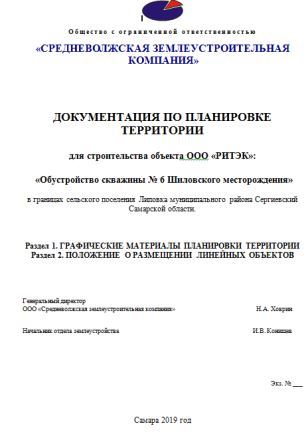 Справка руководителя проектаДокументация по планировке территории разработана в составе, предусмотренном действующим Градостроительным кодексом Российской Федерации (Федеральный закон от 29.12.2004 № 190-ФЗ), Законом Самарской области от 12.07.2006 № 90-ГД «О градостроительной деятельности на территории Самарской области», Постановлением Правительства РФ № 564 от 12.05.2017 «Об утверждении положения о составе и содержании проектов планировки территории, предусматривающих размещение одного или нескольких линейных объектов» и техническим заданием на выполнение проекта планировки территории и проекта межевания территории объекта: «Обустройство скважины № 6 Шиловского месторождения» на территории муниципального района Сергиевский Самарской области.Начальник отдела землеустройства                                                             Конищев И.В.  Книга 1. ПРОЕКТ ПЛАНИРОВКИ ТЕРРИТОРИИОсновная часть проекта планировки 1. Исходно-разрешительная документацияДанный проект подготовлен в целях установления границ земельных участков, предназначенных для строительства и размещения объекта ООО "РИТЭК": «Обустройство скважины № 6 Шиловского месторождения» на территории муниципального района Сергиевский Самарской области.Проект планировки территории линейного объекта – документация по планировке территории, подготовленная в целях обеспечения устойчивого развития территории линейных объектов, образующих элементы планировочной структуры территории.Проект подготовлен в границах территории, определенной в соответствии с Постановлением № 7 от 02 февраля 2018 г. «О подготовке проекта планировки территории и проекта межевания территории». для размещения линейного объекта «Обустройство скважины № 6 Шиловского месторождения».Документация по планировке территории подготовлена на основании следующей документации:- Схема территориального планирования муниципального района Сергиевский Самарской области;- Генеральный план сельского поселения Липовка муниципального района Сергиевский Самарской области;- Градостроительный кодекс Российской Федерации (Федеральный закон от 29.12.2004 № 190-ФЗ);-Постановление Правительства РФ № 564 от 12.05.2017 «Об утверждении положения о составе и содержании проектов планировки территории, предусматривающих размещение одного или нескольких линейных объектов»;- Техническое задание на выполнение документации по планировке территории.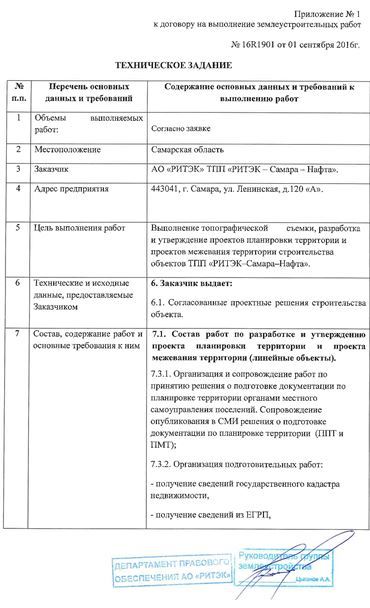 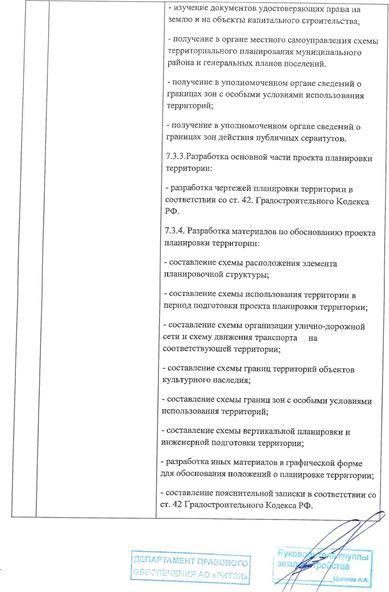 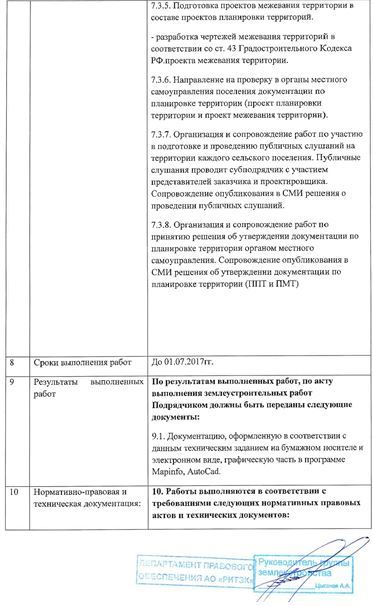 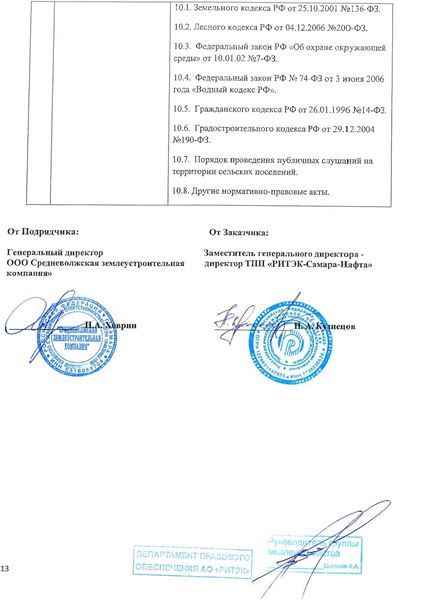 РАЗДЕЛ 1. Проект планировки территории. Графическая часть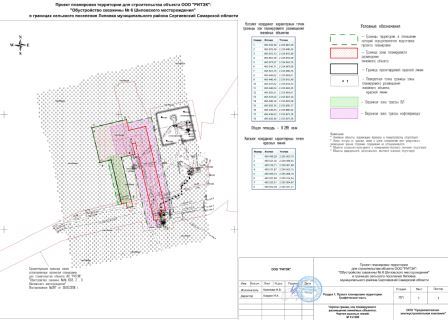 РАЗДЕЛ 2. Положения о размещении линейных объектов2. Наименование и основные характеристики объекта2.1. Наименование объекта«Обустройство скважины № 6 Шиловского месторождения».2.2. Основные характеристики объектаВ соответствии с техническими требованиями настоящим проектом предусматривается сбор, учет и транспорт продукции скважины № 6 Шиловского месторождения.Для сбора продукции с обустраиваемой скважины принята напорная однотрубная герметизированная система сбора нефти и газа.Добыча продукции проектируемой скважины предполагается насосом типа ЭЦН.Продукция скважины № 6 под устьевым давлением, развиваемым погружным электронасосом, по проектируемому выкидному трубопроводу поступает на проектируемую АГЗУ Шиловского месторождения для замера и далее нефтесборным трубопроводом транспортируется на УПН «Аксеновская» для подготовки до товарной кондиции.Трубопроводы обвязки устья скважин прокладываются надземно на несгораемых опорах. Дренажный трубопровод от БДР-1 до дренажной емкости ЕП-1 прокладывается подземно.Реагентопровод от БДР-1 до устья скважины прокладывается подземно.На выкидной линии скважины предусмотрена установка датчика давления и электроконтактного манометра, который связан с двигателем, и, в случае превышения давления выше расчетного или понижения давления при порывах, отключает привод насоса.Выкидной трубопровод запроектирован из стальных бесшовных труб ГОСТ 8732-78 из стали 20 группы В.Для отсечения выкидного трубопровода от фонтанной арматуры в случае ремонта предусмотрена задвижка клиновая 30с15нж с ручным приводом класса герметичности А по ГОСТ Р 54808-2011.Для борьбы с парофиноотложениями в выкидном трубопроводе предусмотрена подача пара от подключаемой ППУ через патрубок Ду50, оборудованный задвижкой клиновой.Борьба с АСПО на приеме ГНО и выкидной линии скважины осуществляется путем подачи реагента СНПХ-4114 в затрубное пространство скважин.Подача реагента в затрубное пространство осуществляется по трубопроводу 25х4 мм от блока подачи реагента БДР-1.Блок дозирования реагентов БДР-1 предназначен для хранения и дозированной подачи деэмульгатора СНПХ-4114 на прием насоса ЭЦН.В проекте принят один блок дозирования реагентов БДР-1 тип УДПХ-ЛОЗНА модель «04» исполнение 1, в комплекте с блоком управления, с одной расходной емкостью и двумя дозировочными насосами.Установка выполнена в блочном исполнении, полной заводской готовности и обладает автономностью в работе. Оборудование установки смонтировано на сварной раме - санях и укрыто теплоизолированным блок-боксом. Блок-бокс разделен герметичной перегородкой на два отсека: отсек технологический и отсек приборный. Класс взрывоопасных зон технологического отсека В-1а по ПУЭ. Приборный отсек БДР выполнен в общепромышленном исполнении (категория помещения по взрывопожарной и пожарной опасности – Д по СП 12.13130.2009). Деэмульгатор СНПХ-4114 предназначен для подготовки (обезвоживание и обессоливание) высоковязких, смолистых нефтей. Обеспечивает глубокое обезвоживание в широком интервале температур. Деэмульгатор СНПХ-4114 представляет собой композицию из неионогенных ПАВ в смеси ароматических и спиртовых растворителей.Массовая доля активного вещества – 45-55%.Кинематическая вязкость при 20°С не более 50 мм2/с.Температура застывания не выше -50°С.Плотность при 20°С 900-970 кг/м3.По токсикологическим свойствам СНПХ-4114 относится к 3 классу опасности (умеренно опасные вещества). Не содержит хлорорганических соединений. Оптимальная дозировка реагента определится в процессе вывода установки на нормальный технологический режим.Для сбора дренажа БДР-1 предусмотрена дренажная емкость ЕП-1 объемом 5 м3.Дренажная емкость принята заводского изготовления.Откачка дренажной емкости предусматривается специализированной техникой по мере ее заполнения. Газ, выделившийся в дренажной емкости, отводится в атмосферу через вытяжную (дыхательную) трубу, снабженную огнепреградителем.Антикоррозионная защита наружных и внутренних поверхностей дренажной емкости выполняется в заводских условиях.Перед нанесением антикоррозионной защиты наружную поверхность емкости подвергается дробеструйной очистке до степени 2 по ГОСТ 9.402-2004 и обезжиривается до степени 1 по ГОСТ 9.402-2004.Покрытие наружной поверхности емкости:эмаль ХС-010 по ТУ 6-21-51-90 – 2 слоя.Внутреннее покрытие емкости:шпатлевка ЭП-0010 по ГОСТ 10277-90 – 1 слой; эмаль ЭП-773 по ГОСТ 23143-83*, толщина покрытия не менее 130 мкм – 3 слоя.Система электроснабжения.Прохождение трассы ВЛ предусматривает соблюдение нормативных расстояний согласно требованиям ПУЭ:- от стоек опор ВЛ до существующих подземных сооружений (нефтепроводы, водоводы, кабели связи);- от стоек опор до полотна автодорог;- габаритные расстояния: от проводов ВЛ до поверхности, земли полотна автодорог, между проводами пересекаемых ВЛ, между проводами ВЛ и лесными насаждениями.Началом проектируемого участка ВЛ 10 кВ является отпаечная опора ВЛ-10 кВ, концом трассы – анкерная опора (А10-3), устанавливаемая перед КТП на скв. № 6.При расчете переходов ВЛ-10 кВ через инженерные сооружения значение напряжения в проводе и приведенная нагрузка на провод принимается из расчета провода для режима, в котором стрела провеса провода получается наибольшей. Габариты на переходах рассчитываются для разных видов переходов при следующих режимах:•	на пересечениях линий ВЛ между собой – при температуре +15о С;•	на пересечениях с остальными инженерными сооружениями – при высшей температуре (без учета нагрева провода) или при гололеде без ветра.На переходах, ограниченных с обеих сторон анкерными опорами, расчет габарита производился только по нормальному режиму. В других случаях, расчет производился по аварийному режиму при обрыве провода в соседнем полете в режиме среднегодовой температуры при отсутствии гололеда и ветра.Проектируемая ВЛ выполнена по типовой серии 3.407.1-143.3. На отпайках, конструктивно выполненных, на стойках СНВ-7-13, проводом АС 70/11. Расчетные пролеты принимаются не более типовых расчетных значений в соответствии с документами:•	Шифр 25.0038 «Расчетные пролеты для опор ВЛ-10 кВ с неизолированными проводами по ПУЭ 7 издания (дополнение к проектам опор ВЛ)» разработан ПАО «РОСЭП», 2005г.•	Типовой проект серия 3.407.1-143 выпуск 3.Конструктивно проектируемые отпайки ВЛ-10 кВ на скважину № 6 выполняются одноцепными по типовой серии 3.407.1-143 выпуск 2 «Опоры на базе железобетонных стоек длинной 13м» разработанной институтом «Сельэнергопроект». В качестве стоек опор массового применения приняты железобетонные стойки СНВ-7-13 рассчитанные в III районе по ветру и в IV районе по гололеду. На пересечениях, с подъездными автодорогами к скважинам, при необеспечении габарита на стандартных опорах, предусматриваются опоры по типовой серии 3.407.1-143.5 выпуск 5 «Железобетонные опоры для пересечений с инженерными сооружениями» разработанной институтом «Сельэнергопроект».Промежуточные опоры П10-5 выполнены в виде одностоечных свободностоящих конструкций с расположением проводов на опоре – треугольником.Угловые промежуточные опоры УП10-3 выполнены в виде двухстоечной конструкций – стойка с подкосом.  Угол поворота трассы ВЛ на опоре принимается до 30°.Угловые анкерные опоры УА10-3 выполнены в виде трехстоечной конструкции – стойка и два подкоса. Угол поворота трассы ВЛ на опоре до 90°.Анкерные (концевые) опоры А10-3 выполнены в виде двухстоечной конструкции – стойка и подкос. Металлические анкерные опоры У35-1 устанавливаются на грибовидные фундаменты Ф3-Ам по типовой серии 3.407-115 "Энергосетьпроект".Технические решения, принятые в проекте, соответствуют требованиям экологических, санитарно-гигиенических, противопожарных и других норм, действующих на территории Российской Федерации, и обеспечивают безопасную для жизни и здоровья людей эксплуатацию объекта при соблюдении предусмотренных проектом мероприятий.3. Местоположение проектируемого объектаВ административном отношении Шиловское месторождение расположено в пределах. Сергиевского района Самарской области, в 90-120 км к северу от областного центра г. Самара. Рассматриваемое месторождение находится в пределах сравнительно высокоосвоенной территории Самарской области.Территория района месторождения густо населена. Кроме районного центра Сергиевск наиболее крупными населенными пунктами в районе являются п. Сургут, п. Серноводск, с. Старая Дмитриевка. Между собой, а также с районным и областным центрами населенные пункты связаны асфальтовыми и грунтовыми дорогами. Проходимость проселочных дорог в дождливую и снежную погоду заметно снижается. Асфальтированная дорога идет на г. Самару. Наряду с нефтегазодобычей, другой основной отраслью народного хозяйства является сельское хозяйство.Район относится к сейсмически спокойным.В геоморфологическом отношении территория Сергиевского района относится к провинции Высокого Заволжья с долинами второстепенных рек и делится рекой Сок на левобережье, или водораздел рек Сок-Большой Кинель и правобережье - водораздел рек Сок-Кондурча. Массив Сокские яры протянулся вдоль правого берега р. Сок от восточной границы Самарской области до нижнего течения р. Кондурча. На востоке смыкается с Бугульминско-Белебеевской возвышенностью, не образуя чёткой границы. Непосредственно территория скважины № 6 и подходящие к ним трассы расположены на правом склоне реки Сок. Рельеф участка работ пересеченный, абсолютные отметки изменяются в пределах: на площадке скважины  № 6 (абсолютные отметки 112,18 – 118,47 м.), направление проектируемой трассы ЛЭП с востока на запад с понижениями в местах пересечения с реками и оврагами.Речная сеть исследуемого района принадлежит бассейну реки Кондурча. По характеру водного режима реки территории относятся к типу рек с четко выраженным весенним половодьем, устойчивой летней меженью с эпизодическими паводками и устойчивой зимней меженью в редкие зимы прерываемой паводком оттепелей.Район работ имеет развитую дорожную сеть. Подъезд возможен в любое время года по автомобильным дорогам общегосударственного и местного значения.Обзорная схема участка работ приведена ниже на рис. 1.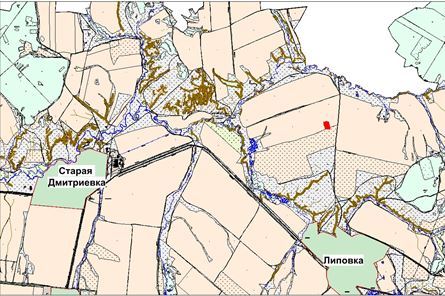 4. Перечень координат характерных точек зон планируемого размещения объекта5. Мероприятия по охране окружающей среды, защите территорий от чрезвычайных ситуаций5.1. Мероприятия по сохранению объектов культурного наследияРазработка мероприятий по сохранению объектов культурного наследия не требуется, так как проектируемый линейный объект не затрагивает такие объекты. Заключением отчета о результатах проведения охрано-разведочного археологического обследования земельного участка, отводимого под объект «Обустройство скважины № 6 Шиловского месторождения», выполненным ООО «ГЕФЕСТ» на основании открытого листа № 1835 от 23.09.2016 года, установлено, что на выбираемом земельном участке памятники археологии отсутствуют и земельный участок может быть использован для строительства объекта «Обустройство скважины № 6 Шиловского месторождения» в муниципальном районе Сергиевский Самарской области.5.2. Мероприятия по охране окружающей средыПо санитарной классификации, в соответствии с СанПиН 2.2.1/2.1.1.1200-03, для промысловых трубопроводов углеводородного сырья санитарные разрывы (санитарные полосы отчуждения) не регламентируются.В соответствии с таблицей 13 СП 34-116-97 «Инструкции по проектированию, строительству и реконструкции промысловых нефтегазопроводов» минимальное допустимое расстояние от проектируемого напорного нефтепровода (диаметром до 300 мм) до городов и др. населённых пунктов составляет 75 м.Следовательно, размер санитарного разрыва для проектируемого напорного нефтепровода диаметром до 300 мм принят не менее 75 м.Ближайший населённый пункт с. Старая Дмитриевка находится в 2 км к южнее от скважины № 6, что удовлетворяет принятым размерам санитарного разрыва.В соответствии с требованиями СанПиН 2.2.1/2.1.1.-1200-03 (новая редакция) «Санитарно-защитные зоны и санитарная классификация предприятий, сооружений и иных объектов» (с учетом СанПиН 2.2.1./2.1.1.-2361-08 «Изменения № 1 к СанПиН 2.2.1/2.1.1.-1200-03 (новая редакция)»; СанПиН 2.2.1./2.1.1.2555-09 «Изменения № 2 к СанПиН 2.2.1/2.1.1.-1200-03 (новая редакция)»; СанПиН 2.2.1/2.1.1.2739-10 «Изменения и дополнения № 3 к СанПиН 2.2.1/2.1.1.-1200-03 (новая редакция)» Постановление Главного государственного санитарного врача РФ от 25 апреля 2014 г. N 31 «О внесении изменений № 4 в СанПиН 2.2.1/2.1.1.-1200-03 (новая редакция)) устанавливается специальная территория с особым режимом использования – санитарно-защитная зона (СЗЗ) для различных производств. На строительных площадках проектируемого объекта предусматривается организация площадок для сбора и временного хранения отходов.Временное хранение и утилизация отходов должна проводиться в соответствии с требованиями Федерального Закона РФ от 24 июня 1998 года № 89-ФЗ «Об отходах производства и потребления», действующих экологических, санитарных правил и норм по обращению с отходами.На предприятии должны назначаться лица, ответственные за производственный контроль в области обращения с отходами, разрабатываться соответствующие должностные инструкции.Регулярно должен проводиться инструктаж с лицами, ответственными за производственный контроль в области обращения с отходами, по соблюдению требований законодательства Российской Федерации в области обращения с отходами производства и потребления, технике безопасности при обращении с опасными отходами.Должен осуществляться систематический контроль за сбором, сортировкой и своевременным удалением отходов с территории строительной площадки.Основные мероприятия:все образующиеся отходы производства при выполнении строительно-монтажных работ должны собираться и размещаться в специальных контейнерах для временного хранения с последующим вывозом в установленные места;приказом назначается ответственное лицо за соблюдение требований природоохранного законодательства;места производства работ необходимо оборудовать табличкой с указанием ответственного лица за экологическую безопасность.Временное хранение тары из черных металлов, загрязненная лакокрасочными материалами (содержание менее 5%); тары из черных металлов, загрязненной нефтепродуктами (содержание нефтепродуктов менее 15%); обтирочного материала, загрязненного нефтью или нефтепродуктами (содержание нефти или нефтепродуктов 15 % и более) предполагается в закрытых металлических контейнерах, установленных на площадке с твердым покрытием в местах базирования бригад и участков. Удаление отходов планируется осуществлять на специализированный полигон, имеющий соответствующую лицензию. Вопросы организации мест сбора, создания условий для безопасного хранения, а также направление удаления - размещения для всех производственных (строительных) отходов и отходов потребления, кроме «отходов, содержащих незагрязненные черные металлы (в том числе чугунную и/или стальную пыль), несортированных» находятся в ведении строительной организации-подрядчика, выигравшей тендер. Указанные отходы планируется передавать в собственность организации-Подрядчика строительных работ.Места временного хранения отходов на территории предприятия (оборудованные контейнерные площадки, иные места (помещения) для временного хранения отходов) определяются руководством подрядной организации по согласованию с контролирующими организациями и должны быть отражены в «Проекте нормативов образования отходов и лимитов на их размещение».Вывоз отходов предусматривается осуществлять на полигоны, имеющие соответствующую лицензию (по заключенным договорам).  На период строительства объектов, для сбора жидких бытовых отходов на строительной площадке предусматривается установка биотуалета марки МТК «Саметко». Объем бака в биотуалете составляет 370 литров. Бытовые стоки на период строительства вывозятся автотранспортом на очистные сооружения МУП ВКХ г. Нефтегорск в соответствии с договорной документацией, заключенной подрядчиком по строительству. Вывоз бытовых стоков предусматривается осуществлять специально оборудованным автотранспортом (типа КО 503В-3) два раза в неделю. Для образованных в процессе строительства объекта лома и отходов черных металлов предусматривается хранение на территории бригад и участков на специально обозначенных площадках с твердым покрытием (твердое водонепроницаемое покрытие, край площадки должен быть не менее, чем на 1 метр по периметру свободен от складируемых отходов) до проведения тендера на определение подрядной организации для проведения работ по разделке и вывозу металлического лома.После окончания строительства объекта предусматривается вывоз автотранспортом неутилизируемых строительных отходов с целью их захоронения на специализированном полигоне.  На период строительства и эксплуатации производственные сточные воды предполагается передавать на КНС-2 НСП ЦПНГ-5 с последующей закачкой в глубокие поглащающие горизонты.Периодичность вывоза производственных отходов, остатков материалов и изделий, образующихся в процессе строительного производства, принимается один-два раза в месяц, бытовых отходов – в летний период ежедневно, в зимний период - по мере накопления.После окончания строительства проводится планировка и работы по благоустройству территории.Загрязнение почвенно-растительного покрова строительными и другими видами отходов при соблюдении рекомендаций проектной документации полностью исключено, так как предусмотрены утилизация на производственной площадке, или передача отходов лицензированным организациям с целью их утилизации или захоронению на специализированных полигонах в соответствии с заключенными договорами.   Конструктивные решения и защитные устройства, предотвращающие попадание животных на территорию строительных площадок, а также птицезащитные устройства, предотвращающие массовую гибель птиц на линиях электропередачи ВЛ 6 (10) кВВоздушные линии могут приносить вред животным (в особенности птицам) и даже насекомым, чувствительным к электрическим полям. Поэтому при изысканиях трассы будущей линии элекотропередачи стараются обойти территории заповедников, пути миграции диких животных, гнездовья редких птиц и др.В соответствии со ст. 22 ФЗ «О животном мире» при сооружении линий электропередачи должны предусматриваться и проводиться мероприятия по: •	сохранению среды обитания объектов животного мира и условий их размножения, нагула и отдыха; •	обеспечению неприкосновенности защитных участков территорий с соблюдением требований, обеспечивающих охрану животного мира; •	обеспечению сохранения путей миграции объектов животного мира и мест их постоянной концентрации, в том числе в период размножения и зимовки. При строительстве проектируемого объекта для защиты животных рекомендуется проведение мероприятий, ведущих к недопущению проникновения объектов животного мира в те места, где они могут погибнуть или будет причинен вред их здоровью. За уничтожение птиц на владельца ЛЭП могут наложить штраф, или возложить обязанность по возмещению ущерба, причиненного животному миру.На воздушных линиях электропередач такие мероприятия заключаются в выборе надлежащих конструкций опор, в которых предусматриваются детали, способствующие отдыху птиц при перелетах, возможному их гнездованию и предотвращению принесения вреда птицам. Особенно необходимы такие мероприятия на железобетонных опорах ВЛ 6 (10) кВ со штыревыми изоляторами, где больше всего гибнет птиц.Настоящим проектом при эксплуатации ВЛ 6 кВ для предотвращения риска гибели птиц, на все штырьевые изоляторы устанавливаются комплекты современных специальных ПЗУ изолирующего типа (так называемые птицезащитные кожухи) с целью решения проблемы массовой гибели птиц на линиях электропередачи. Решение проблемы достигается путем использования ПЗУ-кожухов, закрывающих опасные участки токоведущих проводов, приближенные к концам траверс.5.2.1. Мероприятия по охране атмосферного воздухаИсточниками воздействия на атмосферный воздух являются: •	химическое воздействие – выделение загрязняющих веществ;•	физическое воздействие – шум; вибрация.В настоящем разделе рассматривается химическое и физическое воздействие на атмосферный воздух проектируемого объекта.Анализ воздействия на атмосферный воздух всех составляющих проекта выполнен на основании расчетов выбросов загрязняющих веществ в атмосферу, приведенных в данной работе.В соответствии с заданием на проектирование объекта данной проектной документацией предусматривается строительство объекта «Обустройство скважины № 6 Шиловского месторождения».Потенциал загрязнения атмосферы (ПЗА) в указанном районе нефтегазодобычи, характеризующий рассеивающую способность атмосферы с точки зрения самоочищения атмосферы от вредных выбросов относится к III зоне и характеризуется как повышенный континентальный. При проведении работ по обустройству проектируемых сооружений основное негативное воздействие на атмосферный воздух будут оказывать источники неорганизованных выбросов: строительные машины и механизмы, спецтехника, а также сварочные, покрасочные и земляные работы.Потребность в основных строительных машинах и механизмах и продолжительность работ определена на основании физических объемов работ, эксплуатационной производительности машин и механизмов и принятых темпов проведения работ.Нулевой вариант не предусматривает строительства объектов, вследствие чего, выбросы по нулевому варианту в период проведения строительных работ отсутствуют.Нормативы выбросов вредных веществ на период строительных работ (Таблица №1).Таблица №1Выбросы загрязняющих веществ в атмосферный воздух от стационарных и передвижных источников в период обустройства приведены в таблице №2:Таблица №2На основании уровней добычи пластовой жидкости определено общее количество загрязняющих веществ, выбрасываемых в атмосферный воздух.Общее количество загрязняющих веществ, выбрасываемых в атмосферный воздух от объектов, определено на год работы объектов в регламентированном режиме. В валовых выбросах учтены выбросы при регламентированном режиме работы оборудования.Прогнозная оценка влияния выбросов загрязняющих веществ при эксплуатации объектов нефтедобычи на атмосферный воздух выполнена на основании расчетов рассеивания загрязняющих веществ в атмосфере.Расчетом рассеивания определены концентрации загрязняющих веществ в атмосферном воздухе при регламентированном режиме работы проектируемого объекта в период строительства и эксплуатации объекта.Оценка существующего состояния атмосферного воздуха в районе проведения проектируемых работ произведена по результатам обследования воздушной среды в населенном пункте Липовка.Анализ результатов расчетов рассеивания при эксплуатации проектируемого объекта показал, что при регламентированном режиме работы проектируемых объектов на границе санитарных разрывов (санитарных полос отчуждения) и жилой застройки не наблюдаются превышения ПДК.Ориентировочный размер санитарно-защитной зоны для проектируемого объекта, согласно требованиям СанПиН 2.2.1/2.1.1.1200-03 (новая редакция), составляет 300 м.Так воздействие на атмосферный воздух носит кратковременный характер, ограниченный периодом строительных работ, мероприятия по охране атмосферного воздуха носят рекомендательный характер и относятся к организационным: •	не допускать работы двигателей внутреннего сгорания в форсированном режиме.•	не допускать работы автотехники без необходимости (на холостом ходу, без нагрузки).•	соблюдать технологию проведения работ.•	соблюдать границы землеотвода. •	вести контроль за техническим состоянием транспорта.При длительном хранении грунта в случае его подсыхания, вести орошение поверхности отвала грунта.При выполнении указанных выше мероприятий химическое воздействие на атмосферный воздух в период строительства можно считать допустимым, и сооружение проектируемого объекта не приведет к ухудшению состояния атмосферного воздуха в районе проведения работ.Перечень мероприятий по защите от воздействия шума:•	производство строительных работ с применением машин и механизмов с уровнем шума не выше 85 дБ. Работы вести только в дневное время с 9:00 до 21:00;•	не допускать работу авто- и спецтехники с отсутствием шумоглушителей;•	не допускать работу двигателей автотранспорта без необходимости.5.2.2. Мероприятия по рациональному использованию и охране вод и водных биоресурсов на пересекаемой нефтепроводом реке в период строительства и эксплуатации нефтепроводаТрасса проектируемого выкидного трубопровода от скв. № 6, трасса ВЛ-10кВ к скважине № 6 в параллельном следовании с выкидным трубопроводом от скв. № 6, проектируемая АГЗУ не пересекает искусственные и естественные водные преграды, параллельное следование с инженерными сооружениями проектом не предусмотрено.5.2.3. Мероприятия по охране и рациональному использованию почвенного покрова и земельных ресурсов.В проекте предложен комплекс мероприятий способствующих восстановлению биологической продуктивности земель:•	снятие плодородного слоя, хранение во временных отвалах и его применение при восстановлении плодородного слоя почвы;•	плодородный слой почвы следует хранить при условии, исключающем ухудшение его качества: смешивание с подстилающими породами, загрязнение техническими жидкостями, твердыми предметами, щебнем;•	в проекте предусмотрено минимальное использование земель, расчет произведен согласно действующим нормативным документам и разработанным рабочим чертежам;•	места дислокации временных производственных баз, располагаемых в полосе нормативного отвода, после окончания их действия должны быть очищены от построек, мусора, отходов нечистот. Собранные отходы должны быть вывезены на разрешенную свалку бытового мусора, занимаемый участок рекультивирован;•	в целях охраны окружающей среды от загрязнения горюче-смазочными материалами следует заправку машинно-тракторного парка осуществлять на специально оборудованных площадках.•	после окончания строительства и передачи земли правообладателям через год проводится агрохимическое обследование.С целью предотвращения развития эрозионных процессов на улучшаемых землях необходимо соблюдать следующие требования:•	обработка почвы проводится поперек склона;•	выбор оптимальных сроков и способов внесения органических и минеральных удобрений;•	отказ от использования удобрений по снегу и в весенний период до оттаивания почвы;•	дробное внесение удобрений в гранулированном виде;•	валкование зяби в сочетании с бороздованием;•	 безотвальная система обработки почвы;•	 почвозащитные севообороты;•	 противоэрозионные способы посева и уборки;•	 снегозадержание и регулирование снеготаяния.Строительство объекта приведет к формированию техногенного ландшафта. Его возникновение в значительной степени связано с требованиями безаварийной эксплуатации объекта. С целью гармоничного слияния техногенного ландшафта с существующими природно-территориальными комплексами и максимального снижения ущерба окружающей среде следует полностью выполнить рекомендуемые проектом мероприятия.Предприятия и организации, выполняющие строительные работы на предоставленных им землях, обязаны за свой счет приводить эти земельные участки в состояние, пригодное для дальнейшего использования их.5.3. Мероприятия по защите территории от чрезвычайных ситуаций.5.3.1. Решения по исключению разгерметизации оборудования и предупреждению аварийных выбросов опасных веществВ целях исключения разгерметизации оборудования и предупреждения аварийных выбросов опасных веществ в проектной документации предусмотрен комплекс технических мероприятий:аварийная сигнализация об отклонениях технологических параметров от допустимых значений при возможных аварийных ситуациях;отключение станции управления при повышении и понижении давления в выкидном трубопроводе от устья нефтяной скважины;телесигнализация об аварии станции управления;защита трубопроводов, арматуры и оборудования от почвенной и атмосферной коррозии;покрытие подземно прокладываемых трубопроводов изоляцией усиленного типа;герметизация фланцевых соединений с помощью паронитовых уплотнительных колец;применение запорной арматуры с классом герметичности А согласно ГОСТ Р 54808-2011 «Арматура трубопроводная запорная. Классы и нормы герметичности затворов»;испытание всех трубопроводов на прочность и плотность;покрытие надземных участков трубопроводов и арматуры в целях антикоррозионной защиты системы эпоксидного и полиуретанового покрытий;термообработка сварных стыков подземных трубопроводов.Строительство и монтаж выкидного трубопровода предусматривается в соответствии с ВСН 51-2.38-85, ГОСТ Р 55990-2014, РД 39-132-94, СП 34-116-97. В соответствии с п.16 СП 34-116-97 контролю физическими методами подвергаются 100 % сварных стыков трубопровода, в т.ч. радиографическим методом 100 %. Выполнить контроль твердости 10 % сварных соединений нефтепровода методом «Польди» или аналогичным в соответствии с п. 16.27 СП 34-116-97.По окончании строительно-монтажных работ нефтепровод промывается водой, внутренняя полость трубопровода очищается путем прогонки очистного и калибровочного устройства согласно ВСН 011-88. Работы производятся по специальной рабочей инструкции на очистку полости и испытания трубопровода с учетом местных условий производства работ, составленной на основании РД 39-132-94 и ВСН 005-88 «Строительство промысловых стальных трубопроводов. Технология и организация».По окончании очистки трубопровод испытывается на прочность и герметичность гидравлическим способом в соответствии с ГОСТ Р 55990-2014 и РД 39-132-94 с последующим освобождением от воды. Величина давления испытания выкидного нефтепровода: на прочность – Рисп. = 1,25Рраб. = 5,0 МПа в верхней точке, но не более заводского давления испытания в нижней точке; на герметичность – Рисп. = Рраб. = 4,0 МПа. Испытание трубопровода на участках пересечения с подземными коммуникациями в пределах 20 м по обе стороны от пересекаемых коммуникаций выполнить в два этапа: первый этап - после укладки и засыпки (или крепления на опорах), Рисп. = 1,25Рраб. = 5,0 МПа; второй этап – одновременно с испытанием трубопровода, Рисп. = 1,25Рраб. = 5,0 МПа в верхней точке, но не более заводского испытания в нижней точке. Гидравлические испытания проводятся при температуре окружающего воздуха не ниже 5 ºС.Для защиты от почвенной коррозии предусматривается:строительство трубопровода из труб, поверхность которых покрыта гидроизоляцией с наружным двухслойным защитным покрытием усиленного типа (2У) на основе экструдированного полиэтилена по ТУ 1390-004-32256008-03, выполненной в заводских условиях;применение средств электрохимзащиты.;покрытие гидроизоляцией сварных стыков выкидного трубопровода изолировать с помощью термоусаживающих манжет «ТЕРМА-СТМП» по ТУ 2245-026-82119587-2008;детали (отводы крутоизогнутые штампованные) и сварные стыки деталей выкидного трубопровода изолировать по ГОСТ Р 51164-98 комплектом изоляционных материалов «ПИК» по ТУ 2293-006-94274904-2007.Перед нанесением гидроизоляции поверхность металла очищается от продуктов коррозии, обезжиривается, обеспыливается. Степень очистки поверхности металла по ГОСТ 9.402-2004:под комплект «ПИК» – «четвертая»;под комплект манжет «Терма-СТМП» – «вторая».Работы проводятся в соответствии с рекомендациями завода-изготовителя. Конструкция гидроизоляции на основе комплекта «ПИК»: праймер «Приз»; лента «Прима» летняя – 1 слой, толщиной 2,2 мм, шириной 90 мм для выкидного трубопровода диаметром 89 мм; лента «ДРЛ-Л» – 1 слой, толщиной 1,2 мм, шириной 90 мм для выкидных трубопроводов диаметром 89 мм.Покрытия должны соответствовать ГОСТ Р 51164-98 «Трубопроводы стальные магистральные. Общие требования к защите от коррозии», СП 245.1325800.2015 «Защита от коррозии линейных объектов и сооружений в нефтегазовом комплексе. Правила производства и приемки работ». По показателям свойств и температурному диапазону применения изоляционные покрытия должны обеспечивать эффективную противокоррозионную защиту изолированных изделий на весь нормативный срок эксплуатации трубопроводов.Для защиты от атмосферной коррозии наружную поверхность надземных участков трубопровода очистить от продуктов коррозии, обезжирить, нанести следующую систему покрытий: эпоксидное покрытие – один слой;полиуретановое покрытие стойкое к ультрафиолетовому излучению – один слой. Степень очистки поверхности металла – «третья» по ГОСТ 9.402-2004.Для защиты выкидного трубопровода от внутренней коррозии настоящим проектом предусматривается применение труб стальных бесшовных или прямошовных повышенной коррозионной и эксплуатационной стойкости, стойкой к СКРН, диаметром и толщиной стенки 89х5 мм из стали 20А класса прочности не ниже К48 по ГОСТ 31443-2012.Для борьбы с асфальто-смоло-парафиновыми отложениями (АСПО) на выкидной линии предусматривается подача пара от передвижного агрегата ППУ через рукав, подключаемый к арматуре в обвязке устья скважины.5.3.2. Решения, направленные на предупреждение развития аварии и локализацию выбросов (сбросов) опасных веществДля обеспечения безаварийной эксплуатации сооружений системы сбора продукции скважин, сокращения выбросов вредных веществ в окружающую среду проектной документацией предусмотрено:сбор продукции скважин осуществляется по напорной однотрубной герметизированной системе;выбор оптимального диаметра трубопроводов для транспорта продукции скважин в пределах технологического режима;выбор материального исполнения труб в соответствии с коррозионными свойствами перекачиваемой продукции;установка электрооборудования во взрывозащищенном исполнении;автоматический контроль параметров работы оборудования, средства сигнализации и автоматические блокировки;автоматическое отключение электродвигателей погружных насосов скважин при отклонениях давления в выкидном трубопроводе - выше и ниже допустимого значения;применение термообработанных труб, покрытых изоляцией усиленного типа, выполненной в заводских условиях;покрытие гидроизоляцией усиленного типа сварных стыков выкидного трубопровода, деталей трубопроводов;обвалование площадок скважин с целью предотвращения растекания нефтесодержащей жидкости по поверхности земли; защита оборудования и трубопроводов от статического электричества путем заземления;контроль сварных стыков трубопроводов неразрушающими методами;проведение гидравлических и пневматических испытаний по окончании строительства.Для привлечения внимания к непосредственной опасности, предупреждения о возможной опасности, исключения возможности повреждения трубопроводов по трассе на углах поворота трассы, на пересечениях с подземными коммуникациями установлены опознавательные и запрещающие знаки.С целью уменьшения эффекта «домино» расстояния между сооружениями приняты в соответствии с требованиями противопожарных и санитарных норм:ВНТП 3-85 «Нормы технологического проектирования объектов сбора, транспорта, подготовки нефти, газа и воды нефтяных месторождений»;Федеральные нормы и правила в области промышленной безопасности «Правила безопасности в нефтяной и газовой промышленности»;ППБО-85 «Правила пожарной безопасности в нефтяной промышленности»;ПУЭ «Правила устройства электроустановок»;СП 18.13330.2011 «Генеральные планы промышленных предприятий».Решения по размещению оборудования приведены на чертежах марки ИЛО2-01.Кроме того, на объекте при его эксплуатации в целях предупреждения развития аварии и локализации выбросов (сбросов) опасных веществ предусматриваются такие мероприятия, как разработка плана ликвидации аварийных разливов нефти, прохождение персоналом учебно-тренировочных занятий по освоению навыков и отработке действий и операций при различных аварийных ситуациях.Противопожарные расстояния между зданиями, сооружениями, а также требуемые минимальные противопожарные расстояния между зданиями, сооружениями приведены в таблице 3.Таблица 3 - Противопожарные расстояния между зданиями, сооружениямиРешения по обеспечению взрывопожаробезопасностиВ целях обеспечения взрывопожарной безопасности, предусмотрен комплекс мероприятий, включающий в себя:разработку планировочных решений генерального плана проектируемых площадок с учетом технологической схемы, подхода трасс инженерных коммуникаций, рельефа местности, а также санитарно-гигиенических и противопожарных норм;герметизацию системы добычи и транспортировки нефти;проектирование внутриплощадочных дорог с щебеночным покрытием;наличие резервных источников питания у приборов приемно-контрольных и охранно-пожарных;установку электрооборудования во взрывозащищенном исполнении;автоматизацию технологических процессов, обеспечивающая дистанционное управление и контроль за процессами из операторной;проверку на прочность и герметичность трубопроводов после монтажа;молниезащиту;защита от статического электричества;электрохимзащита.Классификация проектируемых сооружений по взрывоопасности и пожароопасности приведена в таблице 4.Таблица 4 - Классификация проектируемых сооружений по взрывоопасности и пожароопасностиНа площадке нефтяной скважины № 6 Шиловского месторождения - пожар относится к классу «В» (пожар горючих жидкостей).На площадке КТП пожар относится к классу «Е» (пожар электроустановок).Пожаротушение на площадке нефтяной скважины № 6 Шиловского месторождения осуществляется первичными средствами.Необходимое количество первичных средств пожаротушения принято в соответствии с приложением 6 «Правил противопожарного режима в Российской Федерации» 2012 г.Для размещения первичных средств пожаротушения, немеханизированного инвентаря предусматриваются 2 (один класса «В» и один класса «Е») пожарных стенда типа «Комби» с предельной защищаемой площадью - 200 м2.Норма комплектации одного пожарного стенда немеханизированным инвентарем и инструментом приведена в таблице 5.Таблица 5 –Комплектация пожарного стендаБоевые действия по тушению возможных пожаров организуются в соответствии с разработанным «Планом тушения пожара», который согласовывается с руководством объекта и заинтересованными службами и утверждается начальником ПЧ МЧС РФ.Также тушение возможных загораний на проектируемых объектов в соответствии с требованиями ст. 22 ФЗ от 21.12.1994 № 69-ФЗ будет осуществляться подразделениями Федеральной противопожарной службы и подразделениями противопожарной службы Самарской области в соответствии с расписанием выездов.Пожаротушение до прибытия дежурного караула пожарной части осуществляется первичными средствами.Сведения о наличии и характеристики систем автоматического регулирования, блокировок, сигнализаций, а также безаварийной остановки технологического процессаОбъекты автоматизацииВ качестве объектов автоматизации и телемеханизации рассматриваются проектируемые сооружения:приустьевая площадка скважины № 6;шкаф КИПиА;подстанция трансформаторная комплектная (КТП);станция управления ЭЦН;выкидной трубопровод от скважины № 6 к проектируемой АГЗУ;Прикладное программное обеспечение на расширение АСДУ АО «РИТЭК» и сопутствующая ему документация (разделы «Техническое обеспечение», «Общесистемные решения», «Информационное обеспечение», «Программное обеспечение») разрабатываются согласно техническим требованиям на проектирование см. 4492П-П-013.000.000-ИЛО5-10.Объем автоматизацииОбъем автоматизации проектируемых сооружений принят в соответствии с требованиями нормативных документов и обеспечивает работу объектов без присутствия дежурного персонала у технологического оборудования.Технические средства автоматизации обеспечивают:местное измерение температуры нефти в выкидном трубопроводе от устья нефтяной скважины;телеизмерение давления нефти в выкидном трубопроводе от устья нефтяной скважины;телесигнализацию повышения и понижения давления нефти в выкидном трубопроводе от устья нефтяной скважины;отключение станции управления при повышении и понижении давления в выкидном трубопроводе от устья нефтяной скважины;телесигнализацию об аварии станции управления;передачу данных от станции управления по интерфейсу RS-485;местное измерение и индикацию давления нефти на выкидном трубпороводе от проектируемой скважины № 6 к проектируемой АГЗУ;телесигнализацию несанкционированного доступа в КТП;телесигнализацию о возникновении пожара в КТП;телесигнализацию о неисправности ОПС в КТП;телесигнализацию понижения температуры в шкафу КИПиА;телесигнализацию наличия напряжения питания в шкафу КИПиА;телесигнализацию несанкционированного доступа в шкафу КИПиА;местную световую сигнализацию наличия напряжения в шкафу КИПиА.Контроль радиационной и химической обстановки в районе проектируемых объектов и сооружений в мирное время осуществляется силами и средствами органов Санэпидемнадзора, в военное время аварийно-спасательные формирования выполняют задачи по радиационно-химической и биологической защите.Согласно статье 15 Федерального закона от 09.01.1996 № 3-ФЗ (ред. от 19.07.2011) «О радиационной безопасности» при строительстве должно быть обеспечено проведение производственного контроля строительных материалов на соответствие их требованиям радиационной безопасности.Для обеспечения безопасных условий работы обслуживающего персонала при проведении аварийных и ремонтных работ, связанных с риском выделения токсичных и взрывоопасных веществ, должен устанавливаться непрерывный контроль на протяжении всего времени производства этих работ с применением переносных газоанализаторов.Для предотвращения несанкционированного доступа посторонних лиц к проектируемому объекту и предупреждения террористических актов предусмотрены следующие инженерно-технические средства и мероприятия:телесигнализация несанкционированного доступа в СУ УЭЦН;телесигнализация несанкционированного доступа в КТП;несанкционированный доступ в шкафах КИПиА;опознавательные знаки закрепления трассы выкидного трубопровода на местности с указанием глубины заложения и расстояния охранной зоны от оси трубопровода;периодический визуальный осмотр проектируемых сооружений обслуживающим персоналом, а также ведомственной службой безопасности;наличие средств оперативной радиотелефонной связи у обслуживающего персонала и ведомственной охраны.Основными мероприятиями по предупреждению террористических акций на проектируемых объектах и сооружениях являются:ежедневные обходы и осмотр территории на предмет выявления взрывных устройств или подозрительных предметов;тщательный подбор и проверка кадров;организация и проведение совместно с сотрудниками правоохранительных органов инструктажей и практических занятий по действиям в ЧС.Мероприятия по защите проектируемого объекта и персонала от ЧС техногенного характера, вызванных авариями на рядом расположенных объектах производственного назначения и линейных объектахОбслуживание проектируемой скважин Шиловского месторождения будет осуществляться существующим персоналом УПН «Аксеновская» АО «РИТЭК» без увеличения численности.Обслуживание выкидных трубопроводов будет осуществляться имеющимся персоналом УПН «Аксеновская» АО «РИТЭК» без увеличения численности.Место постоянного нахождения персонала – операторная на УПН «Аксеновская» АО «РИТЭК».При развитии аварий по различным сценариям развития число пострадавших из числа персонала опасного производственного объекта будет зависеть от места и характера аварии, возможности появления того или иного поражающего фактора, поведения людей в ходе аварии.Основным поражающим фактором, вызывающим летальный исход производственного персонала, является воздействие избыточного давления ударной волны взрыва. Учитывая характер работы проектируемых сооружений, а также тот факт, что присутствие персонала возможно лишь при проведении ремонтных и/или профилактических работ, в зоне действия поражающих факторов в случае наиболее опасной по своим последствиям аварии возможно нахождение 2 человек, смертельного поражения не прогнозируется.Прокладка трубопроводов подземная, что существенно снижает риск возникновения и последствия аварий.Проектом предусматривается поставка насосных агрегатов на скважинах в комплекте со станциями управления с передачей параметров работы объектов по каналам телемеханики на пульт диспетчера системы ТМ, что предусматривает возможность дистанционного запуска / останова скважины.Объем автоматизации проектируемых сооружений обеспечивает дистанционное управление насосами ЭЦН и изменение текущих значений давления в трубопроводах на выходе из скважин, дистанционное измерение давления на устье скважин; сигнализация аварийная аварийных значений давления в трубопроводе на выходе из скважин.Проектом предусматривается предупредительная сигнализация оператору об отклонении технологических параметров от нормы.Датчики, устанавливаемые во взрывоопасных зонах, выполнены во взрывозащищенном исполнении с уровнем взрывозащиты, отвечающим требованиям ПУЭ.Для местного измерения и индикации температуры применяются настраиваемые биметаллические термометры.Пуск в работу проектируемой скважины предусматривается после устранения последствий ЧС на рядом расположенном потенциально опасном объекте.Для защиты временного персонала (линейные обходчики), предусматривается в обязательном порядке, наличие индивидуальных средств защиты. В случае получения сигнала о возникновении ЧС, персонал эвакуируется перпендикулярно направлению движения облака.Мероприятия по инженерной защите территории объекта, зданий, сооружений и оборудования, в случае необходимости, от опасных геологических процессов, затоплений и подтоплений, экстремальных ветровых и снеговых нагрузок, наледей, природных пожаровМероприятия по инженерной защите территории объекта, зданий, сооружений и оборудования от опасных геологических процессов и природных явлений приведены в таблице 7.Таблица 7 - Мероприятия по инженерной защите зданий и сооруженийВ данном разделе проектной документации предусматривается электрохимзащита внешней поверхности выкидного трубопровода Ø 89х5.Для электрохимзащиты проектируемых выкидных трубопроводов от скважины № 6 предусматривается станция катодной защиты СКЗ-1.Питание существующего СКЗ-1 осуществляется на напряжении 0,23 кВ.Режим работы устройств катодной защиты – круглосуточный, беспрерывный.Выбор мощности и элементов технологической системы электрохимзащиты произведен по технико-экономическому расчету на номинальный срок ее службы 20 лет из условия старения изоляционного покрытия трубопроводов и состояния их после 20 лет эксплуатации. При расчете защитная плотность тока для трубопроводов с усиленной изоляцией принята 1,0 мА/м2.Электрохимическая защита должна обеспечивать в течение всего срока эксплуатации непрерывную по времени катодную поляризацию трубопроводов на всем их протяжении (и на всех их поверхностях) таким образом, чтобы значения потенциалов на трубопроводах были (по абсолютной величине) не меньше минимального и не больше максимального значений.Минимальный защитный (поляризованный) потенциал относительно насыщенного медно-сульфатного электрода сравнения – минус 0,85 В. Максимальный защитный (поляризованный) потенциал относительно насыщенного медно-сульфатного электрода сравнения – минус 1,15 В.Мощность существующей СКЗ-1 составляет 3 кВт. Мощность, требуемая для ЭХЗ выкидного трубопровода составляет 23,267 Вт, что незначительно мало и позволяет потреблять мощность от существующей СКЗ-1. Для контроля качества работы средств электрохимзащиты на выкидном трубопроводе устанавливается контрольно-измерительный пункт типа СКИП-2Б-6-4-2,0 с блоком диодно-резисторным типа БДРМ-25-2-11-УХЛ1, с постоянно действующим медно-сульфатным электродом сравнения типа ЭНЕС-1. Подключение выводов от трубопроводов к клеммным панелям КИП выполняется кабелями ВБШвнг(A) 2х35 мм2 и ВБШвнг(A) 2х6 мм2, от ЭНЕС-1 – МКЭШ 2х0,75 мм2.  Мероприятия по молниезащите.Для обеспечения безопасности работы во взрывоопасных установках предусматривается электрооборудование, соответствующее по исполнению классу зоны, группе и категории взрывоопасной смеси, согласно ПУЭ и ГОСТ 30852.5-2002, ГОСТ 30852.9-2002, ГОСТ 30852.11-2002.Автоматические выключатели выбираются таким образом, чтобы обеспечить согласованную выборочную защиту, как оборудования, так и обслуживающего персонала от поражения электрическим током.Также для защиты обслуживающего персонала от поражения электрическим током предусматривается комплексное защитное устройство, которое выполняется с целью защитного заземления, уравнивания потенциалов, а также защиты от вторичных проявлений молнии и защиты от статического электричества.В проекте принята система заземления TN-С-S. Комплексное защитное устройство состоит из:объединенного заземляющего устройства электроустановок и молниезащиты, выполняемого электродами из круглой стали диаметром 16 мм, длиной 5 м, которые с помощью шнекового бурения закладываются в грунт на глубину 0,5 м от поверхности земли до верхнего конца электрода и соединяются между собой полосовой сталью 4х40 мм;главных заземляющих шин (ГЗШ), которыми являются РЕ шины КТП, шкафа КИПиА;комплексной магистрали (контура рабочего заземления), выполняемой из полосовой стали 4х40 сечением 160 мм2;защитных проводников, в качестве которых используются нулевые рабочие и защитные проводники, защитные проводники (PE-проводники) основной и дополнительной системы уравнивания потенциалов.РЕ-проводник и N проводник входят в состав силовых кабелей, питающих электроприемники.Комплексное защитное устройство выполняется путем присоединения всех открытых проводящих частей (металлические конструкции сооружений, стационарно проложенные трубопроводы, металлические корпуса технологического оборудования, корпуса электрооборудования, стальные трубы и бронированные оболочки электропроводок) к магистрали и к ГЗШ при помощи защитных проводников и образовывает непрерывную электрическую цепь.Фланцевые соединения и оборудование, расположенное во взрывоопасных зонах, должны быть зашунтированы перемычками, выполненными полосой 4х40 мм.Для защиты от заноса высоких потенциалов по подземным и внешним коммуникациям при вводе в здания или сооружения, последние присоединяются к заземляющему устройству.ГЗШ на обоих концах должны быть обозначены продольными или поперечными полосами желто-зеленого цвета одинаковой ширины. Изолированные проводники уравнивания потенциалов должны иметь изоляцию, обозначенную желто-зелеными полосами. Неизолированные проводники основной системы уравнивания потенциалов в местах их присоединения к сторонним проводящим частям должны быть обозначены желто-зелеными полосами.Наружные искусственные заземлители предусматриваются из оцинкованной стали (по ГОСТ 9.307-89).Сопротивление заземляющего устройства для электрооборудования не должно превышать 4 Ом (проверяется после монтажа).По устройству молниезащиты технологические сооружения с зоной по взрывоопасности В-1г (2) относятся ко II категории, допустимый уровень надежности защиты от прямых ударов молнии – 0,99.Расчет зоны защиты молниеотводов выполняется в соответствии с СО 153-34.21.122-2003 «Инструкция по устройству молниезащиты зданий, сооружений и промышленных коммуникаций».Заземлители для молниезащиты и защитного заземления – общие.Для молниезащиты площадки скважины № 6 предусматривается установка трех отдельно стоящих молниеотводов высотой h=30,5 м.Для обеспечения пожаро-взрывобезопасности при сливе-наливе нефтепродуктов рядом с канализационной емкостью, проектом предусматривается устройство заземления и контроля серии УЗА-3В-С15, подключенное к общему контуру заземления. Описание и характеристика существующих и предлагаемых в проекте систем мониторинга опасных природных процессов и оповещения о ЧС природного характераМониторинг опасных природных процессов и оповещение о них осуществляется ведомственными системами Росгидромета и Российской Академии Наук.Мониторинг опасных гидрометеорологических процессов ведется Приволжским межрегиональным территориальным управлением по гидрометеорологии и мониторингу окружающей среды (Приволжский УГМС) г. Самара с использованием собственной сети гидро- и метеорологических постов.По данным инженерных изысканий непосредственно на участке проектирования опасные геологические процессы и явления не выявлены. Кроме того, проектной документацией предусматриваются конструктивные и технические решения проектируемых сооружений, обеспечивающие защиту оборудования от опасных внешних воздействий, в том числе от опасных природных гидрометеорологических явлений.Мониторинг состояния проектируемых сооружений осуществляет дежурный персонал объекта.При обнаружении нарушения конструкций зданий и сооружений привлекается подрядная организация на договорной основе для дальнейшего выявления разрушений сооружений и подготовки заключения о возможности дальнейшей эксплуатации.Оповещение персонала Воздвиженского месторождения о природных явлениях и получение информации о ЧС природного характера предполагается осуществлять от оперативного дежурного ГУ МЧС России по Самарской области через ведомственную систему оповещения с вовлечением соответствующих подразделений предприятия в порядке административной подчиненности.РИТЭК-Самара-Нафта» от 31.12.2013 г. № 269 «О порядке сбора и обмена информацией при угрозе возникновения и возникновении опасных происшествиях».Сбор и обмен информацией при угрозе возникновения и возникновении ЧС осуществляет дежурно-диспетчерская служба ТПП «РИТЭК-Самара-Нафта», а также отдел промышленной безопасности, охраны труда и окружающей среды, региональный отдел корпоративной безопасности.Передачу информации об угрозе возникновения и возникновении ЧС в Главное управление МЧС России по Самарской области осуществляет группа промышленной безопасности и охраны труда в соответствии с табелем донесений МЧС России. Диспетчер оповещает все должностные лица согласно списку оповещения об аварии, принимает меры к локализации и ликвидации аварии персоналом цеха, при необходимости привлекает персонал и спецтехнику специализированных и сервисных организаций, с которыми заключены договора.Для связи и оповещения используются существующие системы связи: громкоговорящая связь/электромегафон, телефонная связь общего пользования, внутренняя радиосвязь (портативные радиостанции).Персонал, обслуживающий проектируемые объекты Калашниковского месторождения, оповещается об угрозе или возникновении ЧС с помощью носимых радиостанций.Схема организации взаимодействия, связи и оповещения ТПП «РИТЭК-Самара-Нафта» в случае возникновения ЧС, представленная заказчиком, приведена на схеме 1.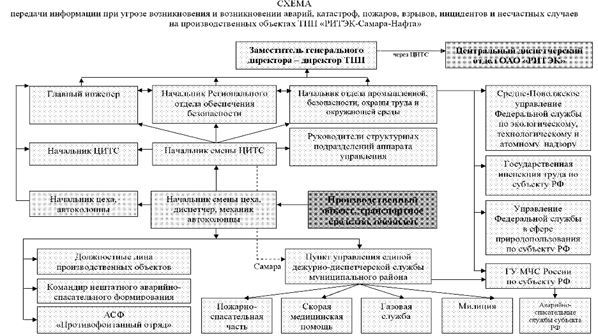 5.3.9.	Предусмотренные проектной документацией технические решения по системам оповещения о ЧС (включая локальные системы оповещения в районах размещения потенциально опасных объектов)В связи с тем, что для обслуживания проектируемого объекта увеличения штатной численности не предусматривается, оповещение персонала будет осуществляться посредством существующих средств связи и оповещения.Система оповещения при ЧС решена теми же средствами связи, что и система оповещения ГО.Обслуживающий персонал проектируемых сооружений обеспечен портативной радиостанцией, c использованием которой обеспечивается связь для оповещения. 5.3.10.	Решения по обеспечению беспрепятственного ввода и передвижения на проектируемом объекте сил и средств ликвидации последствий аварийБеспрепятственный ввод и передвижение на проектируемом объекте сил и средств ликвидации последствий возможных аварий обеспечивается автодорогами, подъездными путями и проездами к проектируемым сооружениям.Дорожная сеть представлена автодорогой с асфальтовым покрытием сообщением «Кошки-Сергиевск», подъездными автодорогами к указанным выше населенным пунктам, а также сетью полевых дорог.На проектируемых площадках принята тупиковая схема проездов с разворотными площадками. Проезды запроектированы IV-в категории (согласно СП 37.13330.2012 «Промышленный транспорт») исходя из условия обеспечения возможности подъезда пожарных и аварийных автомобилей к объектам, обеспечения безопасности движения, удобства водоотвода. Проектом предусматривается устройство проездов шириной 6,5 м с разворотными площадками, размерами 15х15 м. На проектируемых проездах используется щебеночное покрытие толщиной 0,2 м. Продольные и поперечные уклоны увязаны с планировочными решениями прилегающей территории.ПРИЛОЖЕНИЯ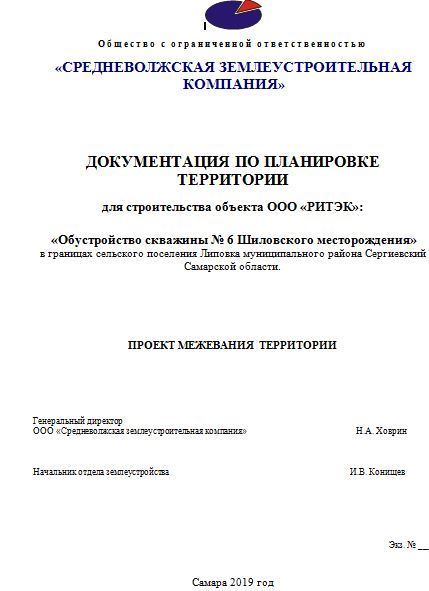 Справка руководителя проектаДокументация по планировке территории разработана в составе, предусмотренном действующим Градостроительным кодексом Российской Федерации (Федеральный закон от 29.12.2004 № 190-ФЗ), Законом Самарской области от 12.07.2006 № 90-ГД «О градостроительной деятельности на территории Самарской области», Постановлением Правительства РФ № 564 от 12.05.2017 «Об утверждении положения о составе и содержании проектов планировки территории, предусматривающих размещение одного или нескольких линейных объектов» и техническим заданием на выполнение проекта планировки территории и проекта межевания территории объекта: «Обустройство скважины № 6 Шиловского месторождения» на территории муниципального района Сергиевский Самарской области..Начальник отдела землеустройства      				  	Конищев И.В.  Книга 3. ПРОЕКТ ПЛАНИРОВКИ ТЕРРИТОРИИПроект межевания территории             ПРОЕКТ ПЛАНИРОВКИ ТЕРРИТОРИИ(ПРОЕКТ МЕЖЕВАНИЯ ТЕРРИТОРИИ)Основание для выполнения проекта межеванияПроект межевания территории разрабатывается в соответствии с проектом планировки территории в целях установления границ земельных участков, предназначенных для строительства и размещения объекта ООО «РИТЭК»:  «Обустройство скважины № 6 Шиловского месторождения»  согласно:- Технического задания на выполнение проекта планировки территории и проекта межевания территории объекта:  «Обустройство скважины № 6 Шиловского месторождения» на территории муниципального района Сергиевский Самарской области;- Сведений государственного кадастрового учета Цели и задачи выполнения проекта межевания территорииПодготовка проекта межевания территории осуществляется в целях определения местоположения границ образуемых и изменяемых земельных участков.При подготовке проекта межевания территории определение местоположения границ образуемых и изменяемых земельных участков осуществляется в соответствии с градостроительными регламентами и нормами отвода земельных участков для конкретных видов деятельности, установленными в соответствии с федеральными законами, техническими регламентами.Сформированные земельные участки должны обеспечить:- возможность полноценной реализации прав на формируемые земельные участки, включая возможность полноценного использования в соответствии с назначением, и эксплуатационными качествами.- возможность долгосрочного использования земельного участка.Структура землепользования в пределах территории межевания, сформированная в результате межевания должна обеспечить условия для наиболее эффективного использования и развития этой территории.В процессе межевания решаются следующие задачи:- установление границ земельных участков необходимых для размещения объекта ООО «РИТЭК». Проектом межевания границ отображены:- красные линии, утвержденные в составе проекта планировки территории;-границы образуемых и изменяемых земельных участков и их частей.ВЫВОДЫ ПО ПРОЕКТУНастоящим проектом выполнено: - Формирование границ образуемых и изменяемых земельных участков и их частей.Размеры образуемых земельных участков под строительство линейного объекта приняты в соответствии с проектом полосы отвода выполненным ООО ООО «ГеоКомплекс-М». Земельные участки под строительство объекта образованы с учетом ранее поставленных на государственный кадастровый учет земельных участков.Проект межевания выполняется с учетом сохранения ранее образованных земельных участков, зарегистрированных в ГКН.Проект межевания территории является неотъемлемой частью проекта планировки территории. Каталоги координат и дирекционных углов образуемых земельных участков являются приложением к  чертежу межевания, выполненном в М 1:2000.         Проект межевания территории является основанием для установления границ земельных участков на местности, закрепления их межевыми знаками и регистрации в установленном порядке. Сведения о земельных участках поставленных на государственныйкадастровый учетОбщая площадь участков, поставленных на кадастровый учет: 9285 м².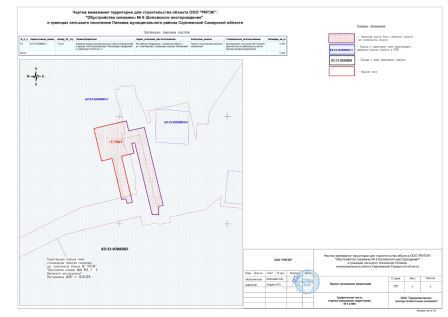 АДМИНИСТРАЦИЯСЕЛЬСКОГО ПОСЕЛЕНИЯ ЧЕРНОВКАМУНИЦИПАЛЬНОГО РАЙОНА СЕРГИЕВСКИЙСАМАРСКОЙ ОБЛАСТИПОСТАНОВЛЕНИЕ20  декабря   2019г.                                                                                                                                                                                                            №46Об утверждении проекта планировки территории и проекта межевания территории объекта: 6136П «Сбор нефти и газа со скважин № 64, 65 Южно-Орловского месторождения» в границах сельского поселения Черновка муниципального района Сергиевский Самарской областиВ соответствии со статьями 41 – 43, 46 Градостроительного кодекса Российской Федерации, учитывая Протокол публичных слушаний по проекту планировки территории и проекту межевания территории, находящейся в границах сельского поселения Черновка муниципального района Сергиевский Самарской области; Заключение о результатах публичных слушаний по проекту планировки территории и проекту межевания территории от  19.12.2019 г., руководствуясь Федеральным законом от 06.10.2003 г. № 131-ФЗ «Об общих принципах организации местного самоуправлении в РФ», Администрация сельского поселения Черновка муниципального района Сергиевский Самарской областиПОСТАНОВЛЯЕТ:1. Утвердить проект планировки территории и проект межевания территории объекта: 6136П «Сбор нефти и газа со скважин № 64, 65 Южно-Орловского месторождения» в границах сельского поселения Черновка муниципального района Сергиевский Самарской области.2. Опубликовать настоящее Постановление в газете «Сергиевский вестник» и разместить на сайте Администрации муниципального района Сергиевский по адресу: http://sergievsk.ru/ в информационно-телекоммуникационной сети Интернет.3. Настоящее Постановление вступает в силу со дня его официального опубликования.4. Контроль за выполнением настоящего Постановления оставляю за собой.Глава сельского поселения Черновкамуниципального района Сергиевский                                                     А.В.Беляев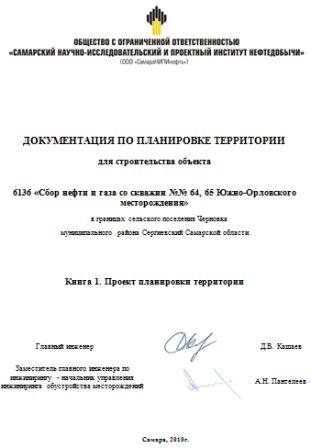 Основная часть проекта планировки территорииРаздел 1 "Проект планировки территории. Графическая часть"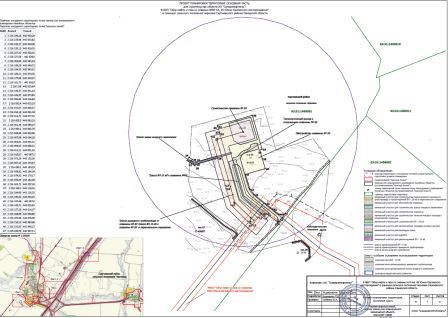 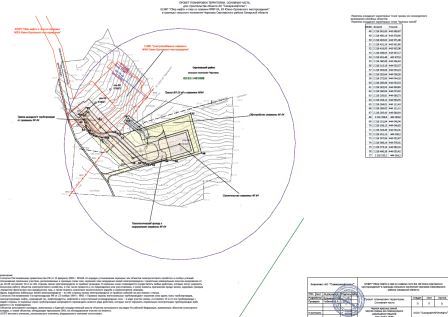 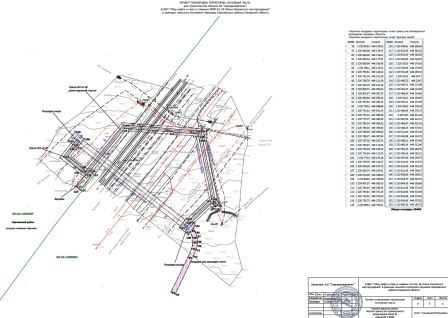 Исходно-разрешительная документацияПроектная документация на объект 6136П «Сбор нефти и газа со скважин №№ 64, 65 Южно-Орловского месторождения» разработана на основании:Технического задания на выполнение проекта планировки территории проектирование объекта: 6136П «Сбор нефти и газа со скважин №№ 64, 65 Южно-Орловского месторождения» на территории муниципального района Сергиевский Самарской области, утвержденного Заместителем генерального директора по развитию производства АО «Самаранефтегаз» О.В. Гладуновым в 2019 г.;материалов инженерных изысканий, выполненных ООО «СамараНИПИнефть» в 2019г.Документация по планировке территории подготовлена на основании следующих документов:- Схема территориального планирования муниципального района Сергиевский;- Карты градостроительного зонирования сельского поселения Черновка муниципального района Сергиевский Самарской области;- Градостроительный кодекс Российской Федерации от 29.12.2004 N 190-ФЗ;- Земельный кодекс Российской Федерации от 25.10.2001 N 136-ФЗ;- СНиП 11-04-2003. Инструкция о порядке разработки, согласования, экспертизы и утверждения градостроительной документации (приняты и введены в действие Постановлением Госстроя РФ от 29.10.2002 N 150);- Постановление Правительства РФ от 16 февраля 2008 года № 87 «О составе разделов проектной документации и требованиях к их содержанию»;- Постановление Правительства РФ от 12.05.2017 N 564 «Об утверждении Положения о составе и содержании проектов планировки территории, предусматривающих размещение одного или нескольких линейных объектов».Заказчик – АО «СамаранефтегазРаздел 2 "Положение о размещении линейных объектов"2.1 Наименование, основные характеристики и назначение планируемых для размещения линейных объектовВ соответствии с РД 39-0148311-605-86 проектом для сбора продукции с обустраиваемой скважины принята напорная однотрубная герметизированная система сбора нефти и газа.Продукция проектной скважины № 64 под устьевым давлением, развиваемым погружным электронасосом, по проектируемому выкидному трубопроводу DN 80 направляется до точки врезки в выкидной трубопровод от скважины № 53 (5184П). Замер дебита скважины осуществляется мобильной замерной установкой. Далее, совместно с продукцией существующих скважин поступает на ДНС «Южно – Орловскую».Продукция проектной скважины № 65 под устьевым давлением, развиваемым погружным электронасосом, по проектируемому выкидному трубопроводу DN 80 направляется до точки врезки в нефтегазосборный трубопровод от АГЗУ – 2 Южно - Орловского месторождения до  ДНС «Южно – Орловская» и далее, совместно с продукцией существующих скважин, поступает на ДНС «Южно –Орловскую».Замер дебита продукции скважины № 65 предусматривается мобильной замерной установкой.Для мониторинга коррозии в точке подключения выкидных трубопроводов от скважины № 64 к выкидному трубопроводу от скважины № 53 (5184П), от скважины № 65 к существующему нефтегазосборному трубопроводу от АГЗУ – 2 Южно - Оловского месторождения до ДНС «Южно – Орловская», предусматриваются узлы контроля скорости коррозии.Для очистки от асфальтосмолопарафиновых отложений (АСПО) в технологической обвязке устьев скважин предусмотрены штуцеры для периодической пропарки выкидных линий.Подача пара предусматривается от ППУ через рукав, подключаемый к арматуре в обвязке устья скважин.На ДНС «Южно-Орловская» предусмотрено частичное разгазирование продукции скважин Южно-Орловского месторождения. Частично разгазированная нефть насосами внешнего транспорта откачивается на УПСВ «Екатериновская». В соответствии с пп. 49, 731 Федеральных норм и правил в области промышленной безопасности «Правила безопасности в нефтяной и газовой промышленности» в проектной документации предусмотрено автоматическое отключение электродвигателей погружных насосов при отклонениях давления в выкидном трубопроводе выше 3,5 МПа и ниже 0,3 МПа.В соответствии с изменением 1 к заданию на проектирование проекта «Сбор нефти и газа со скважин №№ 64, 65 Южно-Орловского месторождения» предусматривается поэтапный ввод скважин с выделением следующих этапов строительства:1-й этап – обустройство скважины № 64.На данном этапе предусматривается обустройство скважины, строительство выкидного трубопровода от скв. № 64, подключение выкидного трубопровода к выкидному трубопроводу от скважины № 53 (5184П) Южно – Орловского месторождения, строительство ВЛ к скв. № 64 и технологического проезда к проектируемым сооружениям. Принятый объем сооружений первого этапа позволяет обеспечить ввод и эксплуатацию скважины № 64.2-й этап – обустройство скважины № 65.На данном этапе предусматривается обустройство скважины, строительство выкидного трубопровода от скв. № 65, подключение выкидного трубопровода в существующий нефтегазосборный  трубопровод от АГЗУ - 2 Южно - Орловского месторождения до ДНС «Южно – Орловская», строительство ВЛ к скв. № 65 и технологического проезда к проектируемым сооружениям. Принятый объем сооружений второго этапа позволяет обеспечить ввод и эксплуатацию скважины № 65.Основными потребителями электроэнергии проектируемых сооружений являются:электродвигатель погружного насоса нефтяной скважины (ПЭД);оборудование КИПиА.Электродвигатель погружного насоса проектируемой нефтяной скважины принят на напряжение 2700 В.Рабочее напряжение остальных потребителей электроэнергии – 380/220 В.По степени надежности электроснабжения, потребители электроэнергии проектируемых сооружений относятся к третьей категории. К первой категории надежности электроснабжения относятся – оборудование связи и КИПиА. Для обеспечения первой категории для вышеуказанных электропотребителей предусматривается установка ИБП в шкафах КИПиА.Для электроснабжения потребителей электроэнергии скважины, предусматривается установка наружной комплектной трансформаторной подстанций КТП типа «киоск» на напряжение 10/0,4 кВ с воздушным высоковольтным вводом и кабельным низковольтным выводом (ВК).Комплект поставки КТП для скважины определяется Методическими указаниями компании «Единые технические требования. Комплектные трансформаторные подстанции (КТП) 6(10)/0,4 кВ (с НКУ, без НКУ)» № П4-06 М-0087 и опросным листом.Наружные электросети для погружного электродвигателя насосной установки выполняются:от КТП до оборудования управления ПЭД (станция управления с выходным фильтром и ТМПНГ) кабелем марки КГН с медными жилами, прокладываемым в металлорукаве по кабельным конструкциям с креплением к строительным основаниям площадки;от ТМПНГ до насосной установки - специализированным гибким кабелем с медными жилами К1-КБПК-3-16-120-3,3 на напряжение 3,3 кВ.Кабель К1-КБПК-3-16-120-3,3 прокладывается:в траншее на глубине 0,7 м от планировочной отметки в гибких гофрированных двустенных трубах с защитой кирпичом. В местах пересечения с автомобильными дорогами кабель прокладывается в гибкой гофрированной двустенной трубе на глубине не менее 1 м от полотна дороги;открыто в водогазопроводной трубе.Для удобства выполнения производственно-профилактических и ремонтных работ около приустьевой площадки, за пределами взрывоопасной зоны, устанавливается высоковольтная распределительная коробка (ВРК).Кабельная линия от коробки ВРК к погружному электродвигателю выполняется специализированным кабелем, поставляемым комплектно с глубинно-насосным оборудованием.К остальным потребителям электроэнергии электросети 0,4 кВ выполняются кабелями с медными жилами марки ВБШв, прокладываемыми:в водогазопроводной трубе открыто с креплением к строительным конструкциям площадки и в подстилающем слое площадки;в металлорукававе открыто по строительным конструкциям;в траншее на глубине 0,7 м от планировочной отметки с защитой их кирпичом от механических повреждений. В местах пересечения с подземными коммуникациями кабель прокладывается в жесткой гофрированной двустенной трубе. В местах пересечения с автомобильными дорогами кабель прокладывается в жесткой гофрированной двустенной трубе на глубине не менее 1 м от полотна дороги.Сечение кабеля до 1 кВ выбирается по допустимому нагреву электрическим током, проверяется по допустимой потере напряжения и по условию срабатывания защитного аппарата при однофазном коротком замыкании.Для обеспечения безопасности работы во взрывоопасных установках предусматривается электрооборудование, соответствующее по исполнению классу зоны, группе и категории взрывоопасной смеси, согласно ПУЭ и ГОСТ Р 30852.5-2002, ГОСТ Р 30852.9-2002, ГОСТ Р 30852.11-2002.Автоматические выключатели выбираются таким образом, чтобы обеспечить защиту оборудования, отходящих линий от перегрузки и токов короткого замыкания, а так же для защиты обслуживающего персонала от поражения электрическим током.Время отключения защитных аппаратов в РУНН-0,4 кВ КТП-10(6)/0,4 кВ не превышает 0,4 сек. с отключающей способностью расцепителей при однофазных КЗ на отходящих линиях свыше 10In, что соответствует требованиям ПУЭ п.1.7.79.Так же для защиты обслуживающего персонала от поражения электрическим током предусматривается комплексное защитное устройство, которое выполняется с целью защитного заземления, уравнивания потенциалов, а также защиты от вторичных проявлений молнии и защиты от статического электричества.В проекте принята система заземления TN-S.Комплексное защитное устройство состоит из:объединенного заземляющего устройства электроустановок и молниезащиты, выполняемого электродами из круглой стали диаметром 16 мм, длиной 5 м, которые ввертываются в грунт на глубину 0,5 м (от поверхности земли до верхнего конца электрода) и соединяются между собой круглой сталью диаметром 12 мм;главной заземляющей шины (ГЗШ), которой является РЕ-шина КТП;комплексной магистрали (контура заземления), выполняемой из полосовой стали 4х40;защитных проводников, в качестве которых используются защитные проводники (PE-проводники) основной и дополнительной системы уравнивания потенциалов.РЕ-проводники входят в состав силовых кабелей, питающих электроприемники, дополнительный защитный проводник выполняется полосой 4х40 и отдельно проложенным гибким медным проводом ПуГВ.Комплексное защитное устройство выполняется путем присоединения всех открытых проводящих частей (металлические конструкции сооружений, стационарно проложенные трубопроводы, металлические корпуса технологического оборудования, корпуса электрооборудования, стальные трубы и бронированные оболочки электропроводок) к магистрали и к ГЗШ при помощи защитных проводников и образовывает непрерывную электрическую цепь.Фланцевые соединения и оборудование, расположенное во взрывоопасных зонах должны быть зашунтированы перемычками из медного изолированного провода сечением не менее 16 мм2.ГЗШ на обоих концах должны быть обозначены продольными или поперечными полосами желто-зеленого цвета одинаковой ширины. Изолированные проводники уравнивания потенциалов должны иметь изоляцию, обозначенную желто-зелеными полосами. Неизолированные проводники основной системы уравнивания потенциалов в месте их присоединения к сторонним проводящим частям должны быть обозначены желто-зелеными полосами.Наружные искусственные заземлители предусматриваются из оцинкованной стали.По устройству молниезащиты технологические сооружения с зоной по взрывоопасности В-1г (2) относятся ко II категории, допустимый уровень надежности защиты от прямых ударов молнии – 0,98.Расчет зоны защиты одиночных молниеотводов выполняется в соответствии с СО 153-34.21.122-2003 «Инструкция по устройству молниезащиты зданий, сооружений и промышленных коммуникаций».Для молниезащиты, защиты от вторичных проявлений молнии и защиты от статического электричества металлические корпуса технологического оборудования и трубопроводы соединяются в единую электрическую цепь и присоединяются к заземляющему устройству.Защита площадки устья скважины от прямых ударов молнии выполняется посредством присоединения к заземляющему устройству в соответствии с пунктом 2.15 РД 34.21.122-87 и п.3.2.1.2 СО 153-34.21.122-2003, так как указанное технологическое сооружение выполняется из стальных труб с толщиной стенки трубы более 4 мм и повышение температуры с внутренней стороны объекта в точке удара молнии не представляет опасности.Для защиты от заноса высоких потенциалов по подземным и внешним коммуникациям при вводе в здания или сооружения, последние присоединяются к заземляющему устройству.Заземлители для молниезащиты и защитного заземления – общие.Для молниезащиты газоотводной трубы (воздушника) емкости производственно-дождевых стоков, предусматривается установка отдельно стоящего молниеотвода.2.2 Перечень субъектов Российской Федерации, перечень муниципальных районов, городских округов в составе субъектов Российской Федерации, перечень поселений, населенных пунктов, внутригородских территорий городов федерального значения, на территориях которых устанавливаются зоны планируемого размещения линейных объектовВ административном отношении изысканный объект расположен в Сергиевском районе, Самарской области.Ближайшие населенные пункты от проектируемого объекта: от скв. 65 в 0,7 км северо-восточнее с. Черновка,от скв. 64 в 1,5 км юго-западнее с. Черновка,от точки врезки выкидного трубопровода от скв.64 в 5,3 км восточнее с. Орловка,от трассы кабельной вставки через автодорогу в 4,5 км юго-восточнее с. Орловка;от трассы кабельной вставки через автодорогу в 4,3 км севернее с.Нива;от трассы кабельной вставки через автодорогу в 4,6 км юго-западнее с.Черновка.Дорожная сеть района работ развита хорошо и представлена федеральной автодорогой дорогой М5 «Урал», подъездными дорогами к селам: Черновка, Орловка, а также сетью проселочных дорог, труднопроходимых в период осенне-весенней распутицы.Гидрография представлена рекой Сок, протекающей северо-западнее района работ, рекой Черновка, рекой Вязовка, протекающими восточнее района работ, протекающей южнее района работ обустройства скв.64 и перехода трассы кабельной вставки  через автодорогу. Местность района работ открытая, рельеф района пологоволнистый.В географическом отношении объект расположен на юго-востоке Европейской части России (53,42грд. северной широты и 50,47грд. восточной долготы).Район работ расположен в северо-восточной части области. На юге граничит с Красноярским и Кинель-Черкасским, на севере - с Черно-Вершинским и Шенталинским, на западе – с Кошкинским и Елховским, на востоке – с Исаклинским и Похвистневским с районами Самарской области.Обзорная схема района работ представлена на рисунке 2.1.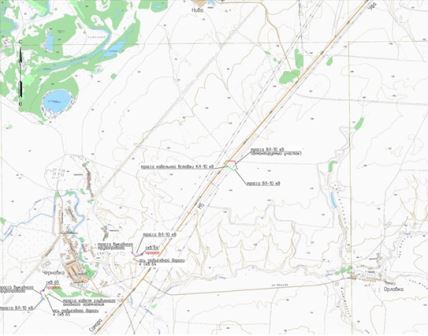 2.3. Перечень координат характерных точек границ зон планируемого размещения линейных объектовУстанавливаемая красная линия совпадает с границей зоны планируемого размещения линейных объектов, территорией, в отношении которой осуществляется подготовка проекта планировки.  Таблица 2.3.1 Перечень координат характерных точек границ зон планируемого размещения линейных объектов2.4. Перечень координат характерных точек границ зон планируемого размещения линейных объектов, подлежащих переносу (переустройству) из зон планируемого размещения линейных объектовЦелью работы является расчет площадей земельных участков, отводимых под строительство объекта 6136П «Сбор нефти и газа со скважин №№ 64, 65 Южно - Орловского месторождения» на территории сельского поселения Черновка муниципального района Сергиевский Самарской области. В связи с чем, объекты, подлежащие переносу (переустройству) отсутствуют.2.5. Предельные параметры разрешенного строительства, реконструкции объектов капитального строительства, входящих в состав линейных объектов в границах зон их планируемого размещенияВ виду того, что линейный объект располагается в зоне СХ1, предельные параметры разрешенного строительства, максимальный процент застройки, минимальные отступы от границ земельных участков в целях определения мест допустимого размещения объектов на такие объекты отсутствуют.Таблица 2.5.1 Предельные размеры земельных участков и предельные параметры разрешенного строительства, реконструкции объектов капитального строительства в зонах сельскохозяйственного использования2.6. Информация о необходимости осуществления мероприятий по защите сохраняемых объектов капитального строительства (здание, строение, сооружение, объекты, строительство которых не завершено), существующих и строящихся на момент подготовки проекта планировки территории, а также объектов капитального строительства, планируемых к строительству в соответствии с ранее утвержденной документацией по планировке территории, от возможного негативного воздействия в связи с размещением линейных объектовПланировочные решения генерального плана проектируемых площадок разработаны с учетом технологической схемы, подхода трасс инженерных коммуникаций, рельефа местности, ранее запроектированных зданий, сооружений и коммуникаций, наиболее рационального использования земельного участка, а также санитарно-гигиенических и противопожарных норм.Расстояния между зданиями, сооружениями и наружными установками приняты в соответствии с требованиями противопожарных норм и правил:СП 231.1311500.2015 «Обустройство нефтяных и газовых месторождений. Требования пожарной безопасности»; СП 18.13330.2011 «Генеральные планы промышленных предприятий. Актуализированная редакция. СНиП II-89-80*»;Федеральных норм и правил в области промышленной безопасности «Правила безопасности в нефтяной и газовой промышленности» (с изменениями № 1 от 12.01.2015 года);ПУЭ «Правила устройства электроустановок»;ППБО-85 «Правила пожарной безопасности в нефтяной и газовой промышленности».Расстояния между зданиями и сооружениями, от складов, открытых технологических установок, агрегатов и оборудования до зданий и сооружений, между складами, открытыми технологическими установками, агрегатами и оборудованием, от газгольдеров для горючих газов до зданий и сооружений на территории производственного объекта в зависимости от степени огнестойкости, категории зданий по взрывопожарной и пожарной опасности и других характеристик приняты в соответствии со ст.100 ч.1 Федерального закона РФ от 22.07.2008 №123-ФЗ, п.п.7.1.8, 7.1.10 СП 231.1311500.2015, п.п.6.1.2, 6.1.3 СП 4.13130.2013, с учетом исключения возможности перехода пожара от одного здания или сооружения к другому.Расстояние между КТП и станцией управления согласно СП 231.1311500.2015 (п.6.1.9, табл.1, п.6.1.12), СП 4.13130.2013 (раздел 6), Федеральных норм и правила в области промышленной безопасности «Правила безопасности в нефтяной и газовой промышленности» (приложение  № 6) и ВНТП 3-85 (п.6.13, табл.20), не нормируется.В соответствии с п.7.3.78 ПУЭ (изд. 6) одиночный шкаф КИПиА расположен за пределами взрывоопасных зон. Фактические расстояния между зданиями, сооружениями и наружными установками, а также требуемые минимальные противопожарные расстояния между ними приведены в таблице 2.6.1.Таблица 2.6.1 Фактические расстояния между зданиями, сооружениями и наружными установками, а также требуемые минимальные противопожарные расстояния между ними В соответствии с п.7.4.5 СП 231.1311500.2015 «Обустройство нефтяных и газовых месторождений. Требования пожарной безопасности» проектируемые сооружения не попадают под требование, предусматривающее в целях пожаротушения на их территории водопровод высокого давления с пожарными гидрантами. Согласно указанным  документам, для пожаротушения на таких объектах предусматриваются только первичные средства. Тем не менее, в случаях, когда масштабы аварий с пожарами не позволяют справиться с их локализацией и ликвидацией с помощью предусмотренных первичных средств, тушение пожара должно осуществляться передвижной пожарной техникой, пребывающей из ближайшей пожарной части как ведомственной, так и государственной.Прибытие пожарной техники к проектируемым площадкам осуществляется по существующей дорожной сети, а также по проектируемым подъездным путям с шириной дорожного полотна 6,5 м, и грунтощебеночным покрытием. Дорожное полотно, в соответствие с п.7.5.10 СП 37.13330.2012 имеет серповидный профиль, обеспечивающий естественный отвод поверхностных вод. Принятые технические решения не противоречат требуемым характеристикам, приведенным в статье 98 п. 6 Федерального закона от 22.07.2008 № 123-ФЗ, и обеспечивают возможность движения пожарной техники. Согласно п.7.4.9 СП 37.13330.2012, в конце дорог имеются разворотные площадки. Размер разворотных площадок составляет не менее 15х15 м, что в соответствие с п.8.13 СП 4.13130.2013 обеспечивает возможность разворота пожарной техники. Разъезд встречного автотранспорта обеспечивается в соответствие с п.7.5.7 СП 37.13330.2012.С целью защиты прилегающей территории вокруг скважин устраивается оградительный вал высотой 1,00 м с шириной бровки по верху 1,00 м. Откосы обвалования укрепляются посевом многолетних трав по плодородному слою δ=0,15 м. Через обвалование устраиваются съезды со щебеночным покрытием слоем 0,20 м.Объект строительства 6136П «Сбор нефти и газа со скважины № 64, 65 Южно-Орловского месторождения» пересекает объекты капитального строительства, планируемые к строительству в соответствии с ранее утвержденной документацией по планировке территории.Ведомость пересечения границ зон планируемого размещения линейного объекта с объектом строительства 4981П "Сбор нефти и газа со скважины № 62 Южно-Орловского месторождения":Ведомость пересечения границ зон планируемого размещения линейного объекта с объектом строительства 5184П "Сбор нефти и газа со скважины № 53 Южно-Орловского месторождения":Ведомость пересечения границ зон планируемого размещения линейного объекта с объектом строительства 5198П "Электроснабжение скважины № 60 Южно-Орловского месторождения":2.7. Информация о необходимости осуществления мероприятий по сохранению объектов культурного наследия от возможного негативного воздействия в связи с размещением линейных объектовОбъекты культурного наследия - объекты, возникшие в результате исторических событий, представляющие собой ценность с точки зрения истории, археологии, архитектуры, градостроительства, искусства, науки и техники, эстетики, этнологии или антропологии, социальной культуры и являющиеся свидетельством эпох и цивилизаций, подлинными источниками информации о зарождении и развитии культуры.Отношения в области организации, охраны и использования, объектов историко-культурного наследия регулируются федеральным законом №73-ФЗ от 25.06.2002 г. «Об объектах культурного наследия (памятниках истории и культуры) народов Российской Федерации». В соответствии со статьей 37 Федерального закона от 25 июня 2002 г. № 73-ФЗ «Об объектах культурного наследия (памятниках истории и культуры) народов Российской Федерации» в случае обнаружения в процессе ведения строительно-монтажных работ объектов, обладающих признаками объекта культурного наследия, предприятие обязано сообщить об этом органу исполнительной власти субъекта Российской Федерации, уполномоченному  в области охраны объектов культурного наследия и приостановить работы.Согласно заключению Управления по государственной охране объектов культурного наследия Самарской области на земельном участке, отводимом для проведения работ по объекту 6136П «Сбор нефти и газа со скважины № 64, 65 Южно-Орловского месторождения» отсутствуют:Объекты включенные в реестр;Выявленные объекты культурного наследия;Объекты, обладающие признаками культурного наследия;Зоны охраны и защитные зоны объектов культурного наследия.2.8. Информация о необходимости осуществления мероприятий по охране окружающей средыМероприятия по охране недр и окружающей среды при обустройстве нефтяных месторождений, являются важным элементом деятельности нефтегазодобывающего предприятия, хотя при существующей системе материально-технического снабжения не обеспечивается, в полной мере, высокая эффективность и безаварийность производства и, следовательно, сохранение окружающей природной среды.Ежегодно разрабатываемые на предприятии программы природоохранных мероприятий согласовываются с природоохранными организациями, службой санитарно-эпидемиологического надзора и региональным управлением охраны окружающей среды.Указанные программы предусматривают организационные и технико-технологические мероприятия, направленные на повышение надежности оборудования и трубопроводов, охрану атмосферного воздуха, недр, водных и земельных ресурсов.Для предотвращения и снижения неблагоприятных последствий на состояние компонентов природной среды, а также сохранение экологической состояния на территории работ необходимо:соблюдать технологию производственного процесса.соблюдать нормы и правила природоохранного законодательства.осуществлять экологический мониторинг состояния окружающей среды и связанный с ним комплекс управленческих решений.Мероприятия по охране атмосферного воздухаПринятые в проектной документации технические решения направлены на максимальное использование поступающего сырья, снижение технологических потерь, экономию топливно-энергетических ресурсов. Мероприятия по охране атмосферного воздуха в период строительства направлены на предупреждение загрязнения воздушного бассейна выбросами работающих машин и механизмов над территорией проведения строительных работ и прилегающей селитебной зоны.Для сохранения состояния приземного слоя воздуха в период строительства рекомендуется:осуществление контроля соблюдения технологических процессов в период строительно-монтажных работ с целью обеспечения минимальных выбросов загрязняющих веществ;осуществлять контроль соответствия технических характеристик и параметров применяемой в строительстве техники, оборудования, транспортных средств, в части состава отработавших газов, соответствующим стандартам;проведение своевременного ремонта и технического обслуживания машин (особенно система питания, зажигания и газораспределительный механизм двигателя), обеспечивающего полное сгорание топлива, снижающего его расход;соблюдение правил рационального использования работы двигателя, запрет на работы машин на холостом ходу.С целью максимального сокращения выбросов загрязняющих веществ, которые неизбежны при эксплуатации нефтепромыслового оборудования, в проектной документации рекомендуется предусмотреть следующие мероприятия:стандартное или стойкое к сульфидно-коррозионному растрескиванию (СКР) материальное исполнение трубопровода;применение защиты трубопровода и оборудования от почвенной коррозии изоляцией усиленного типа;применение труб и деталей трубопровода с увеличенной толщиной стенки трубы выше расчетной;защита от атмосферной коррозии наружной поверхности надземных участков трубопровода и арматуры лакокрасочными материалами;использование минимально необходимого количества фланцевых соединений. Все трубопроводы выполнены на сварке, предусмотрен 100 % контроль сварных соединений неразрушающими методами контроля;автоматическое отключение электродвигателя погружных насосов при отклонениях давления в выкидном трубопроводе выше или ниже установленных пределов;контроль давления в трубопроводе;автоматическое закрытие задвижек при понижении давления нефти в нефтепроводе;аварийную сигнализацию заклинивания задвижек;контроль уровня нефти в подземных дренажных емкостях.Согласно результатам расчета рассеивания, максимальные концентрации всех загрязняющих веществ на границе СЗЗ не превышают установленных санитарно-гигиенических нормативов (1,0 ПДКм.р), поэтому разработка мероприятий по уменьшению выбросов ЗВ в атмосферу не требуется.Мероприятия по охране и рациональному использованию земельных ресурсов и почвенного покроваДля уменьшения негативных воздействий строительно-монтажных работ на почвенно-растительный слой необходимо предусмотреть ряд мероприятий:организацию работ и передвижение машин и механизмов исключительно в пределах отведенных для строительства земель, с максимальным использованием для технологических проездов существующих дорог;запрет на складирование и хранение строительных материалов в непредусмотренных проектной документацией местах;сбор отходов производства и потребления в специальные контейнеры с дальнейшим вывозом в места хранения и утилизации;заправку автотранспорта в специально отведенных для этого местах с целью предотвращения загрязнения почвенного покрова ГСМ;техническое обслуживание машин и механизмов на специально отведенных площадках.С целью минимизации отрицательных воздействий на территорию при строительстве трубопроводов необходимо максимально использовать существующие подъездные дороги, складские площадки и др.Для обеспечения рационального использования и охраны почвенно-растительного слоя рекомендуется предусмотреть:последовательная рекультивация нарушенных земель по мере выполнения работ;защита почвы во время строительства от ветровой и водной эрозии путем трамбовки и планировки грунта при засыпке траншей;жесткий контроль над регламентом работ и недопущение аварийных ситуаций, быстрое устранение и ликвидация последствий (в случае невозможности предотвращения);на участках трассы нефтепровода вблизи водных объектов для предотвращения попадания в них углеводородного сырья (при возможных аварийных ситуациях) рекомендуется сооружение задерживающих валов из минерального грунта.Проектная документация разработана с учетом требований по охране почв и создания  оптимальных условий для возделывания сельскохозяйственных культур на рекультивируемых участках. Восстановление и повышение плодородия этих земель является частью общей проблемы охраны природы.С целью предотвращения развития эрозионных процессов на улучшаемых землях необходимо соблюдать следующие требования:обработка почвы проводится поперек склона;выбор оптимальных сроков и способов внесения органических и минеральных удобрений;отказ от использования удобрений по снегу и в весенний период до оттаивания почвы;дробное внесение удобрений в гранулированном виде;валкование зяби в сочетании с бороздованием;безотвальная система обработки почвы;почвозащитные севообороты;противоэрозионные способы посева и уборки;снегозадержание и регулирование снеготаяния.При проведении полевых работ необходимо соблюдать меры, исключающие загрязнение полей горюче-смазочными материалами.Мероприятия по рациональному использованию и охране вод и водных биоресурсов на пересекаемых линейным объектом реках и иных водных объектахМероприятия по охране и рациональному использованию водных ресурсов включают в себя комплекс мероприятий, направленных на сохранение качественного состояния подземных и поверхностных вод для использования в народном хозяйстве.Для предотвращения загрязнения, засорения, заиления водных объектов и истощения их вод, а также сохранения среды обитания водных биологических ресурсов и объектов животного и растительного мира при строительстве и эксплуатации проектируемых сооружений необходимо соблюдать требования к водоохранным зонам и прибрежным защитным полосам ближайших водных объектов.Для сохранения состояния приповерхностной гидросферы рекомендуется в период работ по строительству: не допускать попадания отходов строительно-монтажных работ и жизнедеятельности персонала в водные объекты.вести учет всех производственных источников загрязнения;при проведении строительных работ размещение техники и оборудования должно выполняться только на отведенных участках территории;строго выполнять правила рекультивации земель при строительстве объектов;места расположения строительной техники и автотранспорта должны быть защищены от проливов и утечек нефтепродуктов на поверхность рельефа и оборудованы техническими средствами по ликвидации таких аварий с удалением загрязненного грунта (на утилизацию);оборудовать систему сигнализации и локализации возможных аварийных выбросов и утечек вредных веществ с технологических сооружений, трубопроводов и т.д.;конструкции технологических сооружений должны исключать возможность утечки из них загрязняющих веществ;вести учет всех аварийных ситуаций, загрязняющих природную среду и принимать меры по их ликвидации;подготовку и транспортировку нефти осуществлять в герметичной системе, исключающей возможность их утечки;обеспечить надлежащее техническое состояние наблюдательных скважин.Принятые проектные решения по водоснабжению и канализации проектируемого объекта предусматривают выполнение ряда мероприятий по охране и рациональному использованию водных ресурсов, которые приведены в таблице 2.8.1.Таблица  2.8.1 - Мероприятия по охране и рациональному использованию водных ресурсовВ границах водоохранных зон допускается проектирование, размещение, строительство, реконструкция, ввод в эксплуатацию, эксплуатация хозяйственных и иных объектов при условии оборудования таких объектов сооружениями, обеспечивающими охрану объектов от загрязнения, засорения и истощения вод.При проведении работ в границах водоохранных зон должны быть дополнительно соблюдены следующие мероприятия с целью охраны и рационального использования поверхностных водных объектов и водных биоресурсов:строительство переходов через водные преграды, по-возможности, в холодное время года;временное складирование грунта на специально предусмотренных площадках вне границ прибрежных защитных полос водотоков;исключение запруживания, обеспечение свободного протока воды через водотоки при строительстве подводных переходов;минимизация размеров подводных траншей;сброс грунта из ковша экскаватора при засыпке подводной траншеи на возможно минимальном расстоянии от засыпаемой поверхности (с целью снижения замутнения водотока в районе проведения работ);недопустимость сбрасывания грунта в русло водотоков при планировке береговых склонов;осуществление контроля отсутствия дополнительной мутности, образуемой в водотоках при производстве работ при раскопке и засыпке подводной траншеи в руслах, расчетных створах ниже по течению мест подводных переходов проектируемыми сооружениями;проведение берегоукрепительных работ сразу после проведения основных работ, не допуская разрыва во времени и наступления паводка;по окончанию строительства переходов очистка их русла и поймы от загромождающих предметов;применение строительных материалов, не влияющих на экологический режим водных объектов и химический состав грунтов;обозначение границ водоохранных зон пересекаемых водных объектов знаками и выполнение при производстве работ в них требований по охране водных ресурсов;выпуск приказов в строительных подрядных организациях о неукоснительном соблюдении требований, обеспечивающих исключение загрязнения водной среды и ознакомление с ним всех участвующих в строительных работах.Мероприятия по рациональному использованию общераспространенных полезных ископаемых, используемых в строительствеВ процессе строительства проектируемых сооружений для устройства подстилающих оснований используется песок. Проектной документацией определены оптимально минимальные объемы песка. Разработка новых карьеров песка проектной документацией не предусматривается.Мероприятия по сбору, использованию, обезвреживанию, транспортировке и размещению опасных отходовВременное накопление отходов проводится в соответствии с требованиями Федерального Закона РФ от 24 июня 1998 года № 89-ФЗ «Об отходах производства и потребления», действующих экологических, санитарных правил и норм по обращению с отходами.На предприятии назначаются лица, ответственные за производственный контроль в области обращения с отходами, разрабатываются соответствующие должностные инструкции.Регулярно проводится инструктаж с лицами, ответственными за производственный контроль в области обращения с отходами, по соблюдению требований законодательства Российской Федерации в области обращения с отходами производства и потребления, технике безопасности при обращении с опасными отходами.Осуществляется систематический контроль за процессом обращения с отходами.К основным мероприятиям относятся:все образовавшиеся отходы производства при выполнении работ (огарки электродов, обрезки труб, загрязненную ветошь и т.д.) собираются и размещаются в специальных контейнерах для временного накопления с последующим вывозом специализированным предприятием согласно договору и имеющим лицензию на деятельность по сбору, использованию, обезвреживанию, транспортировке, размещению опасных отходов, в установленные места;на предприятии приказом назначается ответственный за соблюдение требований природоохранного законодательства;места производства работ оборудуются табличкой с указанием ответственного лица за экологическую безопасность.Загрязнение почвенно-растительного покрова отходами строительства и производства при соблюдении рекомендаций проектной документации полностью исключено, так как предусмотрена утилизация и захоронение всех видов промышленных отходов непосредственно в производственных процессах или на санкционированном полигоне в соответствии с заключенными договорами с предприятиями, имеющими лицензию на деятельность по сбору, использованию, обезвреживанию, транспортировке, размещению опасных отходов.Мероприятия по охране недр и континентального шельфа Российской ФедерацииВоздействие на геологическую среду при строительстве и эксплуатации проектируемого объекта обусловлено следующими факторами:фильтрацией загрязняющих веществ с поверхности при загрязнении грунтов почвенного покрова;интенсификацией экзогенных процессов при строительстве проектируемых сооружений.Важнейшими задачами охраны геологической среды являются своевременное обнаружение и ликвидация утечек нефтепродуктов из трубопроводов, обнаружение загрязнений в поверхностных и подземных водах.Индикаторами загрязнения служат антропогенные органические и неорганические соединения, повышенное содержание хлоридов, сульфатов, изменение окисляемости, наличие нефтепродуктов.Воздействие процессов строительства и эксплуатации проектируемого объекта на геологическую среду связано с воздействием поверхностных загрязняющих веществ на различные гидрогеологические горизонты.С целью своевременного обнаружения и принятия мер по локализации очагов загрязнения рекомендуется вести мониторинг подземных и поверхностных вод.Эксплуатация проектируемых сооружений не оказывает негативного влияния на качество подземных вод. Учитывая интенсивную антропогенную нагрузку на территорию, рекомендуется использовать существующую наблюдательную сеть для экологического контроля за состоянием подземных вод с учетом всех источников возможного загрязнения объектов нефтяной структуры.Наряду с производством режимных наблюдений рекомендуется выполнять ряд мероприятий, направленных на предупреждение или сведение возможности загрязнения подземных и поверхностных вод до минимума. При этом предусматривается:получение регулярной и достаточной информации о состоянии оборудования и инженерных коммуникаций;своевременное реагирование на все отклонения технического состояния оборудования от нормального;размещение технологических сооружений на площадках с твердым покрытием.Осуществление перечисленных природоохранных мероприятий по защите недр позволит обеспечить экологическую устойчивость геологической среды при обустройстве и эксплуатации данного объекта.На недропользователей возлагается обязанность приводить участки земли и другие природные объекты, нарушенные при пользовании недрами, в состояние, пригодное для их дальнейшего использования.Мероприятия по охране объектов растительного и животного мира и среды их обитанияДля обеспечения рационального использования и охраны почвенно-растительного слоя проектной документацией предусмотрено:последовательная рекультивация нарушенных земель по мере выполнения работ;защита почвы во время строительства от ветровой и водной эрозии путем трамбовки и планировки грунта при засыпке траншей;жесткий контроль за регламентом работ и недопущение аварийных ситуаций, быстрое устранение и ликвидация последствий (в случае невозможности предотвращения);на участках работ вблизи водных объектов для предотвращения попадания в них углеводородного сырья (при возможных аварийных ситуациях) рекомендуется сооружение задерживающих валов из минерального грунта.С целью минимизации отрицательных воздействий на территорию при строительстве объекта необходимо максимально использовать существующие подъездные дороги, складские площадки и др.При засыпке трубопровода пространство под трубой и по ее сторонам будет заполняться рыхлым материалом. Операции по засыпке будут проводиться так, чтобы свести к минимуму возможность нанесения дополнительных повреждений растительности. Грунт, который не поместится в траншее, будет сдвинут поверх траншеи для компенсации будущего оседания. По окончании засыпки траншеи, трасса и другие участки строительства будут очищены от мусора и строительных отходов. При необходимости, поверхность трассы будет спланирована, а все нарушенные поверхности будут восстановлены до исходного (или близко к исходному) состояния.При производстве работ в непосредственной близости от лесных насаждений в пожароопасный сезон (т.е. в период с момента схода снегового покрова в лесных насаждениях до наступления устойчивой дождливой осенней погоды или образования снегового покрова) должен быть обеспечен контроль за соблюдение правил противопожарной безопасности. В частности должно быть запрещено:разведение костров в лесных насаждениях, лесосеках с оставленными порубочными остатками, в местах с подсохшей травой, а также под кронами деревьев;заправка горючим топливных баков двигателей внутреннего сгорания при работе двигателя, использование машин с неисправной системой питания двигателя, а также курение или пользование открытым огнем вблизи машин, заправляемых горючим;бросать горящие спички, окурки и горячую золу из курительных трубок;оставлять промасленные или пропитанные бензином, керосином или иными горючими веществами обтирочный материал в не предусмотренных специально для этого местах;выжигание травы на лесных полянах, прогалинах, лугах и стерни на полях, непосредственно примыкающих к лесам, к защитным и озеленительным лесонасаждениям.Мероприятия по сохранению среды обитания животных, путей их миграции, доступа в нерестилища рыб Выявленные в районе строительных работ представители животного мира (а это в основном, синантропные виды) хорошо приспособлены к проживанию в условиях антропогенного воздействия. Эти виды настолько жизнеспособны, что на них не скажется влияние строительства, численность их стабильна.В целях охраны животных и особенно редких их видов в районе проектируемой деятельности целесообразно провести инвентаризацию животных, установить места их обитания и кормежки.Это позволит сохранить существующие места обитания животных и в последующий период эксплуатации сооружений. Для предотвращения загрязнения, засорения, заиления водных объектов и истощения их вод, а также сохранения среды обитания водных биологических ресурсов и объектов животного и растительного мира при строительстве и эксплуатации проектируемых сооружений важно соблюдать требования к водоохранным зонам и прибрежным защитным полосам ближайших водных объектов.В целях охраны животного мира, наряду с локальными мероприятиями (в пределах территории месторождений) необходимы мероприятия большего пространственного охвата:запретить ввоз на территорию месторождения всех орудий промысла животных;запретить механизированное несанкционированное передвижение по территории месторождения;оградить наиболее потенциально опасные промышленные объекты.Сведения о местах хранения отвалов растительного грунта, а также местонахождении карьеров, резервов грунта, кавальеровМеста хранения отвалов растительного грунта предусматриваются в пределах площадок временного отвода земель. Программа производственного экологического контроля (мониторинга) за характером изменения всех компонентов экосистемы при строительстве и эксплуатации объекта, а также при аварияхОсновные требования к ведению экологического мониторинга окружающей среды на различных стадиях проекта, основные цели и задачи мониторинга изложены в следующих нормативно-правовых документах:Федеральный закон от 10.01.2002 г. №7-ФЗ «Об охране окружающей среды»;Федеральный закон от 04.05.1999 г. №96-ФЗ «Об охране атмосферного воздуха»;Федеральный закон от 03.06.2006 г. №74-ФЗ «Водный кодекс»;Федеральный закон от 25.10.2001 г. №136-Ф3 «Земельный кодекс»;СП 47.13330.2012 «Инженерные изыскания для строительства. Основные положения». Актуализированная редакция СНиП 11-02-96;СП 47.13330.2016. Инженерные изыскания для строительства. Основные положения. Актуализированная редакция СНиП 11-02-96.;СП 11-102-97 «Инженерно-экологические изыскания для строительства».Мониторинг окружающей среды должен осуществляться специализированными организациями и лабораториями, имеющими соответствующие лицензии и аккредитации.Необходимость осуществления производственного мониторинга при реализации работ по объекту определена законодательством РФ в области охраны окружающей среды.Проведение производственного экологического мониторинга предусматривается в три этапа:предстроительный мониторинг направлен на определение исходного, «фонового» состояния компонентов природной среды. Определение фоновых характеристик возможно при проведении инженерно-экологических изысканий;строительный мониторинг необходим для обеспечения контроля и оценки воздействия на природную среду на этапе проведения строительно-монтажных работ;мониторинг на этапе эксплуатации предусматривает создание постоянной наблюдательной сети, действующей в штатных и аварийных ситуациях.Систематический анализ результатов мониторинговых наблюдений должен быть направлен на обеспечение надлежащего контроля за уровнем антропогенной нагрузки и состоянием компонентов природной среды в периоды строительства, эксплуатации и ликвидации объекта, выработку оперативных организационно-технических решений и природоохранных мер по предотвращению необратимых изменений состояния компонентов окружающей природной среды и ликвидации возможных нарушений.Мониторинг состояния атмосферного воздухаЦелью мониторинга атмосферы является выявление динамики изменения состояния воздушной среды в период эксплуатации проектируемого объекта.Мониторинг атмосферы направлен на контроль над текущим состоянием атмосферного воздуха, разработку и оценку прогноза загрязнения, и выработку мероприятий по их сокращению в районе размещения объекта. В основу системы контроля положено определение количества выбросов вредных веществ, поступающих в атмосферу из источников выбросов, и сопоставление его с утвержденными нормативами предельно-допустимого выброса (ПДВ).Рекомендации по организации контроля за выбросами веществ в атмосферу проектируемыми объектами, определение категории источников выбросов загрязняющих веществ, периодичность и способ контроля за параметрами выбросов определяются в соответствии с РД 52.04.186-89.При организации производственного контроля основной задачей является выбор конкретных источников, подлежащих систематическому контролю. Затем производится отбор проб воздуха с одновременным определением метеорологических параметров (определение направления и скорости ветра, давления, влажности, состояния дымовых шлейфов).Отбор проб воздуха осуществляется на границе СЗЗ и в ближайшем населенном пункте Черновка. Рекомендуется размещать наблюдательные посты на открытой, проветриваемой со всех сторон площадке с непылящим покрытием (асфальт или твердый грунт). При этом учитывается повторяемость направления ветра над рассматриваемой территорией.После отбора проб осуществляется их анализ с целью определения концентраций и скоростей выбросов веществ, подлежащих контролю и сравнения их с установленными нормативами ПДВ.Мониторинг состояния почвенного покрова и ландшафтов (почвенно-геохимический мониторинг) Объектами мониторинга являются почвенный покров на участке строительства, а также земли, нарушенные в процессе строительных и земляных работ.Контроль за состоянием почв ведется на эпизодических и режимных пунктах наблюдения службой по охране окружающей среды. Эпизодические пункты определяются по необходимости для уточнения конкретного источника загрязнения по сообщениям населения, а также по требованиям вышестоящих и контролирующих организаций. Частота наблюдений определяется в зависимости от поставленной задачи. Режимные пункты наблюдения рекомендуется установить в местах, где вероятность негативных воздействий на почвенный покров наибольшая:в районе площадки под скважину № 64;в районе площадки под скважину № 65;Отбор проб почвы следует производить в соответствии с ГОСТ 17.4.3.01-2017, ГОСТ 17.4.4.02-2017.Количественный состав загрязняющих веществ в пробах почв рекомендуется контролировать по следующим показателям: тяжелые металлы (кадмий, цинк, медь, свинец, никель), нефтепродукты, хлориды.Оценка качества почвенного покрова производиться на основании сравнения результатов исследований, с фоновыми концентрациями веществ полученных при проведении инженерно-экологических изысканий.Плановый периодический контроль после завершения строительных работ, рекомендуется проводить согласно утвержденной программе производственного экологического мониторинга АО «Самаранефтегаз». При штатной ситуации дополнительные пункты контроля не требуются.Мониторинг ландшафтов включает в себя систему наблюдения и прогноз происходящих изменений компонентов функционирования геосистемы (рельеф, почвенный и растительный покров) и их геохимических характеристик. Любые изменения в геосистеме определяются методом сравнения ранее изученной геосистемы с геосистемой на существующее положение.Мониторинг состояния растительного покроваМониторинг растительного покрова имеет целью выявить негативные изменения, связанные со строительством сооружений. Для этого следует:отследить восстановление растительного покрова в местах его физического нарушения;отследить изменение растительного покрова в случае изменения гидрологического режима территорий;провести изыскания редких и охраняемых видов растений в летний период;мониторинг растительного мира состоит в визуальном обследовании растительности на стационарных площадках и поведения маршрутного исследования территории;стационарные площадки для ведения мониторинговых наблюдений и исследований за растениями-доминантами по возможности целесообразно расположить в тех же местах, где будут проводиться наблюдения и исследования за животным миром. Данные площадки должны располагаться во всех типах местообитаний.Мониторинг состояния животного мираМониторинг животного мира в зоне влияния строительства включает в себя:оценку современного состояния животного мира (видовой состав позвоночных животных, биотопическое распределение и численность);оценку изменений, произошедших с животным миром вследствие строительства;оценку состояния видов, занесенных в Красную книгу РФ (инвентаризация видов, выявление участков обитания, оценка численности);проведение изыскания редких и охраняемых видов животных в летний период.Мониторинг состояния поверхностных водНа основании ГОСТ 17.1.3.13-86, качественные и количественные показатели состояния поверхностных вод (степень загрязненности) также необходимо контролировать с помощью надежной системы наблюдений и оценки. Согласно СП 11-102-97 отбор проб поверхностных вод и их анализ следует производить в соответствии с установленными стандартами, нормативно-методическими и инструктивными документами Росгидромета, Госкомприроды, Госкомрыболовства и Минздрава России.Местоположение пунктов наблюдения за состоянием поверхностных вод, согласно выше названным нормам, назначается с учетом гидрометеорологических и морфометрических особенностей водных объектов. На водотоке, в частности, один створ устанавливают выше по течению от источника загрязнения, вне зоны его влияния (фоновый), другой створ – ниже. Сравнение показателей фонового и контрольного створов позволяет судить о характере и степени загрязненности воды под влиянием источника загрязнения. При назначении точек отбора принимаются во внимание также гидродинамические характеристики объектов, близость транспортных путей, удобство подхода к месту отбора.В настоящее время на поверхностных водных объектах района изысканий действует система мониторинга АО «Самаранефтегаз» (СНГ). Ранее назначены наблюдательные пункты ООО «СамараНИПИнефть» (заказ 672 П). Местоположение точек следующее (с соответствующей привязкой и нумерацией):т.2 СНГ – р. Черновка, под мостом перед с. Черновка автотрассы Уфа-Москва;т.3 СНГ – р. Черновка, мост за фермой с. Черновка.т.181 – р. Черновка, 200 м выше по течению от перехода н/пр от скв. 30 до АГЗУ 1;т.182 – р. Черновка, 50 м ниже по течению от перехода н/пр от скв. 30 до АГЗУ 1.Приоритетными для наблюдения за состоянием поверхностных вод в районе строительства следует считать пункт № 2,3 АО «Самарнефтегаз». Наблюдательные пункты располагаются выше и ниже по течению от обустраиваемой территории. Системное наблюдение в данных точках позволит проследить воздействие на водоток как проектируемых, так и существующих сооружений. Таким образом, в районе проектируемого строительства наблюдательная сеть за состоянием поверхностных водных объектов должна состоять из двух пунктов. Создание дополнительных точек отбора на обустраиваемой территории не требуется.Мониторинг состояния поверхностных вод следует вести согласно СаНПиН 2.1.5.980-00 и ГОСТ 17.1.3.07-82. По поперечному сечению створа отбор проб определяется однородностью (или неоднородностью) химического состава воды. На реке Черновка в любые гидрологические сезоны отбор следует выполнять из одной точки на стрежне потока с глубины 0,3 м от поверхности воды, зимой - у нижней поверхности льда.Периодичность наблюдений должна соответствовать основным фазам водного режима и учитывать наименее благоприятные для контроля качества периоды (межень, паводки и т.п.). При этом, исходя из экономической целесообразности, отбор проб поверхностных вод следует совмещать с отбором проб из подземных источников. Для оценки влияния работ по сооружению проектируемых объектов один из отборов следует приурочить к окончанию строительства. Итого в рекомендуемых наблюдательных пунктах следует предусмотреть четыре отбора в течение года.Методика проведения наблюдений должна соответствовать установленным государственным стандартам, нормативно-методическим и инструктивным документам Росгидромета. Отбор, консервацию, хранение и транспортировку проб воды необходимо выполнять в соответствии с ГОСТ 17.1.5.05-85 и ГОСТ 31861-2012, лабораторные химико-аналитические исследования - в соответствии с ГОСТ 17.1.3.07-82, ГОСТ 17.1.4.01-80.Оценку качества поверхностных вод следует производить по рыбохозяйственным нормативам [20] в соответствии с ГОСТ 17.1.3.13-86, исходя из наиболее жестких требований в ряду одноименных показателей качества водных объектов различного вида водопользования. Перечень определяемых компонентов для отбора поверхностных вод регламентируется требованиями СанПиН 2.1.5.980-00. На этапах эксплуатации и ликвидации сооружений по результатам текущих наблюдений перечень определяемых компонентов и частота отбора могут быть откорректированыВиды и объемы работ по ведению мониторинга поверхностных вод в течение первого года после ввода сооружений в эксплуатацию.Таблица 2.8.2 - Объемы работ по ведению мониторинга поверхностных водМониторинг состояния подземных водОсновными источниками питьевого водоснабжения населения на рассматриваемой территории являются подземные воды водоносного татарского комплекса, которые залегают на значительной глубине и являются защищенными от загрязнения с поверхности. Объектом локального мониторинга подземных вод на рассматриваемой территории являются незащищенные воды водоносного аллювиального комплекса. Следует отметить, что воды аллювиального комплекса используются для хозяйственно-питьевых нужд в селе Черновка, колодцы расположены ниже по потоку подземных вод от проектируемых объектов.Разработка Южно-Орловского месторождения ведется по проектам, предусматривающим сооружение наблюдательных пунктов. На рассматриваемой территории существует наблюдательная сеть АО «Самаранефтегаз», контролирующая качество водоносных горизонтов и комплексов от возможного негативного воздействия объектов нефтедобычи. В ее состав входят водозаборные скважины, родники, общественные колодцы, в ближайших к месторождению населенных пунктах и режимно-наблюдательные скважины.На Южно-Орловском месторождении существует две режимно-наблюдательные скважины № 275 и № 276. Скважины предназначены для контроля за водоносным четвертичным аллювиальным комплексом. Скважина № 276 имеет глубину 17 м, скважина № 275, имеет глубину 21 м.Анализируя геологическое строение и гидрогеологические условия территории проектируемого строительства, учитывая естественную защищенность подземных вод от загрязнения, а также принимая во внимание местоположение и размеры строящихся сооружений, для ведения мониторинга рекомендуется использовать: водозаборную скважину, расположенную на юго-восточной окраине с. Черновка, ниже по потоку подземных вод от проектируемых сооружений;режимно-наблюдательную скважину № 275 ниже по потоку подземных вод от проектируемых сооружений.Для определения фоновых показателей необходимо выполнить опробование рекомендуемых наблюдательных пунктов до ввода в эксплуатацию проектируемых объектов.На этапах эксплуатации сооружений по результатам текущих наблюдений перечень определяемых компонентов и частота отбора могут быть откорректированы.Конструктивные решения и защитные устройства, предотвращающие попадание животных на территорию электрических подстанций, иных зданий и сооружений линейного объекта, а также под транспортные средства и в работающие механизмыПри проектировании, строительстве новых и эксплуатации (в т. ч. ремонте, техническом перевооружении и реконструкции) воздушных линий электропередачи должны предусматриваться меры по исключению гибели птиц от электрического тока при их соприкосновении с проводами, элементами траверс и опор, трансформаторных подстанций, оборудования антикоррозионной электрохимической защиты трубопроводов и др.В соответствии с принятыми технологическими решениями для предотвращения риска гибели птиц от поражения электрическим током проектируемая ВЛ оборудуется птицезащитными устройствами ПЗУ ВЛ-6 (10) кВ в виде защитных кожухов из полимерных материалов.2.9. Информация о необходимости осуществления мероприятий по защите территории от чрезвычайных ситуаций природного и техногенного характера, в том числе по обеспечению пожарной безопасности и гражданской оборонеПеречень мероприятий по гражданской обороне.Сведения об отнесении проектируемого объекта к категории по гражданской оборонеВ соответствии с постановлением Правительства Российской Федерации от 16.08.2016 г. № 804 «Правила отнесения организаций к категориям по гражданской обороне в зависимости от роли в экономике государства или влияния на безопасность населения» проектируемые сооружения входят в состав АО «Самаранефтегаз» отнесенного к I категории по гражданской обороне.Сведения об удалении проектируемого объекта от городов, отнесенных к группам по гражданской обороне и объектов особой важности по гражданской оборонеРасстояние до г. Самара отнесенного к категории по ГО составляет 55 км.Сведения о границах зон возможных опасностей, в которых может оказаться проектируемый объект при ведении военных действий или вследствие этих действий, а также сведения о расположении проектируемого объекта относительно зоны световой маскировкиВ соответствии с приложением А СП 165.1325800.2014 проектируемые сооружения находятся в зоне возможных разрушений при воздействии обычных средств поражения.Согласно п. 3.15 ГОСТР Р 55201-2012 территория, на которой расположены проектируемые сооружения, входит в зону светомаскировки.Сведения о продолжении функционирования проектируемого объекта в военное время или прекращении, или переносе деятельности объекта в другое место, а также о перепрофилировании проектируемого производства на выпуск иной продукцииПроектируемые сооружения продолжают свою деятельность в военное время и в другое место не перемещаются, перепрофилирование производства на выпуск иной продукции не предусматривается.Сведения о численности наибольшей работающей смены проектируемого объекта в военное время, а также численности дежурного и линейного персонала проектируемого объекта, обеспечивающего жизнедеятельность городов, отнесенных к группам по гражданской обороне, и объектов особой важности в военное времяОбслуживание проектируемых скважин будет осуществляться существующим персоналом   ЦДНГ-7 АО «Самаранефтегаз» без увеличения численности.Обслуживание проектируемых трубопроводов будет осуществляться существующим персоналом ЦЭРТ-1 АО «Самаранефтегаз» без увеличения численности.Численность обслуживающего персонала скважин (явочный состав) – один оператор по добыче нефти и газа (5 разряд).Численность обслуживающего персонала по эксплуатации и ремонту трубопроводов (явочный состав) – один трубопроводчик линейный (5 разряд).Общая численность явочного персонала на проектируемом объекте в наибольшую смену в мирное время составит 2 человека.Место постоянного присутствия обслуживающего персонала - УПСВ «Екатериновская».Эксплуатация данного проектируемого производственного объекта в дальнейшем предусматривается без увеличения численности обслуживающего персонала. Численность наибольшей работающей смены для этого объекта в военное время принимается 70 – 80 % от численности максимальной смены в мирное время. Уменьшение численности персонала в военное время обусловлено увеличением длительности рабочей смены и уменьшением объемов производства в соответствии с мобилизационным заданием на военное время. Таким образом, численность наибольшей работающей смены в военное время составит 2 человека.Проектируемый объект не относится к числу производств и служб, обеспечивающих жизнедеятельность категорированных городов и объектов особой важности, которые продолжают работу в военное время.Сведения о соответствии степени огнестойкости проектируемых зданий (сооружений) требованиям, предъявляемым к зданиям (сооружениям) объектов, отнесенных к категориям по гражданской оборонеТребования к огнестойкости зданий и сооружений объектов, отнесенных к категориям по гражданской обороне, СП 165.1325800.2014 не предъявляет.Решения по управлению гражданской обороной проектируемого объекта, системам оповещения персонала об опасностях, возникающих при ведении военных действий или вследствие этих действийОбщее руководство гражданской обороной в АО «Самаранефтегаз» осуществляет генеральный директор. Управление гражданской обороной на территории проектируемых сооружений осуществляют начальники ЦДНГ-7, ЦЭРТ-1. Для обеспечения управления гражданской обороной и производством будет использоваться:ведомственная сеть связи;производственно-технологическая связь;телефонная и сотовая связь;радиорелейная связь;базовые и носимые радиостанции;посыльные пешим порядком и на автомобилях.Для оповещения персонала проектируемых сооружений по сигналам гражданской обороны предусматривается использовать существующую систему оповещения АО «Самаранефтегаз», которая разработана в соответствии с требованиями «Положения о системах оповещения гражданской обороны», введенным в действие совместным Приказом МЧС РФ, Государственного комитета РФ Министерством информационных технологий и связи РФ и Министерством культуры и массовых коммуникаций РФ № 422/90/376 от 25.07.2006 г и систему централизованного оповещения Самарской области и районную систему оповещения Сергиевского района.На территории Самарской области информирования населения по сигналам ГО возложено на Главное управление МЧС России по Самарской области и осуществляется через оперативные дежурные смены органов повседневного управления: ФКУ «Центр управления в кризисных ситуациях Главного управления МЧС России по Самарской области» и Единые дежурно-диспетчерские службы муниципальных образований Самарской области.ГУ МЧС России по Самарской области подается предупредительный сигнал «Внимание! Всем!» и производиться трансляция сигналов оповещения гражданской обороны по средствам сетей телевизионного и радиовещания, электросирен, телефонной сети связи общего пользования, сотовой связи, смс-оповещения, информационно-телекоммуникационной сети «Интернет». При получении сигналов гражданской обороны администрация муниципального района Сергиевский, также начинает транслировать сигналы гражданской обороны.В ЦИТС АО «Самаранефтегаз» сигналы ГО (распоряжения) и информация поступает от дежурного по администрации Октябрьского района г.о. Самара, оперативного дежурного ЦУКС (ГУ МЧС России по Самарской области), дежурного ЕДДС муниципального района Сергиевский по средствам телефонной связи, электронным сообщением по компьютерной сети. При получении сигнала ГО (распоряжения) и информации начальником смены ЦИТС АО «Самаранефтегаз» по линии оперативных дежурных ЦУКС (по Самарской области), администрации Октябрьского р-на г.о. Самара, ЕДДС Сергиевского муниципального района через аппаратуру оповещения или по телефону:прослушивает сообщение и записывает его в журнал приема (передачи) сигналов ГО;убеждается в достоверности полученного сигнала от источника, сообщившего сигнал по телефону немедленно после получения сигнала.После подтверждения сигнала ГО (распоряжения) и информации начальник смены ЦИТС информируем генерального директора АО «Самаранефтегаз» или должностное лицо его замещающего и по его указанию осуществляется полное или частичное оповещение персонала рабочей смены производственных объектов Общества.Оповещение персонала осуществляется оперативным дежурным дежурно-диспетчерской службы (ДДС) по средствам ведомственной сети связи, производственно-технологической связи, телефонной связи, сотовой связи, радиорелейной связи, рассылки электронных сообщений по компьютерной сети, по следующей схеме:доведение информации и сигналов ГО по спискам оповещения №№ 1, 2, 3, 4, 5, 6, 7, 8;дежурного диспетчера ЦЛАП-АСФ, дежурного диспетчера ООО «РН-Охрана-Самара», доведение информации и сигналов ГО до дежурного диспетчера ООО «РН-Пожарная безопасность»;доведение информации и сигналов ГО до директора СЦУКС ПАО «НК «Роснефть», оперативного дежурного СЦУКС ПАО «НК «Роснефть», доведение информации и сигналов ГО диспетчером РИТС СГМ, до диспетчеров ЦДНГ-7, ЦЭРТ-1;доведение информации и сигналов ГО диспетчерами ЦДНГ-7, ЦЭРТ-1 до дежурного оператора УПСВ «Екатериновская»;доведение информации и сигналов ГО дежурным оператором УПСВ «Екатериновская» до обслуживающего персонала находящегося на территории проектируемого объекта по средствам сотовой связи.Доведение сигналов ГО (распоряжений) и информации в АО «Самаранефтегаз» осуществляется по линии дежурно-диспетчерских служб производственных объектов с использованием каналов телефонной, радиорелейной связи, корпоративной компьютерной сети. Персонал рабочей смены производственных объектов оповещается по объектовым средствам оповещения. Оповещение обслуживающего персонала находящегося на территории УПСВ «Екатериновская» (место постоянного присутствия персонала) будет осуществляться дежурным оператором УПСВ с использованием существующих средств связи. Оповещение персонала находящегося на территории месторождения осуществляется по средствам сотовой связи. Обслуживающий персонал обеспечен сотовым телефоном, c использованием которого, он оповещается во время выездов на объект проектирования. Организация сотовой связи осуществляется через существующую сеть оператора GSM/GPRS-связи ПАО «Мегафон».В АО «Самаранефтегаз» разработаны инструкции и схемы оповещения персонала по сигналам ГО. Обязанности по организации и доведению сигналов ГО до персонала проектируемых сооружений возлагаются на дежурных диспетчеров ЦИТС, РИТС СГМ, ЦДНГ-7, ЦЭРТ-1, дежурного оператора    УПСВ «Екатериновская».Мероприятия по световой и другим видам маскировки проектируемого объектаВ соответствии с п.10 СП 165.1325800.2014 проектируемые сооружения попадают в зону светомаскировки, в связи с тем, что продолжают работу в военное время и являются вероятными целями поражения, так как относятся к объектам топливно-энергетического комплекса.В КТП предусматривается внутреннее и наружное освещение. На территории проектируемых сооружений постоянный обслуживающий персонал отсутствует, в связи с этим в КТП внутреннее и наружное освещение постоянно отключено. Включение освещения осуществляется только при периодическом обслуживании КТП и ремонтных работах.Световая маскировка в соответствии с СП 165.1325800.2014 предусматривается в двух режимах: частичного затемнения и ложного освещения. При введении режима частичного (полного) затемнения в момент нахождения обслуживающего персонала на площадке КТП осуществляются следующие мероприятия по светомаскировки:в режиме частичного затемнения освещенность в КТП снижается путем выключения рабочего освещения и включением ремонтного освещения. Для ремонтного освещения в КТП предусмотрена установка понижающего трансформатора 220/36 В;в режиме ложного освещения производится отключение наружного и внутреннего освещения КТП. Режим ложного освещения вводится по сигналу «Воздушная тревога» и отменяется по сигналу «Отбой воздушной тревоги». Переход с режима частичного затемнения на режим ложного освещения осуществляется не более чем за 3 мин.Проектные решения по повышению устойчивости работы источников водоснабжения и их защите от радиоактивных и отравляющих веществСистема водоснабжения проектируемых объектов не требуется, согласно п. 3.9 ВНТП 3-85.Обоснование введения режимов радиационной защиты на территории проектируемого объекта, подвергшейся радиоактивному загрязнению (заражению)В соответствии с СП 165.1325800.2014 проектируемые сооружения находятся вне зоны возможного радиоактивного загрязнения, в связи с этим введение режимов радиационной защиты на территории проектируемых сооружений не предусматривается.Решения по обеспечению безаварийной остановки технологических процессов В целях реализации требований по безаварийной остановке технологического процесса, предусмотрена система диспетчерского контроля и управления, обеспечивающая прекращение процесса добычи в минимально короткие сроки, а также исключение или уменьшение масштабов появления вторичных поражающих факторов.При угрозе воздействия или воздействии по проектируемому объекту поражающих факторов современных средств поражения безаварийная остановка технологического процесса добычи нефти и газа с проектируемых скважин №№ 64, 65 Южно-Орловского месторождения в военное время по сигналам ГО проводится самостоятельно дежурным оператором на площадке УПСВ «Екатериновская» путем дистанционной остановки погружных электронасосов типа УЭЦН с автоматизированного рабочего места (АРМ).После чего дежурный оператор на площадке УПСВ «Екатериновская» контролирует остановку насосного оборудования по соответствующим контрольным лампам на щите контроля и управления. Затем оператор по добычи нефти и газа по указанию дежурного оператора перекрывает запорную арматуру на устье скважины и на измерительной установке.Мероприятия по повышению эффективности защиты производственных фондов проектируемого объекта при воздействии по ним современных средств пораженияМероприятия по повышению эффективности защиты производственных фондов проектируемых сооружений, при воздействии по ним современных средств поражения (в том числе от вторичных поражающих факторов) включают:размещение технологического оборудования с учетом категории по взрывопожароопасности, с обеспечением необходимых по нормам проходов и с учетом требуемых противопожарных разрывов;дистанционный контроль и управление объектами из диспетчерского пункта;подземная прокладка выкидного трубопровода на глубине не менее 1,0 м;заглубление дренажной емкости;подготовка оборудования к безаварийной остановке;поддержание в постоянной готовности сил и средства пожаротушения;обеспечение персонала средствами индивидуальной защиты органов дыхания.Мероприятия по приспособлению объектов коммунально-бытового назначения для санитарной обработки людей, обеззараживания одежды и специальной обработке техникиМероприятия по приспособлению объектов коммунально-бытового назначения для санитарной обработки людей, обеззараживания одежды и специальной обработке техники проектной документацией не предусматриваются.Мероприятия по мониторингу состояния радиационной и химической обстановки на территории проектируемого объектаВ соответствии с СП 165.1325800.2014 проектируемые сооружения находятся вне зоны возможного радиоактивного и химического загрязнения, в связи с этим мониторинг состояния радиационной и химической обстановки на территории проектируемых сооружений не предусматривается.Мероприятия по инженерной защите (укрытию) персонала в защитных сооружениях гражданской обороныПоскольку обслуживающий персонал на проектируемом объекте постоянно не присутствует, ЗС ГО не требуются.Решения по созданию и содержанию запасов материально-технических средств, продовольственных, медицинских и иных средств, обеспечению населения и персонала проектируемого объекта средствами индивидуальной защитыНакопление, хранение и использование имущества гражданской обороны осуществляется в соответствии с требованиями Постановления Правительства Российской Федерации «О накоплении, хранении и использовании в целях гражданской обороны запасов материально-технических, продовольственных, медицинских и иных средств» от 27.04.2000 г. № 379 и предусматривается Планом ГО АО «Самаранефтегаз». Номенклатура запасов материально-технических, медицинских и иных средств представлена в приложении Б.Мероприятия по обеспечению эвакуации персонала и материальных ценностей в безопасные районыВ соответствии с п. 2 «Правил эвакуации населения, материальных и культурных ценностей в безопасные районы», утвержденных постановлением Правительства Российской Федерации № 303 от 22.06.2004 г., мероприятия по обеспечению эвакуации персонала и материальных ценностей в безопасные районы проектной документацией не предусматриваются.Перечень мероприятий по предупреждению чрезвычайных ситуаций природного и техногенного характераПеречень и характеристики производств (технологического оборудования) проектируемого объекта, аварии на которых могут привести к возникновению ЧС техногенного характераАнализ аварийных ситуаций на объектах, идентичных проектируемому, показал, что на проектируемых сооружениях с определенной вероятностью возможны аварии с взрывом, пожаром,   которые могут повлечь за собой человеческие жертвы, ущерб здоровью людей или окружающей природной среде, значительные материальные потери, т.е. вызвать чрезвычайную ситуацию (ЧС). Другими словами, проектируемые технологические сооружения относятся к опасным сооружениям, на которых возможны аварийная разгерметизация технологического оборудования и выход добываемого продукта на поверхность, что может привести к возникновению ЧС.Проектируемые технологические сооружения (площадки устьев скважин, выкидные трубопроводы) относятся к опасным сооружениям, на которых возможны аварийная разгерметизация технологического оборудования и выход добываемого продукта на поверхность, что может привести к возникновению ЧС.Характеристика параметров проектируемых трубопроводов приведена в таблице 2.9.1.Таблица 2.9.1 В соответствии с заданием на проектирование (6136П-П-143.000.000-ПЗ-01), добыча нефти скважинами №№ 64, 65 предполагается с пласта Д1  Южно - Орловского месторождения.Нефть пласта Д1  характеризуется как высокосернистая, смолистая, парафинистая.Дебиты скважин (проектная мощность проектируемых трубопроводов), принятые в соответствии с техническими требованиями на проектирование (см. 6136П-П-143.000.000-ПЗ-01), приведены в таблицах 2.9.2, 2.9.3.Таблица 2.9.2 - Дебиты по нефти, жидкости и добыча газа в соответствии с техническими требованиями на проектирование Таблица 2.9.3 - Дебиты по нефти, жидкости и добыча газа в соответствии с техническими требованиями на проектирование Физико-химические свойства пластовой, разгазированной нефтей и газа однократного разгазирования пласта Д1, принятые в соответствии с проектным документом «Дополнение к технологическому проекту разработки Тверского нефтяного месторождения», приведены в таблице 2.9.4.Таблица 2.9.4 - Физико-химические свойства пластовой, разгазированной нефти и газа однократного разгазированияКомпонентные составы пластовой и разгазированной нефти, газа однократного разгазирования приведены в таблице 2.9.5.Таблица 2.9.5Характеристика применяемых в технологическом процессе веществ по характеру воздействия на организм человека представлена в таблице 2.9.6.Таблица 2.9.6 По степени токсического воздействия на организм человека газонасыщенная нефть с месторождения относится к III классу опасности, т.е. является умеренно опасным веществом.Нефть – токсичное вещество, оказывающее вредное воздействие на организм человека. Углеводороды, составляющие основную часть нефти, обладают наркотическими свойствами.Нефтяной попутный газ, выделяемый при аварии, является токсичным газом. При отравлении нефтяным газом сначала наблюдается период возбуждения, характеризующийся беспричинной веселостью, затем наступает головная боль, сонливость, усиление сердцебиения, боли в области сердца, тошнота.В соответствии с Федеральным законом от 20 июня 1997 года № 116-ФЗ проектируемый объект является опасным производственным объектом, поскольку относится к объектам бурения и добычи нефти, газа и газового конденсата и имеет III класс опасности (приложение 2, п. 3 № 116-ФЗ).Данные о распределении опасного вещества в оборудовании представлены в таблице 2.9.7.Таблица 2.9.7  - Данные о распределении опасных веществ по оборудованиюСведения об объектах производственного назначения, транспортных коммуникациях и линейных объектах, аварии на которых могут привести к возникновению чрезвычайной ситуации техногенного характера на проектируемом объектеНа расстоянии 400 м от проектируемых объектов проходит автодорога «Суходол-Красный яр».Мероприятия, направленные на уменьшение риска чрезвычайных ситуаций на проектируемом объектеРешения по исключению разгерметизации оборудования и предупреждению аварийных выбросов опасных веществВ целях снижения опасности производства, уменьшения риска чрезвычайных ситуаций и сокращения ущерба от произошедших аварий в проекте предусмотрен комплекс технических мероприятий:полная герметизация технологических процессов;высокий уровень автоматизации и телемеханизации, обеспечивающий оперативную сигнализацию отклонений от рабочих параметров;автоматическое отключение двигателя погружного электронасосного агрегата в скважине при отклонениях давления в выкидных трубопроводах; установка до и после отключающей арматуры манометров, позволяющих оперативно реагировать на ситуации при отклонении давлений от рабочих параметров;применение электрооборудования во взрывозащищённом исполнении;блокировка оборудования и сигнализация при отклонении от заданных параметров эксплуатации объектов;снабжение электроэнергией объектов системы сбора и транспорта нефти в соответствии с ПУЭ для бесперебойного управление технологическим процессом и своевременного отключения объектов установки при возникновении аварийных ситуаций;мероприятия по молниезащите и защите от статического электричества;на устье скважины на выкидной линии предусмотрен штуцер для периодической пропарки выкидного трубопровода;на подключаемых трубопроводах предусматривается установка обратного клапана и запорной арматуры;выкидные трубопроводы укладываются на глубину не менее 1,0 м до верхней образующей трубы;выкидной трубопровод запроектирован из труб бесшовных или прямошовных DN 80, повышенной коррозионной стойкости и эксплуатационной надежности (стойкой к СКРН), классом прочности не ниже КП360 по ГОСТ 31443-2012, по ТУ, утвержденным в установленном порядке ПАО «НК «Роснефть» (подземные участки - с наружным защитным покрытием усиленного типа 2У на основе экструдированного полиэтилена (полипропилена), выполненным в заводских условиях, в соответствии с ГОСТ Р 51164-98, по техническим условиям, утвержденным в установленном порядке ПАО «НК «Роснефть»; надземные участки - без покрытия);на выкидных трубопроводах в обвязке устья скважин предусматривается установка запорной арматуры (задвижка клиновая с ручным приводом) из стали низкоуглеродистой повышенной коррозионной стойкости (стойкой к СКР), герметичность затвора класса А;периодическая подача в затрубное пространство скважин ингибитора коррозии передвижными средствами;применение устройства контроля скорости коррозии в соответствии с требованиями с п. 364 Федеральных норм и правил в области промышленной безопасности «Правила безопасности в нефтяной и газовой промышленности» на проектируемом трубопроводе;антикоррозионная изоляция сварных стыков проектируемого трубопровода термоусаживающимися манжетами в соответствии с методическими указаниями Компании "Единые технические требования. Теплоизоляция трубопроводов и антикоррозионная изоляция сварных стыков предварительно изолированных труб в трассовых условиях" П1-01.04 М-0041; антикоррозионная изоляция (усиленного типа) деталей трубопроводов и защитных футляров по ГОСТ Р 51164-98 «Трубопроводы стальные магистральные. Общие требования к защите от коррозии»; антикоррозионная защита наружной поверхности трубопроводов, арматуры, а также металлоконструкций должна выполняться в соответствии с требованиями технологической инструкции компании «Антикоррозионная защита металлических конструкций на объектах нефтегазодобычи, нефтегазопереработки и нефтепродуктообеспечения» № П2-05 ТИ-0002;в зоне перехода надземного участка трубопровода в подземный надземный участок покрывается антикоррозионной изоляцией усиленного типа по ГОСТ Р 51164-98 «Трубопроводы стальные магистральные. Общие требования к защите от коррозии» на высоту 0,3 м;переходы проектируемых трубопроводов через полевые дороги  и технологические подъезды к сооружениям осуществляются открытым способом. Глубина заложения трубопроводов в месте пересечения не менее 1,7 м от верха покрытия дороги до верхней образующей трубы в соответствии с п.19 ФНиП «Правила безопасной эксплуатации внутрипромысловых трубопроводов»;пересечение проектируемого выкидного трубопровода от скважины № 64 с существующими подземными коммуникациями АО «Самаранефтегаз» выполняется в соответствии с требованиями ГОСТ Р 55990-2014, техническими условиями владельца коммуникаций (Приложение Б). Прокладка проектируемых трубопроводов предусматривается ниже уровня пересекаемых существующих коммуникаций АО «Самаранефтегаз». В месте пересечения с существующими коммуникациями расстояние в свету не менее 350 мм, угол не менее 60 градусов;пересечение проектируемого выкидного трубопровода от скважины № 64 с существующими подземными коммуникациями ПАО «МегаФон» выполняется в соответствии  с требованиями ГОСТ Р 55990-2014, техническими условиями владельца коммуникаций;по трассам выкидных трубопроводов устанавливаются опознавательные знаки: на пересечениях с подземными коммуникациями, на углах поворота трассы. На углах поворота трассы трубопроводов более 45° устанавливаются дополнительно два опознавательных знака в начале и в конце кривой угла поворота;контроль физическими методами подвергаются 100 % сварных стыков выкидного трубопровода, в том числе радиографическим методом 100 % трубопроводов категории С и 25 % соединений трубопроводов категории Н;испытание трубопроводов на прочность и герметичность;превентивные мероприятия: периодический осмотр оборудования, выполнение требований инструкций, проверка заземления, плановые ремонты, применение средств очистки и диагностики;электрохимзащита.Решения, направленные на предупреждение развития аварии и локализацию выбросов (сбросов) опасных веществНа случай возникновения на проектируемых объектах аварийной ситуации и возможности ее дальнейшего развития в проектной документации предусматривается ряд мероприятий по исключению или ограничению и уменьшению масштабов развития аварии. В этих целях в проектной документации приняты следующие технические решения: автоматизация технологических процессов, обеспечивающая дистанционное управление и контроль за процессами из операторной;установка электрооборудования во взрывозащищенном исполнении;автоматический контроль параметров работы оборудования, средства сигнализации и автоматические блокировки;на выкидных трубопроводах в обвязке устья скважины предусматривается установка запорной арматуры (задвижка клиновая с ручным приводом) из стали низкоуглеродистой повышенной коррозионной стойкости (стойкой к СКР), герметичность затвора класса А;на площадках скважин предусматривается местная световая и звуковая сигнализация превышения уровня довзрывоопасной концентрации от 20 до 40 % НПВ;с целью защиты прилегающей территории от аварийного разлива нефти вокруг нефтяных скважин устраивается оградительный вал высотой 1,00 м. Откосы обвалования укрепляются посевом многолетних трав по плодородному слою h=0,15 м. Съезды через обвалование проектируемой скважины устраиваются  со щебеночным покрытием слоем 0,20 м;сбор производственно-дождевых вод с площадок нефтяных скважин предусмотрен в железобетонную подземную емкость объемом 5 м3 в соответствии с ВНТП  3-85;размещение технологического оборудования с обеспечением необходимых по нормам проходов и с учетом требуемых противопожарных разрывов.Планировочные решения генерального плана проектируемых площадок разработаны с учетом технологической схемы, подхода трасс инженерных коммуникаций, рельефа местности, ранее запроектированных зданий, сооружений и коммуникаций, наиболее рационального использования земельного участка, а также санитарно-гигиенических и противопожарных норм.Расстояния между зданиями, сооружениями и наружными установками приняты в соответствии с требованиями противопожарных норм и правил:СП 231.1311500.2015 «Обустройство нефтяных и газовых месторождений. Требования пожарной безопасности»; СП 18.13330.2011 «Генеральные планы промышленных предприятий. Актуализированная редакция. СНиП II-89-80*»;Федеральных норм и правил в области промышленной безопасности «Правила безопасности в нефтяной и газовой промышленности» (с изменениями № 1 от 12.01.2015 года);ПУЭ «Правила устройства электроустановок»;ППБО-85 «Правила пожарной безопасности в нефтяной и газовой промышленности».Фактические расстояния между зданиями, сооружениями и наружными установками, а также требуемые минимальные противопожарные расстояния между ними приведены в таблице 5.1 тома 8 «Мероприятия по обеспечению пожарной безопасности». Кроме того, на объекте при его эксплуатации в целях предупреждения развития аварии и локализации выбросов (сбросов) опасных веществ предусматриваются такие мероприятия, как разработка плана ликвидации (локализации) аварий, прохождение персоналом учебно-тренировочных занятий по освоению навыков и отработке действий и операций при различных аварийных ситуациях. Устройства по ограничению, локализации и дальнейшей ликвидации аварийных ситуаций предусматриваются в плане ликвидации (локализации) аварий.Решения по обеспечению взрывопожаробезопасностиВ целях обеспечения взрывопожарной безопасности, предусмотрен комплекс мероприятий, включающий в себя:планировочные решения генерального плана разработаны с учетом технологической схемы, подхода трасс электросетей, рельефа местности, наиболее рационального использования земельного участка, существующих сооружений, а также санитарных и противопожарных норм;расстояния между зданиями и сооружениями приняты в соответствии с требованиями противопожарных и санитарных норм;для обеспечения безопасности работы во взрывоопасных установках предусматривается электрооборудование, соответствующее по исполнению классу зоны, группе и категории взрывоопасной смеси;приборы, эксплуатирующиеся во взрывоопасных зонах, имеют взрывобезопасное исполнение со степенью взрывозащиты согласно классу взрывоопасной зоны;применение оборудования, обеспечивающего надежную работу в течение его расчетного срока службы, с учетом заданных условий эксплуатации (расчетное давление, минимальная и максимальная расчетная температура), состава и характера среды (коррозионная активность, взрывоопасность, токсичность и др.) и влияния окружающей среды;оснащение оборудования необходимыми защитными устройствами, средствами регулирования и блокировками, обеспечивающими безопасную эксплуатацию, возможность проведения ремонтных работ и принятие оперативных мер по предотвращению аварийных ситуаций или локализации аварии;оснащение оборудования, в зависимости от назначения, приборами для измерения давления и температуры, предохранительными устройствами, указателями уровня жидкости, а также запорной и запорно-регулирующей арматурой;емкость производственно-дождевых стоков оборудуется воздушником с огнепреградителем;молниезащита, защита от вторичных проявлений молнии и защита от статического электричества;применение кабельной продукции, не распространяющей горение при групповой прокладке, с низким дымо- и газовыделением;применение оборудования в шкафном и блочном исполнении;для сбора продукции скважин принята напорная однотрубная герметизированная система сбора нефти и газа;оснащение проектируемых сооружений системой автоматизации и телемеханизации, Для обеспечения безопасной эксплуатации системы сбора и транспорта продукции скважины предусматривается автоматическое и дистанционное управление технологическим процессом;оснащение объекта первичными средствами пожаротушения;содержание первичных средств пожаротушения в исправном состоянии и готовых к применению;содержание пожарных проездов и подъездов в состоянии, обеспечивающем беспрепятственный проезд пожарной техники к проектируемым объектам;сбор утечек и разливов нефти при нарушении технологического режима и дождевых сточных вод, которые могут оказаться загрязненными нефтью, в специальную подземную дренажную емкость;освобождение трубопроводов от нефти во время ремонтных работ;персонал обучается безопасным приемам и методам работы на опасном производстве, предусматривается проведение инструктажей по технике безопасности, пожарной безопасности и охране труда;все работники допускаются к работе только после прохождения противопожарного инструктажа, а при изменении специфики работы проходят дополнительное обучение по предупреждению и тушению возможных пожаров в порядке, установленном руководителем;правила применения на территории объекта открытого огня, проезда транспорта, допустимость курения и проведение временных пожароопасных работ устанавливаются общими объектовыми инструкциями о мерах пожарной безопасности;предусматривается своевременная очистка территории объекта от горючих отходов, мусора, тары;производство работ по эксплуатации и обслуживанию объекта в строгом соответствии с инструкциями, определяющими основные положения по эксплуатации, инструкциями по технике безопасности, эксплуатации и ремонту оборудования, составленными с учетом местных условий для всех видов работ, утвержденными соответствующими службами.При эксплуатации проектируемых сооружений необходимо строгое соблюдение следующих требований пожарной безопасности:запрещается использование противопожарного инвентаря и первичных средств пожаротушения для других нужд, не связанных с их прямым назначением;запрещается загромождение дорог, проездов, проходов с площадок и выходов из помещений;запрещается курение и разведение открытого огня на территории устья скважины;запрещается обогрев трубопроводов, заполненных горючими и токсичными веществами, открытым пламенем;запрещается движение автотранспорта и спецтехники по территории объектов системы сбора, где возможно образование взрывоопасной смеси, без оборудования выхлопной трубы двигателя искрогасителем;запрещается производство каких-либо работ при обнаружении утечек газа и нефти, немедленно принимаются меры по их ликвидации.Производство огневых работ предусматривается осуществлять по наряду-допуску на проведение данного вида работ. Места производства работ, установки сварочных аппаратов должны быть очищены от горючих материалов в радиусе 5 м. Расстояние от сварочных аппаратов и баллонов с пропаном и кислородом до места производства работ должно быть не менее 10 м. Баллоны с пропаном и кислородом должны находиться в вертикальном положении, надежно закрепляться не ближе 5 м друг от друга. К выполнению сварки допускаются лица, прошедшие обучение, инструктаж и проверку знаний требований безопасности, имеющие квалификационную группу по электробезопасности не ниже II и имеющие соответствующие удостоверения. Огневые работы на взрывоопасных и взрывопожароопасных объектах должны проводиться только в дневное время (за исключением аварийных случаев).Работы по монтажу оборудования и трубопроводов должны производиться в соответствии с утвержденной проектно-сметной и рабочей документацией, проектом производства работ и документацией заводов-изготовителей.Территория объекта должна своевременно очищаться от горючих отходов, мусора, тары. Горючие отходы и мусор следует собирать на специально выделенных площадках в контейнеры или ящики, а затем вывозить.Сведения о категории зданий, сооружений, помещений, наружных установок по признаку взрывопожарной и пожарной опасности приведены в таблице 2.9.8.Степень огнестойкости зданий, сооружений, класс функциональной, конструктивной пожарной опасности и класс пожарной опасности строительных конструкций приведены в таблице 2.9.9.Таблица 2.9.8 – Классификация зданий и сооружений по взрывоопасности и пожароопасностиТаблица 2.9.9 - Степень огнестойкости и класс пожарной опасности зданий, сооруженийСогласно пункту 7.4.5 СП 231.1311500.2015 «Обустройство нефтяных и газовых месторождений. Требования пожарной безопасности» тушение пожара на проектируемых площадках предусматривается осуществлять первичными средствами и мобильными средствами пожаротушения.На проектируемой площадке пожар относится к классу «В» (статья 8 № ФЗ-123 «Технический регламент о требованиях пожарной безопасности» пожары горючих жидкостей или плавящихся твердых веществ и материалов) и к классу Е (статья 8 № ФЗ-123 «Технологический регламент о требованиях пожарной безопасности» пожары горючих веществ и материалов электроустановок, находящихся под напряжением).Необходимое количество первичных средств пожаротушения принято в соответствии с приложениями № 5 и № 6 «Правил противопожарного режима в Российской Федерации», утвержденных постановлением Правительства РФ 25.04.2012 № 390 «О противопожарном режиме» (с изменениями, внесёнными Постановлением Правительства Российской Федерации от 21.03.2017г N 316).Для размещения первичных средств пожаротушения, немеханизированного инвентаря предусматриваются пожарные щиты в соответствии с требованиями правил пожарной безопасности в РФ, утвержденных постановлением Правительства от 25.12.2012 № 390 «О противопожарном режиме».Оснащение пожарного щита приведено в таблице 2.9.10.Таблица 2.9.10 - Нормы комплектации пожарных щитов немеханизированным инструментом и инвентарем (при эксплуатации объектов)Ближайшим к проектируемому объекту ведомственным подразделением пожарной охраны является ПЧ-175 ООО «РН-Пожарная безопасность», которая дислоцируется в п. Суходол Сергиевского района Самарской области на расстоянии 35 км от проектируемого объекта.Мероприятия по контролю радиационной, химической обстановки, обнаружения взрывоопасных концентраций, обнаружению предметов, снаряженных химически опасными, взрывоопасными и радиационными веществамиСтационарные системы контроля радиационной и химической обстановки проектной документацией не предусматриваются. Согласно ст. 15 Федерального закона № 3 «О радиационной безопасности населения» руководством строительства объекта обеспечивается проведение производственного контроля строительных материалов на соответствие требованиям радиационной безопасности.На площадках устьев скважин предусмотрен контроль уровня довзрывоопасной концентрации от 20 до 40 % НПВ. Контроль состояния воздушной среды при обслуживании, проведении аварийных и ремонтных работ на нефтепроводе осуществления индивидуальными переносными газоанализаторами во взрывозащищенном исполнении.Для обнаружения предметов, снаряженных химически опасными, взрывоопасными и радиационными веществами предусмотрены следующие инженерно-технические средства и мероприятия:разработка инструкций, регламентирующих деятельность персонала на случай возможных угроз и экстремальных ситуаций;проведение инструктажей персонала о необходимости повышения бдительности;средства предупреждения и сигнализации о нарушениях параметров технологического процесса с передачей сигнала на автоматизированную систему диспетчерского контроля и управления АО «Самаранефтегаз», построенную на базе SCADA «Телескоп+»;установка датчиков давления в начальной и в конечной точке трубопроводов с выводом информации на пульт диспетчера ЦЭРТ;ежесменный осмотр дежурным персоналом трубопроводов с целью выявления посторонних подозрительных предметов, взрывных устройств с записью результата осмотра в вахтовый журнал;систематический визуальный осмотр (по графику) проектируемых сооружений с целью контроля состояния линейной части, арматуры и сооружений, объектов электроснабжения и КИПиА обслуживающим персоналом, а также ведомственной службой безопасности;патрулирование территории месторождения сотрудниками ЧОП;наличие средств оперативной радиотелефонной связи у обслуживающего персонала и ведомственной охраны;выявление и предотвращение производства посторонних работ, нахождения посторонней техники в охранной зоне трубопровода;установка информационных щитов, что объект находится под охраной;организация и проведение совместно с сотрудниками правоохранительных органов инструктажей и практических занятий по действиям при чрезвычайных происшествиях.Сведения по мониторингу технологических процессов, соответствующих функциональному назначению зданий и сооруженийОбъекты автоматизации и телемеханизацииАвтоматизация и телемеханизация предусматривается следующих объектов:приустьевая площадка нефтяных скважин №№ 64, 65;станция управления насосом скважин;подстанция трансформаторная для скважин.Объемы автоматизации и телемеханизацииПлощадка скважины Технические средства автоматизации нефтяной скважины обеспечивают:измерение температуры нефти в выкидном трубопроводе от устья нефтяной скважины;измерение линейного давления нефти в выкидном трубопроводе от устья нефтяной скважины;измерение затрубного давления нефти на устье нефтяной скважины;телеизмерение линейного давления нефти в выкидном трубопроводе от устья нефтяной скважины;телеизмерение затрубного давления нефти на устье нефтяной скважины;телесигнализацию повышения и понижения линейного давления нефти в выкидном трубопроводе от устья нефтяной скважины;телеизмерение уровня довзрывоопасной концентрации (ДВК) от 20 до 40 % НПВ на площадке скважины;телесигнализацию превышения уровня довзрывоопасной концентрации от 20 до 40 % НПВ на площадке скважины;местную звуковую и световую сигнализацию превышения уровня довзрывоопасной концентрации от 20 до 40 % НПВ на площадке скважины;телесигнализацию понижения температуры в шкафу КИПиА ниже нормы;телесигнализацию открытия двери в шкаф КИПиА;телесигнализацию отсутствия напряжения питания;телесигнализацию об аварии станции управления насосом;телесигнализацию о пожаре в КТП;телесигнализацию о неисправности охранно – пожарной сигнализации в КТП;телесигнализацию открытия входной двери в КТП;отключение станции управления насосом при повышении и понижении линейного давления в выкидном трубопроводе от устья нефтяной скважины;передачу данных от станции управления по интерфейсу RS-485 (в том числе: ток электродвигателя насоса, состояние ЭЦН (вкл. – откл.), сопротивление изоляции кабеля, ток по фазе А, В, С, напряжение по фазе А, В, С, мгновенная активная мощность, коэффициент мощности,  активная энергия, передача данных со счетчика электроэнергии установленного в СУ УЭЦН);передачу данных от счетчика электроэнергии в КТП по интерфейсу RS-485;измерение давления нефти в узле подключения к существующему трубопроводу.Структура контроля и управленияНастоящим проектом в соответствии с техническими требованиями на проектирование (см. Том 1) предусматривается подключение объектов автоматизации к действующей автоматизированной системе диспетчерского контроля и управления АО «Самаранефтегаз», центр сбора и обработки информации (ЦСОИ) «Суходол», построенной на базе SCADA «Телескоп+».Нефтяная скважина, станция управления насосом, комплектная трансформаторная подстанция, являются объектами телемеханизации.Технические средства автоматизации станции управления насосом обеспечивают автоматизацию в объеме, определяемом проектными решениями и требованиями МУК ЕТТ № П1-01.05 М-0005, версия 6.0. Перечень передаваемых параметров см. таблицу входных-выходных сигналов том ИЛО5-10.Технические средства автоматизации подстанции трансформаторной комплектной обеспечивают автоматизацию в объеме, определяемом проектными решениями и требованиями МУК ЕТТ № П4-06 М-0087, версия 1.0. Передача информации от КТП (телесигнализация пожара; телесигнализация несанкционированного доступа, телесигнализация неисправности ОПС) осуществляется на терминальный контроллер. Контроллер осуществляет преобразование информации, поступающей от КТП и передачу обработанной информации в ЦСОИ «Суходол» по средствам GPRS/GSM модема, предусмотренного маркой СС. На площадке скважины организуется отдельный КП телемеханики (с абонентским номером в АСДУ) на базе терминального контроллера.Вся информация от объектов автоматизации, расположенных в районе нефтяной скважины передается на терминальный контроллер. Информация от штатного контроллера станции управления насосом и счетчика электроэнергии передается на терминальный контроллер по интерфейсу RS-485 с использованием протокола передачи данных ModBus RTU. Контроллер осуществляет преобразование информации, поступающей от датчиков с аналоговыми, дискретными и цифровыми выходными сигналами и передачу обработанной информации в ЦСОИ «Суходол» по средствам GPRS/GSM модема, предусмотренного маркой СС.Терминальный контроллер, вторичные приборы, электроаппаратура и оборудование связи устанавливаются в шкафу КИПиА. Шкаф КИПиА размещается в районе площадки скважины.Питание шкафа КИПиА ~220В, 50Гц предусматривается электротехнической частью проекта.Сведения по мониторингу опасных природных процессов и явленийПредупреждение о возможных ЧС природного характера (сильные морозы, сильные снегопады, сильные осадки, грозы) предусматривается получать по системе оповещения диспетчером ЦИТС АО «Самаранефтегаз» от соответствующих территориальных управлений, проводящих мониторинг опасных природных процессов.Мероприятия по защите проектируемого объекта и персонала от чрезвычайных ситуаций техногенного характера, вызванных авариями на рядом расположенных объектах производственного назначения и линейных объектахДля защиты персонала, проектируемого технологического оборудования и сооружений предусматривается:размещение проектируемых сооружений с учетом категории по взрывопожароопасности и с обеспечением необходимых по нормам проходов и с учетом требуемых противопожарных разрывов;применение конструкций и материалов, соответствующих природно-климатическим и геологическим условия района строительства;защита от прямых ударов молнии и вторичных ее проявлений, защита от статического электричества;установка электрооборудования, соответствующего по исполнению классу взрывоопасной зоны, категории и группе взрывоопасной смеси;опорные конструкции технологических, электротехнических эстакад приняты несгораемыми;применение негорючих материалов в качестве теплоизоляции;применение краски, не поддерживающей горение;применение кабелей КИПиА с пониженной горючестью;пожаротушение технологических площадок передвижными и первичными средствами;использование индивидуальных средств защиты;эвакуация персонала из зоны поражения и заражения;автоматический останов насоса ЭЦН при аварийно–минимальном давлении в трубопроводе на выходе из скважины;дистанционная остановка скважины из диспетчерского пункта. Мероприятия по инженерной защите проектируемого объекта от чрезвычайных ситуаций природного характера, вызванных опасными природными процессами и явлениямиМероприятия по инженерной защите территории объекта, зданий, сооружений и оборудования от опасных геологических процессов и природных явлений приведены в таблице 2.9.11.Таблица 2.9.11 - Мероприятия по инженерной защите зданий и сооружений Решения по созданию на проектируемом объекте запасов материальных средств, предназначенных для ликвидации ЧС и их последствийДля ликвидации ЧС, возникающих в результате возможных аварий на проектируемых сооружениях, предусмотрены резервы материальных средств согласно постановления Правительства РФ от 10 ноября 1996 г. № 1340 «О порядке создания и использования резервов материальных ресурсов для ликвидации чрезвычайных ситуаций природного и техногенного характера».Резерв материальных средств для Северной группы месторождений (СГМ) хранится на территории цеха ликвидации аварийных последствий (ЦЛАП).АО «Самаранефтегаз» располагает всеми необходимыми резервами материальных ресурсов для ликвидации возможных ЧС природного и техногенного характера. Номенклатура пополняемого материально-технического резерва для СГМ, к которой относится и проектируемый объект, приведена в приложении Б.Поскольку проектируемые объекты не носят крупномасштабный характер, обособленно выделять сведения по запасам резервов материальных средств не имеет принципиального значения.Помимо всех представленных запасов резервов материальных ресурсов для ликвидации последствий аварий на проектируемом объекте предусматривается установка пожарных щитов для размещения первичных средств пожаротушения, немеханизированного инвентаря.  Указанный резерв материальных средств обеспечивает возможность ликвидации аварийных ситуаций на проектируемых объектах.При необходимости, для ликвидации (локализации) аварий и их последствий в случаях ЧС на объектах нефтегазодобычи привлекаются технические средства и силы специализированных организаций, с которыми заключены следующие договора: договор с Федеральным государственным учреждением Аварийно-спасательным формированием «Северо-Восточная противофонтанная военизированная часть» (ФГУ АСФ «СВПФВЧ») на выполнение комплекса услуг по противофонтанному и газоспасательному обслуживанию объектов нефтедобычи: профилактическая работа по обеспечению противофонтанной и газовой безопасности на объектах нефтегазодобычи, работы по ликвидации открытых нефтяных и газовых фонтанов, проведение аварийно-технических работ в газовзрывоопасной среде, требующие применения средств индивидуальной защиты и специального оборудования;договор с ООО «РН Пожарная безопасность» на пожарно-профилактическое обслуживание объектов, оперативное реагирование на возникающие пожары, проведение действий по их тушению имеющимися силами и средствами.Решение о привлечении специализированных служб и формирований принимается КЧС АО «Самаранефтегаз», исходя из условий оперативной обстановки и масштабов аварии.Технические решения по системам оповещения о чрезвычайных ситуацияхВ случае возникновения ЧС на проектируемом объекте порядок оповещения предусматривается по следующей схеме:получение информации о ЧС диспетчером ЦДНГ-7 (ЦЭРТ-1) от первого обнаружившего аварию;доведение информации о ЧС от диспетчеров ЦДНГ-7 (ЦЭРТ-1) диспетчеру ПЧ-175 по ведомственной телефонной сети; передача информации о ЧС от диспетчера ЦДНГ-7 (ЦЭРТ-1) до дежурного оператора УПСВ «Екатериновская» по ведомственной телефонной сети;доведение информации о ЧС от диспетчера ЦДНГ-7 (ЦЭРТ-1) до обслуживающего персонала по громкоговорящей связи, (если персонал находится на выезде на проектируемые сооружения);передача информации о ЧС от дежурного оператора УПСВ «Екатериновская» диспетчеру РИТС СГМ АО «Самаранефтегаз» по ведомственной телефонной сети;передача информации о ЧС от диспетчера РИТС СГМ диспетчеру ФГУ «АСФ» Северо-Восточная противофонтанная военизированная часть по государственной телефонной сети;передача информации о ЧС от диспетчера РИТС СГМ диспетчеру ПЧ-175 по государственной телефонной сети;передача информации о ЧС от диспетчера РИТС СГМ АО «Самаранефтегаз» диспетчеру ЦИТС АО «Самаранефтегаз» по ведомственной телефонной сети;доведение дежурным диспетчером ЦИТС АО «Самаранефтегаз» информации о ЧС до Администрации муниципального района Сергиевский по государственной телефонной сети;передача информации о ЧС от диспетчера ЦИТС в ГУ МЧС России по Самарской области при помощи государственной телефонной сети.При получении информации о ЧС Администрация муниципального района Сергиевский доводит информацию по государственной телефонной сети до оперативного дежурного ГУ МЧС России по Самарской области, дежурно-диспетчерских служб организаций, эксплуатирующие потенциально опасные производственные объекты и населения, проживающего на территории соответствующего муниципального образования.Оповещение обслуживающего персонала Южно-Орловского месторождения и лиц, находящихся на его территории предусматривается, с использованием средств проводной, громкоговорящей связи, средств радиовещания и телевидения.Мероприятия по обеспечению противоаварийной устойчивости пунктов и систем управления производственным процессом, обеспечению гарантированной устойчивости радиосвязи и проводной связи при ЧС и их ликвидацииСтроительство пунктов управления производственным процессом проектной документацией не предусматривается. Централизованный контроль за работой проектируемых сооружений предусматривается осуществлять из диспетчерского пункта ЦСОИ «Суходол». Диспетчерский пункт, в котором расположен пульт управления, расположен вне зоны действия поражающих факторов при авариях на проектируемых сооружениях. В связи с вышеизложенным, специальных мероприятий по защите операторной, как пункта управления производственным процессом, от негативных последствий аварийных ситуаций в проектной документации не предусматривается.Устойчивое функционирование сетей связи обеспечивается следующими условиями:применение категории по надежности электроснабжения не ниже первой;резервирование оборудования связи;использование системы контролирующей состояние каналов связи и оборудования, и позволяющей своевременно применять меры для устранения возникших внештатных ситуаций;применение мероприятий физической защиты оборудования (ограничение доступа в шкафы связи).Мероприятия по обеспечению эвакуации населения (персонала проектируемого объекта) при чрезвычайных ситуациях природного и техногенного характера, мероприятия по обеспечению беспрепятственного ввода и передвижения на территории проектируемого объекта аварийно-спасательных сил для ликвидации чрезвычайных ситуацийЭвакуация персонала при ЧС производится на безопасное расстояние в любом направлении, в зависимости от места возникновения аварии с учетом метеоусловий, включая направление, скорость ветра и прогноз их возможного изменения. Проектируемые сооружения находятся на открытой местности, что позволяет беспрепятственно осуществить экстренный выход персонала за пределы зон воздействия поражающих факторов. Беспрепятственная эвакуация персонала с территории проектируемых сооружений обеспечивается объемно-планировочными решениями, а также наличием существующих и проектируемых подъездных дорог. Существующие и проектируемые подъездные дороги позволяют провести своевременную эвакуацию персонала при необходимости за пределы зоны чрезвычайной ситуации.Беспрепятственный ввод и передвижение на территории проектируемых сооружений аварийно-спасательных сил обеспечивается автодорогами, подъездными путями и проездами к проектируемым сооружениям. На основании Федерального закона от 22 июля 2008 г. № 123-ФЗ "Технический регламент о требованиях пожарной безопасности" к зданиям и сооружениям предусмотрен подъезд пожарной техники. Конструкция подъездов разработана в соответствии с требованиями ст.98 п.6 ФЗ№123 и представлена спланированной поверхностью шириной 6,5 м, укрепленной грунто-щебнем, имеющим серповидный профиль, обеспечивающий естественный отвод поверхностных вод. Ширина проезжей части 4,5 м, ширина обочин 1,0 м.    Подъезд до проектного противопожарного проезда осуществляется по существующей полевой автодороге.Площадь территории для проезда пожарной техники к площадке скв.64 и сооружениям  скв. 64    (I этап строительства)  -  2125 м2, длина подъездов – 310м.Площадь территории для проезда пожарной техники к площадке скв.65 и сооружениям  скв. 65 (II этап строительства)  -  2786 м2, длина подъездов – 350м.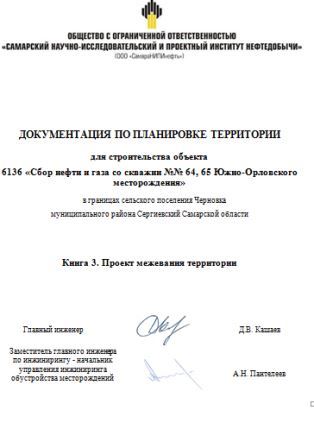 Состав проекта межевания территорииИсходно-разрешительная документация.Основанием для разработки проекта межевания территории служит:1. Договор на выполнение работ с ООО «СамараНИПИнефть».2. Материалы инженерных изысканий.3. «Градостроительный кодекс РФ» №190-ФЗ от 29.12.2004 г. (в редакции 2018 г.).4. Постановление Правительства РФ №77 от 15.02.2011 г.5. «Земельный кодекс РФ» №136-ФЗ от 25.10.2001 г. (в редакции 2018 г.).6. Сведения государственного кадастрового учета.7. Топографическая съемка территории.8. Правила землепользования и застройки сельского поселения Черновка Сергиевского района Самарской области.Основание для выполнения проекта межевания.Проект межевания территории разрабатывается в соответствии с проектом планировки территории в целях установления границ земельных участков, предназначенных для строительства и размещения объекта АО "Самаранефтегаз":  6136П «Сбор нефти и газа со скважин №№ 64, 65 Южно-Орловского месторождения» согласно:- Технического задания на выполнение проекта планировки территории и проекта межевания территории объекта: 6136П «Сбор нефти и газа со скважин №№ 64, 65 Южно-Орловского месторождения» в границах сельского поселения Черновка муниципального района Сергиевский Самарской области.  (Приложение №1).Цели и задачи выполнения проекта межевания территорииПодготовка проекта межевания территории осуществляется в целях определения местоположения границ земельных участков, которые образованы из земель, государственная собственность на которые не разграничена. При подготовке проекта межевания территории определение местоположения границ образуемых земельных участков осуществляется в соответствии с градостроительными регламентами и нормами отвода земельных участков для конкретных видов деятельности, установленными в соответствии с федеральными законами, техническими регламентами.Сформированные земельные участки должны обеспечить:- возможность полноценной реализации прав на формируемые земельные участки, включая возможность полноценного использования в соответствии с назначением, и эксплуатационными качествами.- возможность долгосрочного использования земельного участка.Структура землепользования в пределах территории межевания, сформированная в результате межевания должна обеспечить условия для наиболее эффективного использования и развития этой территории.В процессе межевания решаются следующие задачи:- установление границ земельных участков необходимых для размещения объекта АО "Самаранефтегаз". Проектом межевания границ отображены:- красные линии, утвержденные в составе проекта планировки территории;- границы образуемых земельных участков и их частей.Перечень и сведения о площади образуемых земельных участков, в том числе возможные способы их образования.Итого 59 409 кв.м.1.2 Перечень и сведения о площади образуемых земельных участков, которые будут отнесены к территориям общего пользования или имуществу общего пользования, в том числе в отношении которых предполагаются резервирование и (или) изъятие для государственных или муниципальных нужд.Земельных участков, которые будут отнесены к территориям общего пользования или имуществу общего пользования, в том числе в отношении которых предполагаются резервирование и (или) изъятие для государственных или муниципальных нужд не образовывается.1.3 Сведения о границах территории, в отношении которой утвержден проект межевания, содержащие перечень координат характерных точек этих границ в системе координат, используемой для ведения Единого государственного реестра недвижимости. Координаты характерных точек границ территории, в отношении которой утвержден проект межевания, определяются в соответствии с требованиями к точности определения координат характерных точек границ, установленных в соответствии с настоящим Кодексом для территориальных зон. (п. 5 введен Федеральным законом от 03.08.2018 N 342-ФЗ)Каталог координат образуемых и изменяемых земельных участков и их частейИтого: 59 409 кв.м.ВЫВОДЫ ПО ПРОЕКТУНастоящим проектом выполнено: - Формирование границ образуемых земельных участков и их частей.Настоящий проект обеспечивает равные права и возможности правообладателей земельных участков в соответствии с действующим законодательством. Сформированные границы земельных участков позволяют обеспечить необходимые условия для строительства и размещения объекта АО "Самаранефтегаз":  6136П «Сбор нефти и газа со скважин №№ 64, 65 Южно-Орловского месторождения» общей площадью – 59 409 кв.м. (на землях сельскохозяйственного назначения – 58 555 кв.м., на землях промышленности – 854 кв.м.).Земельные участки под строительство объекта образованы с учетом ранее поставленных на государственный кадастровый учет земельных участков. Данным проектом предусматривается формировать земельные участки из земель Администрации муниципального района, государственная собственность на которые не разграничена. Земельный участок образуется в соответствии с абзацем 9 части 1 статьи 15 Закона Самарской области от 11.03.2005 № 94-ГД «О земле», а именно: минимальный размер образуемого нового неделимого земельного участка из земель сельскохозяйственного назначения в целях недропользования устанавливается равным размеру, необходимому для проведения работ при разработке месторождений полезных ископаемых. Формирование данного земельного участка осуществляется с целью реализации проектных решений, необходимых для проведения работ при разработке месторождений полезных ископаемых АО «Самаранефтегаз» на основании лицензии на пользование недрами, то есть для недропользования.Земельные участки под строительство объекта образованы с учетом ранее поставленных на государственный кадастровый учет земельных участков. Проект межевания выполняется с учётом сохранения ранее образованных земельных участков, зарегистрированных в ГКН.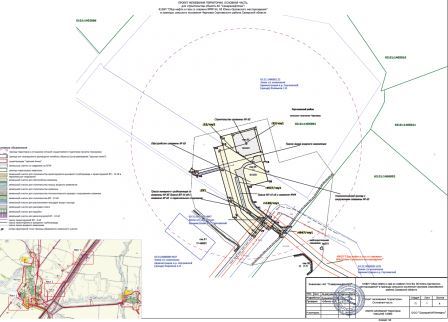 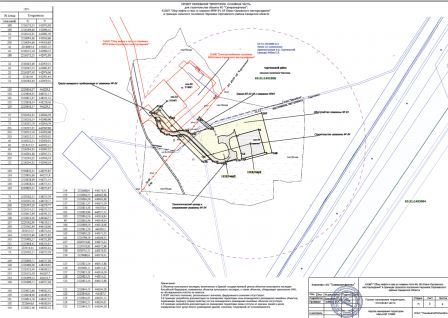 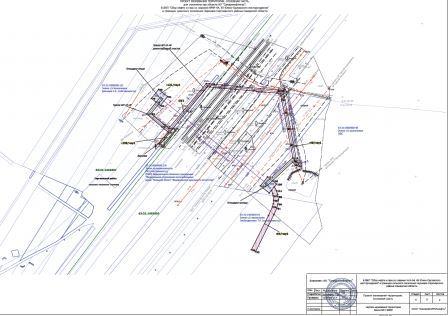 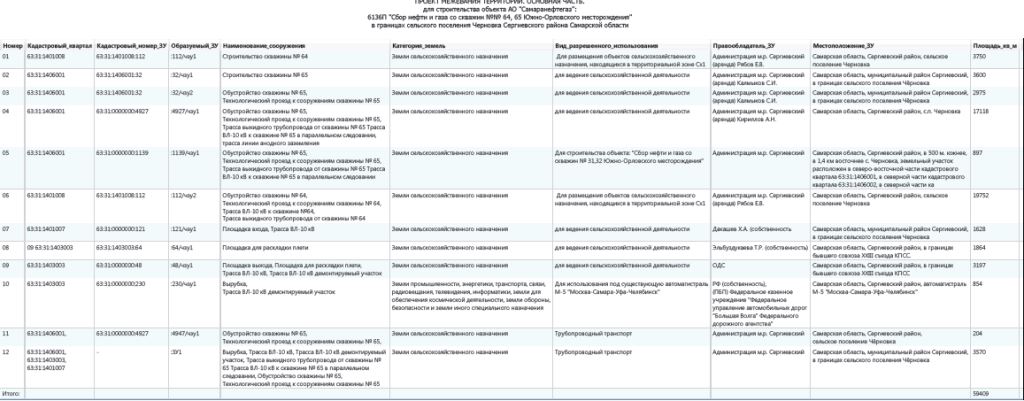 Сообщение о возможном установлении публичного сервитутаВ соответствии со статьей 39.42 Земельного кодекса Российской Федерации Администрацией муниципального района Сергиевский Самарской области рассматривается ходатайство муниципального казенного учреждения «Управление заказчика-застройщика, архитектуры и градостроительства» муниципального района Сергиевский об установлении публичного сервитута сроком на 1 год для целей, предусмотренных пунктом 1 статьи 39.37 Земельного кодекса Российской Федерации, а именно для размещения объекта местного значения и необходимого для организации водоснабжения населения – «Строительство сетей водоснабжения с.Кармало-Аделяково муниципального района Сергиевский» в отношении следующих земель, земельных участков:Обоснование необходимости установления публичного сервитута: размещение объекта– «Строительство сетей водоснабжения с.Кармало-Аделяково муниципального района Сергиевский», являющегося объектом местного значения и необходимого для организации водоснабжения населения, согласно Схеме территориального планирования муниципального района Сергиевский Самарской области, утвержденной Решением Собрания представителей Сергиевского района Самарской области №3 от 28.01.2010г. «Об утверждении Схемы территориального планирования муниципального района Сергиевский Самарской области», Генерального плана сельского поселения Кармало-Аделяково муниципального района Сергиевский Самарской области, утвержденного Решением собрания представителей сельского поселения Кармало-Аделяково №21 от 26.11.2013г. и Проекта планировки территории объекта «Строительство сетей водоснабжения с.Кармало-Аделяково муниципального района Сергиевский Самарской области», утвержденного Постановлением Администрации сельского поселения Кармало-Аделяково муниципального района Сергиевский №40 от 04.12.2019г., необходимого для организации водоснабжения населения села Кармало-Аделяково муниципального района Сергиевский Самарской области с учетом обеспечения безопасной эксплуатации инженерного сооружения. Информация об утверждении Схемы территориального планирования муниципального района Сергиевский Самарской области размещена на официальном интернет-сайте Администрации муниципального района Сергиевский Самарской области  http://www.sergievsk.ru/gradostroitelstvo/sxema_territorialnogo_planirovaniya.Информация об утверждении Проекта планировки территории объекта «Строительство сетей водоснабжения с.Кармало-Аделяково муниципального района Сергиевский Самарской области» размещена на официальном интернет-сайте Администрации муниципального района Сергиевский Самарской http://provinc.sergievsk.ru/poseleniya/karmaloadelyakovo/dokumentyi_territorialnogo_planirovaniya_i_gradostroitelnogo_zonirovaniya/proektyi_planirovki_i_mezhevaniya_territorii.С поступившим ходатайством об установлении публичного сервитута и прилагаемым к нему описанием местоположения границ публичного сервитута заинтересованные лица могут ознакомиться по адресу: Самарская область, Сергиевский район, с.Сергиевск, ул.Ленина, д.15А, каб. 26, каб.8. (пн. – пт. с 9.00 до 13.00).Заявления об учете прав на земельные участки принимаются в течение 30 дней со дня опубликования сообщения в Администрацию муниципального района Сергиевский Самарской области, адрес: 446540, Самарская область, Сергиевский район, с.Сергиевск, ул.Ленина, д.22.Дата окончания приема заявлений – 20.01.2020г.Информация о поступившем ходатайстве об установлении публичного сервитута размещена на официальном интернет – сайте Администрации муниципального района Сергиевский Самарской области (www.sergievsk.ru).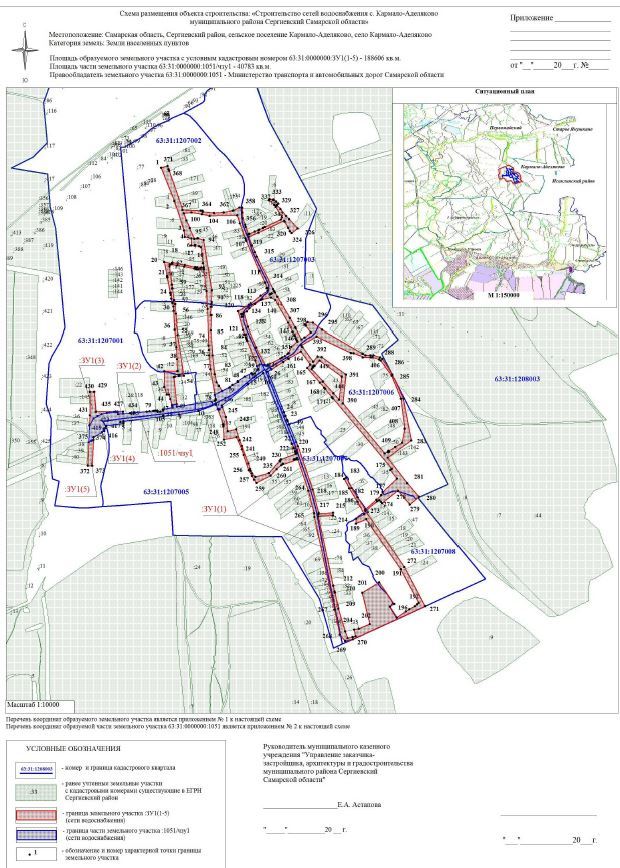 Приложение №1 к схеме размещения объектаПеречень координат образуемого земельного участкадля размещения объекта строительства  «Строительство сетей водоснабженияс. Кармало-Аделяково муниципального района Сергиевский Самарской области»Кадастровый номер:	63:31:0000000:ЗУ1Условный номер земельного участка:	:ЗУ1(1-5)Площадь кв.м.:	188606№точки	Координаты	Х	У3	 460505,72	2258226,974	460477,15	2258230,485	460470,11	2258259,846	460439,46	2258259,447	460438,88	2258275,608	460436,33	2258294,699	460431,67	2258302,7310	460361,63	2258312,1411	460343,40	2258314,3412	460342,06	2258303,2713	460341,63	2258303,2914	460342,82	2258286,5515	460343,35	2258279,2016	460343,60	2258276,2117	460352,97	2258230,8918	460363,95	2258175,6119	460358,33	2258175,3620	460365,93	2258139,8521	460304,35	2258151,9522	460304,39	2258152,8923	460298,21	2258153,1624	460230,25	2258166,5025	460230,32	2258167,3326	460228,88	2258167,5227	460220,59	2258168,5928	460203,52	2258171,1129	460203,46	2258170,8630	460185,78	2258175,9331	460185,76	2258176,5432	460183,71	2258176,5333	460183,18	2258176,6834	460169,48	2258179,8635	460149,72	2258180,7336	460067,05	2258185,5637	459992,23	2258192,7338	459939,33	2258196,1939	459887,21	2258198,1440	459886,67	2258198,2241	459885,59	2258198,1942	459886,31	2258139,9643	459815,83	2258139,9644	459783,06	2258151,2245	459783,06	2258160,0146	459762,73	2258166,9147	459729,34	2258175,8948	459725,47	2258176,7249	459734,91	2258174,9850	459735,99	2258174,8151	459739,48	2258194,7552	459859,98	2258181,9353	459861,86	2258186,7854	459865,75	2258226,3755	460044,67	2258198,4756	460137,60	2258190,8557	460180,44	2258188,1458	460198,81	2258182,9159	460249,63	2258176,0360	460249,63	2258175,4461	460265,99	2258173,8262	460345,65	2258163,0463	460354,50	2258163,2964	460354,50	2258168,5665	460350,94	2258196,7966	460345,62	2258227,5467	460336,44	2258272,7868	460335,13	2258279,7569	460334,41	2258282,7870	460332,76	2258290,8871	460334,20	2258315,5872	460238,05	2258327,0773	460158,69	2258332,0174	459999,70	2258336,1375	459979,56	2258337,7476	459956,07	2258338,8877	459894,82	2258344,2078	459781,53	2258364,7879	459797,93	2258396,6980	459798,45	2258396,8481	459820,48	2258382,6482	459836,13	2258371,9083	459871,93	2258363,9784	459955,81	2258354,2485	460064,33	2258347,0186	460130,78	2258349,3787	460131,02	2258345,7988	460167,79	2258347,0289	460167,75	2258349,6790	460180,37	2258349,8391	460180,41	2258349,5092	460189,98	2258349,9593	460240,85	2258350,6094	460463,29	2258314,3195	460471,00	2258288,2896	460470,06	2258285,2197	460468,32	2258272,7898	460516,60	2258252,0499	460516,73	2258252,68100	460549,94	2258237,74101	460582,15	2258226,31102	460585,47	2258260,26103	460578,61	2258306,51104	460570,46	2258340,64105	460573,15	2258463,82106	460537,26	2258474,71107	460471,24	2258499,64108	460471,43	2258500,09109	460463,66	2258502,83110	460458,84	2258504,56111	460325,78	2258561,67112	460326,41	2258563,19113	460274,46	2258587,16114	460251,74	2258596,36115	460250,22	2258593,51116	460239,72	2258598,10117	460217,25	2258567,66118	460182,51	2258523,66119	460176,52	2258515,25120	460148,88	2258467,05121	460066,16	2258489,62122	460046,00	2258497,99123	460034,70	2258502,69124	460031,15	2258504,16125	460023,76	2258507,08126	460019,67	2258508,69127	459933,52	2258544,25128	459909,16	2258552,01129	459915,78	2258563,74130	459914,00	2258583,47131	459912,79	2258586,55132	459990,84	2258547,83133	460080,13	2258510,75134	460142,56	2258494,03135	460147,22	2258506,78136	460161,96	2258517,69137	460181,01	2258543,18138	460198,29	2258568,76139	460201,09	2258575,51140	460208,98	2258613,20141	460198,02	2258631,68142	460098,15	2258689,12143	460058,85	2258708,80144	460044,16	2258717,00145	460040,98	2258718,87146	460031,35	2258723,08147	460028,26	2258725,01148	460021,76	2258727,38149	460016,63	2258729,95150	459994,25	2258703,11151	459966,14	2258691,16152	459962,33	2258686,68153	459951,77	2258673,73154	459946,63	2258663,28155	459941,93	2258654,97156	459914,87	2258599,55157	459910,47	2258592,47158	459908,31	2258598,02159	459895,72	2258613,33160	459893,96	2258614,35161	459927,08	2258666,86162	459941,73	2258688,21163	459941,37	2258691,64164	459972,34	2258745,33165	459914,93	2258787,66166	459899,80	2258773,93167	459835,14	2258830,05168	459811,98	2258849,38169	459812,11	2258849,56170	459807,78	2258852,88171	459770,25	2258884,20172	459766,36	2258887,62173	459766,26	2258887,53174	459452,94	2259148,99175	459447,98	2259142,58176	459409,78	2259172,05177	459350,13	2259109,07178	459336,51	2259102,40179	459315,88	2259080,67180	459272,75	2259031,28181	459326,80	2258996,79182	459367,51	2258970,81183	459413,68	2258947,01184	459408,86	2258938,67185	459366,47	2258959,93186	459306,35	2258996,77187	459252,59	2259025,82188	459232,10	2258991,07189	459210,17	2258991,07190	459229,89	2259035,73191	459007,69	2259189,48192	458858,77	2259268,90193	458851,73	2259261,52194	458843,51	2259252,13195	458830,45	2259227,47196	458820,30	2259211,48197	458793,26	2259171,86198	458841,60	2259140,86199	458853,36	2259160,34200	458949,91	2259093,31201	458903,52	2259018,12202	458764,19	2259051,42203	458744,50	2259003,32204	458740,30	2258982,68205	458710,87	2258988,81206	458707,53	2258975,73207	458702,48	2258953,40208	458733,09	2258942,70209	458832,83	2258912,52210	458904,21	2258896,76211	458909,38	2258895,49212	458935,25	2258889,73213	459243,04	2258823,34214	459246,76	2258888,83215	459258,97	2258888,83216	459253,71	2258824,43217	459258,08	2258824,90218	459361,65	2258798,02219	459552,88	2258732,44220	459571,40	2258724,92221	459563,99	2258706,34222	459545,87	2258713,70223	459528,94	2258719,50224	459529,30	2258720,81225	459531,66	2258723,66226	459521,45	2258727,15227	459522,26	2258722,76228	459521,97	2258721,89229	459518,77	2258722,99230	459495,45	2258656,86231	459490,04	2258652,11232	459486,39	2258653,27233	459486,33	2258653,07234	459489,88	2258651,95235	459434,54	2258603,40236	459417,37	2258544,93237	459433,09	2258529,11238	459444,38	2258523,71239	459452,77	2258520,44240	459476,75	2258513,24241	459554,76	2258484,48242	459579,71	2258474,13243	459627,87	2258459,05244	459619,74	2258421,55245	459682,89	2258413,16246	459727,37	2258397,16247	459717,52	2258377,55248	459650,87	2258401,78249	459647,19	2258401,93250	459647,10	2258402,70251	459640,77	2258402,20252	459582,54	2258404,58253	459593,12	2258460,82254	459538,94	2258483,73255	459514,70	2258492,02256	459446,39	2258514,88257	459421,24	2258529,26258	459404,50	2258538,37259	459390,44	2258549,38260	459422,89	2258611,47261	459451,29	2258637,51262	459469,17	2258658,60263	459495,01	2258731,14264	459355,89	2258778,86265	459256,59	2258804,63266	459239,35	2258805,72267	458828,30	2258895,08268	458717,61	2258918,51269	458689,70	2258942,22270	458697,52	2258976,89271	458843,84	2259297,25272	459017,08	2259204,87273	459265,97	2259032,66274	459308,94	2259084,78275	459313,56	2259093,72276	459306,68	2259101,01277	459300,87	2259106,65278	459355,88	2259176,66279	459294,52	2259229,18280	459329,13	2259269,61281	459389,46	2259217,96282	459502,60	2259130,85283	459578,70	2259235,88284	459764,75	2259200,73285	459870,39	2259151,77286	459940,11	2259107,45287	459947,39	2259097,24288	459955,62	2259068,12289	459955,62	2259054,23290	459955,59	2259053,96291	459955,62	2259032,96292	459962,61	2259020,93293	459962,33	2259020,32294	459964,12	2259018,33295	460067,58	2258840,28296	460098,21	2258799,37297	460100,28	2258775,00298	460090,64	2258762,74299	460086,04	2258766,34300	460084,61	2258767,56301	460056,62	2258789,39302	460034,81	2258762,00303	460026,40	2258748,64304	460072,35	2258723,18305	460077,20	2258720,29306	460077,32	2258720,43307	460119,08	2258697,29308	460212,69	2258641,56309	460212,30	2258640,92310	460231,92	2258629,65311	460232,09	2258630,01312	460237,43	2258626,75313	460238,05	2258626,46314	460246,32	2258621,54315	460390,13	2258550,81316	460410,20	2258542,00317	460440,15	2258528,97318	460477,93	2258514,95319	460496,23	2258557,92320	460548,61	2258671,27321	460544,71	2258673,34322	460544,82	2258673,62323	460517,74	2258689,68324	460502,22	2258696,71325	460494,45	2258704,47326	460514,62	2258731,22327	460556,07	2258693,19328	460570,47	2258680,25329	460600,69	2258655,00330	460618,37	2258639,01331	460624,70	2258645,44332	460634,63	2258635,75333	460642,58	2258625,20334	460641,08	2258624,90335	460641,96	2258622,19336	460644,11	2258607,25337	460640,16	2258603,52338	460620,26	2258627,34339	460618,56	2258628,37340	460611,90	2258634,87341	460609,98	2258633,59342	460564,11	2258661,45343	460554,20	2258656,35344	460520,65	2258585,23345	460516,96	2258578,10346	460509,39	2258561,37347	460508,35	2258558,97348	460500,38	2258541,36349	460491,12	2258517,55350	460490,01	2258514,71351	460489,25	2258512,80352	460489,67	2258512,64353	460489,62	2258512,51354	460521,62	2258501,54355	460530,93	2258498,99356	460559,86	2258488,07357	460586,14	2258486,00358	460607,76	2258485,38359	460607,76	2258473,14360	460594,24	2258446,60361	460593,27	2258443,76362	460585,81	2258403,94363	460583,51	2258360,40364	460588,73	2258310,78365	460593,12	2258309,83366	460593,94	2258300,97367	460596,85	2258220,52368	460771,14	2258161,42369	460771,03	2258160,91370	460777,98	2258159,09371	460791,57	2258154,491	460783,95	2258126,04372	459467,59	2257799,82373	459466,94	2257819,82374	459581,11	2257824,63375	459576,89	2257816,20376	459570,98	2257804,18372	459467,59	2257799,82377	459475,01	2258665,63378	459475,21	2258665,63379	459475,22	2258665,83380	459475,02	2258665,83377	459475,01	2258665,63381	459494,06	2258714,98382	459494,26	2258714,91383	459495,78	2258718,83384	459495,60	2258718,90381	459494,06	2258714,98385	459497,84	2258726,99386	459500,13	2258726,07387	459501,03	2258728,38388	459498,75	2258729,28385	459497,84	2258726,99389	459521,34	2259117,92390	459743,74	2258932,37391	459870,93	2258946,32392	459948,49	2258838,65393	459950,42	2258819,86394	459928,53	2258800,00395	459992,58	2258752,77396	460000,25	2258748,34397	460038,90	2258815,28398	459966,69	2258967,87399	459964,53	2258980,33400	459953,28	2259010,99401	459947,40	2259020,14402	459947,40	2259055,80403	459946,59	2259063,30404	459938,24	2259092,85405	459932,91	2259100,31406	459865,89	2259148,93407	459764,05	2259190,22408	459630,72	2259206,37409	459568,09	2259195,45410	459549,57	2259164,90411	459532,36	2259135,61412	459529,41	2259137,41413	459527,02	2259133,48414	459529,97	2259131,68389	459521,34	2259117,92415	459614,72	2257862,27416	459620,85	2257872,89417	459634,25	2257878,22418	459631,05	2257871,80415	459614,72	2257862,27419	459646,07	2257807,35420	459646,61	2257807,93421	459676,30	2257825,25422	459687,05	2257842,54423	459695,89	2257860,88424	459700,88	2257884,01425	459702,61	2257895,87426	459705,65	2257916,84427	459706,69	2257924,01428	459706,68	2257836,29429	459794,45	2257828,47430	459794,45	2257809,21431	459690,27	2257809,21419	459646,07	2257807,35432	459695,80	2257935,14433	459697,61	2257956,67434	459706,68	2257956,67435	459706,68	2257932,17436	459704,49	2257932,82432	459695,80	2257935,14437	459715,40	2258383,99438	459716,39	2258383,99439	459716,39	2258384,99440	459715,40	2258384,99437	459715,40	2258383,99441	459760,67	2258915,80442	459788,38	2258890,86443	459788,05	2258890,40444	459839,01	2258843,21445	459840,23	2258844,17446	459895,54	2258794,37447	459902,32	2258800,52448	459905,11	2258797,69449	459908,11	2258800,79450	459910,72	2258805,38451	459909,30	2258806,85452	459933,43	2258828,75453	459862,43	2258927,33441	459760,67	2258915,80454	459864,97	2258203,96455	459868,78	2258203,60456	459869,08	2258206,79457	459865,28	2258207,15454	459864,97	2258203,96458	460124,03	2258483,98459	460135,44	2258481,38460	460136,62	2258486,10461	460125,15	2258488,69458	460124,03	2258483,98462	460222,05	2258607,59463	460223,48	2258607,08464	460223,97	2258608,51465	460222,55	2258609,01462	460222,05	2258607,59466	460225,44	2258612,96467	460225,63	2258612,86468	460227,40	2258616,69469	460227,20	2258616,78466	460225,44	2258612,96Приложение №2 к схеме размещения объектаПеречень координат образуемой части земельного участкадля размещения объекта строительства «Строительство сетей водоснабженияс. Кармало-Аделяково муниципального района Сергиевский Самарской области»Кадастровый номер:	63:31:0000000:1051/чзу1Условный номер земельного участка:	:1051/чзу1Площадь кв.м.:	40783№точки	Координаты	Х	У1	459593,29	2257825,152	459614,72	2257862,263	459631,05	2257871,794	459634,26	2257878,225	459643,84	2257882,046	459653,63	2257958,087	459658,49	2257958,238	459664,06	2257957,909	459694,16	2258205,2710	459709,67	2258290,9811	459738,50	2258369,9212	459717,53	2258377,5513	459727,38	2258397,1614	459733,96	2258394,7815	459828,13	2258511,2016	459876,63	2258579,5417	459564,00	2258706,3418	459571,41	2258724,9219	459650,65	2258692,7820	459664,41	2258687,0621	459669,64	2258685,0822	459670,10	2258684,8923	459688,00	2258677,3824	459704,22	2258670,6425	459704,69	2258670,8726	459883,72	2258598,2527	459893,96	2258614,3428	459895,72	2258613,3229	459908,30	2258598,0230	459910,46	2258592,4731	459909,90	2258591,5832	459908,89	2258589,9433	459909,91	2258589,3934	459909,36	2258588,2535	459912,78	2258586,5536	459913,99	2258583,4737	459915,77	2258563,7438	459909,15	2258552,0139	459895,31	2258556,4240	459894,15	2258555,4841	459893,51	2258555,7742	459892,95	2258554,5243	459875,76	2258540,6644	459870,40	2258531,5745	459874,60	2258528,82 46	459877,26	2258527,1747	459861,54	2258497,3448	459842,11	2258465,7549	459839,07	2258466,7150	459838,95	2258466,5151	459838,06	2258467,0252	459824,70	2258442,3353	459814,45	2258430,0354	459797,92	2258396,6955	459781,52	2258364,7856	459763,09	2258368,1357	459758,49	2258367,7058	459755,34	2258364,5559	459728,04	2258195,0060	459736,25	2258195,1061	459739,47	2258194,7562	459735,98	2258174,8263	459734,91	2258174,9964	459725,46	2258176,7365	459725,42	2258176,5266	459724,85	2258176,6367	459717,25	2258134,2868	459716,80	2258134,3569	459716,75	2258134,1070	459710,42	2258133,4971	459706,60	2258122,3572	459706,34	2258110,2273	459711,79	2258108,6774	459711,07	2258101,4975	459710,88	2258100,3976	459710,75	2258100,0777	459710,09	2258094,0878	459709,56	2258090,4579	459707,93	2258074,1580	459707,11	2258061,7781	459701,33	2258003,7682	459699,78	2257988,5783	459699,73	2257987,6984	459696,64	2257956,6785	459697,60	2257956,6786	459695,79	2257935,1387	459704,49	2257932,8188	459706,68	2257932,1689	459706,68	2257924,0190	459705,64	2257916,8491	459702,60	2257895,8792	459700,87	2257884,0193	459695,88	2257860,8994	459687,04	2257842,5495	459676,30	2257825,2696	459646,61	2257807,9497	459646,06	2257807,3598	459570,99	2257804,1899	459576,90	2257816,20100	459581,12	2257824,631	459593,29	2257825,15 101	459660,07	2257944,72102	459661,08	2257944,72103	459661,08	2257945,73104	459660,07	2257945,73101	459660,07	2257944,72105	459687,58	2258134,97106	459687,58	2258133,98107	459688,56	2258133,98108	459688,55	2258134,97105	459687,58	2258134,97СОБРАНИЕ ПРЕДСТАВИТЕЛЕЙ СЕЛЬСКОГО ПОСЕЛЕНИЯ КАЛИНОВКАМУНИЦИПАЛЬНОГО РАЙОНА СЕРГИЕВСКИЙ САМАРСКОЙ ОБЛАСТИРЕШЕНИЕ 20 декабря 2019 года                                                                                                                                                                                                            № 38О внесении изменений в Генеральный план сельского поселения Калиновка муниципального района СергиевскийСамарской областиВ соответствии со статьей 24 Градостроительного кодекса Российской Федерации, пунктом 20 части 1 статьи 14 Федерального закона от 06.10.2003 № 131-ФЗ «Об общих принципах организации местного самоуправления в Российской Федерации», с учетом Заключения о результатах публичных слушаний в сельском поселении Калиновка муниципального района Сергиевский Самарской области по вопросу о внесении изменений в Генеральный план сельского поселения Калиновка муниципального района Сергиевский Самарской области от 05.11.2019 г., Собрание представителей сельского поселения Калиновка муниципального района Сергиевский Самарской области РЕШИЛО:1.	Внести изменения в Генеральный план сельского поселения Калиновка муниципального района Сергиевский Самарской области, утвержденный решением Собрания представителей сельского поселения Калиновка муниципального района Сергиевский Самарской области № 26 от 26.11.2013, изложив его в новой редакции согласно приложениям (далее – изменения в Генеральный план) в следующем составе: Положение о территориальном планировании сельского поселения Калиновка муниципального района Сергиевский Самарской области;Карта границ населенных пунктов, входящих в состав сельского поселения Калиновка муниципального района Сергиевский Самарской области;Карта функциональных зон сельского поселения Калиновка муниципального района Сергиевский Самарской области; Карта планируемого размещения объектов местного значения сельского поселения Калиновка муниципального района Сергиевский Самарской области; Карта, планируемого размещения объектов инженерной инфраструктуры местного значения сельского поселения Калиновка муниципального района Сергиевский Самарской области; Обязательное приложение к Генеральному плану - сведения о границах населенных пунктов сельского поселения Калиновка муниципального района Сергиевский Самарской области.2. Опубликовать настоящее решение, а также приложения в газете «Сергиевский вестник» и на официальном сайте Администрации муниципального района Сергиевский Самарской области: http://sergievsk.ru/.3. Разместить настоящее решение и изменения в Генеральный план во ФГИС ТП.4. Настоящее решение вступает в силу со дня его официального опубликования.Председатель Собрания представителей				сельского поселения Калиновка	Т.А. ПаймушкинаГлава сельского поселения КалиновкаС.В.БеспаловГосударственное унитарное предприятие Самарской области Институт «ТеррНИИгражданпроект»ЗАКАЗЧИК: Администрация муниципального района Сергиевский Самарской областиИзменения в генеральный план сельского поселения Калиновка муниципального района Сергиевский Самарской областиПоложение о территориальном планировании сельского поселения Калиновка муниципального района Сергиевский Самарской областиг. Самара, 2019 г.ПОЛОЖЕНИЕО ТЕРРИТОРИАЛЬНОМ ПЛАНИРОВАНИИ  СЕЛЬСКОГО ПОСЕЛЕНИЯ КАЛИНОВКА МУНИЦИПАЛЬНОГО РАЙОНА СЕРГИЕВСКИЙ САМАРСКОЙ ОБЛАСТИ1. Общие положения1.1. В соответствии с градостроительным законодательством Генеральный план сельского поселения Калиновка муниципального района Сергиевский Самарской области (далее – Генеральный план) является документом территориального планирования муниципального образования. Генеральным планом определено, исходя из совокупности социальных, экономических, экологических и иных факторов, назначение территорий сельского поселения Калиновка муниципального района Сергиевский Самарской области в целях обеспечения их устойчивого развития, развития инженерной, транспортной и социальной инфраструктур, обеспечения учета интересов граждан и их объединений, Российской Федерации, субъектов Российской Федерации, муниципальных образований.1.2. Генеральный план разработан в соответствии с Конституцией Российской Федерации, Градостроительным кодексом Российской Федерации, Земельным кодексом Российской Федерации, Федеральным законом «Об общих принципах организации законодательных (представительных) и исполнительных органов государственной власти субъектов Российской Федерации», иными федеральными законами и нормативными правовыми актами Российской Федерации, законами и иными нормативными правовыми актами Самарской области, Уставом сельского поселения Калиновка муниципального района Сергиевский Самарской области, иными нормативными правовыми актами сельского поселения Калиновка муниципального района Сергиевский Самарской области.1.3. При осуществлении территориального планирования сельского поселения Калиновка учтены интересы Российской Федерации, Самарской области, муниципального района Сергиевский по реализации полномочий федеральных органов государственной власти, органов государственной власти Самарской области и органов местного самоуправления муниципального района Сергиевский, а также необходимость создания благоприятных условий для реализации на территории Самарской области приоритетных национальных проектов, федеральных и областных целевых программ, программ развития муниципального района Сергиевский.1.4. Генеральный план разработан на основе Стратегии социально-экономического развития Самарской области, одобренной постановлением Правительства Самарской области от 12.07.2017 № 441 «О Стратегии социально-экономического развития Самарской области на период до 2030 года», планов и программ комплексного социально-экономического развития муниципального района Сергиевский и сельского поселения Калиновка.1.5. При подготовке Генерального плана учтены:- программы, принятые в установленном порядке и реализуемые за счет средств федерального бюджета, бюджета Самарской области, бюджета муниципального района Сергиевский, бюджета сельского поселения Калиновка;- решения органов государственной власти, органов местного самоуправления, иных главных распорядителей средств соответствующих бюджетов, предусматривающие создание на территории сельского поселения Калиновка объектов федерального значения, объектов регионального значения, объектов местного значения;- инвестиционные программы субъектов естественных монополий, организаций коммунального комплекса;- сведения, содержащиеся в федеральной государственной информационной системе территориального планирования;- Схема территориального планирования Самарской области, утвержденная постановлением Правительства Самарской области от 13.12.2007 № 261;- Схема территориального планирования муниципального района Сергиевский Самарской области, утвержденная решением Собрания представителей муниципального района Сергиевский Самарской области от 3 от 28.01.2010;- предложения заинтересованных лиц.1.6. Генеральный план включает:- положение о территориальном планировании сельского поселения Калиновка муниципального района Сергиевский Самарской области;- карту границ населённых пунктов, входящих в состав сельского поселения Калиновка муниципального района Сергиевский Самарской области (М 1:25 000);- карту функциональных зон сельского поселения Калиновка муниципального района Сергиевский Самарской области (М 1:25 000);- карты планируемого размещения объектов местного значения сельского поселения Калиновка  муниципального района Сергиевский Самарской области (М 1:10000).1.7. Положение о территориальном планировании сельского поселения Калиновка муниципального района Сергиевский Самарской области включает:- сведения о видах, назначении и наименованиях планируемых для размещения объектов местного значения сельского поселения Калиновка, их основные характеристики, их местоположение (для объектов местного значения, не являющихся линейными объектами, указываются функциональные зоны), а также характеристики зон с особыми условиями использования территорий в случае, если установление таких зон требуется в связи с размещением данных объектов;- параметры функциональных зон, а также сведения о планируемых для размещения в них объектах федерального значения, объектах регионального значения, объектах местного значения муниципального района Сергиевский, объектов местного значения сельского поселения Калиновка, за исключением линейных объектов.1.8. Карты планируемого размещения объектов местного значения сельского поселения Калиновка включают:- карту планируемого размещения объектов местного значения сельского поселения Калиновка муниципального района Сергиевский Самарской области (М 1:10 000);- карту планируемого размещения объектов инженерной инфраструктуры местного значения сельского поселения Калиновка муниципального района Сергиевский Самарской области (М 1:10 000). 1.9. На картах планируемого размещения объектов местного значения сельского поселения Калиновка отображаются планируемые для размещения объекты местного значения – объекты капитального строительства, иные объекты, территории, которые необходимы для осуществления органами местного самоуправления сельского поселения Калиновка полномочий по вопросам местного значения сельского поселения и в пределах переданных государственных полномочий в соответствии с федеральными законами, законами Самарской области, Уставом сельского поселения Калиновка и оказывают существенное влияние на социально-экономическое развитие сельского поселения Калиновка. Для отображения планируемого размещения линейных объектов, расположенных за границами населенных пунктов, могут применяться как карты планируемого размещения объектов местного значения сельского поселения Калиновка муниципального района Сергиевский Самарской области (М 1:10 000), так и карта функциональных зон сельского поселения Калиновка муниципального района Сергиевский Самарской области (М 1:25 000).1.10. Функциональное зонирование территории отображено на картах Генерального плана в соответствии с требованиями Приказа Минэкономразвития Российской Федерации от 09.01.2018 № 10 «Об утверждении требований к описанию и отображению в документах территориального планирования объектов федерального значения, объектов регионального значения, объектов местного значения и о признании утратившим силу приказа минэкономразвития России от 07.12.2016 № 793». Для определения границ функциональных зон может применяться как карта функциональных зон сельского поселения Калиновка муниципального района Сергиевский Самарской области (М 1:25 000), так и карты планируемого размещения объектов местного значения сельского поселения Калиновка муниципального района Сергиевский Самарской области (М 1:10 000).1.11. Виды объектов местного значения сельского поселения Калиновка, отображенные на картах планируемого размещения объектов местного значения сельского поселения Калиновка, соответствуют требованиям Градостроительного кодекса Российской	 Федерации и части 2.1 статьи 5 Закона Самарской области от 12.07.2006 № 90-ГД «О градостроительной деятельности на территории Самарской области».Отображение объектов на картах Генерального плана выполнено в соответствии с требованиями Приказа Минэкономразвития Российской Федерации от 09.01.2018 № 10 «Об утверждении требований к описанию и отображению в документах территориального планирования объектов федерального значения, объектов регионального значения, объектов местного значения и о признании утратившим силу приказа Минэкономразвития России от 07.12.2016 № 793». 1.12. Реализация Генерального плана осуществляется путем выполнения мероприятий, которые предусмотрены программами, утверждаемыми Администрацией сельского поселения Калиновка, и реализуемыми за счет средств местного бюджета, или нормативными правовыми актами Администрации сельского поселения Калиновка, программами комплексного развития систем коммунальной инфраструктуры поселения, программами комплексного развития транспортной инфраструктуры поселения, программами комплексного развития социальной инфраструктуры поселения и (при наличии) инвестиционными программами организаций коммунального комплекса. Указанные мероприятия могут включать:1) подготовку и утверждение документации по планировке территории в соответствии с Генеральным планом;2) принятие в порядке, установленном законодательством Российской Федерации, решений о резервировании земель, об изъятии, в том числе путем выкупа, земельных участков для муниципальных нужд, о переводе земель или земельных участков из одной категории в другую;3) создание объектов местного значения сельского поселения Калиновка на основании документации по планировке территории.1.13. В случае, если программы, реализуемые за счет средств бюджета сельского поселения Калиновка,  решения органов местного самоуправления  сельского поселения Калиновка, иных главных распорядителей средств бюджета сельского поселения Калиновка,  предусматривающие создание объектов местного значения сельского поселения Калиновка, инвестиционные программы субъектов естественных монополий, организаций коммунального комплекса, приняты до утверждения Генерального плана и предусматривают создание объектов местного значения сельского поселения Калиновка, подлежащих отображению в Генеральном плане, но не предусмотренных Генеральным планом, или в случае внесения в Генеральный план изменений в части размещения объектов местного значения такие программы и решения подлежат приведению в соответствие с Генеральным планом в двухмесячный срок соответственно с даты их утверждения, даты внесения в них изменений.1.14. В случае если программы, реализуемые за счет средств бюджета сельского поселения Калиновка, решения органов местного самоуправления  сельского поселения Калиновка, предусматривающие создание объектов местного значения сельского поселения Калиновка, инвестиционные программы субъектов естественных монополий, организаций коммунального комплекса принимаются после утверждения Генерального плана и предусматривают создание объектов местного значения сельского поселения Калиновка, подлежащих отображению в Генеральном плане, но не предусмотренных Генеральным планом, в Генеральный план в пятимесячный срок с даты утверждения таких программ и принятия таких решений вносятся соответствующие изменения.1.15. В случае, если в Генеральный план внесены изменения, предусматривающие строительство или реконструкцию объектов коммунальной, транспортной, социальной инфраструктур, которые являются объектами местного значения и не включены в программы комплексного развития систем коммунальной инфраструктуры поселения, программы комплексного развития транспортной инфраструктуры поселения, программы комплексного развития социальной инфраструктуры поселения, данные программы подлежат приведению в соответствие с Генеральным планом в трехмесячный срок с даты внесения соответствующих изменений в Генеральный план.1.16. Указанные в настоящем Положении характеристики планируемых для размещения объектов местного значения сельского поселения Калиновка (площадь, протяженность, количество мест и иные) являются ориентировочными и подлежат уточнению в документации по планировке территории и в проектной документации на соответствующие объекты.1.17. Вновь построенные, прошедшие реконструкцию или капитальный ремонт объекты должны соответствовать требованиям доступности для маломобильных групп населения (в том числе инвалидов-колясочников, инвалидов по слуху и зрению).1.18. Характеристики зон с особыми условиями использования территории планируемых объектов местного значения сельского поселения Калиновка, в случае если установление таких зон требуется в связи с размещением данных объектов, определены в соответствии с законодательством Российской Федерации, действовавшим на момент подготовки Генерального плана.Размеры санитарно-защитных зон планируемых объектов местного значения сельского поселения Калиновка, являющихся источниками воздействия на среду обитания, определены в соответствии с СанПиН 2.2.1/2.1.1.1200-03 «Санитарно-защитные зоны и санитарная классификация предприятий, сооружений и иных объектов», утвержденными Постановлением Главного государственного санитарного врача РФ от 25.09.2007 № 74 (далее также – СанПиН 2.2.1/2.1.1.1200-03)Размеры санитарно-защитных зон планируемых объектов местного значения сельского поселения Калиновка, являющихся источниками воздействия на среду обитания, для которых СанПиН 2.2.1/2.1.1.1200-03 не установлены размеры санитарно-защитной зоны и рекомендуемые разрывы, а также размеры санитарно-защитных зон планируемых объектов местного значения сельского поселения Калиновка IV - V класса опасности определяются проектами ориентировочного размера санитарно-защитной зоны соответствующих объектов. 1.19. Применение отображенных на картах материалов по обоснованию Генерального плана зон с особыми условиями использования территории осуществляется с учетом положений Земельного кодекса Российской Федерации о том, что установление, изменение, прекращение существования зоны с особыми условиями использования территории осуществляются на основании решения уполномоченного органа государственной власти, органа местного самоуправления и положений статьи 26 Федерального закона от 03.08.2018 №  342-ФЗ «О внесении изменений в Градостроительный кодекс Российской Федерации и отдельные законодательные акты Российской Федерации».Зоны с особыми условиями использования территорий, в том числе возникающие в силу закона, ограничения использования земельных участков в таких зонах считаются установленными, измененными со дня внесения сведений о зоне с особыми условиями использования территории, соответствующих изменений в сведения о такой зоне в Единый государственный реестр недвижимости. Определенные в соответствии с требованиями законодательства в области обеспечения санитарно-эпидемиологического благополучия населения и отображенные на картах материалов по обоснованию Генерального плана ориентировочные, расчетные (предварительные) санитарно-защитные зоны применяются в порядке, установленном статьей 26 Федерального закона от 03.08.2018 № 342-ФЗ «О внесении изменений в Градостроительный кодекс Российской Федерации и отдельные законодательные акты Российской Федерации».1.20. Отображение на картах Генерального плана планируемых для размещения объектов федерального значения, объектов регионального значения, объектов местного значения муниципального района Сергиевский не определяет их местоположение, а осуществляется в целях определения функциональных зон их размещения. 1.21. Отображение на картах Генерального плана существующих и планируемых объектов, не являющихся объектами федерального значения, объектами регионального значения, объектами местного значения, осуществляется в информационных целях.2. Сведения о видах, назначении и наименованиях планируемых для размещения объектов местного значения сельского поселения Калиновка муниципального района Сергиевский Самарской области, их основные характеристики и местоположение2.1. Объекты местного значения в сфере физической культуры и массового спорта2.2. Объекты местного значения в сфере создания условий для массового отдыха жителей     и организации обустройства мест массового отдыха населения2.3. Объекты местного значения в сфере создания условий для обеспечения  жителей поселения услугами бытового обслуживания2.4. Объекты местного значения в сфере культуры2.5. Объекты местного значения в сфере водоснабжения2.6. Объекты местного значения в сфере водоотведения2.7. Объекты местного значения в сфере газоснабжения2.8. Объекты местного значения в сфере электроснабжения2.9. Объекты местного значения в сфере обеспечения жителей поселения услугами связи2.10. Объекты местного значения в сфере транспортной инфраструктуры2.11. Объекты местного значения в сфере обеспечения первичных мер пожарной безопасности  в границах населенных пунктов2.12. Объекты местного значения в сфере организации ритуальных услуг  и содержания мест захоронения2.13. Объекты местного значения в сфере защиты населения и территории поселения  от чрезвычайных ситуаций природного и техногенного характера3. Параметры функциональных зон, а также сведения о планируемых для размещения в них объектах регионального значения, объектах местного значения муниципального района Сергиевский, объектах местного значения сельского поселения Калиновка, за исключением линейных объектов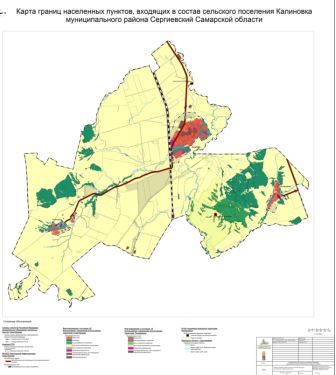 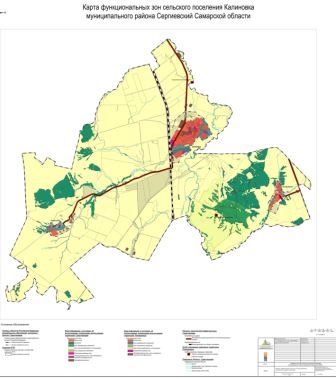 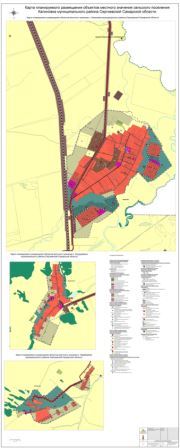 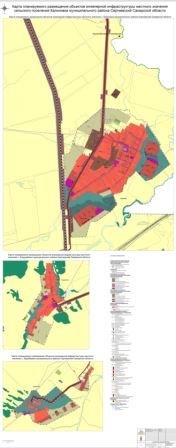 Приложение №  1к приказу Минэкономразвития Россииот 23.11.2018 г. № 650ФОРМАграфического описания местоположения границ населённых пунктов,
территориальных зон, особо охраняемых природных территорий, 
зон с особыми условиями использования территорий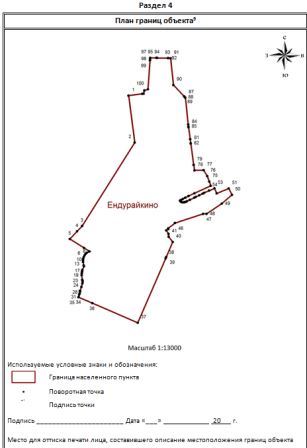 (1)  Графическое описание местоположения границ населенных пунктов, территориальных зон, особо охраняемых природных территорий и зон с особыми условиями использования территории (далее - Описание местоположения границ) составляется по результатам работ по определению координат характерных точек границ населенных пунктов, территориальных зон, особо охраняемых природных территорий и зон с особыми условиями использования территории либо части (частей) таких границ.Описание местоположения границ составляется с использованием сведений Единого государственного реестра недвижимости, Единой электронной картографической основы, картографического материала, материалов дистанционного зондирования (далее - картографическая основа), а также по данным измерений, полученных на местности. (2) В строке «Местоположение объекта» раздела «Сведения об объекте» приводится описание расположения объекта с указанием наименования субъекта Российской Федерации, муниципального образования, населенного пункта. (3) В строке «Площадь объекта +/- величина погрешности определения площади (P +/- Дельта P)» раздела «Сведения об объекте» указываются площадь объекта и предельно допустимая погрешность определения такой площади, если определение площади объекта предусмотрено соответствующим договором подряда, заключаемым между заказчиком и исполнителем работ по определению местоположения объекта.Площадь объекта указывается в квадратных метрах с округлением до 1 кв. метра.(4)  В строке «Иные характеристики объекта» раздела «Сведения об объекте» указываются иные характеристики объекта (при необходимости).(5)  В разделе «Сведения о местоположении границ объекта» указываются:система координат, используемая для ведения Единого государственного реестра недвижимости, в том числе номера соответствующих зон картографической проекции;сведения о характерных точках границ объекта;сведения о характерных точках части (частей) границы объекта.Для обозначения характерных точек границ объекта используются арабские цифры. Для всех характерных точек границ объекта работ либо частей таких границ применяется сквозная нумерация.Список характерных точек границ объекта в реквизитах «Сведения о характерных точках границ объекта» и «Сведения о характерных точках части (частей) границы объекта» должен завершаться номером начальной точки в случае, если такие границы представлены в виде замкнутого контура.Реквизит «Сведения о характерных точках части (частей) границы объекта» заполняется в случае подготовки описания местоположения части (частей) границы объекта и (или) местоположения границ частей объекта, если законодательством Российской Федерации допускается описание местоположения границы в виде отдельных ее участков или описание границ частей объекта, в том числе в отношении территорий (подзон). В этом случае реквизит «Сведения о характерных точках границ объекта» не заполняется.В реквизите «Сведения о характерных точках части (частей) границы объекта» границы частей объектов представляются в виде замкнутого контура.Значения координат характерных точек границ объекта приводятся в метрах с округлением до 0,01 метра в указанной системе координат. (6) В зависимости от примененных при выполнении работ методов определения координат характерных точек границ объекта в графе «Метод определения координат характерной точки» реквизита «Сведения о характерных точках границ объекта» указываются:геодезический метод (метод триангуляции, полигонометрии, трилатерации, метод прямых, обратных или комбинированных засечек и иные геодезические методы);метод спутниковых геодезических измерений (определений);фотограмметрический метод;картометрический метод.(7)  Графа «Описание обозначения точки на местности (при наличии)» реквизита «Сведения о характерных точках границ объекта» заполняется в случае, если характерная точка обозначена на местности специальным информационным знаком. В остальных случаях в графе проставляется прочерк. (8) Требования к заполнению раздела «Сведения о местоположении измененных (уточненных) границ объекта» аналогичны требованиям к заполнению раздела «Сведения о местоположении границ объекта».Раздел «Сведения о местоположении измененных (уточненных) границ объекта» заполняется в случае, если сведения о местоположении изменяемых (уточняемых) границ объекта были внесены в Единый государственный реестр недвижимости.(9)  План границ объекта оформляется в масштабе, обеспечивающем читаемость местоположения границ объекта, с отображением характерных точек границ объекта, читаемых в таком масштабе.План границ объекта оформляется в виде, совмещенном с картографической основой.На плане границ объекта отображаются:границы объекта (читаемые в выбранном масштабе характерные точки и части границ);установленные границы административно-территориальных образований;границы природных объектов и (или) объектов искусственного происхождения (если местоположение отдельных частей границ объекта определено через местоположение указанных объектов);необходимые обозначения;используемые условные знаки;выбранный масштаб.Приложение №  1к приказу Минэкономразвития Россииот 23.11.2018 г. № 650ФОРМАграфического описания местоположения границ населённых пунктов,
территориальных зон, особо охраняемых природных территорий, 
зон с особыми условиями использования территорий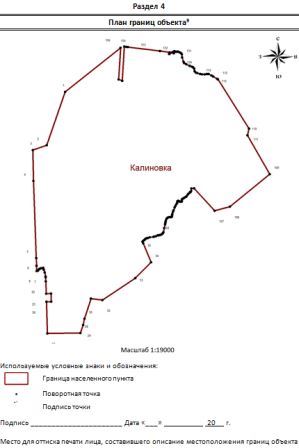 (1)  Графическое описание местоположения границ населенных пунктов, территориальных зон, особо охраняемых природных территорий и зон с особыми условиями использования территории (далее - Описание местоположения границ) составляется по результатам работ по определению координат характерных точек границ населенных пунктов, территориальных зон, особо охраняемых природных территорий и зон с особыми условиями использования территории либо части (частей) таких границ.Описание местоположения границ составляется с использованием сведений Единого государственного реестра недвижимости, Единой электронной картографической основы, картографического материала, материалов дистанционного зондирования (далее - картографическая основа), а также по данным измерений, полученных на местности. (2) В строке «Местоположение объекта» раздела «Сведения об объекте» приводится описание расположения объекта с указанием наименования субъекта Российской Федерации, муниципального образования, населенного пункта. (3) В строке «Площадь объекта +/- величина погрешности определения площади (P +/- Дельта P)» раздела «Сведения об объекте» указываются площадь объекта и предельно допустимая погрешность определения такой площади, если определение площади объекта предусмотрено соответствующим договором подряда, заключаемым между заказчиком и исполнителем работ по определению местоположения объекта.Площадь объекта указывается в квадратных метрах с округлением до 1 кв. метра.(4)  В строке «Иные характеристики объекта» раздела «Сведения об объекте» указываются иные характеристики объекта (при необходимости).(5)  В разделе «Сведения о местоположении границ объекта» указываются:система координат, используемая для ведения Единого государственного реестра недвижимости, в том числе номера соответствующих зон картографической проекции;сведения о характерных точках границ объекта;сведения о характерных точках части (частей) границы объекта.Для обозначения характерных точек границ объекта используются арабские цифры. Для всех характерных точек границ объекта работ либо частей таких границ применяется сквозная нумерация.Список характерных точек границ объекта в реквизитах «Сведения о характерных точках границ объекта» и «Сведения о характерных точках части (частей) границы объекта» должен завершаться номером начальной точки в случае, если такие границы представлены в виде замкнутого контура.Реквизит «Сведения о характерных точках части (частей) границы объекта» заполняется в случае подготовки описания местоположения части (частей) границы объекта и (или) местоположения границ частей объекта, если законодательством Российской Федерации допускается описание местоположения границы в виде отдельных ее участков или описание границ частей объекта, в том числе в отношении территорий (подзон). В этом случае реквизит «Сведения о характерных точках границ объекта» не заполняется.В реквизите «Сведения о характерных точках части (частей) границы объекта» границы частей объектов представляются в виде замкнутого контура.Значения координат характерных точек границ объекта приводятся в метрах с округлением до 0,01 метра в указанной системе координат. (6) В зависимости от примененных при выполнении работ методов определения координат характерных точек границ объекта в графе «Метод определения координат характерной точки» реквизита «Сведения о характерных точках границ объекта» указываются:геодезический метод (метод триангуляции, полигонометрии, трилатерации, метод прямых, обратных или комбинированных засечек и иные геодезические методы);метод спутниковых геодезических измерений (определений);фотограмметрический метод;картометрический метод.(7)  Графа «Описание обозначения точки на местности (при наличии)» реквизита «Сведения о характерных точках границ объекта» заполняется в случае, если характерная точка обозначена на местности специальным информационным знаком. В остальных случаях в графе проставляется прочерк. (8) Требования к заполнению раздела «Сведения о местоположении измененных (уточненных) границ объекта» аналогичны требованиям к заполнению раздела «Сведения о местоположении границ объекта».Раздел «Сведения о местоположении измененных (уточненных) границ объекта» заполняется в случае, если сведения о местоположении изменяемых (уточняемых) границ объекта были внесены в Единый государственный реестр недвижимости.(9)  План границ объекта оформляется в масштабе, обеспечивающем читаемость местоположения границ объекта, с отображением характерных точек границ объекта, читаемых в таком масштабе.План границ объекта оформляется в виде, совмещенном с картографической основой.На плане границ объекта отображаются:границы объекта (читаемые в выбранном масштабе характерные точки и части границ);установленные границы административно-территориальных образований;границы природных объектов и (или) объектов искусственного происхождения (если местоположение отдельных частей границ объекта определено через местоположение указанных объектов);необходимые обозначения;используемые условные знаки;выбранный масштаб.к приказу Минэкономразвития Россииот 23.11.2018 г. № 650ФОРМАграфического описания местоположения границ населённых пунктов,
территориальных зон, особо охраняемых природных территорий, 
зон с особыми условиями использования территорий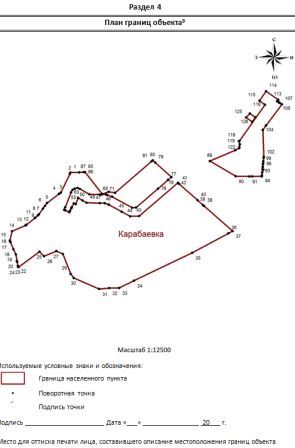 (1)  Графическое описание местоположения границ населенных пунктов, территориальных зон, особо охраняемых природных территорий и зон с особыми условиями использования территории (далее - Описание местоположения границ) составляется по результатам работ по определению координат характерных точек границ населенных пунктов, территориальных зон, особо охраняемых природных территорий и зон с особыми условиями использования территории либо части (частей) таких границ.Описание местоположения границ составляется с использованием сведений Единого государственного реестра недвижимости, Единой электронной картографической основы, картографического материала, материалов дистанционного зондирования (далее - картографическая основа), а также по данным измерений, полученных на местности. (2) В строке «Местоположение объекта» раздела «Сведения об объекте» приводится описание расположения объекта с указанием наименования субъекта Российской Федерации, муниципального образования, населенного пункта. (3) В строке «Площадь объекта +/- величина погрешности определения площади (P +/- Дельта P)» раздела «Сведения об объекте» указываются площадь объекта и предельно допустимая погрешность определения такой площади, если определение площади объекта предусмотрено соответствующим договором подряда, заключаемым между заказчиком и исполнителем работ по определению местоположения объекта.Площадь объекта указывается в квадратных метрах с округлением до 1 кв. метра.(4)  В строке «Иные характеристики объекта» раздела «Сведения об объекте» указываются иные характеристики объекта (при необходимости).(5)  В разделе «Сведения о местоположении границ объекта» указываются:система координат, используемая для ведения Единого государственного реестра недвижимости, в том числе номера соответствующих зон картографической проекции;сведения о характерных точках границ объекта;сведения о характерных точках части (частей) границы объекта.Для обозначения характерных точек границ объекта используются арабские цифры. Для всех характерных точек границ объекта работ либо частей таких границ применяется сквозная нумерация.Список характерных точек границ объекта в реквизитах «Сведения о характерных точках границ объекта» и «Сведения о характерных точках части (частей) границы объекта» должен завершаться номером начальной точки в случае, если такие границы представлены в виде замкнутого контура.Реквизит «Сведения о характерных точках части (частей) границы объекта» заполняется в случае подготовки описания местоположения части (частей) границы объекта и (или) местоположения границ частей объекта, если законодательством Российской Федерации допускается описание местоположения границы в виде отдельных ее участков или описание границ частей объекта, в том числе в отношении территорий (подзон). В этом случае реквизит «Сведения о характерных точках границ объекта» не заполняется.В реквизите «Сведения о характерных точках части (частей) границы объекта» границы частей объектов представляются в виде замкнутого контура.Значения координат характерных точек границ объекта приводятся в метрах с округлением до 0,01 метра в указанной системе координат. (6) В зависимости от примененных при выполнении работ методов определения координат характерных точек границ объекта в графе «Метод определения координат характерной точки» реквизита «Сведения о характерных точках границ объекта» указываются:геодезический метод (метод триангуляции, полигонометрии, трилатерации, метод прямых, обратных или комбинированных засечек и иные геодезические методы);метод спутниковых геодезических измерений (определений);фотограмметрический метод;картометрический метод.(7)  Графа «Описание обозначения точки на местности (при наличии)» реквизита «Сведения о характерных точках границ объекта» заполняется в случае, если характерная точка обозначена на местности специальным информационным знаком. В остальных случаях в графе проставляется прочерк. (8) Требования к заполнению раздела «Сведения о местоположении измененных (уточненных) границ объекта» аналогичны требованиям к заполнению раздела «Сведения о местоположении границ объекта».Раздел «Сведения о местоположении измененных (уточненных) границ объекта» заполняется в случае, если сведения о местоположении изменяемых (уточняемых) границ объекта были внесены в Единый государственный реестр недвижимости.(9)  План границ объекта оформляется в масштабе, обеспечивающем читаемость местоположения границ объекта, с отображением характерных точек границ объекта, читаемых в таком масштабе.План границ объекта оформляется в виде, совмещенном с картографической основой.На плане границ объекта отображаются:границы объекта (читаемые в выбранном масштабе характерные точки и части границ);установленные границы административно-территориальных образований;границы природных объектов и (или) объектов искусственного происхождения (если местоположение отдельных частей границ объекта определено через местоположение указанных объектов);необходимые обозначения;используемые условные знаки;выбранный масштаб.СОБРАНИЕ ПРЕДСТАВИТЕЛЕЙ СЕЛЬСКОГО ПОСЕЛЕНИЯ ЗАХАРКИНОМУНИЦИПАЛЬНОГО РАЙОНА СЕРГИЕВСКИЙ САМАРСКОЙ ОБЛАСТИРЕШЕНИЕ 20.12.2019 года                                                                                                                                                                                                                     № 39О внесении изменений в Генеральный план сельского поселения Захаркино муниципального района Сергиевский Самарской областиВ соответствии со статьей 24 Градостроительного кодекса Российской Федерации, пунктом 20 части 1 статьи 14 Федерального закона от 06.10.2003 № 131-ФЗ «Об общих принципах организации местного самоуправления в Российской Федерации», с учетом Заключения о результатах публичных слушаний в сельском поселении Захаркино муниципального района Сергиевский Самарской области по вопросу о внесении изменений в Генеральный план сельского поселения Захаркино муниципального района Сергиевский Самарской области от 05.11.2019 г., Собрание представителей сельского поселения Захаркино муниципального района Сергиевский Самарской области РЕШИЛО:1.Внести изменения в Генеральный план сельского поселения Захаркино муниципального района Сергиевский Самарской области, утвержденный решением Собрания представителей сельского поселения Захаркино муниципального района Сергиевский Самарской области № 23 от 04.12.2013, изложив его в новой редакции согласно приложениям (далее – изменения в генеральный план) в следующем составе: Положение о территориальном планировании сельского поселения Захаркино муниципального района Сергиевский Самарской области;Карта границ населенных пунктов, входящих в состав сельского поселения Захаркино муниципального района Сергиевский Самарской области;Карта функциональных зон сельского поселения Захаркино муниципального района Сергиевский Самарской области; Карта планируемого размещения объектов местного значения сельского поселения Захаркино муниципального района Сергиевский Самарской области; Карта планируемого размещения объектов инженерной инфраструктуры местного значения сельского поселения Захаркино муниципального района Сергиевский Самарской области; Обязательное приложение к Генеральному плану - сведения о границах населенных пунктов сельского поселения Захаркино муниципального района Сергиевский Самарской области.2. Опубликовать настоящее решение, а также приложения в газете «Сергиевский вестник» и на официальном сайте Администрации муниципального района Сергиевский Самарской области: http://sergievsk.ru/.3. Разместить настоящее решение и изменения в Генеральный план во ФГИС ТП.4. Настоящее решение вступает в силу со дня его официального опубликования.Председатель Собрания представителей                                                                                                                                                                            сельского поселения Захаркино	                                                                                                                                                                                                           А.А.Жаркова	                                                                                                                                                                Глава сельского поселения Захаркино						                      А.В.Веденин	       Государственное унитарное предприятие Самарской областиИнститут «ТеррНИИгражданпроект»ЗАКАЗЧИК: Администрация муниципального района Сергиевский Самарской областиИзменения в генеральный плансельского поселения Захаркиномуниципального района Сергиевский Самарской областиПоложение о территориальном планированиисельского поселения Захаркино муниципального районаСергиевский Самарской областиСамара, 2019 г.ПОЛОЖЕНИЕО ТЕРРИТОРИАЛЬНОМ ПЛАНИРОВАНИИСЕЛЬСКОГО ПОСЕЛЕНИЯ ЗАХАРКИНОМУНИЦИПАЛЬНОГО РАЙОНА СЕРГИЕВСКИЙСАМАРСКОЙ ОБЛАСТИ1. Общие положения1.1. В соответствии с градостроительным законодательством Генеральный план сельского поселения Захаркино муниципального района Сергиевский Самарской области (далее – Генеральный план) является документом территориального планирования муниципального образования. Генеральным планом определено, исходя из совокупности социальных, экономических, экологических и иных факторов, назначение территорий сельского поселения Захаркино муниципального района Сергиевский Самарской области в целях обеспечения их устойчивого развития, развития инженерной, транспортной и социальной инфраструктур, обеспечения учета интересов граждан и их объединений, Российской Федерации, субъектов Российской Федерации, муниципальных образований.1.2. Генеральный план разработан в соответствии с Конституцией Российской Федерации, Градостроительным кодексом Российской Федерации, Земельным кодексом Российской Федерации, Федеральным законом «Об общих принципах организации законодательных (представительных) и исполнительных органов государственной власти субъектов Российской Федерации», иными федеральными законами и нормативными правовыми актами Российской Федерации, законами и иными нормативными правовыми актами Самарской области, Уставом сельского поселения Захаркино муниципального района Сергиевский Самарской области, иными нормативными правовыми актами сельского поселения Захаркино муниципального района Сергиевский Самарской области.1.3. При осуществлении территориального планирования сельского поселения Захаркино учтены интересы Российской Федерации, Самарской области, муниципального района Сергиевский по реализации полномочий федеральных органов государственной власти, органов государственной власти Самарской области и органов местного самоуправления муниципального района Сергиевский, а также необходимость создания благоприятных условий для реализации на территории Самарской области приоритетных национальных проектов, федеральных и областных целевых программ, программ развития муниципального района Сергиевский.1.4. Генеральный план разработан на основе Стратегии социально-экономического развития Самарской области, одобренной постановлением Правительства Самарской области от 12.07.2017 № 441 «О Стратегии социально-экономического развития Самарской области на период до 2030 года», планов и программ комплексного социально-экономического развития муниципального района Сергиевский и сельского поселения Захаркино.1.5. При подготовке Генерального плана учтены:- программы, принятые в установленном порядке и реализуемые за счет средств федерального бюджета, бюджета Самарской области, бюджета муниципального района Сергиевский, бюджета сельского поселения Захаркино;- решения органов государственной власти, органов местного самоуправления, иных главных распорядителей средств соответствующих бюджетов, предусматривающие создание на территории сельского поселения Захаркино объектов федерального значения, объектов регионального значения, объектов местного значения;- инвестиционные программы субъектов естественных монополий, организаций коммунального комплекса;- сведения, содержащиеся в федеральной государственной информационной системе территориального планирования;- Схема территориального планирования Самарской области, утвержденная постановлением Правительства Самарской области от 13.12.2007 № 261;- Схема территориального планирования муниципального района Сергиевский Самарской области, утвержденная решением Собрания представителей муниципального района Сергиевский Самарской области от 3 от 28.01.2010;- предложения заинтересованных лиц.1.6. Генеральный план включает:- положение о территориальном планировании сельского поселения Захаркино муниципального района Сергиевский Самарской области;- карту границ населённых пунктов, входящих в состав сельского поселения Захаркино муниципального района Сергиевский Самарской области (М 1:25 000);- карту функциональных зон сельского поселения Захаркино муниципального района Сергиевский Самарской области (М 1:25 000);- карты планируемого размещения объектов местного значения сельского поселения Захаркино  муниципального района Сергиевский Самарской области (М 1:10000).1.7. Положение о территориальном планировании сельского поселения Захаркино муниципального района Сергиевский Самарской области включает:- сведения о видах, назначении и наименованиях планируемых для размещения объектов местного значения сельского поселения Захаркино, их основные характеристики, их местоположение (для объектов местного значения, не являющихся линейными объектами, указываются функциональные зоны), а также характеристики зон с особыми условиями использования территорий в случае, если установление таких зон требуется в связи с размещением данных объектов;- параметры функциональных зон, а также сведения о планируемых для размещения в них объектах федерального значения, объектах регионального значения, объектах местного значения муниципального района Сергиевский, объектов местного значения сельского поселения Захаркино, за исключением линейных объектов.1.8. Карты планируемого размещения объектов местного значения сельского поселения Захаркино включают:- карту планируемого размещения объектов местного значения сельского поселения Захаркино муниципального района Сергиевский Самарской области (М 1:10 000);- карту планируемого размещения объектов инженерной инфраструктуры местного значения сельского поселения Захаркино муниципального района Сергиевский Самарской области (М 1:10 000). 1.9. На картах планируемого размещения объектов местного значения сельского поселения Захаркино отображаются планируемые для размещения объекты местного значения – объекты капитального строительства, иные объекты, территории, которые необходимы для осуществления органами местного самоуправления сельского поселения Захаркино полномочий по вопросам местного значения сельского поселения и в пределах переданных государственных полномочий в соответствии с федеральными законами, законами Самарской области, Уставом сельского поселения Захаркино и оказывают существенное влияние на социально-экономическое развитие сельского поселения Захаркино. Для отображения планируемого размещения линейных объектов, расположенных за границами населенных пунктов, могут применяться как карты планируемого размещения объектов местного значения сельского поселения Захаркино муниципального района Сергиевский Самарской области (М 1:10 000), так и карта функциональных зон сельского поселения Захаркино муниципального района Сергиевский Самарской области (М 1:25 000).1.10. Функциональное зонирование территории отображено на картах Генерального плана в соответствии с требованиями Приказа Минэкономразвития Российской Федерации от 09.01.2018 № 10 «Об утверждении требований к описанию и отображению в документах территориального планирования объектов федерального значения, объектов регионального значения, объектов местного значения и о признании утратившим силу приказа минэкономразвития России от 07.12.2016 № 793». Для определения границ функциональных зон может применяться как карта функциональных зон сельского поселения Захаркино муниципального района Сергиевский Самарской области (М 1:25 000), так и карты планируемого размещения объектов местного значения сельского поселения Захаркино муниципального района Сергиевский Самарской области (М 1:10 000).1.11. Виды объектов местного значения сельского поселения Захаркино, отображенные на картах планируемого размещения объектов местного значения сельского поселения Захаркино, соответствуют требованиям Градостроительного кодекса Российской	 Федерации и части 2.1 статьи 5 Закона Самарской области от 12.07.2006 № 90-ГД «О градостроительной деятельности на территории Самарской области».Отображение объектов на картах Генерального плана выполнено в соответствии с требованиями Приказа Минэкономразвития Российской Федерации от 09.01.2018 № 10 «Об утверждении требований к описанию и отображению в документах территориального планирования объектов федерального значения, объектов регионального значения, объектов местного значения и о признании утратившим силу приказа Минэкономразвития России от 07.12.2016 № 793». 1.12. Реализация Генерального плана осуществляется путем выполнения мероприятий, которые предусмотрены программами, утверждаемыми Администрацией сельского поселения Захаркино, и реализуемыми за счет средств местного бюджета, или нормативными правовыми актами Администрации сельского поселения Захаркино, программами комплексного развития систем коммунальной инфраструктуры поселения, программами комплексного развития транспортной инфраструктуры поселения, программами комплексного развития социальной инфраструктуры поселения и (при наличии) инвестиционными программами организаций коммунального комплекса. Указанные мероприятия могут включать:1) подготовку и утверждение документации по планировке территории в соответствии с Генеральным планом;2) принятие в порядке, установленном законодательством Российской Федерации, решений о резервировании земель, об изъятии, в том числе путем выкупа, земельных участков для муниципальных нужд, о переводе земель или земельных участков из одной категории в другую;3) создание объектов местного значения сельского поселения Захаркино на основании документации по планировке территории.1.13. В случае, если программы, реализуемые за счет средств бюджета сельского поселения Захаркино,  решения органов местного самоуправления  сельского поселения Захаркино, иных главных распорядителей средств бюджета сельского поселения Захаркино,  предусматривающие создание объектов местного значения сельского поселения Захаркино, инвестиционные программы субъектов естественных монополий, организаций коммунального комплекса, приняты до утверждения Генерального плана и предусматривают создание объектов местного значения сельского поселения Захаркино, подлежащих отображению в Генеральном плане, но не предусмотренных Генеральным планом, или в случае внесения в Генеральный план изменений в части размещения объектов местного значения такие программы и решения подлежат приведению в соответствие с Генеральным планом в двухмесячный срок соответственно с даты их утверждения, даты внесения в них изменений.1.14. В случае если программы, реализуемые за счет средств бюджета сельского поселения Захаркино, решения органов местного самоуправления  сельского поселения Захаркино, предусматривающие создание объектов местного значения сельского поселения Захаркино, инвестиционные программы субъектов естественных монополий, организаций коммунального комплекса принимаются после утверждения Генерального плана и предусматривают создание объектов местного значения сельского поселения Захаркино, подлежащих отображению в Генеральном плане, но не предусмотренных Генеральным планом, в Генеральный план в пятимесячный срок с даты утверждения таких программ и принятия таких решений вносятся соответствующие изменения.1.15. В случае, если в Генеральный план внесены изменения, предусматривающие строительство или реконструкцию объектов коммунальной, транспортной, социальной инфраструктур, которые являются объектами местного значения и не включены в программы комплексного развития систем коммунальной инфраструктуры поселения, программы комплексного развития транспортной инфраструктуры поселения, программы комплексного развития социальной инфраструктуры поселения, данные программы подлежат приведению в соответствие с Генеральным планом в трехмесячный срок с даты внесения соответствующих изменений в Генеральный план.1.16. Указанные в настоящем Положении характеристики планируемых для размещения объектов местного значения сельского поселения Захаркино (площадь, протяженность, количество мест и иные) являются ориентировочными и подлежат уточнению в документации по планировке территории и в проектной документации на соответствующие объекты.1.17. Вновь построенные, прошедшие реконструкцию или капитальный ремонт объекты должны соответствовать требованиям доступности для маломобильных групп населения (в том числе инвалидов-колясочников, инвалидов по слуху и зрению).1.18. Характеристики зон с особыми условиями использования территории планируемых объектов местного значения сельского поселения Захаркино, в случае если установление таких зон требуется в связи с размещением данных объектов, определены в соответствии с законодательством Российской Федерации, действовавшим на момент подготовки Генерального плана.Размеры санитарно-защитных зон планируемых объектов местного значения сельского поселения Захаркино, являющихся источниками воздействия на среду обитания, определены в соответствии с СанПиН 2.2.1/2.1.1.1200-03 «Санитарно-защитные зоны и санитарная классификация предприятий, сооружений и иных объектов», утвержденными Постановлением Главного государственного санитарного врача РФ от 25.09.2007 № 74 (далее также – СанПиН 2.2.1/2.1.1.1200-03)Размеры санитарно-защитных зон планируемых объектов местного значения сельского поселения Захаркино, являющихся источниками воздействия на среду обитания, для которых СанПиН 2.2.1/2.1.1.1200-03 не установлены размеры санитарно-защитной зоны и рекомендуемые разрывы, а также размеры санитарно-защитных зон планируемых объектов местного значения сельского поселения Захаркино IV - V класса опасности определяются проектами ориентировочного размера санитарно-защитной зоны соответствующих объектов. 1.19. Применение отображенных на картах материалов по обоснованию Генерального плана зон с особыми условиями использования территории осуществляется с учетом положений Земельного кодекса Российской Федерации о том, что установление, изменение, прекращение существования зоны с особыми условиями использования территории осуществляются на основании решения уполномоченного органа государственной власти, органа местного самоуправления и положений статьи 26 Федерального закона от 03.08.2018 №  342-ФЗ «О внесении изменений в Градостроительный кодекс Российской Федерации и отдельные законодательные акты Российской Федерации».Зоны с особыми условиями использования территорий, в том числе возникающие в силу закона, ограничения использования земельных участков в таких зонах считаются установленными, измененными со дня внесения сведений о зоне с особыми условиями использования территории, соответствующих изменений в сведения о такой зоне в Единый государственный реестр недвижимости. Определенные в соответствии с требованиями законодательства в области обеспечения санитарно-эпидемиологического благополучия населения и отображенные на картах материалов по обоснованию Генерального плана ориентировочные, расчетные (предварительные) санитарно-защитные зоны применяются в порядке, установленном статьей 26 Федерального закона от 03.08.2018 № 342-ФЗ «О внесении изменений в Градостроительный кодекс Российской Федерации и отдельные законодательные акты Российской Федерации».1.20. Отображение на картах Генерального плана планируемых для размещения объектов федерального значения, объектов регионального значения, объектов местного значения муниципального района Сергиевский не определяет их местоположение, а осуществляется в целях определения функциональных зон их размещения. 1.21. Отображение на картах Генерального плана существующих и планируемых объектов, не являющихся объектами федерального значения, объектами регионального значения, объектами местного значения, осуществляется в информационных целях.2. Сведения о видах, назначении и наименованиях планируемых для размещенияобъектов местного значения сельского поселения Захаркино муниципального района СергиевскийСамарской области, их основные характеристики и местоположение2.1. Объекты местного значения в сфере физической культуры и массового спорта2.2. Объекты местного значения в сфере культуры2.3. Объекты местного значения в сфере создания условий для массового отдыха жителей   и организации обустройства мест массового отдыха населения2.4. Объекты местного значения в сфере создания условий для обеспечения  жителей поселения услугами бытового обслуживания2.5. Объекты местного значения в сфере водоснабжения2.6. Объекты местного значения в сфере водоотведения2.7. Объекты местного значения в сфере газоснабжения2.8. Объекты местного значения в сфере электроснабжения2.9. Объекты местного значения в сфере обеспечения жителей поселения услугами связи2.10. Объекты местного значения в сфере транспортной инфраструктуры2.11. Объекты местного значения в сфере обеспечения первичных мер пожарной безопасности  в границах населенных пунктов2.12. Объекты местного значения в сфере защиты населения и территории поселения                                                                от чрезвычайных ситуаций природного и техногенного характера3. Параметры функциональных зон, а также сведения о планируемых для размещения в них объектах регионального значения, объектах местного значения муниципального района Сергиевский, объектах местного значения сельского поселения Захаркино, за исключением линейных объектов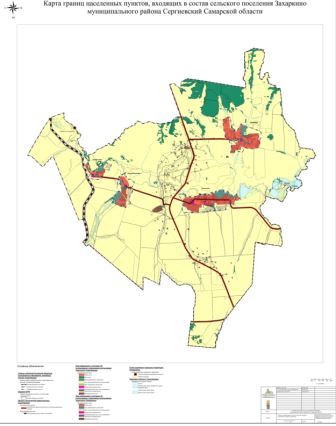 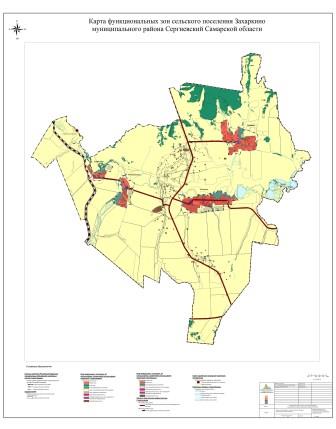 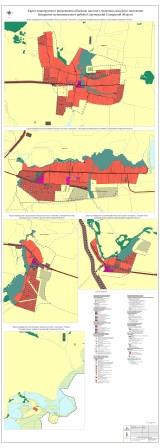 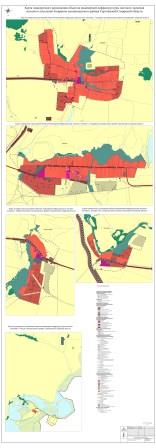 Приложение №  1к приказу Минэкономразвития Россииот 23.11.2018 г. № 650ФОРМАграфического описания местоположения границ населённых пунктов,
территориальных зон, особо охраняемых природных территорий, 
зон с особыми условиями использования территорий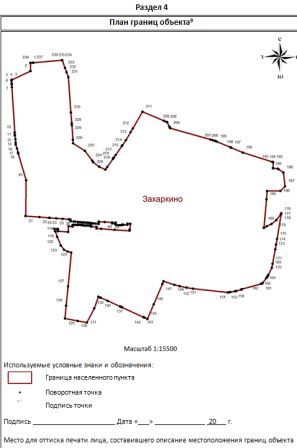 (1)  Графическое описание местоположения границ населенных пунктов, территориальных зон, особо охраняемых природных территорий и зон с особыми условиями использования территории (далее - Описание местоположения границ) составляется по результатам работ по определению координат характерных точек границ населенных пунктов, территориальных зон, особо охраняемых природных территорий и зон с особыми условиями использования территории либо части (частей) таких границ.Описание местоположения границ составляется с использованием сведений Единого государственного реестра недвижимости, Единой электронной картографической основы, картографического материала, материалов дистанционного зондирования (далее - картографическая основа), а также по данным измерений, полученных на местности. (2) В строке «Местоположение объекта» раздела «Сведения об объекте» приводится описание расположения объекта с указанием наименования субъекта Российской Федерации, муниципального образования, населенного пункта. (3) В строке «Площадь объекта +/- величина погрешности определения площади (P +/- Дельта P)» раздела «Сведения об объекте» указываются площадь объекта и предельно допустимая погрешность определения такой площади, если определение площади объекта предусмотрено соответствующим договором подряда, заключаемым между заказчиком и исполнителем работ по определению местоположения объекта.Площадь объекта указывается в квадратных метрах с округлением до 1 кв. метра.(4)  В строке «Иные характеристики объекта» раздела «Сведения об объекте» указываются иные характеристики объекта (при необходимости).(5)  В разделе «Сведения о местоположении границ объекта» указываются:система координат, используемая для ведения Единого государственного реестра недвижимости, в том числе номера соответствующих зон картографической проекции;сведения о характерных точках границ объекта;сведения о характерных точках части (частей) границы объекта.Для обозначения характерных точек границ объекта используются арабские цифры. Для всех характерных точек границ объекта работ либо частей таких границ применяется сквозная нумерация.Список характерных точек границ объекта в реквизитах «Сведения о характерных точках границ объекта» и «Сведения о характерных точках части (частей) границы объекта» должен завершаться номером начальной точки в случае, если такие границы представлены в виде замкнутого контура.Реквизит «Сведения о характерных точках части (частей) границы объекта» заполняется в случае подготовки описания местоположения части (частей) границы объекта и (или) местоположения границ частей объекта, если законодательством Российской Федерации допускается описание местоположения границы в виде отдельных ее участков или описание границ частей объекта, в том числе в отношении территорий (подзон). В этом случае реквизит «Сведения о характерных точках границ объекта» не заполняется.В реквизите «Сведения о характерных точках части (частей) границы объекта» границы частей объектов представляются в виде замкнутого контура.Значения координат характерных точек границ объекта приводятся в метрах с округлением до 0,01 метра в указанной системе координат. (6) В зависимости от примененных при выполнении работ методов определения координат характерных точек границ объекта в графе «Метод определения координат характерной точки» реквизита «Сведения о характерных точках границ объекта» указываются:геодезический метод (метод триангуляции, полигонометрии, трилатерации, метод прямых, обратных или комбинированных засечек и иные геодезические методы);метод спутниковых геодезических измерений (определений);фотограмметрический метод;картометрический метод.(7)  Графа «Описание обозначения точки на местности (при наличии)» реквизита «Сведения о характерных точках границ объекта» заполняется в случае, если характерная точка обозначена на местности специальным информационным знаком. В остальных случаях в графе проставляется прочерк. (8) Требования к заполнению раздела «Сведения о местоположении измененных (уточненных) границ объекта» аналогичны требованиям к заполнению раздела «Сведения о местоположении границ объекта».Раздел «Сведения о местоположении измененных (уточненных) границ объекта» заполняется в случае, если сведения о местоположении изменяемых (уточняемых) границ объекта были внесены в Единый государственный реестр недвижимости.(9)  План границ объекта оформляется в масштабе, обеспечивающем читаемость местоположения границ объекта, с отображением характерных точек границ объекта, читаемых в таком масштабе.План границ объекта оформляется в виде, совмещенном с картографической основой.На плане границ объекта отображаются:границы объекта (читаемые в выбранном масштабе характерные точки и части границ);установленные границы административно-территориальных образований;границы природных объектов и (или) объектов искусственного происхождения (если местоположение отдельных частей границ объекта определено через местоположение указанных объектов);необходимые обозначения;используемые условные знаки;выбранный масштаб.Приложение №  1к приказу Минэкономразвития Россииот 23.11.2018 г. № 650ФОРМАграфического описания местоположения границ населённых пунктов,
территориальных зон, особо охраняемых природных территорий, 
зон с особыми условиями использования территорий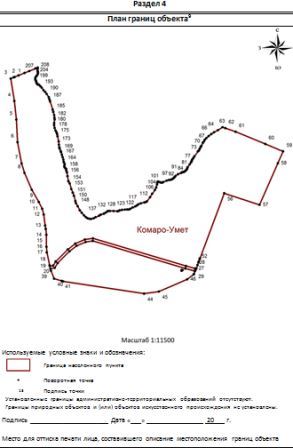 (1)  Графическое описание местоположения границ населенных пунктов, территориальных зон, особо охраняемых природных территорий и зон с особыми условиями использования территории (далее - Описание местоположения границ) составляется по результатам работ по определению координат характерных точек границ населенных пунктов, территориальных зон, особо охраняемых природных территорий и зон с особыми условиями использования территории либо части (частей) таких границ.Описание местоположения границ составляется с использованием сведений Единого государственного реестра недвижимости, Единой электронной картографической основы, картографического материала, материалов дистанционного зондирования (далее - картографическая основа), а также по данным измерений, полученных на местности. (2) В строке «Местоположение объекта» раздела «Сведения об объекте» приводится описание расположения объекта с указанием наименования субъекта Российской Федерации, муниципального образования, населенного пункта. (3) В строке «Площадь объекта +/- величина погрешности определения площади (P +/- Дельта P)» раздела «Сведения об объекте» указываются площадь объекта и предельно допустимая погрешность определения такой площади, если определение площади объекта предусмотрено соответствующим договором подряда, заключаемым между заказчиком и исполнителем работ по определению местоположения объекта.Площадь объекта указывается в квадратных метрах с округлением до 1 кв. метра.(4)  В строке «Иные характеристики объекта» раздела «Сведения об объекте» указываются иные характеристики объекта (при необходимости).(5)  В разделе «Сведения о местоположении границ объекта» указываются:система координат, используемая для ведения Единого государственного реестра недвижимости, в том числе номера соответствующих зон картографической проекции;сведения о характерных точках границ объекта;сведения о характерных точках части (частей) границы объекта.Для обозначения характерных точек границ объекта используются арабские цифры. Для всех характерных точек границ объекта работ либо частей таких границ применяется сквозная нумерация.Список характерных точек границ объекта в реквизитах «Сведения о характерных точках границ объекта» и «Сведения о характерных точках части (частей) границы объекта» должен завершаться номером начальной точки в случае, если такие границы представлены в виде замкнутого контура.Реквизит «Сведения о характерных точках части (частей) границы объекта» заполняется в случае подготовки описания местоположения части (частей) границы объекта и (или) местоположения границ частей объекта, если законодательством Российской Федерации допускается описание местоположения границы в виде отдельных ее участков или описание границ частей объекта, в том числе в отношении территорий (подзон). В этом случае реквизит «Сведения о характерных точках границ объекта» не заполняется.В реквизите «Сведения о характерных точках части (частей) границы объекта» границы частей объектов представляются в виде замкнутого контура.Значения координат характерных точек границ объекта приводятся в метрах с округлением до 0,01 метра в указанной системе координат. (6) В зависимости от примененных при выполнении работ методов определения координат характерных точек границ объекта в графе «Метод определения координат характерной точки» реквизита «Сведения о характерных точках границ объекта» указываются:геодезический метод (метод триангуляции, полигонометрии, трилатерации, метод прямых, обратных или комбинированных засечек и иные геодезические методы);метод спутниковых геодезических измерений (определений);фотограмметрический метод;картометрический метод.(7)  Графа «Описание обозначения точки на местности (при наличии)» реквизита «Сведения о характерных точках границ объекта» заполняется в случае, если характерная точка обозначена на местности специальным информационным знаком. В остальных случаях в графе проставляется прочерк. (8) Требования к заполнению раздела «Сведения о местоположении измененных (уточненных) границ объекта» аналогичны требованиям к заполнению раздела «Сведения о местоположении границ объекта».Раздел «Сведения о местоположении измененных (уточненных) границ объекта» заполняется в случае, если сведения о местоположении изменяемых (уточняемых) границ объекта были внесены в Единый государственный реестр недвижимости.(9)  План границ объекта оформляется в масштабе, обеспечивающем читаемость местоположения границ объекта, с отображением характерных точек границ объекта, читаемых в таком масштабе.План границ объекта оформляется в виде, совмещенном с картографической основой.На плане границ объекта отображаются:границы объекта (читаемые в выбранном масштабе характерные точки и части границ);установленные границы административно-территориальных образований;границы природных объектов и (или) объектов искусственного происхождения (если местоположение отдельных частей границ объекта определено через местоположение указанных объектов);необходимые обозначения;используемые условные знаки;выбранный масштаб.приложение №  1к приказу Минэкономразвития Россииот 23.11.2018 г. № 650ФОРМАграфического описания местоположения границ населённых пунктов,
территориальных зон, особо охраняемых природных территорий, 
зон с особыми условиями использования территорий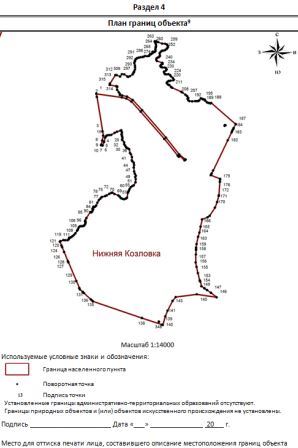 (1)  Графическое описание местоположения границ населенных пунктов, территориальных зон, особо охраняемых природных территорий и зон с особыми условиями использования территории (далее - Описание местоположения границ) составляется по результатам работ по определению координат характерных точек границ населенных пунктов, территориальных зон, особо охраняемых природных территорий и зон с особыми условиями использования территории либо части (частей) таких границ.Описание местоположения границ составляется с использованием сведений Единого государственного реестра недвижимости, Единой электронной картографической основы, картографического материала, материалов дистанционного зондирования (далее - картографическая основа), а также по данным измерений, полученных на местности. (2) В строке «Местоположение объекта» раздела «Сведения об объекте» приводится описание расположения объекта с указанием наименования субъекта Российской Федерации, муниципального образования, населенного пункта. (3) В строке «Площадь объекта +/- величина погрешности определения площади (P +/- Дельта P)» раздела «Сведения об объекте» указываются площадь объекта и предельно допустимая погрешность определения такой площади, если определение площади объекта предусмотрено соответствующим договором подряда, заключаемым между заказчиком и исполнителем работ по определению местоположения объекта.Площадь объекта указывается в квадратных метрах с округлением до 1 кв. метра.(4)  В строке «Иные характеристики объекта» раздела «Сведения об объекте» указываются иные характеристики объекта (при необходимости).(5)  В разделе «Сведения о местоположении границ объекта» указываются:система координат, используемая для ведения Единого государственного реестра недвижимости, в том числе номера соответствующих зон картографической проекции;сведения о характерных точках границ объекта;сведения о характерных точках части (частей) границы объекта.Для обозначения характерных точек границ объекта используются арабские цифры. Для всех характерных точек границ объекта работ либо частей таких границ применяется сквозная нумерация.Список характерных точек границ объекта в реквизитах «Сведения о характерных точках границ объекта» и «Сведения о характерных точках части (частей) границы объекта» должен завершаться номером начальной точки в случае, если такие границы представлены в виде замкнутого контура.Реквизит «Сведения о характерных точках части (частей) границы объекта» заполняется в случае подготовки описания местоположения части (частей) границы объекта и (или) местоположения границ частей объекта, если законодательством Российской Федерации допускается описание местоположения границы в виде отдельных ее участков или описание границ частей объекта, в том числе в отношении территорий (подзон). В этом случае реквизит «Сведения о характерных точках границ объекта» не заполняется.В реквизите «Сведения о характерных точках части (частей) границы объекта» границы частей объектов представляются в виде замкнутого контура.Значения координат характерных точек границ объекта приводятся в метрах с округлением до 0,01 метра в указанной системе координат. (6) В зависимости от примененных при выполнении работ методов определения координат характерных точек границ объекта в графе «Метод определения координат характерной точки» реквизита «Сведения о характерных точках границ объекта» указываются:геодезический метод (метод триангуляции, полигонометрии, трилатерации, метод прямых, обратных или комбинированных засечек и иные геодезические методы);метод спутниковых геодезических измерений (определений);фотограмметрический метод;картометрический метод.(7)  Графа «Описание обозначения точки на местности (при наличии)» реквизита «Сведения о характерных точках границ объекта» заполняется в случае, если характерная точка обозначена на местности специальным информационным знаком. В остальных случаях в графе проставляется прочерк. (8) Требования к заполнению раздела «Сведения о местоположении измененных (уточненных) границ объекта» аналогичны требованиям к заполнению раздела «Сведения о местоположении границ объекта».Раздел «Сведения о местоположении измененных (уточненных) границ объекта» заполняется в случае, если сведения о местоположении изменяемых (уточняемых) границ объекта были внесены в Единый государственный реестр недвижимости.(9)  План границ объекта оформляется в масштабе, обеспечивающем читаемость местоположения границ объекта, с отображением характерных точек границ объекта, читаемых в таком масштабе.План границ объекта оформляется в виде, совмещенном с картографической основой.На плане границ объекта отображаются:границы объекта (читаемые в выбранном масштабе характерные точки и части границ);установленные границы административно-территориальных образований;границы природных объектов и (или) объектов искусственного происхождения (если местоположение отдельных частей границ объекта определено через местоположение указанных объектов);необходимые обозначения;используемые условные знаки;выбранный масштаб.Приложение №  1к приказу Минэкономразвития Россииот 23.11.2018 г. № 650ФОРМАграфического описания местоположения границ населённых пунктов,
территориальных зон, особо охраняемых природных территорий, 
зон с особыми условиями использования территорий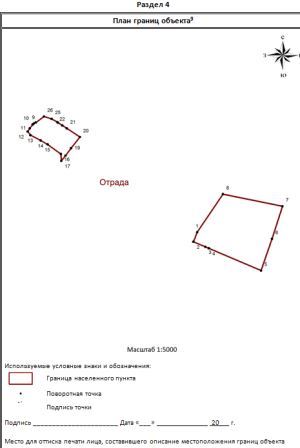 (1)  Графическое описание местоположения границ населенных пунктов, территориальных зон, особо охраняемых природных территорий и зон с особыми условиями использования территории (далее - Описание местоположения границ) составляется по результатам работ по определению координат характерных точек границ населенных пунктов, территориальных зон, особо охраняемых природных территорий и зон с особыми условиями использования территории либо части (частей) таких границ.Описание местоположения границ составляется с использованием сведений Единого государственного реестра недвижимости, Единой электронной картографической основы, картографического материала, материалов дистанционного зондирования (далее - картографическая основа), а также по данным измерений, полученных на местности. (2) В строке «Местоположение объекта» раздела «Сведения об объекте» приводится описание расположения объекта с указанием наименования субъекта Российской Федерации, муниципального образования, населенного пункта. (3) В строке «Площадь объекта +/- величина погрешности определения площади (P +/- Дельта P)» раздела «Сведения об объекте» указываются площадь объекта и предельно допустимая погрешность определения такой площади, если определение площади объекта предусмотрено соответствующим договором подряда, заключаемым между заказчиком и исполнителем работ по определению местоположения объекта.Площадь объекта указывается в квадратных метрах с округлением до 1 кв. метра.(4)  В строке «Иные характеристики объекта» раздела «Сведения об объекте» указываются иные характеристики объекта (при необходимости).(5)  В разделе «Сведения о местоположении границ объекта» указываются:система координат, используемая для ведения Единого государственного реестра недвижимости, в том числе номера соответствующих зон картографической проекции;сведения о характерных точках границ объекта;сведения о характерных точках части (частей) границы объекта.Для обозначения характерных точек границ объекта используются арабские цифры. Для всех характерных точек границ объекта работ либо частей таких границ применяется сквозная нумерация.Список характерных точек границ объекта в реквизитах «Сведения о характерных точках границ объекта» и «Сведения о характерных точках части (частей) границы объекта» должен завершаться номером начальной точки в случае, если такие границы представлены в виде замкнутого контура.Реквизит «Сведения о характерных точках части (частей) границы объекта» заполняется в случае подготовки описания местоположения части (частей) границы объекта и (или) местоположения границ частей объекта, если законодательством Российской Федерации допускается описание местоположения границы в виде отдельных ее участков или описание границ частей объекта, в том числе в отношении территорий (подзон). В этом случае реквизит «Сведения о характерных точках границ объекта» не заполняется.В реквизите «Сведения о характерных точках части (частей) границы объекта» границы частей объектов представляются в виде замкнутого контура.Значения координат характерных точек границ объекта приводятся в метрах с округлением до 0,01 метра в указанной системе координат. (6) В зависимости от примененных при выполнении работ методов определения координат характерных точек границ объекта в графе «Метод определения координат характерной точки» реквизита «Сведения о характерных точках границ объекта» указываются:геодезический метод (метод триангуляции, полигонометрии, трилатерации, метод прямых, обратных или комбинированных засечек и иные геодезические методы);метод спутниковых геодезических измерений (определений);фотограмметрический метод;картометрический метод.(7)  Графа «Описание обозначения точки на местности (при наличии)» реквизита «Сведения о характерных точках границ объекта» заполняется в случае, если характерная точка обозначена на местности специальным информационным знаком. В остальных случаях в графе проставляется прочерк. (8) Требования к заполнению раздела «Сведения о местоположении измененных (уточненных) границ объекта» аналогичны требованиям к заполнению раздела «Сведения о местоположении границ объекта».Раздел «Сведения о местоположении измененных (уточненных) границ объекта» заполняется в случае, если сведения о местоположении изменяемых (уточняемых) границ объекта были внесены в Единый государственный реестр недвижимости.(9)  План границ объекта оформляется в масштабе, обеспечивающем читаемость местоположения границ объекта, с отображением характерных точек границ объекта, читаемых в таком масштабе.План границ объекта оформляется в виде, совмещенном с картографической основой.На плане границ объекта отображаются:границы объекта (читаемые в выбранном масштабе характерные точки и части границ);установленные границы административно-территориальных образований;границы природных объектов и (или) объектов искусственного происхождения (если местоположение отдельных частей границ объекта определено через местоположение указанных объектов);необходимые обозначения;используемые условные знаки;выбранный масштаб.Приложение №  1к приказу Минэкономразвития Россииот 23.11.2018 г. № 650ФОРМАграфического описания местоположения границ населённых пунктов,
территориальных зон, особо охраняемых природных территорий, 
зон с особыми условиями использования территорий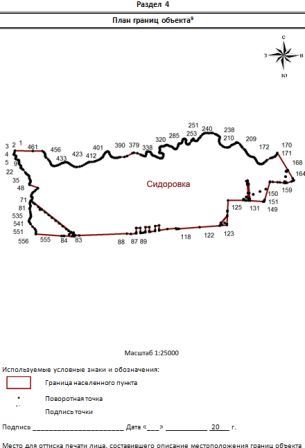 (1)  Графическое описание местоположения границ населенных пунктов, территориальных зон, особо охраняемых природных территорий и зон с особыми условиями использования территории (далее - Описание местоположения границ) составляется по результатам работ по определению координат характерных точек границ населенных пунктов, территориальных зон, особо охраняемых природных территорий и зон с особыми условиями использования территории либо части (частей) таких границ.Описание местоположения границ составляется с использованием сведений Единого государственного реестра недвижимости, Единой электронной картографической основы, картографического материала, материалов дистанционного зондирования (далее - картографическая основа), а также по данным измерений, полученных на местности. (2) В строке «Местоположение объекта» раздела «Сведения об объекте» приводится описание расположения объекта с указанием наименования субъекта Российской Федерации, муниципального образования, населенного пункта. (3) В строке «Площадь объекта +/- величина погрешности определения площади (P +/- Дельта P)» раздела «Сведения об объекте» указываются площадь объекта и предельно допустимая погрешность определения такой площади, если определение площади объекта предусмотрено соответствующим договором подряда, заключаемым между заказчиком и исполнителем работ по определению местоположения объекта.Площадь объекта указывается в квадратных метрах с округлением до 1 кв. метра.(4)  В строке «Иные характеристики объекта» раздела «Сведения об объекте» указываются иные характеристики объекта (при необходимости).(5)  В разделе «Сведения о местоположении границ объекта» указываются:система координат, используемая для ведения Единого государственного реестра недвижимости, в том числе номера соответствующих зон картографической проекции;сведения о характерных точках границ объекта;сведения о характерных точках части (частей) границы объекта.Для обозначения характерных точек границ объекта используются арабские цифры. Для всех характерных точек границ объекта работ либо частей таких границ применяется сквозная нумерация.Список характерных точек границ объекта в реквизитах «Сведения о характерных точках границ объекта» и «Сведения о характерных точках части (частей) границы объекта» должен завершаться номером начальной точки в случае, если такие границы представлены в виде замкнутого контура.Реквизит «Сведения о характерных точках части (частей) границы объекта» заполняется в случае подготовки описания местоположения части (частей) границы объекта и (или) местоположения границ частей объекта, если законодательством Российской Федерации допускается описание местоположения границы в виде отдельных ее участков или описание границ частей объекта, в том числе в отношении территорий (подзон). В этом случае реквизит «Сведения о характерных точках границ объекта» не заполняется.В реквизите «Сведения о характерных точках части (частей) границы объекта» границы частей объектов представляются в виде замкнутого контура.Значения координат характерных точек границ объекта приводятся в метрах с округлением до 0,01 метра в указанной системе координат. (6) В зависимости от примененных при выполнении работ методов определения координат характерных точек границ объекта в графе «Метод определения координат характерной точки» реквизита «Сведения о характерных точках границ объекта» указываются:геодезический метод (метод триангуляции, полигонометрии, трилатерации, метод прямых, обратных или комбинированных засечек и иные геодезические методы);метод спутниковых геодезических измерений (определений);фотограмметрический метод;картометрический метод.(7)  Графа «Описание обозначения точки на местности (при наличии)» реквизита «Сведения о характерных точках границ объекта» заполняется в случае, если характерная точка обозначена на местности специальным информационным знаком. В остальных случаях в графе проставляется прочерк. (8) Требования к заполнению раздела «Сведения о местоположении измененных (уточненных) границ объекта» аналогичны требованиям к заполнению раздела «Сведения о местоположении границ объекта».Раздел «Сведения о местоположении измененных (уточненных) границ объекта» заполняется в случае, если сведения о местоположении изменяемых (уточняемых) границ объекта были внесены в Единый государственный реестр недвижимости.(9)  План границ объекта оформляется в масштабе, обеспечивающем читаемость местоположения границ объекта, с отображением характерных точек границ объекта, читаемых в таком масштабе.План границ объекта оформляется в виде, совмещенном с картографической основой.На плане границ объекта отображаются:границы объекта (читаемые в выбранном масштабе характерные точки и части границ);установленные границы административно-территориальных образований;границы природных объектов и (или) объектов искусственного происхождения (если местоположение отдельных частей границ объекта определено через местоположение указанных объектов);необходимые обозначения;используемые условные знаки;выбранный масштаб.АДМИНИСТРАЦИЯМУНИЦИПАЛЬНОГО РАЙОНА СЕРГИЕВСКИЙСАМАРСКОЙ ОБЛАСТИПОСТАНОВЛЕНИЕ20.12.2019                                                                                                                                                                                                                            №1733О внесении изменений в Приложение № 1 к постановлению администрации муниципального района Сергиевский № 1275 от 13.11.2013г. «Об утверждении муниципальной программы «Устойчивое развитие сельских территорий муниципального района Сергиевский Самарской области на 2014-2017 годы и на период до 2020 года»В соответствии с Бюджетным кодексом Российской, Федеральным законом Российской Федерации от 6 октября 2003 года №131-ФЗ «Об общих принципах организации местного самоуправления в Российской Федерации», в целях решения задачи по повышению уровня и качества жизни населения, устойчивому развитию сельских территорий, а также в целях уточнения объемов финансирования муниципальной Программы «Устойчивое развитие сельских территорий муниципального района Сергиевский Самарской области на 2014-2017 годы и на период до 2020 года», администрация муниципального района СергиевскийПОСТАНОВЛЯЕТ:1. Внести изменения в Приложение № 1 к постановлению администрации муниципального района Сергиевский № 1275 от 13.11.2013г. «Об утверждении муниципальной программы «Устойчивое развитие сельских территорий муниципального района Сергиевский Самарской области на 2014-2017 годы и на период до 2020 года» (далее – Программа) следующего содержания:1.2.  В паспорте Программы позицию «Объемы и источники финансирования Программы» изложить в следующей редакции:«Общий объем финансирования Программы составляет 295 065,51064 тыс.  рублей, в том числе:за счет средств федерального бюджета– 43 980,36219 тыс.рублей;за счет средств бюджета Самарской области –   165 541,72349 тыс.рублей;за счет средств бюджета муниципального района Сергиевский   – 67 903,07196 тыс.рублей;за счет средств внебюджетных источников  – 17 640,35300 тыс. рублей».1.3. В разделе 4 Программы «Объемы и источники финансирования Программы» слова «Общий объем финансирования Программы составляет  233 268, 25768 тыс. рублей, в том числе:за счет средств федерального бюджета (прогноз) –48 549, 46219  тыс.рублей;за счет средств бюджета Самарской области (прогноз) – 146 012,17999 тыс.рублей;за счет средств бюджета муниципального района Сергиевский (прогноз)  – 21 066, 26250  тыс.рублей;за счет средств внебюджетных источников (прогноз) – 17 640,35300 тыс.рублей».заменить словами «Общий объем финансирования Программы составляет 295 065,51064 тыс.  рублей, в том числе:за счет средств федерального бюджета– 43 980,36219 тыс.рублей;за счет средств бюджета Самарской области –   165 541,72349 тыс.рублей;за счет средств бюджета муниципального района Сергиевский   – 67 903,0719 тыс.рублей;за счет средств внебюджетных источников  – 17 640,35300 тыс. рублей».1.4. Приложение 4 «Объемы и источники финансирования мероприятий Программы в 2014-2020 годах» к муниципальной  программе изложить  в  редакции  согласно  приложению 1 к настоящему  постановлению.  2. Опубликовать настоящее постановление в газете «Сергиевский вестник».3. Настоящее постановление вступает в силу со дня его официального опубликования.4. Контроль за выполнением настоящего постановления возложить на руководителя МКУ «Управление заказчика-застройщика, архитектуры и градостроительства» муниципального района Сергиевский Астапову Е.А.Глава  муниципального района Сергиевский  А.А.Веселов     Приложение 1к Постановлению администрации мр Сергиевский №1733 от 20.12.2019г.     Объемы и источники финансирования мероприятий Программы в 2014-2020 годахАДМИНИСТРАЦИЯМУНИЦИПАЛЬНОГО РАЙОНА СЕРГИЕВСКИЙСАМАРСКОЙ ОБЛАСТИПОСТАНОВЛЕНИЕ20.12.2019                                                                                                                                                                                                                            №1734О внесении изменений в Приложение № 1 к постановлению администрации муниципального района Сергиевский № 1113 от 12.10.2016 года «Об утверждении муниципальной программы «Экологическая программа территории  муниципального района Сергиевский на 2017-2019 годы»»В соответствии с Федеральным законом Российской Федерации от 06.10.2003г № 131-ФЗ «Об общих принципах организации местного самоуправления в РФ», руководствуясь Уставом муниципального района Сергиевский, и в целях обеспечения экологической безопасности жителей муниципального района Сергиевский,  сохранения стабильности  экологической обстановки в районе, администрация муниципального района СергиевскийПОСТАНОВЛЯЕТ:1. Внести изменения в Приложение № 1 к постановлению администрации муниципального района Сергиевский № 1113 от 12.10.2016 года «Об утверждении муниципальной программы «Экологическая программа территории муниципального района Сергиевский на 2017-2019 годы» (далее – Программа) следующего содержания:1.1.  Приложение № 1 к Программе изложить в редакции согласно Приложению № 1  к  настоящему постановлению. 2. Опубликовать настоящее постановление в газете «Сергиевский Вестник».3.Настоящее постановление вступает в силу со дня его официального опубликования.4. Контроль за выполнением настоящего постановления возложить на  заместителя Главы муниципального района Сергиевский Чернова А.Е.     Глава  муниципального района Сергиевский                                 А.А. Веселов  Приложение 1 к постановлению администрации муниципального района Сергиевский  №1734 от 20.12.2019г.Природоохранные  мероприятия к муниципальной программе "Экологическая программа территории муниципального района Сергиевский на 2017-2019 годы"№ п/пНаименованиеЛист1.1.Исходно-разрешительная документация 51.2.Техническое задание6РАЗДЕЛ 1. Графические материалыЧертеж границ зон планируемого размещения линейных объектов, совмещенный с чертежом красных линий 8РАЗДЕЛ 2. Положение о размещении линейных объектов2Наименование и основные характеристики объекта122.1.Наименование линейного объекта122.2.Основные характеристики линейного объекта123.Местоположение объекта164.Перечень координат характерных точек зон размещения объекта195.Мероприятия по охране окружающей среды, защите территорий от чрезвычайных ситуаций205.1.Мероприятия по сохранению объектов культурного наследия205.2.Мероприятия по охране окружающей среды205.3.Мероприятия по защите территории от чрезвычайных ситуаций31ПриложенияПисьмо «Касательно разработки ППТ/ПМТ»-Постановление Администрации сельского поселения Липовка Сергиевского района Самарской области «О подготовке документации по планировке территории»-Публикация в СМИ-Письмо «Касательно назначения публичных слушаний по ППТ/ПМТ»-Постановление Администрации сельского поселения Липовка Сергиевского района Самарской области «О назначении публичных слушаний»-Публикация в СМИ-Материалы публичных слушаний-Публикация Заключения по итогам публичных слушаний-Постановление сельского поселения Липовка «Об утверждении материалов публичных слушаний»-Публикация в СМИ-Ответ на запрос о наличии/отсутствии на участке предстоящей застройки ООПТ местного значения-Ответ на запрос о наличии/отсутствии на участке предстоящей застройки красных линий-Ответ на запрос о наличии/отсутствии на участке предстоящей застройки ООПТ регионального значения-Ответ на запрос о наличии/отсутствии на участке предстоящей застройки объектов водного фонда-Ответ на запрос о наличии/отсутствии на участке предстоящей застройки объектов лесного фонда-Заключение о наличии полезных ископаемых в недрах под участком предстоящей застройки -Заключение Министерства культуры Самарской области об отсутствии объектов историко-культурного (археологического) наследия-Сергиевский районСергиевский районСергиевский районNХУ1493433.402235081.592493579.492235046.553493572.732235017.494493591.382235013.095493577.072234952.756493516.712234967.007493521.352234986.558493444.622235004.619493446.452235012.4010493437.622235014.5411493440.042235024.2512493525.512235004.0713493531.022235027.3414493549.392235023.0015493550.742235028.7716493416.632235060.9217493416.632235073.3818493432.462235073.38ВеществоВеществоВыброс веществаВыброс веществаПДВ/коднаименованиег/ст/год(ВСВ)123450123Железа оксид0,00002710,0024580ПДВ0143Марганец и его соединения0,00000480,0004350ПДВ0301Азота диоксид0,16253270,0215160ПДВ123450304Азота оксид0,02641150,0034960ПДВ0328Сажа0,01787640,0023910ПДВ0330Сера диоксид0,02368030,0028670ПДВ0337Углерод оксид0,44041720,0693020ПДВ0342Фториды газообразные0,00000280,0002520ПДВ0616Ксилол0,07188600,1035155ПДВ0621Толуол0,02677270,0169928ПДВ0703Бенз/а/пирен0,00000030,0000000ПДВ1061Этанол0,00135730,0019545ПДВ1119Этилцеллозольв0,01425000,0205200ПДВ1210Бутилацетат0,00196200,0028253ПДВ1325Формальдегид0,00333330,0002870ПДВ1401Ацетон0,01850100,0266414ПДВ2704Бензин (нефтяной, малосернистый)0,03636110,0045930ПДВ2732Керосин0,08457250,0102840ПДВ2752Уайт-спирит0,03055850,0440035ПДВ2908Пыль неорганическая: 70-20% SiO20,05794520,0572636ПДВ2909Пыль неорганическая: до 20% SiO20,20906671,6765056ПДВИтого:1,22751942,06810321,22751942,0681032ПДВ0,00000000,0000000ВСВВеществоВеществоВыброс веществаВыброс веществаПДВ/коднаименованиег/ст/год(ВСВ)0337Углерод оксид0,00013716500,004325625ПДВ0410Метан0,00022414700,007068705ПДВ0415Углеводороды предельные C1-C50,00525240400,165639800ПДВ0416Углеводороды предельные C6-C100,02854033600,900048042ПДВ0614Бензол0,00120007810,037845663ПДВ0616Ксилол0,00020598660,006495978ПДВ0627Этилбензол0,00202167000,063755385ПДВ2750Сольвент нафта0,00061923170,019528078ПДВИтогоИтого0,03820101841,204707276ИтогоИтого0,03820101841,204707276ПДВИтогоИтого0,0000000000,000000000ВСВЗдания и сооруженияПриустьевая площадка скважиныЕмкость сбора дождевых стоковКТППлощадка станции управления ЭЦНАГЗУ (существующая)Приустьевая площадка скважины-9/15++++9/203Емкость сбора дождевых стоков9/15-9/1089/1049/216КТПК++9/108-+++Площадка станции управления ЭЦН++9/104+-9/185АГЗУ (существующая)9/203,29/216++9/185-ПримечанияСимвол «+» означает, что расстояние между объектами не нормируется- (приложение № 6 к Федеральным нормам и правилам в области промышленной безопасности «Правила безопасности в нефтяной и газовой промышленности»);Символ «++» означает, что расстояние между объектами принято более 60 метров.ПримечанияСимвол «+» означает, что расстояние между объектами не нормируется- (приложение № 6 к Федеральным нормам и правилам в области промышленной безопасности «Правила безопасности в нефтяной и газовой промышленности»);Символ «++» означает, что расстояние между объектами принято более 60 метров.ПримечанияСимвол «+» означает, что расстояние между объектами не нормируется- (приложение № 6 к Федеральным нормам и правилам в области промышленной безопасности «Правила безопасности в нефтяной и газовой промышленности»);Символ «++» означает, что расстояние между объектами принято более 60 метров.ПримечанияСимвол «+» означает, что расстояние между объектами не нормируется- (приложение № 6 к Федеральным нормам и правилам в области промышленной безопасности «Правила безопасности в нефтяной и газовой промышленности»);Символ «++» означает, что расстояние между объектами принято более 60 метров.ПримечанияСимвол «+» означает, что расстояние между объектами не нормируется- (приложение № 6 к Федеральным нормам и правилам в области промышленной безопасности «Правила безопасности в нефтяной и газовой промышленности»);Символ «++» означает, что расстояние между объектами принято более 60 метров.ПримечанияСимвол «+» означает, что расстояние между объектами не нормируется- (приложение № 6 к Федеральным нормам и правилам в области промышленной безопасности «Правила безопасности в нефтяной и газовой промышленности»);Символ «++» означает, что расстояние между объектами принято более 60 метров.Наименование зданий и сооруженийКатегории наружных установок, помещений по взрывопожар-ной и пожарной опасностиКласс взрывоопас-ной и пожароопас-ной зоны по ПУЭ (123-ФЗ)Степень огнестой-костиКласс конструктив-ной пожарной опасностиКласс функциональ-ной пожарной опасностиПриустьевая площадка нефтяных скважин АНВ-1г (2)---Подстанция трансформаторная комплектная  В3П-IIаIVС0Ф5.1Наименование первичных средств пожаротушенияНормы комплектации для стенда «Комби»Нормы комплектации для стенда «Комби»Наименование первичных средств пожаротушениякласс В, шт.класс Е, шт.Огнетушитель порошковый вместимостью  *11Лом1-Ведро1-Асбестовое полотно, грубошерстная ткань или войлок (кошма, покрывало из негорючего материала)11Лопата штыковая1-Лопата совковая11Ящик с песком, V=0,5 м311При отсутствии рекомендуемого огнетушителя допускается применение одного из типов:При отсутствии рекомендуемого огнетушителя допускается применение одного из типов:При отсутствии рекомендуемого огнетушителя допускается применение одного из типов:*огнетушитель воздушно-пенный вместимостью  – 2 шт.*огнетушитель воздушно-пенный вместимостью  – 2 шт.*огнетушитель воздушно-пенный вместимостью  – 2 шт.*огнетушитель порошковый вместимостью  – 2 шт.*огнетушитель порошковый вместимостью  – 2 шт.*огнетушитель порошковый вместимостью  – 2 шт.№ п/пНаименование природного процесса, опасного природного явленияНаименованиепоражающего фактораприродной ЧС согласно ГОСТ Р 22.0.06-95 [16]Характер действия, проявления поражающегофактора источника природной ЧС согласно ГОСТ Р 22.0.06-95 [16]Мероприятия по инженерной защите12345Опасные геологические процессыОпасные геологические процессыОпасные геологические процессыОпасные геологические процессыОпасные геологические процессы1.1Морозное пучениеГравитационныйДеформация земной поверхности.Деформация грунтов.По степени морозного пучения, с учетом залегания грунтов в зоне сезонного промерзания, согласно СП 22.13330.2011, грунты площадки и трассы характеризуются следующим образом: глины твердые (ИГЭ-1) и суглинки твердые (ИГЭ-2) - слабопучинистые.При проектировании необходимо предусмотреть мероприятия, исключающие замачивание грунтов основания, ухудшение физико-механических свойств и повышение степени пучинистости грунтов.При возведении и эксплуатации проектируемых сооружений следует не допускать нарушения естественного стока поверхностных вод, для чего необходимо выполнять все решения, разработанные маркой ГП. Следует строго следить за качественным и своевременным уплотнением всех подсыпок и засыпок пазух выемок с оформлением необходимой исполнительной документации. Для обратной засыпки, подсыпок применять суглинистый непучинистый грунт, уплотнение производить отдельными слоями, толщиной не более  с достижением плотности сухого грунта не менее 1,65 т/м3.Высверленные котлованы выполнять только в грунте ненарушенной структуры или предварительно уплотненном при вертикальной планировке площадок и обратной засыпке ближайших фундаментов, коммуникаций, оборудования.Опасные метеорологические явления и процессыОпасные метеорологические явления и процессыОпасные метеорологические явления и процессыОпасные метеорологические явления и процессыОпасные метеорологические явления и процессы2.1Продолжительныйдождь (ливень)ГидродинамическийПоток (течение) воды.Затопление территории.Для защиты проектируемых площадок устьев нефтяных скважин от сильных ливней предусматривается отвод производственно-дождевых сточных вод по самотечным сетям в подземные железобетонные емкости производственно-дождевых стоков объемом 5 м3. По мере наполнения емкости стоки будут вывозиться на полигон ТБО и малотоксичных промышленных отходов в Сергиевском районе.2.2Сильный снегопадГидродинамическийСнеговая нагрузка.Снежные заносыСтроительство проектируемого объекта ведется с учетом IV района по снеговым нагрузкам.Защита объекта от снеговых нагрузок, а также наледей обеспечивается расчетом конструкций объекта на восприятие снеговых нагрузок, установленных 
СП 20.13330.2011 [29] для данного района строительства.2.3Ураганный ветерСильная метельГидродинамическийСнеговая нагрузка.Ветровая нагрузка.Снежные заносыЗащита объекта от ветровых и снеговых нагрузок, а также наледей обеспечивается расчетом конструкций объекта на восприятие ветровых и снеговых нагрузок, установленных СП 20.13330.2011 [29] для данного района строительства (II район по ветровым нагрузкам, IV район по снеговым нагрузкам).2.4ГололедГравитационныйДинамическийГололедная нагрузка.ВибрацияСооружения  изготовлены с учетом возможного воздействия данных природных явлений. В соответствии с СП 20.13330.2011 [29] по толщине стенки гололеда территория относится к III району.2.5ГрадДинамическийУдарСооружения  изготовлены с учетом возможного воздействия данных природных явлений.Природные пожарыПриродные пожарыПриродные пожарыПриродные пожарыПриродные пожары3.1Пожарландшафтный, степной,леснойТеплофизическийХимическийПламя.Нагрев тепловым потоком.Тепловой удар.Помутнение воздуха.Опасные дымы.Загрязнение атмосферы, почвы, грунтов, гидросферыПроектируемые объекты расположены на достаточном удалении от лесных массивов, чем обеспечивается исключение возможности перекидывания возможных природных пожаров на технологические площадки.Для предотвращения распространения степных пожаров предусматривается пропахивание территории по периметру вокруг объекта в виде полосы шириной, обеспечивающей недопущение перекидывания пламени на защищаемые объекты.№п/пУсловный номер земельного участкаОбозначение ЗУ (ЧЗУ)КатегорияРазрешенное использованиеАдрес, описание, местоположениеСведения о правах и землепользователяхПлощадь, м²163:31:0206002:1:1/чзу1Земли с/х назначенияДля ведения сельскохозяйственной деятельности (земельные участки фонда перераспределения)РФ, Самарская область, р-н Сергиевский, в границах колхоза «Липовский»Администрация муниципального района Сергиевский в аренде ООО Агрокомплекс «Конезавод «Самарский» в субаренде Попова Д.С.9285№ п/пНаименованиеЛистТекстовые материалы1Выводы по проекту52Перечень образуемых и изменяемых земельных участков и их частей. 6Графические материалы1Чертеж межевания территории М 1:2000-№ п/пНаименованиеЛистОсновная часть проекта планировки территорииОсновная часть проекта планировки территорииОсновная часть проекта планировки территорииРаздел 1 «Проект планировки территории. Графическая часть»31.1Чертеж красных линий. Чертеж  границ зон планируемого размещения линейных объектов М 1:2000Раздел 2 «Положение о размещении линейных объектов»52.1.Наименование, основные характеристики и назначение планируемых для размещения линейных объектов62.2.Перечень субъектов Российской Федерации, перечень муниципальных районов, городских округов в составе субъектов Российской Федерации, перечень поселений, населенных пунктов, внутригородских территорий городов федерального значения, на территориях которых устанавливаются зоны планируемого размещения линейных объектов102.3.Перечень координат характерных точек границ зон планируемого размещения линейных объектов122.4.Перечень координат характерных точек границ зон планируемого размещения линейных объектов, подлежащих переносу (переустройству) из зон планируемого размещения линейных объектов152.5.Предельные параметры разрешенного строительства, реконструкции объектов капитального строительства, входящих в состав линейных объектов в границах зон их планируемого размещения 152.6.Информация о необходимости осуществления мероприятий по защите сохраняемых объектов капитального строительства (здание, строение, сооружение, объекты, строительство которых не завершено), существующих и строящихся на момент подготовки проекта планировки территории, а также объектов капитального строительства, планируемых к строительству в соответствии с ранее утвержденной документацией по планировке территории, от возможного негативного воздействия в связи с размещением линейных объектов172.7.Информация о необходимости осуществления мероприятий по сохранению объектов культурного наследия от возможного негативного воздействия в связи с размещением линейных объектов212.8.Информация о необходимости осуществления мероприятий по охране окружающей среды212.9.Информация о необходимости осуществления мероприятий по защите территории от чрезвычайных ситуаций природного и техногенного характера, в том числе по обеспечению пожарной безопасности и гражданской обороне36Приложения№ точки № точки (сквозной)Дирекционный уголРасстояние, мXY11231°21'11"21,092216249,15442950,2922231°15'8"6,12216235,98442933,8233224°59'60"0,062216232,16442929,0644231°23'12"7,692216232,12442929,025587°14'5"5,62216227,32442923,0166143°16'47"28,332216227,59442928,6077143°20'38"1,072216204,88442945,5488143°19'26"5,912216204,02442946,1899230°53'32"7,992216199,28442949,711010140°48'15"10,352216194,24442943,511111229°26'34"14,062216186,22442950,051212230°18'16"24,022216177,08442939,371313140°24'6"7,442216161,74442920,891414140°18'17"8,642216156,01442925,631515135°12'26"60,592216149,36442931,151616105°16'32"44,412216106,36442973,841717104°48'22"8,842216094,66443016,681818105°18'37"73,962216092,40443025,231919195°16'23"58,772216072,87443096,572020235°19'18"4,342216016,18443081,092121145°10'54"102216013,71443077,522222145°25'15"52216005,50443083,232323145°28'15"10,042216001,38443086,07242454°55'60"10,042215993,11443091,762525325°13'43"9,992215998,88443099,982626235°6'50"3,992216007,09443094,282727325°40'11"4,962216004,81443091,01282854°44'52"3,972216008,91443088,212929325°8'13"6,912216011,20443091,45303015°16'23"56,412216016,87443087,503131105°19'18"53,512216071,29443102,36323215°14'25"23,782216057,15443153,973333105°16'39"4,482216080,09443160,223434105°15'54"15,152216078,91443164,543535105°9'52"3,332216074,92443179,16363615°16'4"95,012216074,05443182,373737285°15'42"92,662216165,71443207,393838195°16'45"6,262216190,10443118,003939285°23'37"23,962216184,06443116,354040285°23'21"26,62216190,42443093,254141195°17'13"53,672216197,48443067,604242286°22'57"41,062216145,71443053,454343307°10'43"17,822216157,29443014,064444321°1'41"37,842216168,06442999,864545321°2'5"24,012216197,48442976,064646320°59'55"20,162216216,15442960,964747352°41'39"9,042216231,82442948,27484820°45'58"8,942216240,79442947,12491231°21'11"21,092216249,15442950,29149230°47'34"0,982216207,67442950,6425050°47'34"0,982216207,05442949,883490°0'0"02216207,67442950,64449230°42'13"5,762216207,67442950,645850°42'13"5,762216204,02442946,186490°0'0"02216207,67442950,647490°0'0"02216207,67442950,64849230°47'34"0,982216207,67442950,64151195°0'24"74,192218561,84443989,67252178°34'38"24,572218490,18443970,46353195°20'29"35,572218465,62443971,07454177°53'4"11,382218431,32443961,66555156°52'37"12,962218419,95443962,08656138°54'25"8,722218408,03443967,17757195°36'5"22,22218401,46443972,90858135°12'22"94,32218380,08443966,93959180°50'49"9,472218313,16444033,371060166°30'34"21,652218303,69444033,231161148°55'60"11,452218282,64444038,281262126°26'47"11,362218272,83444044,191363112°29'26"8,182218266,08444053,331464102°32'51"13,352218262,95444060,891565115°26'37"7,542218260,05444073,921666132°58'32"18,622218256,81444080,73176740°39'12"26,222218244,12444094,351868356°20'43"5,022218264,01444111,431969311°11'53"40,12218269,02444111,11207039°53'40"4,132218295,43444080,942171313°4'7"48,682218298,60444083,592272347°38'41"6,452218331,84444048,032373337°19'43"6,852218338,14444046,652474324°12'11"8,222218344,46444044,01257516°20'42"47,862218351,13444039,202676141°5'41"37,162218397,06444052,67277751°8'20"82218368,14444076,012878321°5'35"42,72218373,16444082,24297916°21'30"134,142218406,39444055,423080284°28'55"106,932218535,10444093,203151195°0'24"74,192218561,84443989,67181212°28'41"6,422220854,40446179,92282105°0'18"2,012220848,98446176,47383194°57'0"1,982220848,46446178,41484133°9'60"11,052220846,55446177,90585222°47'4"72,072220838,99446185,96686321°16'7"13,732220786,10446137,01787231°26'58"92220796,81446128,42888299°13'47"11,452220791,20446121,38989286°39'27"10,52220796,79446111,391090279°4'14"5,772220799,80446101,331191276°51'14"8,132220800,71446095,631292264°27'40"11,292220801,68446087,561393255°4'42"11,462220800,59446076,321494245°33'31"17,982220797,64446065,251595243°36'51"108,662220790,20446048,881696153°42'44"12,012220741,91445951,54179763°29'38"100,022220731,14445956,86189865°15'41"25,262220775,78446046,37199975°25'8"7,92220786,35446069,312010082°51'33"8,932220788,34446076,962110195°36'24"12,082220789,45446085,8222102102°2'29"5,992220788,27446097,8423103111°50'13"9,012220787,02446103,7024104231°18'2"9,022220783,67446112,0625105141°15'13"29,992220778,03446105,022610651°16'50"29,992220754,64446123,7927107321°17'47"8,192220773,40446147,192810842°47'27"81,082220779,79446142,072910945°37'47"0,642220839,29446197,1530110100°56'37"154,232220839,74446197,6131111100°58'1"9,832220810,46446349,0432112100°56'18"6,962220808,59446358,6933113174°46'17"9,112220807,27446365,5234114174°45'57"53,62220798,20446366,3535115163°44'50"6,152220744,82446371,2436116196°21'1"3,32220738,92446372,9637117174°42'54"47,552220735,75446372,0338118174°47'15"39,962220688,40446376,4139119174°45'42"26,072220648,61446380,0440120174°40'22"6,252220622,65446382,4241121230°4'36"83,52220616,43446383,0042122230°4'33"58,182220562,84446318,9643123320°4'47"0,642220525,50446274,3444124319°55'41"7,162220525,99446273,9345125319°50'38"2,512220531,47446269,3246126231°31'39"54,922220533,39446267,7047127136°31'22"3,462220499,22446224,7048128136°53'58"7,042220496,71446227,0849129136°35'19"4,342220491,57446231,895013048°14'53"38,562220488,42446234,8751131140°4'34"15,52220514,10446263,6452132140°7'18"4,042220502,21446273,5953133139°59'30"3,982220499,11446276,1854134140°9'4"50,882220496,06446278,745513551°18'48"39,932220457,00446311,3456136141°17'24"16,012220481,96446342,515713751°15'3"302220469,47446352,5258138321°16'7"29,982220488,25446375,9259139231°17'33"302220511,64446357,1660140141°18'37"5,982220492,88446333,7561141231°16'34"32,082220488,21446337,4962142320°9'7"43,232220468,14446312,4663143319°59'30"3,982220501,33446284,7664144320°8'11"3,792220504,38446282,2065145320°11'40"9,452220507,29446279,776614650°4'31"153,392220514,55446273,7267147354°44'19"8,512220612,99446391,3568148354°47'3"7,262220621,46446390,5769149354°45'50"26,192220628,69446389,9170150354°46'23"39,962220654,77446387,5271151354°46'17"117,312220694,56446383,8872152354°30'28"2,612220811,38446373,1973153281°13'21"2,572220813,98446372,9474154280°52'56"13,142220814,48446370,4275155280°57'5"174,922220816,96446357,5276156305°38'54"7,222220850,19446185,797781212°28'41"6,422220854,40446179,92Площадь: 59 409 кв. м.Площадь: 59 409 кв. м.Площадь: 59 409 кв. м.Площадь: 59 409 кв. м.Площадь: 59 409 кв. м.Площадь: 59 409 кв. м.№ п/пНаименование параметраНаименование параметраЗначение предельных размеров земельных участков и предельных параметров разрешенного строительства, реконструкции объектов капитального строительства в территориальных зонахЗначение предельных размеров земельных участков и предельных параметров разрешенного строительства, реконструкции объектов капитального строительства в территориальных зонахЗначение предельных размеров земельных участков и предельных параметров разрешенного строительства, реконструкции объектов капитального строительства в территориальных зонахЗначение предельных размеров земельных участков и предельных параметров разрешенного строительства, реконструкции объектов капитального строительства в территориальных зонахЗначение предельных размеров земельных участков и предельных параметров разрешенного строительства, реконструкции объектов капитального строительства в территориальных зонахЗначение предельных размеров земельных участков и предельных параметров разрешенного строительства, реконструкции объектов капитального строительства в территориальных зонахЗначение предельных размеров земельных участков и предельных параметров разрешенного строительства, реконструкции объектов капитального строительства в территориальных зонахЗначение предельных размеров земельных участков и предельных параметров разрешенного строительства, реконструкции объектов капитального строительства в территориальных зонахЗначение предельных размеров земельных участков и предельных параметров разрешенного строительства, реконструкции объектов капитального строительства в территориальных зонахЗначение предельных размеров земельных участков и предельных параметров разрешенного строительства, реконструкции объектов капитального строительства в территориальных зонахЗначение предельных размеров земельных участков и предельных параметров разрешенного строительства, реконструкции объектов капитального строительства в территориальных зонахЗначение предельных размеров земельных участков и предельных параметров разрешенного строительства, реконструкции объектов капитального строительства в территориальных зонахЗначение предельных размеров земельных участков и предельных параметров разрешенного строительства, реконструкции объектов капитального строительства в территориальных зонахЗначение предельных размеров земельных участков и предельных параметров разрешенного строительства, реконструкции объектов капитального строительства в территориальных зонахЗначение предельных размеров земельных участков и предельных параметров разрешенного строительства, реконструкции объектов капитального строительства в территориальных зонахЗначение предельных размеров земельных участков и предельных параметров разрешенного строительства, реконструкции объектов капитального строительства в территориальных зонахСх1Сх1Сх2Сх2Сх2-0Сх2-0Сх2-3Сх2-3Сх2-4Сх2-4Сх2-5Сх2-5Сх2-6Сх2-6Сх-3Сх-3Предельные (минимальные и (или) максимальные) размеры земельных участков, в том числе их площадьПредельные (минимальные и (или) максимальные) размеры земельных участков, в том числе их площадьПредельные (минимальные и (или) максимальные) размеры земельных участков, в том числе их площадьПредельные (минимальные и (или) максимальные) размеры земельных участков, в том числе их площадьПредельные (минимальные и (или) максимальные) размеры земельных участков, в том числе их площадьПредельные (минимальные и (или) максимальные) размеры земельных участков, в том числе их площадьПредельные (минимальные и (или) максимальные) размеры земельных участков, в том числе их площадьПредельные (минимальные и (или) максимальные) размеры земельных участков, в том числе их площадьПредельные (минимальные и (или) максимальные) размеры земельных участков, в том числе их площадьПредельные (минимальные и (или) максимальные) размеры земельных участков, в том числе их площадьПредельные (минимальные и (или) максимальные) размеры земельных участков, в том числе их площадьПредельные (минимальные и (или) максимальные) размеры земельных участков, в том числе их площадьПредельные (минимальные и (или) максимальные) размеры земельных участков, в том числе их площадьПредельные (минимальные и (или) максимальные) размеры земельных участков, в том числе их площадьПредельные (минимальные и (или) максимальные) размеры земельных участков, в том числе их площадьПредельные (минимальные и (или) максимальные) размеры земельных участков, в том числе их площадьПредельные (минимальные и (или) максимальные) размеры земельных участков, в том числе их площадьПредельные (минимальные и (или) максимальные) размеры земельных участков, в том числе их площадьМинимальная площадь земельного участка, кв.мМинимальная площадь земельного участка, кв.м10001000100010001000100010001000100010001000100010001000600600Максимальная площадь земельного участка, кв.мМаксимальная площадь земельного участка, кв.м----------------Предельное количество этажей или предельная высота зданий, строений, сооруженийПредельное количество этажей или предельная высота зданий, строений, сооруженийПредельное количество этажей или предельная высота зданий, строений, сооруженийПредельное количество этажей или предельная высота зданий, строений, сооруженийПредельное количество этажей или предельная высота зданий, строений, сооруженийПредельное количество этажей или предельная высота зданий, строений, сооруженийПредельное количество этажей или предельная высота зданий, строений, сооруженийПредельное количество этажей или предельная высота зданий, строений, сооруженийПредельное количество этажей или предельная высота зданий, строений, сооруженийПредельное количество этажей или предельная высота зданий, строений, сооруженийПредельное количество этажей или предельная высота зданий, строений, сооруженийПредельное количество этажей или предельная высота зданий, строений, сооруженийПредельное количество этажей или предельная высота зданий, строений, сооруженийПредельное количество этажей или предельная высота зданий, строений, сооруженийПредельное количество этажей или предельная высота зданий, строений, сооруженийПредельное количество этажей или предельная высота зданий, строений, сооруженийПредельное количество этажей или предельная высота зданий, строений, сооруженийПредельное количество этажей или предельная высота зданий, строений, сооруженийПредельная высота зданий, строений, сооружений, мПредельная высота зданий, строений, сооружений, м002020202020202020202020201010Минимальные отступы от границ земельных участков в целях определения мест допустимого размещения зданий, строений, сооружений, за пределами которых запрещено строительство зданий, строений, сооруженийМинимальные отступы от границ земельных участков в целях определения мест допустимого размещения зданий, строений, сооружений, за пределами которых запрещено строительство зданий, строений, сооруженийМинимальные отступы от границ земельных участков в целях определения мест допустимого размещения зданий, строений, сооружений, за пределами которых запрещено строительство зданий, строений, сооруженийМинимальные отступы от границ земельных участков в целях определения мест допустимого размещения зданий, строений, сооружений, за пределами которых запрещено строительство зданий, строений, сооруженийМинимальные отступы от границ земельных участков в целях определения мест допустимого размещения зданий, строений, сооружений, за пределами которых запрещено строительство зданий, строений, сооруженийМинимальные отступы от границ земельных участков в целях определения мест допустимого размещения зданий, строений, сооружений, за пределами которых запрещено строительство зданий, строений, сооруженийМинимальные отступы от границ земельных участков в целях определения мест допустимого размещения зданий, строений, сооружений, за пределами которых запрещено строительство зданий, строений, сооруженийМинимальные отступы от границ земельных участков в целях определения мест допустимого размещения зданий, строений, сооружений, за пределами которых запрещено строительство зданий, строений, сооруженийМинимальные отступы от границ земельных участков в целях определения мест допустимого размещения зданий, строений, сооружений, за пределами которых запрещено строительство зданий, строений, сооруженийМинимальные отступы от границ земельных участков в целях определения мест допустимого размещения зданий, строений, сооружений, за пределами которых запрещено строительство зданий, строений, сооруженийМинимальные отступы от границ земельных участков в целях определения мест допустимого размещения зданий, строений, сооружений, за пределами которых запрещено строительство зданий, строений, сооруженийМинимальные отступы от границ земельных участков в целях определения мест допустимого размещения зданий, строений, сооружений, за пределами которых запрещено строительство зданий, строений, сооруженийМинимальные отступы от границ земельных участков в целях определения мест допустимого размещения зданий, строений, сооружений, за пределами которых запрещено строительство зданий, строений, сооруженийМинимальные отступы от границ земельных участков в целях определения мест допустимого размещения зданий, строений, сооружений, за пределами которых запрещено строительство зданий, строений, сооруженийМинимальные отступы от границ земельных участков в целях определения мест допустимого размещения зданий, строений, сооружений, за пределами которых запрещено строительство зданий, строений, сооруженийМинимальные отступы от границ земельных участков в целях определения мест допустимого размещения зданий, строений, сооружений, за пределами которых запрещено строительство зданий, строений, сооруженийМинимальные отступы от границ земельных участков в целях определения мест допустимого размещения зданий, строений, сооружений, за пределами которых запрещено строительство зданий, строений, сооруженийМинимальные отступы от границ земельных участков в целях определения мест допустимого размещения зданий, строений, сооружений, за пределами которых запрещено строительство зданий, строений, сооруженийМинимальный отступ от границ земельных участков до зданий, строений, сооружений мМинимальный отступ от границ земельных участков до зданий, строений, сооружений м--55115555115533Максимальный процент застройки  в границах земельного участка, определяемый как отношение суммарной площади земельного участка, которая может быть застроена, ко всей площади земельного участкаМаксимальный процент застройки  в границах земельного участка, определяемый как отношение суммарной площади земельного участка, которая может быть застроена, ко всей площади земельного участкаМаксимальный процент застройки  в границах земельного участка, определяемый как отношение суммарной площади земельного участка, которая может быть застроена, ко всей площади земельного участкаМаксимальный процент застройки  в границах земельного участка, определяемый как отношение суммарной площади земельного участка, которая может быть застроена, ко всей площади земельного участкаМаксимальный процент застройки  в границах земельного участка, определяемый как отношение суммарной площади земельного участка, которая может быть застроена, ко всей площади земельного участкаМаксимальный процент застройки  в границах земельного участка, определяемый как отношение суммарной площади земельного участка, которая может быть застроена, ко всей площади земельного участкаМаксимальный процент застройки  в границах земельного участка, определяемый как отношение суммарной площади земельного участка, которая может быть застроена, ко всей площади земельного участкаМаксимальный процент застройки  в границах земельного участка, определяемый как отношение суммарной площади земельного участка, которая может быть застроена, ко всей площади земельного участкаМаксимальный процент застройки  в границах земельного участка, определяемый как отношение суммарной площади земельного участка, которая может быть застроена, ко всей площади земельного участкаМаксимальный процент застройки  в границах земельного участка, определяемый как отношение суммарной площади земельного участка, которая может быть застроена, ко всей площади земельного участкаМаксимальный процент застройки  в границах земельного участка, определяемый как отношение суммарной площади земельного участка, которая может быть застроена, ко всей площади земельного участкаМаксимальный процент застройки  в границах земельного участка, определяемый как отношение суммарной площади земельного участка, которая может быть застроена, ко всей площади земельного участкаМаксимальный процент застройки  в границах земельного участка, определяемый как отношение суммарной площади земельного участка, которая может быть застроена, ко всей площади земельного участкаМаксимальный процент застройки  в границах земельного участка, определяемый как отношение суммарной площади земельного участка, которая может быть застроена, ко всей площади земельного участкаМаксимальный процент застройки  в границах земельного участка, определяемый как отношение суммарной площади земельного участка, которая может быть застроена, ко всей площади земельного участкаМаксимальный процент застройки  в границах земельного участка, определяемый как отношение суммарной площади земельного участка, которая может быть застроена, ко всей площади земельного участкаМаксимальный процент застройки  в границах земельного участка, определяемый как отношение суммарной площади земельного участка, которая может быть застроена, ко всей площади земельного участкаМаксимальный процент застройки  в границах земельного участка, определяемый как отношение суммарной площади земельного участка, которая может быть застроена, ко всей площади земельного участкаМаксимальный процент застройки в границах земельного участка при застройке земельных участков для садоводства и дачного хозяйства, %Максимальный процент застройки в границах земельного участка при застройке земельных участков для садоводства и дачного хозяйства, %00------------4040Максимальный процент застройки в границах земельного участка при размещении производственных объектов, %Максимальный процент застройки в границах земельного участка при размещении производственных объектов, %00808080808080505080808080--Максимальный процент застройки в границах земельного участка при размещении коммунально-складских объектов, %00606060606060606060606060--Максимальный процент застройки в границах земельного участка при размещении иных объектов, за исключением случаев,  указанных в пунктах 5-7 настоящей таблицы %00------------4040Иные показателиИные показателиИные показателиИные показателиИные показателиИные показателиИные показателиИные показателиИные показателиИные показателиИные показателиИные показателиИные показателиИные показателиИные показателиИные показателиИные показателиМаксимальный размер санитарно-защитной зоны, м00000010010010010050500000Максимальная высота капитальных ограждений земельных участков, м002222222222221,51,5Максимальная площадь объектов капитального строительства, предназначенных для оказания гражданам медицинской помощи в стационарах (больницы, родильные дома, научно-медицинские учреждения и прочие объекты, обеспечивающие оказание услуги по лечению в стационаре), за исключением станций скорой помощи--00--------00--Наименование зданий, сооружений, между которыми устанавливается расстояниеНормативный документ, устанавливающий требования к расстояниюНормативное значение расстояния между зданиями и сооружениями, мПринятое значение расстояния между зданиямии сооружениями, мПлощадка скважины № 64Площадка скважины № 64Площадка скважины № 64Площадка скважины № 64с. Черновка – устье скважиныСП 231.1311500.2015 табл.13001500Устье скважины – канализационная емкостьСП 231.1311500.2015 табл.29,013,1Устье скважины – КТПСП 231.1311500.2015 п.6.1.12,ПУЭ табл.7.3.1380,088,0Устье скважины – станция управленияСП 231.1311500.2015 п.6.1.12,ПУЭ табл.7.3.1380,084,3Канализационная емкость – КТПСП 231.1311500.2015 п.6.1.12,ПУЭ табл.7.3.1312,599,7Канализационная емкость – станция управленияСП 231.1311500.2015 п.6.1.12,ПУЭ табл.7.3.1312,596,3Площадка скважины № 65Площадка скважины № 65Площадка скважины № 65Площадка скважины № 65с. Черновка – устье скважиныСП 231.1311500.2015 табл.1300700Устье скважины – канализационная емкостьСП 231.1311500.2015 табл.29,013,1Устье скважины – КТПСП 231.1311500.2015 п.6.1.12,ПУЭ табл.7.3.1380,092,5Устье скважины – станция управленияСП 231.1311500.2015 п.6.1.12,ПУЭ табл.7.3.1380,092,6Канализационная емкость – КТПСП 231.1311500.2015 п.6.1.12,ПУЭ табл.7.3.1312,5105,6Канализационная емкость – станция управленияСП 231.1311500.2015 п.6.1.12,ПУЭ табл.7.3.1312,5105,6№ точки № точки (сквозной)Дирекционный уголРасстояние, мXY1150°20'36"40,932216143,56442936,922250°22'36"6,042216169,68442968,433350°20'47"17,382216173,53442973,0844321°2'14"16,542216184,62442986,4655321°2'5"24,012216197,48442976,0666320°59'55"20,162216216,15442960,9677352°41'10"9,032216231,82442948,278820°44'2"5,282216240,78442947,1299320°25'48"1,872216245,72442948,991010231°19'49"17,892216247,16442947,801111231°18'39"6,112216235,98442933,831212140°20'2"32,632216232,16442929,061313140°21'13"16,62216207,04442949,891414230°20'46"51,232216194,26442960,481515140°30'34"7,222216161,57442921,041616140°10'8"8,632216156,00442925,631717135°14'51"8,182216149,37442931,1618150°20'36"40,932216143,56442936,92Площадь:  кв. м.Площадь:  кв. м.Площадь:  кв. м.Площадь:  кв. м.Площадь:  кв. м.Площадь:  кв. м.№ точки № точки (сквозной)Дирекционный уголРасстояние, мXY126221°18'52"22,222218325,31444055,01227165°57'50"24,862218308,62444040,34328229°37'5"6,242218284,50444046,37429136°2'54"22,032218280,46444041,62530112°31'3"4,312218264,60444056,91631102°35'22"13,352218262,95444060,89732115°22'30"7,542218260,04444073,92824132°59'53"18,622218256,81444080,7392540°38'21"26,222218244,11444094,351033356°20'43"5,022218264,01444111,431134311°11'19"40,12218269,02444111,11123540°0'2"4,142218295,43444080,931336313°3'46"39,122218298,60444083,591426221°18'52"22,222218325,31444055,01Площадь:  кв. м.Площадь:  кв. м.Площадь:  кв. м.Площадь:  кв. м.Площадь:  кв. м.Площадь:  кв. м.№ точки № точки (сквозной)Дирекционный уголРасстояние, мXY118312°11'18"49,152218252,48444101,5321939°33'53"22,252218285,49444065,11320313°1'52"13,582218302,64444079,28421220°46'28"31,962218311,91444069,35522135°20'37"41,272218287,71444048,48623115°25'20"3,592218258,35444077,49724132°59'53"18,622218256,81444080,7382540°37'26"11,032218244,11444094,35918312°11'18"49,152218252,48444101,53Площадь:  кв. м.Площадь:  кв. м.Площадь:  кв. м.Площадь:  кв. м.Площадь:  кв. м.Площадь:  кв. м.Наименование мероприятияПериод эксплуатации1Антикоррозийная изоляция
и гидроизоляция емкостного оборудования
и трубопроводовГОСТ Р 51164-98 «Трубопроводы стальные магистральные. Общие требования к защите от коррозии»;
СП 28.1330.2017 «Защита строительных конструкций от коррозии»2 Испытание оборудования и трубопроводов на прочностьСНиП 3.05.05-84 «Технологическое оборудование и технологические трубопроводы»3 Контроль сварных соединений стальных трубопроводовГОСТ 3242-79 «Сварные соединения. Методы контроля качества»4 Лабораторный контроль за качеством поверхностных и подземных водСанПиН 2.1.5.980-00, СП 2.1.5.1059-01Номер пунктаМесто отбораВремя отбораСпособ отбораОбъем пробы, лЗамер статического уровня и температуры2СНГр. Черновка – под мостом перед с. Черновка автотрассы Уфа-Москваосновные фазы водного режимабатометр3нет3СНГр. Черновка – мост за фермой с. Черновкаосновные фазы водного режимабатометр3нетУчастокУчастокДлина, мДиаметр х толщина стенки, ммДавление избыточное, МПаДавление избыточное, МПаначалоконецДлина, мДиаметр х толщина стенки, ммначалоконецСкв. № 64Т.132389х53,142,97Скв. № 65Т-1311,389х53,43,16Год 1 год2 год3 год4 год5 год6 годДебит скв. № 64 пласт Д1 (I этап строительства)Дебит скв. № 64 пласт Д1 (I этап строительства)Дебит скв. № 64 пласт Д1 (I этап строительства)Дебит скв. № 64 пласт Д1 (I этап строительства)Дебит скв. № 64 пласт Д1 (I этап строительства)Дебит скв. № 64 пласт Д1 (I этап строительства)Дебит скв. № 64 пласт Д1 (I этап строительства)По нефти, т/сут41,825,719,715,312,19,9По жидкости, м3/сут11393,2489,387,185,284,3Добыча газа, млн.м3/год0,3410,2430,1860,1450,1140,093Год 1 год2 год3 год4 год5 год6 годДебит скв. № 65 пласт Д1 (II этап строительства)Дебит скв. № 65 пласт Д1 (II этап строительства)Дебит скв. № 65 пласт Д1 (II этап строительства)Дебит скв. № 65 пласт Д1 (II этап строительства)Дебит скв. № 65 пласт Д1 (II этап строительства)Дебит скв. № 65 пласт Д1 (II этап строительства)Дебит скв. № 65 пласт Д1 (II этап строительства)По нефти, т/сут41,823,918,714,912,09,9По жидкости, м3/сут116,786,6182,880,778,977,9Добыча газа, млн.м3/год0,3140,2260,1760,1410,1130,093НаименованиеЗначениеПластовая нефтьПластовая нефтьДавление насыщения, МПа6,24Вязкость, мПа·с6,19Плотность, т/м30,834Газосодержание, м3/т31,08Газовый фактор при дифференциальном разгазировании, м3/т26,67Разгазированная нефтьРазгазированная нефтьПлотность, т/м30,888Вязкость, мПа·с39,9Температура застывания, ºСМинус 10Весовое содержание, %: - смол11,3 - парафинов3,27 - асфальтенов5,02 - серы2,34Молекулярная масса257,00Газ однократного разгазированияГаз однократного разгазированияОтносительный удельный вес1,091Мольное содержание в газе, %: - сероводорода- - азота9,66 - метана43,88Наименование компонентаЗначениеЗначениеЗначениеНаименование компонентаНефть пластоваяНефть разгазированнаяГаз однократного разгазированияСероводород---Углекислый газ0,12-0,46Азот2,37-9,66Метан11,010,2543,88Этан3,90,5113,79Пропан6,562,5318,56Изобутан1,160,692,49Н.бутан3,913,126,15Изопентан2,482,662,02Н.пентан2,512,841,47Гексан5,426,891,22Гептан5,036,660,30Остаток С8+В55,5373,85-Наименование веществаКласс веществаКласс опасности вещества по
ГОСТ 12.1.005-88*Температура, ºСТемпература, ºСТемпература, ºСТемпература, ºСТемпература, ºСТемпература, ºСКонцентрационный предел воспламенения, объемное содержание, %Концентрационный предел воспламенения, объемное содержание, %Концентрационный предел воспламенения, объемное содержание, %Наименование веществаКласс веществаКласс опасности вещества по
ГОСТ 12.1.005-88*вспышкивспышкивоспламенениявоспламенениясамовоспламенениясамовоспламенениянижнийнижнийверхнийГазонасыщенная нефтьА33<28<2850503003002,915Разгазированная нефтьА332828≥50≥504504502,915Углеводородный газГ33----2462464,346Технологический блок, оборудованиеТехнологический блок, оборудованиеТехнологический блок, оборудованиеКоличество опасного веществаКоличество опасного веществаФизические условия содержания опасного веществаФизические условия содержания опасного веществаФизические условия содержания опасного веществаНаименование технологического сооружения (блока)Наименование оборудования (опасное вещество)Количество единиц оборудования (протяженность, м)В единице оборудования, кг в 1 м трубыВ сооружении, тАгрегат-ное состояниеДавле-ние, МПаТемпе-ратура, 0СВыкидной трубопровод Скв. № 64 -т.1Нефтегазосборный трубопровод, (водонефтяная эмульсия)протяженность 323 м5,17 в 1 м трубы1,67жидкость3,1415Выкидной трубопровод Скв. № 65 -т.1*Нефтегазосборный трубопровод, (водонефтяная эмульсия)протяженность 311,3 м5,17 в 1 м трубы1,61жидкость3,4015Итого опасного вещества на проектируемом объекте, т:Итого опасного вещества на проектируемом объекте, т:Итого опасного вещества на проектируемом объекте, т:Итого опасного вещества на проектируемом объекте, т:3,283,283,283,28Наименованиезданий, сооруженийКатегория пожарной опасности зданий, сооружений,помещенийи наружных установокпо СП 12.13130.2009Классвзрывоопасной или пожароопасной зоныпо Федеральному закону № 123-ФЗот 22.07.2008 (ПУЭ)Категория и группа взрывоопасной смесипо ПУЭУстье нефтяной скважиныАНкласс 2
(В-1г)IIА-Т3Канализационная емкостьАНкласс 1
(В-1г)IIА-Т3КТПВ--- трансформаторный отсекВ1П-I-- отсек РУННВ4П-IIa-Наименование зданияСтепень огнестойкостиКласс функциональной пожарной опасностиКласс пожарной опасности строительных конструкцийКласс конструктивной пожарной опасностиКТПIVФ5.1К0С0Наименование первичных средств пожаротушения, немеханизированного инструмента и инвентаряНормы комплектации в зависимости от типа пожарного щита и класса пожара(ЩП-Е, класс Е с предельной защищаемой площадью-200 м2)Нормы комплектации в зависимости от типа пожарного щита и класса пожара(ЩП-В, класс В с предельной защищаемой площадью-200 м2)Лом—1Крюк с деревянной рукояткой1—Ведро—1Комплект резки электропроводов:ножницы, диэлектрические боты и коврик1—Покрывало для изоляции очага возгорания11Лопата штыковая—1Лопата совковая11Ящик с песком 0,5 куб. метра11Наименование природного процесса, опасного природного явленияМероприятия по инженерной защитеСильный ветерСтроительство проектируемого объекта ведется с учетом восприятия ветровых нагрузок в соответствии с климатическими условиями района строительства. Оборудование устанавливается на бетонные фундаменты, опорные конструкции под оборудование устанавливаются на железобетонные стойки, которые погружены в сверленые котлованы на основания из бетона с засыпкой песчано-гравийной смесью. Закрепление оборудования осуществляется с помощью фундаментных болтов, болтами или шпильками к закладным деталям, приваркой закладных деталей. Опоры под строительные конструкции (радиомачта, молниеотвод и т.д.) выполнены из металла с заделкой бетоном в сверленом котловане. Молниеотводы и радиомачта выполнены из труб круглого сечения. Выкидной трубопровод укладывается на глубину не менее 1,0 м до верхней образующей трубы.На проектируемой ВЛ приняты железобетонные опоры по типовой серии 3.407.1-143 (выпуск 1, 3) «Железобетонные опоры ВЛ 10 кВ» на стойках СВ-105, СНВ-7-13.Закрепление опор в грунте выполнить в соответствии с типовой серией 4.407-253 «Закрепление в грунтах железобетонных опор и деревянных опор на железобетонных приставках ВЛ 0,4-20 кВ».Кабельные сооружения прокладываются подземно. Канализационная и дренажная емкости устанавливаются подземно.Сильный ливеньПроизводственно-дождевые сточные воды с приустьевых площадок нефтяных скважин №№ 64, 65 Южно-Орловского месторождения через шахтные колодцы отводятся по самотечным сетям с уклоном 0,02 в подземные емкости производственно-дождевых стоков с гидрозатворами, объемом 5 м3, каждая.Для защиты от почвенной коррозии предусматривается:строительство выкидных трубопроводов из труб диаметром 89 мм, покрытых антикоррозионной изоляцией усиленного типа, выполненной в заводских условиях;покрытие сварных стыков трубопроводов комплектами термоусаживающихся манжет в соответствии с методическими указаниями Компании «Единые технические требования. Теплоизоляция трубопроводов и антикоррозионная изоляция сварных стыков предварительно изолированных труб в трассовых условиях» П1-01.04 М-0041. В комплект термоусаживающихся манжет входят: праймер, лента термоусаживающаяся и замок; антикоррозионная изоляция (усиленного типа) деталей трубопроводов и защитных футляров по ГОСТ Р 51164-98 «Трубопроводы стальные магистральные. Общие требования к защите от коррозии».В зоне перехода надземного участка трубопровода в подземный надземный участок покрывается антикоррозионной изоляцией усиленного типа по ГОСТ Р 51164-98 «Трубопроводы стальные магистральные. Общие требования к защите от коррозии» на высоту 0,3 м.Для защиты от атмосферной коррозии наружная поверхность трубопроводов, арматуры и металлоконструкций очищается от продуктов коррозии, обезжиривается, наносится следующая система покрытий общей толщиной 250 мкм:эпоксидное покрытие – один слой 125 мкм;полиуретановое покрытие стойкое к ультрафиолетовому излучению – один слой толщиной 125 мкм.Покрытия для антикоррозионной защиты наружной поверхности трубопроводов, арматуры, а также металлоконструкций должны соответствовать требованиям Технологической инструкции Компании «Антикоррозионная защита металлических конструкций на объектах нефтегазодобычи, нефтегазопереработки и нефтепродуктообеспечения Компании» № П2-05 ТИ-0002.Сильный снегКТП представляют собой технологическое оборудование с металлическим укрытием от атмосферных воздействий. Оборудование КИПиА размещается в специализированных шкафах. Кабельные сооружения прокладываются подземно. Выкидные трубопроводы, канализационная и дренажная емкости устанавливаются подземно.Сильный морозДля защиты оборудования от низких температур в проекте применены утепленные герметичные шкафы КИПиА. Температура внутри шкафа поддерживается с помощью электрообогревателя, выполненного в общепромышленном исполнении, который поставляется комплектно заводом изготовителем. Температура внутреннего воздуха в шкафу КИПиА принята не ниже плюс 10 ºС.ГрозаДля молниезащиты, защиты от вторичных проявлений молнии и защиты от статического электричества металлические корпуса технологического оборудования и трубопроводы соединяются в единую электрическую цепь и присоединяются к заземляющему устройству.Защита площадки устья скважины от прямых ударов молнии выполняется посредством присоединения к заземляющему устройству в соответствии с пунктом 2.15 РД 34.21.122-87 и п.3.2.1.2 СО 153-34.21.122-2003, так как указанное технологическое сооружение выполняется из стальных труб с толщиной стенки трубы более 4 мм и повышение температуры с внутренней стороны объекта в точке удара молнии не представляет опасности.Для защиты от заноса высоких потенциалов по подземным и внешним коммуникациям при вводе в здания или сооружения, последние присоединяются к заземляющему устройству.Заземлители для молниезащиты и защитного заземления – общие.Для молниезащиты газоотводной трубы (воздушника) емкости производственно-дождевых стоков, предусматривается установка отдельно стоящего молниеотвода.№ п/п№ п/п№ п/пНаименованиеЛистРаздел 1 "Проект межевания территории. Текстовая часть"Раздел 1 "Проект межевания территории. Текстовая часть"1.1.Перечень и сведения о площади образуемых земельных участков, в том числе возможные способы их образования;Перечень и сведения о площади образуемых земельных участков, в том числе возможные способы их образования;51.2.Перечень и сведения о площади образуемых земельных участков, которые будут отнесены к территориям общего пользования или имуществу общего пользования, в том числе в отношении которых предполагаются резервирование и (или) изъятие для государственных или муниципальных нужд;Перечень и сведения о площади образуемых земельных участков, которые будут отнесены к территориям общего пользования или имуществу общего пользования, в том числе в отношении которых предполагаются резервирование и (или) изъятие для государственных или муниципальных нужд;71.3.Сведения о границах территории, в отношении которой утвержден проект межевания, содержащие перечень координат характерных точек этих границ в системе координат, используемой для ведения Единого государственного реестра недвижимости. Координаты характерных точек границ территории, в отношении которой утвержден проект межевания, определяются в соответствии с требованиями к точности определения координат характерных точек границ, установленных в соответствии с настоящим Кодексом для территориальных зон. (п. 5 введен Федеральным законом от 03.08.2018 N 342-ФЗ)Сведения о границах территории, в отношении которой утвержден проект межевания, содержащие перечень координат характерных точек этих границ в системе координат, используемой для ведения Единого государственного реестра недвижимости. Координаты характерных точек границ территории, в отношении которой утвержден проект межевания, определяются в соответствии с требованиями к точности определения координат характерных точек границ, установленных в соответствии с настоящим Кодексом для территориальных зон. (п. 5 введен Федеральным законом от 03.08.2018 N 342-ФЗ)7Раздел 2 "Проект межевания территории. Графическая часть"Раздел 2 "Проект межевания территории. Графическая часть"2.1.Чертеж межевания территории:- границы планируемых (в случае, если подготовка проекта межевания территории осуществляется в составе проекта планировки территории) и существующих элементов планировочной структуры ;- красные линии, утвержденные в составе проекта планировки территории, или красные линии, утверждаемые, изменяемые проектом межевания территории;- линии отступа от красных линий в целях определения мест допустимого размещения зданий, строений, сооружений;- границы образуемых и (или) изменяемых земельных участков, условные номера образуемых земельных участков, в том числе в отношении которых предполагаются их резервирование и (или) изъятие для государственных или муниципальных нужд;- границы публичных сервитутов.Чертеж межевания территории:- границы планируемых (в случае, если подготовка проекта межевания территории осуществляется в составе проекта планировки территории) и существующих элементов планировочной структуры ;- красные линии, утвержденные в составе проекта планировки территории, или красные линии, утверждаемые, изменяемые проектом межевания территории;- линии отступа от красных линий в целях определения мест допустимого размещения зданий, строений, сооружений;- границы образуемых и (или) изменяемых земельных участков, условные номера образуемых земельных участков, в том числе в отношении которых предполагаются их резервирование и (или) изъятие для государственных или муниципальных нужд;- границы публичных сервитутов.Раздел 3 «Материалы по обоснованию проекта межевания территории»Раздел 3 «Материалы по обоснованию проекта межевания территории»3.1.Чертеж зон с особыми условиями использования территории:- границы существующих земельных участков;-  границы зон с особыми условиями использования территорий;- местоположение существующих объектов капитального строительства;- границы особо охраняемых природных территорий;- границы территорий объектов культурного наследия;Чертеж зон с особыми условиями использования территории:- границы существующих земельных участков;-  границы зон с особыми условиями использования территорий;- местоположение существующих объектов капитального строительства;- границы особо охраняемых природных территорий;- границы территорий объектов культурного наследия;№КадастровыйкварталКадастровыйномер ЗУОбразуемый ЗУНаименование сооруженияКатегория земельВид разрешенного использованияПравообладатель.Вид праваМестоположение ЗУПлощадь кв.м.163:31:140600163:31:1406001:32:32/чзу1Строительство скважины № 65Земли сельскохозяйственного назначениядля ведения сельскохозяйственной деятельностиАдминистрация м.р. Сергиевский (аренда) Калмыков С.И.Самарская область, муниципальный район Сергиевский, в границах сельского поселения Чёрновка3600263:31:140100863:31:1401008:112:112/чзу1Строительство скважины № 64Земли сельскохозяйственного назначения Для размещения объектов сельскохозяйственного назначения, находящихся в территориальной зоне Сх1Администрация м.р. Сергиевский (аренда) Рябов Е.В.Самарская область, Сергиевский район, сельское поселение Черновка3750363:31:140600163:31:1406001:32:32/чзу2Обустройство скважины № 65, Технологический проезд к сооружениям скважины № 65Земли сельскохозяйственного назначениядля ведения сельскохозяйственной деятельностиАдминистрация м.р. Сергиевский (аренда) Калмыков С.И.Самарская область, муниципальный район Сергиевский, в границах сельского поселения Чёрновка2975463:31:140600163:31:0000000:1139:1139/чзу1Обустройство скважины № 65, Технологический проезд к сооружениям скважины № 65, Трасса выкидного трубопровода от скважины № 65 Трасса ВЛ-10 кВ к скважине № 65 в параллельном следованииЗемли сельскохозяйственного назначенияДля строительства объекта: "Сбор нефти и газа со скважин № 31,32 Южно-Орловского месторождения"Администрация м.р. СергиевскийСамарская область, Сергиевский район, в 500 м. южнее, в 1,4 км восточнее с. Черновка, земельный участок расположен в северо-восточной части кадастрового квартала 63:31:1406001, в северной части кадастрового квартала 63:31:1406002, в северной части ка897563:31:140600163:31:0000000:4927:4927/чзу1Обустройство скважины № 65, Технологический проезд к сооружениям скважины № 65, Трасса выкидного трубопровода от скважины № 65 Трасса ВЛ-10 кВ к скважине № 65 в параллельном следовании,  трасса линии анодного заземленияЗемли сельскохозяйственного назначениядля ведения сельскохозяйственной деятельностиАдминистрация м.р. Сергиевский (аренда) Кириллов А.Н.Самарская область, Сергиевский район, с.п. Черновка17118663:31:140100763:31:0000000:121:121/чзу1Площадка входа, Трасса ВЛ-10 кВЗемли сельскохозяйственного назначениядля ведения сельскохозяйственной деятельностиДакашев Х.А. (собственностьСамарская область, муниципальный район Сергиевский, в границах сельского поселения Черновка1628709 63:31:140300363:31:1403003:64:64/чзу1Площадка для раскладки плетиЗемли сельскохозяйственного назначениядля ведения сельскохозяйственной деятельностиЭльбуздукаева Т.Р. (собственность)Самарская область, Сергиевский район, в границах бывшего совхоза XXIII съезда КПСС.1864863:31:140300363:31:0000000:48:48/чзу1Площадка выхода, Площадка для раскладки плети, Трасса ВЛ-10 кВ, Трасса ВЛ-10 кВ демонтируемый участокЗемли сельскохозяйственного назначениядля ведения сельскохозяйственной деятельностиОДССамарская область, Сергиевский район, в границах бывшего совхоза XXIII съезда КПСС3197963:31:140300363:31:0000000:230:230/чзу1Вырубка, Трасса ВЛ-10 кВ демонтируемый участокЗемли промышленности, энергетики, транспорта, связи, радиовещания, телевидения, информатики, земли для обеспечения космической деятельности, земли обороны, безопасности и земли иного специального назначенияДля использования под существующую автомагистраль М-5 "Москва-Самара-Уфа-Челябинск"РФ (собственность), (ПБП) Федеральное казенное учреждение "Федеральное управление автомобильных дорог "Большая Волга" Федерального дорожного агентства"Самарская область, Сергиевский район, автомагистраль М-5 "Москва-Самара-Уфа-Челябинск"8541063:31:140100863:31:1401008:112:112/чзу2Обустройство скважины № 64, Технологический проезд к сооружениям скважины № 64, Трасса ВЛ-10 кВ к скважине №64, Трасса выкидного трубопровода от скважины № 64Земли сельскохозяйственного назначения Для размещения объектов сельскохозяйственного назначения, находящихся в территориальной зоне Сх1Администрация м.р. Сергиевский (аренда) Рябов Е.В.Самарская область, Сергиевский район, сельское поселение Черновка197521163:31:1406001, 63:31:1403003,  63:31:1401007-:ЗУ1Вырубка, Трасса ВЛ-10 кВ, Трасса ВЛ-10 кВ демонтируемый  участок, Трасса выкидного трубопровода от скважины №  65 Трасса ВЛ-10 кВ к скважине № 65 в параллельном  следовании, Обустройство скважины № 65, Технологический проезд к сооружениям скважины № 65Земли сельскохозяйственного назначенияТрубопроводный транспортАдминистрация м.р. СергиевскийСамарская область, муниципальный район Сергиевский, в границах сельского поселения Чёрновка35701263:31:1406001,63:31:0000000:4927:4947/чзу1Обустройство скважины № 65, Технологический проезд к сооружениям скважины № 65,Земли сельскохозяйственного назначенияТрубопроводный транспортАдминистрация м.р. СергиевскийСамарская область, Сергиевский район, сельское поселение Чёрновка204№ 1№ 1№ 1№ 1№ 1Кадастровый квартал:Кадастровый квартал:Кадастровый квартал:63:31:140600163:31:1406001Кадастровый номер:Кадастровый номер:Кадастровый номер:63:31:1406001:3263:31:1406001:32Образуемый ЗУ:Образуемый ЗУ:Образуемый ЗУ::32/чзу1:32/чзу1Площадь кв.м.:Площадь кв.м.:Площадь кв.м.:36003600Правообладатель. Вид права:Правообладатель. Вид права:Правообладатель. Вид права:Администрация м.р. Сергиевский (аренда) Калмыков С.И.Администрация м.р. Сергиевский (аренда) Калмыков С.И.Разрешенное использование:Разрешенное использование:Разрешенное использование:для ведения сельскохозяйственной деятельностидля ведения сельскохозяйственной деятельностиНазначение (сооружение):Назначение (сооружение):Назначение (сооружение):Строительство скважины № 65Строительство скважины № 65№ точкиДирекционныйРасстояние,КоординатыКоординаты(сквозной)уголмXY1147°22'27"20,162216133,13443131,122105°14'28"46,712216116,15443141,99315°16'7"602216103,87443187,064285°16'8"61,672216161,75443202,865195°19'17"0,762216177,99443143,376195°16'22"45,752216177,26443143,171147°22'27"20,162216133,13443131,12№ 2№ 2№ 2№ 2№ 2Кадастровый квартал:Кадастровый квартал:Кадастровый квартал:63:31:140100863:31:1401008Кадастровый номер:Кадастровый номер:Кадастровый номер:63:31:1401008:11263:31:1401008:112Образуемый ЗУ:Образуемый ЗУ:Образуемый ЗУ::112/чзу1:112/чзу1Площадь кв.м.:Площадь кв.м.:Площадь кв.м.:37503750Правообладатель. Вид права:Правообладатель. Вид права:Правообладатель. Вид права:Администрация м.р. Сергиевский (аренда) Рябов Е.В.Администрация м.р. Сергиевский (аренда) Рябов Е.В.Разрешенное использование:Разрешенное использование:Разрешенное использование: Для размещения объектов сельскохозяйственного назначения, находящихся в территориальной зоне Сх1 Для размещения объектов сельскохозяйственного назначения, находящихся в территориальной зоне Сх1Назначение (сооружение):Назначение (сооружение):Назначение (сооружение):Строительство скважины № 64Строительство скважины № 64№ точкиДирекционныйРасстояние,КоординатыКоординаты(сквозной)уголмXY715°28'37"602218468,98444034,248285°27'26"62,42218526,80444050,259195°11'5"62,082218543,43443990,1110107°19'8"0,972218483,52443973,851196°7'1"13,042218483,23443974,7812105°27'15"47,742218481,84443987,7513106°15'37"0,52218469,12444033,76715°28'37"602218468,98444034,24№ 3№ 3№ 3№ 3№ 3Кадастровый квартал:Кадастровый квартал:Кадастровый квартал:63:31:140600163:31:1406001Кадастровый номер:Кадастровый номер:Кадастровый номер:63:31:1406001:3263:31:1406001:32Образуемый ЗУ:Образуемый ЗУ:Образуемый ЗУ::32/чзу2:32/чзу2Площадь кв.м.:Площадь кв.м.:Площадь кв.м.:29752975Правообладатель. Вид права:Правообладатель. Вид права:Правообладатель. Вид права:Администрация м.р. Сергиевский (аренда) Калмыков С.И.Администрация м.р. Сергиевский (аренда) Калмыков С.И.Разрешенное использование:Разрешенное использование:Разрешенное использование:для ведения сельскохозяйственной деятельностидля ведения сельскохозяйственной деятельностиНазначение (сооружение):Назначение (сооружение):Назначение (сооружение):Обустройство скважины № 65, Технологический проезд к сооружениям скважины № 65Обустройство скважины № 65, Технологический проезд к сооружениям скважины № 65№ точкиДирекционныйРасстояние,КоординатыКоординаты(сквозной)уголмXY14147°24'18"132,362216190,42443093,2515105°16'30"15,152216078,91443164,5516105°9'52"3,332216074,92443179,161715°17'1"95,032216074,05443182,3718285°15'3"92,682216165,72443207,4219195°16'45"6,262216190,10443118,0020285°23'37"23,962216184,06443116,3514147°24'18"132,362216190,42443093,25315°16'7"602216103,87443187,064285°16'8"61,672216161,75443202,865195°19'17"0,762216177,99443143,376195°16'22"45,752216177,26443143,171147°22'33"20,132216133,13443131,1221146°18'36"0,042216116,18443141,972105°14'28"46,712216116,15443141,99315°16'7"602216103,87443187,06№ 4№ 4№ 4№ 4№ 4Кадастровый квартал:Кадастровый квартал:Кадастровый квартал:63:31:140600163:31:1406001Кадастровый номер:Кадастровый номер:Кадастровый номер:63:31:0000000:113963:31:0000000:1139Образуемый ЗУ:Образуемый ЗУ:Образуемый ЗУ::1139/чзу1:1139/чзу1Площадь кв.м.:Площадь кв.м.:Площадь кв.м.:897897Правообладатель. Вид права:Правообладатель. Вид права:Правообладатель. Вид права:Администрация м.р. СергиевскийАдминистрация м.р. СергиевскийРазрешенное использование:Разрешенное использование:Разрешенное использование:Для строительства объекта: "Сбор нефти и газа со скважин № 31,32 Южно-Орловского месторождения"Для строительства объекта: "Сбор нефти и газа со скважин № 31,32 Южно-Орловского месторождения"Назначение (сооружение):Назначение (сооружение):Назначение (сооружение):Обустройство скважины № 65, Технологический проезд к сооружениям скважины № 65, Трасса выкидного трубопровода от скважины № 65 Трасса ВЛ-10 кВ к скважине № 65 в параллельном следованииОбустройство скважины № 65, Технологический проезд к сооружениям скважины № 65, Трасса выкидного трубопровода от скважины № 65 Трасса ВЛ-10 кВ к скважине № 65 в параллельном следовании№ точкиДирекционныйРасстояние,КоординатыКоординаты(сквозной)уголмXY2250°33'22"65,292216156,00442925,6423321°1'11"242216197,48442976,0624230°36'18"19,112216216,14442960,9625143°20'38"5,92216204,01442946,1926230°53'32"7,992216199,28442949,7127140°48'15"10,352216194,24442943,5128229°26'34"14,062216186,22442950,0529230°18'16"24,022216177,08442939,3730140°24'6"7,442216161,74442920,8931135°0'0"0,012216156,01442925,632250°33'22"65,292216156,00442925,64№ 5№ 5№ 5№ 5№ 5Кадастровый квартал:Кадастровый квартал:Кадастровый квартал:63:31:140600163:31:1406001Кадастровый номер:Кадастровый номер:Кадастровый номер:63:31:0000000:492763:31:0000000:4927Образуемый ЗУ:Образуемый ЗУ:Образуемый ЗУ::4927/чзу1:4927/чзу1Площадь кв.м.:Площадь кв.м.:Площадь кв.м.:1711817118Правообладатель. Вид права:Правообладатель. Вид права:Правообладатель. Вид права:Администрация м.р. Сергиевский (аренда) Кириллов А.Н.Администрация м.р. Сергиевский (аренда) Кириллов А.Н.Разрешенное использование:Разрешенное использование:Разрешенное использование:для ведения сельскохозяйственной деятельностидля ведения сельскохозяйственной деятельностиНазначение (сооружение):Назначение (сооружение):Назначение (сооружение):Обустройство скважины № 65, Технологический проезд к сооружениям скважины № 65, Трасса выкидного трубопровода от скважины № 65 Трасса ВЛ-10 кВ к скважине № 65 в параллельном следовании,  трасса линии анодного заземленияОбустройство скважины № 65, Технологический проезд к сооружениям скважины № 65, Трасса выкидного трубопровода от скважины № 65 Трасса ВЛ-10 кВ к скважине № 65 в параллельном следовании,  трасса линии анодного заземления№ точкиДирекционныйРасстояние,КоординатыКоординаты(сквозной)уголмXY32327°25'19"58,452216094,66443016,6633326°57'10"47,462216143,91442985,1934230°33'59"43,592216183,69442959,3122140°18'48"8,632216156,00442925,6435135°12'26"60,592216149,36442931,1536105°16'56"44,392216106,36442973,8432327°25'19"58,452216094,66443016,6615327°24'20"87,032216078,91443164,5537327°24'14"45,332216152,23443117,6714285°23'21"26,62216190,42443093,2538195°17'13"53,672216197,48443067,6039286°22'57"41,062216145,71443053,4540307°10'43"17,822216157,29443014,0641321°1'41"37,842216168,06442999,8623230°32'45"15,662216197,48442976,0642146°57'24"48,162216187,53442963,9743147°24'55"64,992216147,16442990,2344105°18'37"73,962216092,40443025,2345195°16'23"58,772216072,87443096,5746235°19'18"4,342216016,18443081,0947145°10'54"102216013,71443077,5248145°25'15"52216005,50443083,2349145°28'15"10,042216001,38443086,075054°55'60"10,042215993,11443091,7651325°13'43"9,992215998,88443099,9852235°6'50"3,992216007,09443094,2853325°40'11"4,962216004,81443091,015454°44'52"3,972216008,91443088,2155325°8'13"6,912216011,20443091,455615°16'23"56,412216016,87443087,5057105°19'32"53,582216071,29443102,365815°5'17"23,782216057,13443154,0359105°16'39"4,482216080,09443160,221590°0'0"0,012216078,91443164,5415327°24'20"87,032216078,91443164,5561326°55'28"24,572216204,91442945,5262334°52'27"7,32216225,50442932,1163231°23'54"7,682216232,11442929,016487°14'5"5,62216227,32442923,0165143°16'33"28,32216227,59442928,6061326°55'28"24,572216204,91442945,52240°0'0"0,012216216,14442960,9666320°59'55"20,162216216,15442960,9667352°41'39"9,042216231,82442948,276820°45'58"8,942216240,79442947,1269231°21'11"21,092216249,15442950,2970154°52'46"8,342216235,98442933,8271146°56'56"24,622216228,43442937,367250°36'45"13,162216207,79442950,79240°0'0"0,012216216,14442960,96№ 6№ 6№ 6№ 6№ 6Кадастровый квартал:Кадастровый квартал:Кадастровый квартал:63:31:140100763:31:1401007Кадастровый номер:Кадастровый номер:Кадастровый номер:63:31:0000000:12163:31:0000000:121Образуемый ЗУ:Образуемый ЗУ:Образуемый ЗУ::121/чзу1:121/чзу1Площадь кв.м.:Площадь кв.м.:Площадь кв.м.:16281628Правообладатель. Вид права:Правообладатель. Вид права:Правообладатель. Вид права:Дакашев Х.А. (собственностьДакашев Х.А. (собственностьРазрешенное использование:Разрешенное использование:Разрешенное использование:для ведения сельскохозяйственной деятельностидля ведения сельскохозяйственной деятельностиНазначение (сооружение):Назначение (сооружение):Назначение (сооружение):Площадка входа, Трасса ВЛ-10 кВПлощадка входа, Трасса ВЛ-10 кВ№ точкиДирекционныйРасстояние,КоординатыКоординаты(сквозной)уголмXY73230°38'6"7,992220507,28446279,7774140°7'18"4,042220502,21446273,5975139°59'30"3,982220499,11446276,1876140°8'7"50,882220496,06446278,747751°18'56"39,922220457,01446311,3578141°17'24"16,012220481,96446342,517951°15'46"30,012220469,47446352,5280321°15'56"302220488,25446375,9381231°16'29"30,022220511,65446357,1682141°10'32"5,982220492,87446333,7483231°16'34"32,082220488,21446337,4984320°9'7"43,232220468,14446312,4685319°59'30"3,982220501,33446284,7686320°2'22"3,782220504,38446282,2073230°38'6"7,992220507,28446279,77№ 7№ 7№ 7№ 7№ 7Кадастровый квартал:Кадастровый квартал:Кадастровый квартал:09 63:31:140300309 63:31:1403003Кадастровый номер:Кадастровый номер:Кадастровый номер:63:31:1403003:6463:31:1403003:64Образуемый ЗУ:Образуемый ЗУ:Образуемый ЗУ::64/чзу1:64/чзу1Площадь кв.м.:Площадь кв.м.:Площадь кв.м.:18641864Правообладатель. Вид права:Правообладатель. Вид права:Правообладатель. Вид права:Эльбуздукаева Т.Р. (собственность)Эльбуздукаева Т.Р. (собственность)Разрешенное использование:Разрешенное использование:Разрешенное использование:для ведения сельскохозяйственной деятельностидля ведения сельскохозяйственной деятельностиНазначение (сооружение):Назначение (сооружение):Назначение (сооружение):Площадка для раскладки плетиПлощадка для раскладки плети№ точкиДирекционныйРасстояние,КоординатыКоординаты(сквозной)уголмXY87349°55'35"12,632220788,27446097,8488276°51'14"8,132220800,71446095,6389264°27'40"11,292220801,68446087,5690255°4'42"11,462220800,59446076,3291245°33'31"17,982220797,64446065,2592243°36'51"108,662220790,20446048,8893153°42'44"12,012220741,91445951,549463°29'38"100,022220731,14445956,869565°15'41"25,262220775,78446046,379675°25'8"7,92220786,35446069,319782°51'33"8,932220788,34446076,969895°36'24"12,082220789,45446085,8287349°55'35"12,632220788,27446097,84№ 8№ 8№ 8№ 8№ 8Кадастровый квартал:Кадастровый квартал:Кадастровый квартал:63:31:140300363:31:1403003Кадастровый номер:Кадастровый номер:Кадастровый номер:63:31:0000000:4863:31:0000000:48Образуемый ЗУ:Образуемый ЗУ:Образуемый ЗУ::48/чзу1:48/чзу1Площадь кв.м.:Площадь кв.м.:Площадь кв.м.:31973197Правообладатель. Вид права:Правообладатель. Вид права:Правообладатель. Вид права:ОДСОДСРазрешенное использование:Разрешенное использование:Разрешенное использование:для ведения сельскохозяйственной деятельностидля ведения сельскохозяйственной деятельностиНазначение (сооружение):Назначение (сооружение):Назначение (сооружение):Площадка выхода, Площадка для раскладки плети, Трасса ВЛ-10 кВ, Трасса ВЛ-10 кВ демонтируемый участокПлощадка выхода, Площадка для раскладки плети, Трасса ВЛ-10 кВ, Трасса ВЛ-10 кВ демонтируемый участок№ точкиДирекционныйРасстояние,КоординатыКоординаты(сквозной)уголмXY9951°56'14"9,892220810,46446349,0510059°32'4"0,792220816,56446356,84101280°57'5"174,922220816,96446357,52102305°38'54"7,222220850,19446185,79103212°28'41"6,422220854,40446179,92104105°0'18"2,012220848,98446176,47105194°57'0"1,982220848,46446178,41106133°9'60"11,052220846,55446177,90107222°47'4"72,072220838,99446185,96108321°16'7"13,732220786,10446137,01109231°26'58"92220796,81446128,42110299°13'47"11,452220791,20446121,38111286°39'27"10,52220796,79446111,39112279°4'14"5,772220799,80446101,3388169°55'35"12,632220800,71446095,6387102°2'29"5,992220788,27446097,84113111°50'13"9,012220787,02446103,70114231°18'2"9,022220783,67446112,06115141°13'37"29,992220778,03446105,0211651°17'1"29,982220754,65446123,80117321°17'47"8,192220773,40446147,1911842°47'27"81,082220779,79446142,0711945°37'47"0,642220839,29446197,15120100°56'34"154,242220839,74446197,619951°56'14"9,892220810,46446349,05121280°32'21"72220844,73446194,38122190°41'25"1,992220846,01446187,50123100°42'0"72220844,05446187,1312410°35'5"2,012220842,75446194,01121280°32'21"72220844,73446194,3812599°47'32"22220821,54446313,881269°44'37"2,012220821,20446315,85127279°27'44"2,012220823,18446316,19128189°30'34"22220823,51446314,2112599°47'32"22220821,54446313,88129100°21'22"22220836,37446229,2013010°41'25"1,992220836,01446231,17131280°35'5"2,012220837,97446231,54132190°21'22"22220838,34446229,56129100°21'22"22220836,37446229,20133280°4'28"22220830,31446273,87134190°21'22"22220830,66446271,90135100°4'28"22220828,69446271,5413610°21'22"22220828,34446273,51133280°4'28"22220830,31446273,87№ 9№ 9№ 9№ 9№ 9Кадастровый квартал:Кадастровый квартал:Кадастровый квартал:63:31:140300363:31:1403003Кадастровый номер:Кадастровый номер:Кадастровый номер:63:31:0000000:23063:31:0000000:230Образуемый ЗУ:Образуемый ЗУ:Образуемый ЗУ::230/чзу1:230/чзу1Площадь кв.м.:Площадь кв.м.:Площадь кв.м.:854854Правообладатель. Вид права:Правообладатель. Вид права:Правообладатель. Вид права:РФ (собственность), (ПБП) Федеральное казенное учреждение "Федеральное управление автомобильных дорог "Большая Волга" Федерального дорожного агентства"РФ (собственность), (ПБП) Федеральное казенное учреждение "Федеральное управление автомобильных дорог "Большая Волга" Федерального дорожного агентства"Разрешенное использование:Разрешенное использование:Разрешенное использование:Для использования под существующую автомагистраль М-5 "Москва-Самара-Уфа-Челябинск"Для использования под существующую автомагистраль М-5 "Москва-Самара-Уфа-Челябинск"Назначение (сооружение):Назначение (сооружение):Назначение (сооружение):Вырубка, Трасса ВЛ-10 кВ демонтируемый участокВырубка, Трасса ВЛ-10 кВ демонтируемый участок№ точкиДирекционныйРасстояние,КоординатыКоординаты(сквозной)уголмXY13750°41'42"92,352220562,96446319,11138354°47'3"7,262220621,46446390,57139231°9'48"9,622220628,69446389,91140180°0'0"0,012220622,66446382,42141174°40'22"6,252220622,65446382,42142230°4'26"83,312220616,43446383,0013750°41'42"92,352220562,96446319,1114350°41'58"54,332220491,57446231,891440°0'0"0,012220525,98446273,93145319°55'41"7,162220525,99446273,93146314°59'60"0,012220531,47446269,32147230°31'21"50,992220531,48446269,31148230°41'20"3,712220499,06446229,95149136°53'58"7,042220496,71446227,0814350°41'58"54,332220491,57446231,8915050°31'39"9,692220648,60446380,041510°0'0"0,012220654,76446387,52152354°46'19"39,952220654,77446387,52153230°32'8"9,682220694,55446383,88154174°47'15"39,962220688,40446376,41155180°0'0"0,012220648,61446380,0415050°31'39"9,692220648,60446380,04156138°6'16"4,182220814,48446370,401570°0'0"0,012220811,37446373,19158354°30'28"2,612220811,38446373,19159281°13'21"2,572220813,98446372,94160270°0'0"0,022220814,48446370,42156138°6'16"4,182220814,48446370,4016150°32'52"6,442220798,19446366,35162320°52'2"12,872220802,28446371,32163230°55'31"5,822220812,26446363,2016490°0'0"0,012220808,59446358,68165100°56'18"6,962220808,59446358,69166174°46'17"9,112220807,27446365,52167180°0'0"0,012220798,20446366,3516150°32'52"6,442220798,19446366,35№ 10№ 10№ 10№ 10№ 10Кадастровый квартал:Кадастровый квартал:Кадастровый квартал:63:31:140100863:31:1401008Кадастровый номер:Кадастровый номер:Кадастровый номер:63:31:1401008:11263:31:1401008:112Образуемый ЗУ:Образуемый ЗУ:Образуемый ЗУ::112/чзу2:112/чзу2Площадь кв.м.:Площадь кв.м.:Площадь кв.м.:1975219752Правообладатель. Вид права:Правообладатель. Вид права:Правообладатель. Вид права:Администрация м.р. Сергиевский (аренда) Рябов Е.В.Администрация м.р. Сергиевский (аренда) Рябов Е.В.Разрешенное использование:Разрешенное использование:Разрешенное использование: Для размещения объектов сельскохозяйственного назначения, находящихся в территориальной зоне Сх1 Для размещения объектов сельскохозяйственного назначения, находящихся в территориальной зоне Сх1Назначение (сооружение):Назначение (сооружение):Назначение (сооружение):Обустройство скважины № 64, Технологический проезд к сооружениям скважины № 64, Трасса ВЛ-10 кВ к скважине №64, Трасса выкидного трубопровода от скважины № 64Обустройство скважины № 64, Технологический проезд к сооружениям скважины № 64, Трасса ВЛ-10 кВ к скважине №64, Трасса выкидного трубопровода от скважины № 64№ точкиДирекционныйРасстояние,КоординатыКоординаты(сквозной)уголмXY168195°0'24"74,192218561,84443989,67169178°34'38"24,572218490,18443970,46170195°20'29"35,572218465,62443971,07171177°53'4"11,382218431,32443961,66172156°52'37"12,962218419,95443962,08173138°54'25"8,722218408,03443967,17174195°36'5"22,22218401,46443972,90175135°12'22"94,32218380,08443966,93176180°50'49"9,472218313,16444033,37177166°30'34"21,652218303,69444033,23178148°55'60"11,452218282,64444038,28179126°26'47"11,362218272,83444044,19180112°29'26"8,182218266,08444053,33181102°32'51"13,352218262,95444060,89182115°26'37"7,542218260,05444073,92183132°58'32"18,622218256,81444080,7318440°39'12"26,222218244,12444094,35185356°20'43"5,022218264,01444111,43186311°11'53"40,12218269,02444111,1118739°53'40"4,132218295,43444080,94188313°4'7"48,682218298,60444083,59189347°38'41"6,452218331,84444048,03190337°19'43"6,852218338,14444046,65191324°12'11"8,222218344,46444044,0119216°20'42"47,862218351,13444039,20193141°5'41"37,162218397,06444052,6719451°8'20"82218368,14444076,01195321°5'35"42,72218373,16444082,2419616°20'55"134,112218406,39444055,42197284°29'47"106,92218535,08444093,17168195°0'24"74,192218561,84443989,67715°28'37"602218468,98444034,248285°27'26"62,42218526,80444050,259195°11'5"62,082218543,43443990,1110107°19'8"0,972218483,52443973,851196°7'1"13,042218483,23443974,7812105°27'15"47,742218481,84443987,7513106°15'37"0,52218469,12444033,76715°28'37"602218468,98444034,24№ 11№ 11№ 11№ 11№ 11Кадастровый квартал:Кадастровый квартал:Кадастровый квартал:63:31:1406001, 63:31:1403003,  63:31:140100763:31:1406001, 63:31:1403003,  63:31:1401007Кадастровый номер:Кадастровый номер:Кадастровый номер:--Образуемый ЗУ:Образуемый ЗУ:Образуемый ЗУ::ЗУ1:ЗУ1Площадь кв.м.:Площадь кв.м.:Площадь кв.м.:35703570Правообладатель. Вид права:Правообладатель. Вид права:Правообладатель. Вид права:Администрация м.р. СергиевскийАдминистрация м.р. СергиевскийРазрешенное использование:Разрешенное использование:Разрешенное использование:Трубопроводный транспортТрубопроводный транспортНазначение (сооружение):Назначение (сооружение):Назначение (сооружение):Вырубка, Трасса ВЛ-10 кВ, Трасса ВЛ-10 кВ демонтируемый  участок, Трасса выкидного трубопровода от скважины №  65 Трасса ВЛ-10 кВ к скважине № 65 в параллельном  следовании, Обустройство скважины № 65, Технологический проезд к сооружениям скважины № 65Вырубка, Трасса ВЛ-10 кВ, Трасса ВЛ-10 кВ демонтируемый  участок, Трасса выкидного трубопровода от скважины №  65 Трасса ВЛ-10 кВ к скважине № 65 в параллельном  следовании, Обустройство скважины № 65, Технологический проезд к сооружениям скважины № 65№ точкиДирекционныйРасстояние,КоординатыКоординаты(сквозной)уголмXY198230°26'14"6,042216173,53442973,08199146°56'44"30,752216169,68442968,4233147°25'19"58,452216143,91442985,193290°0'0"0,022216094,66443016,66200104°48'22"8,842216094,66443016,6844327°24'55"64,992216092,40443025,2343326°57'42"31,462216147,16442990,23198230°26'14"6,042216173,53442973,083450°30'37"6,042216183,69442959,314250°32'45"15,662216187,53442963,9723230°33'22"65,292216197,48442976,062250°33'59"43,592216156,00442925,643450°30'37"6,042216183,69442959,31129100°21'22"22220836,37446229,2013010°41'25"1,992220836,01446231,17131280°35'5"2,012220837,97446231,54132190°21'22"22220838,34446229,56129100°21'22"22220836,37446229,202550°36'18"19,112216204,01442946,1924230°36'45"13,162216216,14442960,9672230°52'57"1,172216207,79442950,79201320°20'10"32,622216207,05442949,88202224°59'60"0,062216232,16442929,06203224°59'60"0,012216232,12442929,0263154°52'27"7,32216232,11442929,0162146°55'28"24,572216225,50442932,1161146°18'36"0,042216204,91442945,52204143°20'38"1,072216204,88442945,54205134°59'60"0,012216204,02442946,182550°36'18"19,112216204,01442946,19133280°4'28"22220830,31446273,87134190°21'22"22220830,66446271,90135100°4'28"22220828,69446271,5413610°21'22"22220828,34446273,51133280°4'28"22220830,31446273,877450°38'6"7,992220502,21446273,59730°0'0"0,012220507,28446279,77206320°11'40"9,452220507,29446279,7720750°4'31"153,392220514,55446273,72208354°44'19"8,512220612,99446391,35138230°41'42"92,352220621,46446390,57137231°20'25"0,192220562,96446319,11209230°4'33"58,182220562,84446318,96210319°29'50"0,632220525,50446274,34144230°41'58"54,332220525,98446273,93143136°35'19"4,342220491,57446231,8921148°14'53"38,562220488,42446234,87212140°4'34"15,52220514,10446263,647450°38'6"7,992220502,21446273,5914950°41'20"3,712220496,71446227,0814850°31'21"50,992220499,06446229,95147319°52'17"2,52220531,48446269,31213231°31'39"54,922220533,39446267,70214136°31'22"3,462220499,22446224,7014950°41'20"3,712220496,71446227,0814051°9'48"9,622220622,66446382,42139354°45'43"26,182220628,69446389,91151230°31'39"9,692220654,76446387,52150174°45'28"26,052220648,60446380,0414051°9'48"9,622220622,66446382,4215450°32'8"9,682220688,40446376,411530°0'0"0,012220694,55446383,88215354°46'16"117,32220694,56446383,88157318°6'16"4,182220811,37446373,19156280°53'55"13,122220814,48446370,40101239°32'4"0,792220816,96446357,52100231°58'22"9,92220816,56446356,8499100°58'41"9,822220810,46446349,0416450°55'31"5,822220808,59446358,68163140°52'2"12,872220812,26446363,20162230°32'52"6,442220802,28446371,32161174°45'54"53,592220798,19446366,35217163°44'50"6,152220744,82446371,24218196°21'1"3,32220738,92446372,96219174°42'54"47,552220735,75446372,0315450°32'8"9,682220688,40446376,4112599°47'32"22220821,54446313,881269°44'37"2,012220821,20446315,85127279°27'44"2,012220823,18446316,19128189°30'34"22220823,51446314,2112599°47'32"22220821,54446313,88121280°32'21"72220844,73446194,38122190°41'25"1,992220846,01446187,50123100°42'0"72220844,05446187,1312410°35'5"2,012220842,75446194,01121280°32'21"72220844,73446194,38№ 12№ 12№ 12№ 12№ 12Кадастровый квартал:Кадастровый квартал:Кадастровый квартал:63:31:1406001,63:31:1406001,Кадастровый номер:Кадастровый номер:Кадастровый номер:63:31:0000000:492763:31:0000000:4927Образуемый ЗУ:Образуемый ЗУ:Образуемый ЗУ::4947/чзу1:4947/чзу1Площадь кв.м.:Площадь кв.м.:Площадь кв.м.:204204Правообладатель. Вид права:Правообладатель. Вид права:Правообладатель. Вид права:Администрация м.р. СергиевскийАдминистрация м.р. СергиевскийРазрешенное использование:Разрешенное использование:Разрешенное использование:Трубопроводный транспортТрубопроводный транспортНазначение (сооружение):Назначение (сооружение):Назначение (сооружение):Обустройство скважины № 65, Технологический проезд к сооружениям скважины № 65,Обустройство скважины № 65, Технологический проезд к сооружениям скважины № 65,№ точкиДирекционныйРасстояние,КоординатыКоординаты(сквозной)уголмXY72326°56'56"24,622216207,79442950,7971334°52'46"8,342216228,43442937,3670231°16'53"6,082216235,98442933,82220140°23'8"32,622216232,18442929,0820150°52'57"1,172216207,05442949,8872326°56'56"24,622216207,79442950,7922150°23'22"6,022216169,68442968,43222326°59'41"16,712216173,52442973,0742230°30'37"6,042216187,53442963,9734146°56'14"16,722216183,69442959,3122150°23'22"6,022216169,68442968,43163:31:1406001, 63:31:1403003,  63:31:1401007:ЗУ1Вырубка, Трасса ВЛ-10 кВ, Трасса ВЛ-10 кВ демонтируемый  участок, Трасса выкидного трубопровода от скважины №  65 Трасса ВЛ-10 кВ к скважине № 65 в параллельном  следовании, Обустройство скважины № 65, Технологический проезд к сооружениям скважины № 65Земли сельскохозяйственного назначенияТрубопроводный транспортАдминистрация м.р. СергиевскийСамарская область, муниципальный район Сергиевский, в границах сельского поселения Чёрновка3570Кадастровый квартал/ кадастровый номер земельного участкаАдрес земельного участкаПлощадь части земельного участка планируемой к обременению публичным сервитутом63:31:1207001Самарская область, муниципальный  район Сергиевский, сельское поселение Кармало-Аделяково, с.Кармало-АделяковоЗУ1 (1-5) – 188606 кв.м.63:31:1207002Самарская область, муниципальный  район Сергиевский, сельское поселение Кармало-Аделяково, с.Кармало-АделяковоЗУ1 (1-5) – 188606 кв.м.63:31:1207003Самарская область, муниципальный  район Сергиевский, сельское поселение Кармало-Аделяково, с.Кармало-АделяковоЗУ1 (1-5) – 188606 кв.м.63:31:1207004Самарская область, муниципальный  район Сергиевский, сельское поселение Кармало-Аделяково, с.Кармало-АделяковоЗУ1 (1-5) – 188606 кв.м.63:31:1207005Самарская область, муниципальный  район Сергиевский, сельское поселение Кармало-Аделяково, с.Кармало-АделяковоЗУ1 (1-5) – 188606 кв.м.63:31:1207006Самарская область, муниципальный  район Сергиевский, сельское поселение Кармало-Аделяково, с.Кармало-АделяковоЗУ1 (1-5) – 188606 кв.м.63:31:1207007Самарская область, муниципальный  район Сергиевский, сельское поселение Кармало-Аделяково, с.Кармало-АделяковоЗУ1 (1-5) – 188606 кв.м.63:31:1207008Самарская область, муниципальный  район Сергиевский, сельское поселение Кармало-Аделяково, с.Кармало-АделяковоЗУ1 (1-5) – 188606 кв.м.63:31:1208002Самарская область, муниципальный  район Сергиевский, сельское поселение Кармало-Аделяково, с.Кармало-АделяковоЗУ1 (1-5) – 188606 кв.м.63:31:1208003Самарская область, муниципальный  район Сергиевский, сельское поселение Кармало-Аделяково, с.Кармало-АделяковоЗУ1 (1-5) – 188606 кв.м.63:31:0000000:1051Российская Федерация, Самарская область, Сергиевский район, с.Кармало-АделяковоЧЗУ1 -40 783 кв.м.№п/пНазначение инаименование объектаМестоположениеобъектаВид работ, которыйпланируется в целяхразмещения объектаСрок,до которого планируется размещение объекта, г.Основные характеристики объектаОсновные характеристики объектаОсновные характеристики объектаХарактеристики зон с особыми условиями использования территорий№п/пНазначение инаименование объектаМестоположениеобъектаВид работ, которыйпланируется в целяхразмещения объектаСрок,до которого планируется размещение объекта, г.Площадь земельногоучастка, гаПлощадь объекта,гаИные характеристикиХарактеристики зон с особыми условиями использования территорий1.Футбольное полесело Калиновка, площадка № 4строительство203310,54трибуны до 500 мест, теплая раздевалка на 40 мест, санузлыВ соответствии с СанПиН 2.2.1/2.1.1.1200-03 ориентировочный размер санитарно-защитной зоны объекта – 100 м2.Универсальная спортивная площадкасело Калиновка, площадка № 1строительство20330,20,18Установление зон с особыми условиями использования территорий в связи с размещением объекта не требуется3.Универсальная спортивная площадкасело Карабаевка, ул. Родниковаястроительство20330,20,18Установление зон с особыми условиями использования территорий в связи с размещением объекта не требуется4.Универсальная спортивная площадкасело Ендурайкино, ул. № 3-1строительство20330,20,18Установление зон с особыми условиями использования территорий в связи с размещением объекта не требуется5.Универсальная спортивная площадкасело Калиновка, площадка № 4строительство20330,05Установление зон с особыми условиями использования территорий в связи с размещением объекта не требуется6.Детская спортивная площадкасело Калиновка, площадка № 1строительство20330,05Установление зон с особыми условиями использования территорий в связи с размещением объекта не требуется7.Детская спортивная площадкасело Калиновка, площадка № 4строительство20330,05Установление зон с особыми условиями использования территорий в связи с размещением объекта не требуется8.Детская спортивная площадкасело Ендурайкино, ул. № 3-2строительство20330,05Установление зон с особыми условиями использования территорий в связи с размещением объекта не требуется9.Детская спортивная площадкасело Карабаевка, ул. Леснаястроительство20330,05Установление зон с особыми условиями использования территорий в связи с размещением объекта не требуется№п/пНазначение и Наименование объекта МестоположениеобъектаВид работ, которыйпланируется в целяхразмещения объектаСрок,до которого планируется размещение объекта, г.Основные характеристики объектаОсновные характеристики объектаОсновные характеристики объектаХарактеристики зон с особыми условиями использования территорий (ЗСО)№п/пНазначение и Наименование объекта МестоположениеобъектаВид работ, которыйпланируется в целяхразмещения объектаСрок,до которого планируется размещение объекта, г.Площадь земельногоучасткаПлощадь объекта, гаИные характеристикиХарактеристики зон с особыми условиями использования территорий (ЗСО)1.Скверсело Карабаевка, ул. Полеваястроительство20330,2-Установление зон с особыми условиями использования территорий в связи с размещением объекта не требуется 2.Скверсело Ендурайкино, ул. № 1-3строительство2033-0,2-Установление зон с особыми условиями использования территорий в связи с размещением объекта не требуется 3.Парксело Калиновка, площадка № 1строительство2033-1,8-Установление зон с особыми условиями использования территорий в связи с размещением объекта не требуется 4.Парксело Калиновка, площадка № 4строительство2033-5Установление зон с особыми условиями использования территорий в связи с размещением объекта не требуется №п/пНазначение инаименование объектаМестоположениеобъектаВид работ, которыйпланируется в целяхразмещения объектаСрок,до которого планируется размещение объекта, г.Основные характеристики объектаОсновные характеристики объектаОсновные характеристики объектаХарактеристики зон с особыми условиями использования территорий (ЗСО)№п/пНазначение инаименование объектаМестоположениеобъектаВид работ, которыйпланируется в целяхразмещения объектаСрок,до которого планируется размещение объекта, г.Площадь земельногоучасткаПлощадь объектаИные характеристикиХарактеристики зон с особыми условиями использования территорий (ЗСО)1.Комплекс бытового обслуживаниясело Калиновка, площадка № 1строительство2033-парикмахерская - 2 рабочих места, ремонт и пошив одежды - 1 рабочее место, ремонт обуви - 1 рабочее место, ремонт бытовой техники - 1 рабочее местоУстановление зон с особыми условиями использования территорий в связи с размещением объекта не требуется2.Комплекс бытового обслуживаниясело Калиновка, ул. Луговаястроительство2033-парикмахерская - 2 рабочих места, ремонт и пошив одежды - 1 рабочее место, ремонт обуви - 1 рабочее место, ремонт бытовой техники - 1 рабочее местоУстановление зон с особыми условиями использования территорий в связи с размещением объекта не требуется№п/пНазначение инаименование объектаМестоположениеобъектаВид работ, которыйпланируется в целяхразмещения объектаСрок,до которого планируется размещение объекта, г.Основные характеристики объектаОсновные характеристики объектаОсновные характеристики объектаХарактеристики зон с особыми условиями использования территорий (ЗСО)№п/пНазначение инаименование объектаМестоположениеобъектаВид работ, которыйпланируется в целяхразмещения объектаСрок,до которого планируется размещение объекта, г.Площадь земельногоучасткаПлощадь объектаИные характеристикиХарактеристики зон с особыми условиями использования территорий (ЗСО)1.Сельский дом культуры с библиотекойсело Калиновка, ул. Каськова,18реконструкция2033--10 читальных мест, 15000 единиц хранения Установление зон с особыми условиями использования территорий в связи с размещением объекта не требуется2.Культурно-общественный центр малого сельского населенного пунктасело Карабаевка, ул. Полеваястроительство20330,1группа дневного пребывания на 10 детей дошкольного возраста, универсальный зал ля собраний на 75 мест площадью 54 кв.м, библиотека на 2000 томов, 2 читальных места с доступом в интернет, узел связиУстановление зон с особыми условиями использования территорий в связи с размещением объекта не требуется3.Культурно-общественный центр малого сельского населенного пунктасело Ендурайкино, ул. № 1-3строительство20330,1группа дневного пребывания на 10 детей дошкольного возраста, универсальный зал ля собраний на 75 мест площадью 54 кв.м, библиотека на 2000 томов, 2 читальных места с доступом в интернет, узел связиУстановление зон с особыми условиями использования территорий в связи с размещением объекта не требуется4.Культурно-спортивный комплекссело Калиновка, ул. Луговаястроительство2033спортивный зал площадью 288 кв.м, зрительный зал на 450 местУстановление зон с особыми условиями использования территорий в связи с размещением объекта не требуется№п/пНазначение инаименование объектаМестоположениеобъектаВид работ, которыйпланируется в целяхразмещения объектаСрок,до которого планируется размещение объекта, г.Основные характеристики объектаОсновные характеристики объектаХарактеристики зон с особыми условиями использования территорий (ЗСО)№п/пНазначение инаименование объектаМестоположениеобъектаВид работ, которыйпланируется в целяхразмещения объектаСрок,до которого планируется размещение объекта, г.Протяженность, кмИные характеристикиХарактеристики зон с особыми условиями использования территорий (ЗСО)1.Водопроводные сетисело Калиновка, в том числе:строительство2033В соответствии с СанПиН 2.1.4.1110-02 ширину санитарно-защитной полосы следует принимать по обе стороны от крайних линий водопровода:при отсутствии грунтовых вод - не менее 10 м при диаметре водоводов до 1000 мм и не менее 20 м при диаметре водоводов более 1000 мм; при наличии грунтовых вод - не менее 50 м вне зависимости от диаметра водоводов1.Водопроводные сетиплощадка № 1строительство20332,685В соответствии с СанПиН 2.1.4.1110-02 ширину санитарно-защитной полосы следует принимать по обе стороны от крайних линий водопровода:при отсутствии грунтовых вод - не менее 10 м при диаметре водоводов до 1000 мм и не менее 20 м при диаметре водоводов более 1000 мм; при наличии грунтовых вод - не менее 50 м вне зависимости от диаметра водоводов1.Водопроводные сетиплощадка № 4строительство20332,779В соответствии с СанПиН 2.1.4.1110-02 ширину санитарно-защитной полосы следует принимать по обе стороны от крайних линий водопровода:при отсутствии грунтовых вод - не менее 10 м при диаметре водоводов до 1000 мм и не менее 20 м при диаметре водоводов более 1000 мм; при наличии грунтовых вод - не менее 50 м вне зависимости от диаметра водоводов1.Водопроводные сетиул. Садовая, ул. Луговая, ул.Свободы, проезд № 4-1строительство20332,489В соответствии с СанПиН 2.1.4.1110-02 ширину санитарно-защитной полосы следует принимать по обе стороны от крайних линий водопровода:при отсутствии грунтовых вод - не менее 10 м при диаметре водоводов до 1000 мм и не менее 20 м при диаметре водоводов более 1000 мм; при наличии грунтовых вод - не менее 50 м вне зависимости от диаметра водоводов2.Водопроводные сетисело Ендурайкино, в том числе:строительство2033В соответствии с СанПиН 2.1.4.1110-02 ширину санитарно-защитной полосы следует принимать по обе стороны от крайних линий водопровода:при отсутствии грунтовых вод - не менее 10 м при диаметре водоводов до 1000 мм и не менее 20 м при диаметре водоводов более 1000 мм; при наличии грунтовых вод - не менее 50 м вне зависимости от диаметра водоводов2.Водопроводные сетиул. Лесная, ул. Речная, ул. №  3-4, ул. № 3-1строительство20332,305В соответствии с СанПиН 2.1.4.1110-02 ширину санитарно-защитной полосы следует принимать по обе стороны от крайних линий водопровода:при отсутствии грунтовых вод - не менее 10 м при диаметре водоводов до 1000 мм и не менее 20 м при диаметре водоводов более 1000 мм; при наличии грунтовых вод - не менее 50 м вне зависимости от диаметра водоводов2.Водопроводные сетиплощадка № 3строительство20330,576В соответствии с СанПиН 2.1.4.1110-02 ширину санитарно-защитной полосы следует принимать по обе стороны от крайних линий водопровода:при отсутствии грунтовых вод - не менее 10 м при диаметре водоводов до 1000 мм и не менее 20 м при диаметре водоводов более 1000 мм; при наличии грунтовых вод - не менее 50 м вне зависимости от диаметра водоводов3.Водопроводные сетисело Карабаевка, в том числе:строительство2033В соответствии с СанПиН 2.1.4.1110-02 ширину санитарно-защитной полосы следует принимать по обе стороны от крайних линий водопровода:при отсутствии грунтовых вод - не менее 10 м при диаметре водоводов до 1000 мм и не менее 20 м при диаметре водоводов более 1000 мм; при наличии грунтовых вод - не менее 50 м вне зависимости от диаметра водоводов3.Водопроводные сетиплощадка № 2строительство20331,457В соответствии с СанПиН 2.1.4.1110-02 ширину санитарно-защитной полосы следует принимать по обе стороны от крайних линий водопровода:при отсутствии грунтовых вод - не менее 10 м при диаметре водоводов до 1000 мм и не менее 20 м при диаметре водоводов более 1000 мм; при наличии грунтовых вод - не менее 50 м вне зависимости от диаметра водоводов3.Водопроводные сетиул. Полевая, ул. Лесная, ул. Родниковая, ул. № 2-2строительство20331,559В соответствии с СанПиН 2.1.4.1110-02 ширину санитарно-защитной полосы следует принимать по обе стороны от крайних линий водопровода:при отсутствии грунтовых вод - не менее 10 м при диаметре водоводов до 1000 мм и не менее 20 м при диаметре водоводов более 1000 мм; при наличии грунтовых вод - не менее 50 м вне зависимости от диаметра водоводов4.Водозаборна востоке села Ендурайкинореконструкция2033-увеличение производительности на 73 куб.мВ соответствии с СанПиН 2.1.4.1110-02 радиус 1-ого пояса ЗСО от 30 до 50 м в зависимости от защищенности подземных вод. Размеры 2-ого и 3-его поясов ЗСО определяются на основании гидрогеологических расчетов5.Водозаборна юге за границей села Калиновкареконструкция2033-увеличение производительности на 227 куб.мВ соответствии с СанПиН 2.1.4.1110-02 радиус 1-ого пояса ЗСО от 30 до 50 м в зависимости от защищенности подземных вод. Размеры 2-ого и 3-его поясов ЗСО определяются на основании гидрогеологических расчетов6.Водозаборсело Карабаевка, ул. Родниковаяреконструкция2033-увеличение производительности на 91 куб.мВ соответствии с СанПиН 2.1.4.1110-02 радиус 1-ого пояса ЗСО от 30 до 50 м в зависимости от защищенности подземных вод. Размеры 2-ого и 3-его поясов ЗСО определяются на основании гидрогеологических расчетов7.Водонапорная башнясело Карабаевка, ул. Полеваястроительство203325 куб.м/сут.В соответствии с СанПиН 2.1.4.1110-02 граница первого пояса ЗСО водопроводных сооружений принимается на расстоянии не менее 10 м от объекта. 8.Водонапорная башнясело Калиновка, в том числе:строительство2033В соответствии с СанПиН 2.1.4.1110-02 граница первого пояса ЗСО водопроводных сооружений принимается на расстоянии не менее 10 м от объекта. 8.Водонапорная башняул. Луговаястроительство203325 куб.м/сут.В соответствии с СанПиН 2.1.4.1110-02 граница первого пояса ЗСО водопроводных сооружений принимается на расстоянии не менее 10 м от объекта. 8.Водонапорная башняул. Революционнаястроительство203325 куб.м/сут.В соответствии с СанПиН 2.1.4.1110-02 граница первого пояса ЗСО водопроводных сооружений принимается на расстоянии не менее 10 м от объекта. №п/пНазначение инаименование объектаМестоположениеобъектаВид работ, которыйпланируется в целяхразмещения объектаСрок,до которого планируется размещение объекта, г.Основные характеристики объектаОсновные характеристики объектаХарактеристики зон с особыми условиями использования территорий (ЗСО)№п/пНазначение инаименование объектаМестоположениеобъектаВид работ, которыйпланируется в целяхразмещения объектаСрок,до которого планируется размещение объекта, г.Протяженность, кмИные характеристикиХарактеристики зон с особыми условиями использования территорий (ЗСО)1.Канализационные насосные станциисело Калиновка, площадка № 1строительство2033-производительность – до 72 куб.м/сутВ соответствии с СанПиН 2.2.1/2.1.1.1200-03 ориентировочный размер санитарно-защитной зоны объекта – 20 м2.Сети канализациисело Калиновка, в том числе:строительство2033В соответствии с табл. 15 СП 42.13330 определяется на стадии проекта планировки территории2.Сети канализацииплощадка № 1строительство20332,889КбВ соответствии с табл. 15 СП 42.13330 определяется на стадии проекта планировки территории2.Сети канализацииплощадка № 4строительство20332,039КбВ соответствии с табл. 15 СП 42.13330 определяется на стадии проекта планировки территории2.Сети канализацииул. Свободы, ул. Садовая, ул. Первомайская, ул. Луговая, ул. Каськова, проезд № 4-1строительство20337,909КбВ соответствии с табл. 15 СП 42.13330 определяется на стадии проекта планировки территории2.Сети канализацииул. Свободы, ул. Садовая, ул. Первомайская, ул. Луговая, ул. Каськова, проезд № 4-1строительство20331,426НКВ соответствии с табл. 15 СП 42.13330 определяется на стадии проекта планировки территории3.Канализационные очистные сооруженияна севере за границей села Калиновкастроительство2033производительность 250 куб.м/сутВ соответствии с СанПиН 2.2.1/2.1.1.1200-03 ориентировочный размер санитарно-защитной зоны объекта – 200 м№п/пНазначение инаименование объектаМестоположениеобъектаВид работ, которыйпланируется в целяхразмещения объектаСрок,до которого планируется размещение объекта, г.Основные характеристики объектаОсновные характеристики объектаХарактеристики зон с особыми условиями использования территорий (ЗСО)№п/пНазначение инаименование объектаМестоположениеобъектаВид работ, которыйпланируется в целяхразмещения объектаСрок,до которого планируется размещение объекта, г.Протяженность, кмИные характеристикиХарактеристики зон с особыми условиями использования территорий (ЗСО)1.Газопровод низкого давлениясело Калиновка, в том числе:строительство2033В соответствии с Правилами охраны газораспределительных сетей, утвержденными Постановлением Правительства Российской Федерации от 20.11.2000 № 878, вдоль трасс наружных газопроводов охранные зоны устанавливаются в виде территории, ограниченной условными линиями, проходящими на расстоянии 2 метров с каждой стороны газопровода; вдоль трасс подземных газопроводов из полиэтиленовых труб при использовании медного провода для обозначения трассы газопровода - в виде территории, ограниченной условными линиями, проходящими на расстоянии 3 метров от газопровода со стороны провода и 2 метров - с противоположной стороны1.Газопровод низкого давленияплощадка № 1строительство20332,95В соответствии с Правилами охраны газораспределительных сетей, утвержденными Постановлением Правительства Российской Федерации от 20.11.2000 № 878, вдоль трасс наружных газопроводов охранные зоны устанавливаются в виде территории, ограниченной условными линиями, проходящими на расстоянии 2 метров с каждой стороны газопровода; вдоль трасс подземных газопроводов из полиэтиленовых труб при использовании медного провода для обозначения трассы газопровода - в виде территории, ограниченной условными линиями, проходящими на расстоянии 3 метров от газопровода со стороны провода и 2 метров - с противоположной стороны1.Газопровод низкого давленияплощадка № 4строительство20333В соответствии с Правилами охраны газораспределительных сетей, утвержденными Постановлением Правительства Российской Федерации от 20.11.2000 № 878, вдоль трасс наружных газопроводов охранные зоны устанавливаются в виде территории, ограниченной условными линиями, проходящими на расстоянии 2 метров с каждой стороны газопровода; вдоль трасс подземных газопроводов из полиэтиленовых труб при использовании медного провода для обозначения трассы газопровода - в виде территории, ограниченной условными линиями, проходящими на расстоянии 3 метров от газопровода со стороны провода и 2 метров - с противоположной стороны1.Газопровод низкого давленияул. Садоваястроительство20330,6В соответствии с Правилами охраны газораспределительных сетей, утвержденными Постановлением Правительства Российской Федерации от 20.11.2000 № 878, вдоль трасс наружных газопроводов охранные зоны устанавливаются в виде территории, ограниченной условными линиями, проходящими на расстоянии 2 метров с каждой стороны газопровода; вдоль трасс подземных газопроводов из полиэтиленовых труб при использовании медного провода для обозначения трассы газопровода - в виде территории, ограниченной условными линиями, проходящими на расстоянии 3 метров от газопровода со стороны провода и 2 метров - с противоположной стороны1.Газопровод низкого давленияул. Луговаястроительство20330,73В соответствии с Правилами охраны газораспределительных сетей, утвержденными Постановлением Правительства Российской Федерации от 20.11.2000 № 878, вдоль трасс наружных газопроводов охранные зоны устанавливаются в виде территории, ограниченной условными линиями, проходящими на расстоянии 2 метров с каждой стороны газопровода; вдоль трасс подземных газопроводов из полиэтиленовых труб при использовании медного провода для обозначения трассы газопровода - в виде территории, ограниченной условными линиями, проходящими на расстоянии 3 метров от газопровода со стороны провода и 2 метров - с противоположной стороны2.Газопровод низкого давлениясело Карабаевка, в том числе:строительство2033В соответствии с Правилами охраны газораспределительных сетей, утвержденными Постановлением Правительства Российской Федерации от 20.11.2000 № 878, вдоль трасс наружных газопроводов охранные зоны устанавливаются в виде территории, ограниченной условными линиями, проходящими на расстоянии 2 метров с каждой стороны газопровода; вдоль трасс подземных газопроводов из полиэтиленовых труб при использовании медного провода для обозначения трассы газопровода - в виде территории, ограниченной условными линиями, проходящими на расстоянии 3 метров от газопровода со стороны провода и 2 метров - с противоположной стороны2.Газопровод низкого давленияул. Родниковаястроительство20330,42В соответствии с Правилами охраны газораспределительных сетей, утвержденными Постановлением Правительства Российской Федерации от 20.11.2000 № 878, вдоль трасс наружных газопроводов охранные зоны устанавливаются в виде территории, ограниченной условными линиями, проходящими на расстоянии 2 метров с каждой стороны газопровода; вдоль трасс подземных газопроводов из полиэтиленовых труб при использовании медного провода для обозначения трассы газопровода - в виде территории, ограниченной условными линиями, проходящими на расстоянии 3 метров от газопровода со стороны провода и 2 метров - с противоположной стороны2.Газопровод низкого давленияул. Полеваястроительство20330,43В соответствии с Правилами охраны газораспределительных сетей, утвержденными Постановлением Правительства Российской Федерации от 20.11.2000 № 878, вдоль трасс наружных газопроводов охранные зоны устанавливаются в виде территории, ограниченной условными линиями, проходящими на расстоянии 2 метров с каждой стороны газопровода; вдоль трасс подземных газопроводов из полиэтиленовых труб при использовании медного провода для обозначения трассы газопровода - в виде территории, ограниченной условными линиями, проходящими на расстоянии 3 метров от газопровода со стороны провода и 2 метров - с противоположной стороны3.Газопровод высокого давлениясело Калиновка, площадка № 1строительство20330,01В соответствии с Правилами охраны газораспределительных сетей, утвержденными Постановлением Правительства Российской Федерации от 20.11.2000 № 878, вдоль трасс наружных газопроводов охранные зоны устанавливаются в виде территории, ограниченной условными линиями, проходящими на расстоянии 2 метров с каждой стороны газопровода; вдоль трасс подземных газопроводов из полиэтиленовых труб при использовании медного провода для обозначения трассы газопровода - в виде территории, ограниченной условными линиями, проходящими на расстоянии 3 метров от газопровода со стороны провода и 2 метров - с противоположной стороны4.Газопровод высокого давлениясело Карабаевка, площадка № 2строительство20331,56В соответствии с Правилами охраны газораспределительных сетей, утвержденными Постановлением Правительства Российской Федерации от 20.11.2000 № 878, вдоль трасс наружных газопроводов охранные зоны устанавливаются в виде территории, ограниченной условными линиями, проходящими на расстоянии 2 метров с каждой стороны газопровода; вдоль трасс подземных газопроводов из полиэтиленовых труб при использовании медного провода для обозначения трассы газопровода - в виде территории, ограниченной условными линиями, проходящими на расстоянии 3 метров от газопровода со стороны провода и 2 метров - с противоположной стороны5.Газопровод низкого давлениясело Ендурайкино, площадка № 3строительство20330,96В соответствии с Правилами охраны газораспределительных сетей, утвержденными Постановлением Правительства Российской Федерации от 20.11.2000 № 878, вдоль трасс наружных газопроводов охранные зоны устанавливаются в виде территории, ограниченной условными линиями, проходящими на расстоянии 2 метров с каждой стороны газопровода; вдоль трасс подземных газопроводов из полиэтиленовых труб при использовании медного провода для обозначения трассы газопровода - в виде территории, ограниченной условными линиями, проходящими на расстоянии 3 метров от газопровода со стороны провода и 2 метров - с противоположной стороны6.Газопровод высокого давлениясело Ендурайкино, ул. Речнаястроительство20330,09В соответствии с Правилами охраны газораспределительных сетей, утвержденными Постановлением Правительства Российской Федерации от 20.11.2000 № 878, вдоль трасс наружных газопроводов охранные зоны устанавливаются в виде территории, ограниченной условными линиями, проходящими на расстоянии 2 метров с каждой стороны газопровода; вдоль трасс подземных газопроводов из полиэтиленовых труб при использовании медного провода для обозначения трассы газопровода - в виде территории, ограниченной условными линиями, проходящими на расстоянии 3 метров от газопровода со стороны провода и 2 метров - с противоположной стороны7.Шкафной газорегуляторный пункт (ШГРП)село Калиновка, площадка № 1строительство2033производительность до 410 куб.м/часВ соответствии с Правилами охраны газораспределительных сетей, утвержденными Постановлением Правительства Российской Федерации от 20.11.2000 № 878, вдоль трасс наружных газопроводов охранные зоны устанавливаются в виде территории, ограниченной условными линиями, проходящими на расстоянии 2 метров с каждой стороны газопровода; вдоль трасс подземных газопроводов из полиэтиленовых труб при использовании медного провода для обозначения трассы газопровода - в виде территории, ограниченной условными линиями, проходящими на расстоянии 3 метров от газопровода со стороны провода и 2 метров - с противоположной стороны№п/пНазначение инаименование объектаМестоположениеобъектаВид работ, которыйпланируется в целяхразмещения объектаСрок,до которого планируется размещение объекта, г.Основные характеристики объектаОсновные характеристики объектаХарактеристики зон с особыми условиями использования территорий (ЗСО)№п/пНазначение инаименование объектаМестоположениеобъектаВид работ, которыйпланируется в целяхразмещения объектаСрок,до которого планируется размещение объекта, г.Протяженность, кмИные характеристикиХарактеристики зон с особыми условиями использования территорий (ЗСО)1.Комплектные трансформаторные подстанциисело Калиновка, в том числе:строительство2033В соответствии с СанПиН 2.2.1/2.1.1.1200-03 размер санитарно-защитной зоны устанавливается в зависимости от типа (открытые, закрытые), мощности на основании расчетов физического 1.Комплектные трансформаторные подстанцииплощадка № 1строительство2033ТП-10/0,4кВ1 Х 100кВА-1шт.ТП-10/0,4кВ1 Х 160кВА-1шт.В соответствии с СанПиН 2.2.1/2.1.1.1200-03 размер санитарно-защитной зоны устанавливается в зависимости от типа (открытые, закрытые), мощности на основании расчетов физического 1.Комплектные трансформаторные подстанцииплощадка № 4строительство2033ТП-10/0,4кВ1 Х 160кВА-1штВ соответствии с СанПиН 2.2.1/2.1.1.1200-03 размер санитарно-защитной зоны устанавливается в зависимости от типа (открытые, закрытые), мощности на основании расчетов физического 1.Комплектные трансформаторные подстанциина севере за границей селастроительство2033ТП-10/0,4кВ1 Х 25кВА-1штВ соответствии с СанПиН 2.2.1/2.1.1.1200-03 размер санитарно-защитной зоны устанавливается в зависимости от типа (открытые, закрытые), мощности на основании расчетов физического 1.Комплектные трансформаторные подстанцииул. Луговаястроительство2033ТП-10/0,4кВ1 Х 400кВА-1штВ соответствии с СанПиН 2.2.1/2.1.1.1200-03 размер санитарно-защитной зоны устанавливается в зависимости от типа (открытые, закрытые), мощности на основании расчетов физического 2.Комплектные трансформаторные подстанциисело Ендурайкино, ул. Речнаяреконструкция2033ТП-10/0,4кВ1 Х 160 кВА-1штВ соответствии с СанПиН 2.2.1/2.1.1.1200-03 размер санитарно-защитной зоны устанавливается в зависимости от типа (открытые, закрытые), мощности на основании расчетов физического 3.Комплектные трансформаторные подстанциисело Карабаевка, площадка № 2строительство2033ТП-10/0,4кВ1 Х 63кВА-1штВ соответствии с СанПиН 2.2.1/2.1.1.1200-03 размер санитарно-защитной зоны устанавливается в зависимости от типа (открытые, закрытые), мощности на основании расчетов физического 4.Воздушные линии электропередачисело Калиновка, в том числе:строительство2033В соответствии с Правилами установления охранных зон объектов электросетевого хозяйства и особых условий использования земельных участков, расположенных в границах таких зон, утвержденными Постановлением Правительства Российской Федерации от 24.02.2009 № 160, размер охранной зоны – 10 м по обе стороны от крайних проводов (5 м – для линий с самонесущими или изолированными проводами, размещенных в границах населенных пунктов)4.Воздушные линии электропередачиплощадка № 1строительство20331,2напряжение – 6 кВВ соответствии с Правилами установления охранных зон объектов электросетевого хозяйства и особых условий использования земельных участков, расположенных в границах таких зон, утвержденными Постановлением Правительства Российской Федерации от 24.02.2009 № 160, размер охранной зоны – 10 м по обе стороны от крайних проводов (5 м – для линий с самонесущими или изолированными проводами, размещенных в границах населенных пунктов)4.Воздушные линии электропередачиплощадка № 4строительство20330.6напряжение – 6 кВВ соответствии с Правилами установления охранных зон объектов электросетевого хозяйства и особых условий использования земельных участков, расположенных в границах таких зон, утвержденными Постановлением Правительства Российской Федерации от 24.02.2009 № 160, размер охранной зоны – 10 м по обе стороны от крайних проводов (5 м – для линий с самонесущими или изолированными проводами, размещенных в границах населенных пунктов)4.Воздушные линии электропередачина севере за границей селастроительство20330,2напряжение – 6 кВВ соответствии с Правилами установления охранных зон объектов электросетевого хозяйства и особых условий использования земельных участков, расположенных в границах таких зон, утвержденными Постановлением Правительства Российской Федерации от 24.02.2009 № 160, размер охранной зоны – 10 м по обе стороны от крайних проводов (5 м – для линий с самонесущими или изолированными проводами, размещенных в границах населенных пунктов)4.Воздушные линии электропередачиул. Луговаястроительство20330,45напряжение – 6 кВВ соответствии с Правилами установления охранных зон объектов электросетевого хозяйства и особых условий использования земельных участков, расположенных в границах таких зон, утвержденными Постановлением Правительства Российской Федерации от 24.02.2009 № 160, размер охранной зоны – 10 м по обе стороны от крайних проводов (5 м – для линий с самонесущими или изолированными проводами, размещенных в границах населенных пунктов)5.Воздушные линии электропередачисело Карабаевка, площадка № 2строительство20330,8напряжение – 6 кВВ соответствии с Правилами установления охранных зон объектов электросетевого хозяйства и особых условий использования земельных участков, расположенных в границах таких зон, утвержденными Постановлением Правительства Российской Федерации от 24.02.2009 № 160, размер охранной зоны – 10 м по обе стороны от крайних проводов (5 м – для линий с самонесущими или изолированными проводами, размещенных в границах населенных пунктов)№п/пНазначение инаименование объектаМестоположениеобъектаВид работ, которыйпланируется в целяхразмещения объектаСрок,до которого планируется размещение объекта, г.Основные характеристики объектаОсновные характеристики объектаХарактеристики зон с особыми условиями использования территорий (ЗСО)№п/пНазначение инаименование объектаМестоположениеобъектаВид работ, которыйпланируется в целяхразмещения объектаСрок,до которого планируется размещение объекта, г.Протяженность, кмИные характеристикиХарактеристики зон с особыми условиями использования территорий (ЗСО)1.Ящики кабельныесело Калиновка, в том числе:строительство2033Установление зон с особыми условиями использования территорий в связи с размещением объекта не требуется1.Ящики кабельныеплощадка № 4строительство2033тип –ЯКГ-20, 4 ШТ.Установление зон с особыми условиями использования территорий в связи с размещением объекта не требуется1.Ящики кабельныеул. Садовая строительство2033тип –ЯКГ-10Установление зон с особыми условиями использования территорий в связи с размещением объекта не требуется1.Ящики кабельныеул. Луговаястроительство2033тип –ЯКГ-10Установление зон с особыми условиями использования территорий в связи с размещением объекта не требуется2.Шкафы распределительныесело Калиновка, площадка № 1строительство2033тип – ШР-150Установление зон с особыми условиями использования территорий в связи с размещением объекта не требуется3.Кабель связисело Калиновка, ул. Каськова, ул. Первомайская, ул. Луговая, ул. Садовая, площадка №1, проезд №4-1строительство20336Установление зон с особыми условиями использования территорий в связи с размещением объекта не требуется4.АТСсело Калиновка,  ул. Каськова реконструкция2033Установление зон с особыми условиями использования территорий в связи с размещением объекта не требуется№п/пНазначение инаименование объектаМестоположениеобъектаВид работ, которыйпланируется в целяхразмещения объектаСрок,до которого планируется размещение объекта, г.Основные характеристики объектаОсновные характеристики объектаХарактеристики зон с особыми условиями использования территорий (ЗСО)№п/пНазначение инаименование объектаМестоположениеобъектаВид работ, которыйпланируется в целяхразмещения объектаСрок,до которого планируется размещение объекта, г.Протяженность, кмИные характеристикиХарактеристики зон с особыми условиями использования территорий (ЗСО)1.Улицы и автомобильные дороги местного значениясело Калиновка, в том числе:строительство2033Установление зон с особыми условиями использования территорий в связи с размещением объекта не требуется1.Улицы и автомобильные дороги местного значенияПроезд №1строительство20330,53проездУстановление зон с особыми условиями использования территорий в связи с размещением объекта не требуется1.Улицы и автомобильные дороги местного значенияул. Каськовастроительство20332,3главная улицаУстановление зон с особыми условиями использования территорий в связи с размещением объекта не требуется1.Улицы и автомобильные дороги местного значенияПроезд №2строительство20330,93проездУстановление зон с особыми условиями использования территорий в связи с размещением объекта не требуется1.Улицы и автомобильные дороги местного значенияул. Рабочаястроительство20330,18основная улицаУстановление зон с особыми условиями использования территорий в связи с размещением объекта не требуется1.Улицы и автомобильные дороги местного значенияул. Садоваястроительство20330,45основная улицаУстановление зон с особыми условиями использования территорий в связи с размещением объекта не требуется1.Улицы и автомобильные дороги местного значенияул. Школьнаястроительство20330,31второстепенная улицаУстановление зон с особыми условиями использования территорий в связи с размещением объекта не требуется1.Улицы и автомобильные дороги местного значенияулица №1-1строительство20330,45основная улицаУстановление зон с особыми условиями использования территорий в связи с размещением объекта не требуется1.Улицы и автомобильные дороги местного значенияулица №1-1строительство20330,44главная улицаУстановление зон с особыми условиями использования территорий в связи с размещением объекта не требуется1.Улицы и автомобильные дороги местного значенияулица №1-2строительство20330,37основная улицаУстановление зон с особыми условиями использования территорий в связи с размещением объекта не требуется1.Улицы и автомобильные дороги местного значенияулица №1-3строительство20330,29второстепенная улицаУстановление зон с особыми условиями использования территорий в связи с размещением объекта не требуется1.Улицы и автомобильные дороги местного значенияулица №1-4строительство20330,31основная улицаУстановление зон с особыми условиями использования территорий в связи с размещением объекта не требуется1.Улицы и автомобильные дороги местного значенияулица №1-5строительство20330,31главная улицаУстановление зон с особыми условиями использования территорий в связи с размещением объекта не требуется1.Улицы и автомобильные дороги местного значенияулица №1-6строительство20330,31основная улицаУстановление зон с особыми условиями использования территорий в связи с размещением объекта не требуется1.Улицы и автомобильные дороги местного значенияулица №1-7строительство20330,31основная улицаУстановление зон с особыми условиями использования территорий в связи с размещением объекта не требуется1.Улицы и автомобильные дороги местного значенияулица №1-8строительство20330,31второстепенная улицаУстановление зон с особыми условиями использования территорий в связи с размещением объекта не требуется1.Улицы и автомобильные дороги местного значенияулица №1-9строительство20330,84второстепенная улицаУстановление зон с особыми условиями использования территорий в связи с размещением объекта не требуется1.Улицы и автомобильные дороги местного значенияпроезд №1-1строительство20330,72проездУстановление зон с особыми условиями использования территорий в связи с размещением объекта не требуется1.Улицы и автомобильные дороги местного значенияпроезд №3строительство20330,515проездУстановление зон с особыми условиями использования территорий в связи с размещением объекта не требуется1.Улицы и автомобильные дороги местного значенияпроезд №4строительство20332,5проездУстановление зон с особыми условиями использования территорий в связи с размещением объекта не требуется1.Улицы и автомобильные дороги местного значенияпроезд №5строительство20331,11проездУстановление зон с особыми условиями использования территорий в связи с размещением объекта не требуется1.Улицы и автомобильные дороги местного значенияпроезд №6строительство20331,06проездУстановление зон с особыми условиями использования территорий в связи с размещением объекта не требуется1.Улицы и автомобильные дороги местного значенияулица №1-5строительство20330,31главная улицаУстановление зон с особыми условиями использования территорий в связи с размещением объекта не требуется1.Улицы и автомобильные дороги местного значенияулица №1-6строительство20330,31основная улицаУстановление зон с особыми условиями использования территорий в связи с размещением объекта не требуется1.Улицы и автомобильные дороги местного значенияулица №1-7строительство20330,31основная улицаУстановление зон с особыми условиями использования территорий в связи с размещением объекта не требуется1.Улицы и автомобильные дороги местного значенияулица №1-8строительство20330,31второстепенная улицаУстановление зон с особыми условиями использования территорий в связи с размещением объекта не требуется1.Улицы и автомобильные дороги местного значенияулица №1-9строительство20330,84второстепенная улицаУстановление зон с особыми условиями использования территорий в связи с размещением объекта не требуется1.Улицы и автомобильные дороги местного значенияпроезд №1-1строительство20330,72проездУстановление зон с особыми условиями использования территорий в связи с размещением объекта не требуется1.Улицы и автомобильные дороги местного значенияпроезд №3строительство20330,515проездУстановление зон с особыми условиями использования территорий в связи с размещением объекта не требуется1.Улицы и автомобильные дороги местного значенияпроезд №4строительство20332,5проездУстановление зон с особыми условиями использования территорий в связи с размещением объекта не требуется1.Улицы и автомобильные дороги местного значенияпроезд №5строительство20331,11проездУстановление зон с особыми условиями использования территорий в связи с размещением объекта не требуется1.Улицы и автомобильные дороги местного значенияпроезд №6строительство20331,06проездУстановление зон с особыми условиями использования территорий в связи с размещением объекта не требуется2.Улицы и автомобильные дороги местного значениясело Калиновка, в том числе:реконструкция2033Установление зон с особыми условиями использования территорий в связи с размещением объекта не требуется2.Улицы и автомобильные дороги местного значенияул. Революционнаяреконструкция20330,7основная улицаУстановление зон с особыми условиями использования территорий в связи с размещением объекта не требуется2.Улицы и автомобильные дороги местного значенияпроезд №1реконструкция20330,46проездУстановление зон с особыми условиями использования территорий в связи с размещением объекта не требуется2.Улицы и автомобильные дороги местного значенияул. Первомайскаяреконструкция20330,95основная улицаУстановление зон с особыми условиями использования территорий в связи с размещением объекта не требуется2.Улицы и автомобильные дороги местного значенияул. Первомайскаяреконструкция20330,23второстепенная улицаУстановление зон с особыми условиями использования территорий в связи с размещением объекта не требуется2.Улицы и автомобильные дороги местного значенияул. Рабочаяреконструкция20330,68основная улицаУстановление зон с особыми условиями использования территорий в связи с размещением объекта не требуется2.Улицы и автомобильные дороги местного значенияул. Садоваяреконструкция20331,5основная улицаУстановление зон с особыми условиями использования территорий в связи с размещением объекта не требуется2.Улицы и автомобильные дороги местного значенияул. Молодёжнаяреконструкция20330,3второстепенная улицаУстановление зон с особыми условиями использования территорий в связи с размещением объекта не требуется2.Улицы и автомобильные дороги местного значенияул. Победыреконструкция20330,29второстепенная улицаУстановление зон с особыми условиями использования территорий в связи с размещением объекта не требуется2.Улицы и автомобильные дороги местного значенияул. Свободыреконструкция20330,42основная улицаУстановление зон с особыми условиями использования территорий в связи с размещением объекта не требуется2.Улицы и автомобильные дороги местного значенияул. Свободыреконструкция20330,18второстепенная улицаУстановление зон с особыми условиями использования территорий в связи с размещением объекта не требуется3.Улицы и автомобильные дороги местного значениясело Карабаевка, в том числе:реконструкция2033Установление зон с особыми условиями использования территорий в связи с размещением объекта не требуется3.Улицы и автомобильные дороги местного значенияул. Родниковая реконструкция20330,33основная улицаУстановление зон с особыми условиями использования территорий в связи с размещением объекта не требуется3.Улицы и автомобильные дороги местного значенияул. Леснаяреконструкция20330,73основная улицаУстановление зон с особыми условиями использования территорий в связи с размещением объекта не требуется3.Улицы и автомобильные дороги местного значенияул. Полеваяреконструкция20330,4основная улицаУстановление зон с особыми условиями использования территорий в связи с размещением объекта не требуется4.Улицы и автомобильные дороги местного значениясело Карабаевка, в том числе:строительство2033Установление зон с особыми условиями использования территорий в связи с размещением объекта не требуется4.Улицы и автомобильные дороги местного значенияул. Родниковаястроительство20330,3основная улицаУстановление зон с особыми условиями использования территорий в связи с размещением объекта не требуется4.Улицы и автомобильные дороги местного значенияпроезд №1строительство20330,13проездУстановление зон с особыми условиями использования территорий в связи с размещением объекта не требуется4.Улицы и автомобильные дороги местного значенияул. Полевая, продолжение в западном направлениистроительство20330,37основная улицаУстановление зон с особыми условиями использования территорий в связи с размещением объекта не требуется4.Улицы и автомобильные дороги местного значенияУлица №2-1строительство20331,32основная улицаУстановление зон с особыми условиями использования территорий в связи с размещением объекта не требуется4.Улицы и автомобильные дороги местного значенияУлица №2-2строительство20330,35основная улицаУстановление зон с особыми условиями использования территорий в связи с размещением объекта не требуется4.Улицы и автомобильные дороги местного значенияУлица №2-3строительство20330,42основная улицаУстановление зон с особыми условиями использования территорий в связи с размещением объекта не требуется4.Улицы и автомобильные дороги местного значенияУлица №2-4строительство20330,21второстепенная улицаУстановление зон с особыми условиями использования территорий в связи с размещением объекта не требуется4.Улицы и автомобильные дороги местного значенияУлица №2-5строительство20330,23второстепенная улицаУстановление зон с особыми условиями использования территорий в связи с размещением объекта не требуется4.Улицы и автомобильные дороги местного значенияПроезд №2-1строительство20331проездУстановление зон с особыми условиями использования территорий в связи с размещением объекта не требуется5.Улицы и автомобильные дороги местного значениясело Ендурайкино, в том числе:реконструкция2033Установление зон с особыми условиями использования территорий в связи с размещением объекта не требуется5.Улицы и автомобильные дороги местного значенияул. Леснаяреконструкция20330,24главная улицаУстановление зон с особыми условиями использования территорий в связи с размещением объекта не требуется5.Улицы и автомобильные дороги местного значенияул. Леснаяреконструкция20330,85основная улицаУстановление зон с особыми условиями использования территорий в связи с размещением объекта не требуется5.Улицы и автомобильные дороги местного значенияул. Речнаяреконструкция20330,99основная улицаУстановление зон с особыми условиями использования территорий в связи с размещением объекта не требуется6.Улицы и автомобильные дороги местного значениясело Ендурайкино, в том числе:строительство2033Установление зон с особыми условиями использования территорий в связи с размещением объекта не требуется6.Улицы и автомобильные дороги местного значенияул. Речнаястроительство20330,14основная улицаУстановление зон с особыми условиями использования территорий в связи с размещением объекта не требуется6.Улицы и автомобильные дороги местного значенияулица №3-1строительство20330,38главная улицаУстановление зон с особыми условиями использования территорий в связи с размещением объекта не требуется6.Улицы и автомобильные дороги местного значенияулица №3-2строительство20330,52основная улицаУстановление зон с особыми условиями использования территорий в связи с размещением объекта не требуется6.Улицы и автомобильные дороги местного значенияулица №3-3строительство20330,615второстепенная улицаУстановление зон с особыми условиями использования территорий в связи с размещением объекта не требуется6.Улицы и автомобильные дороги местного значенияулица №3-4строительство20330,6основная улицаУстановление зон с особыми условиями использования территорий в связи с размещением объекта не требуется6.Улицы и автомобильные дороги местного значенияпроезд №1строительство20330,68проездУстановление зон с особыми условиями использования территорий в связи с размещением объекта не требуется6.Улицы и автомобильные дороги местного значенияпроезд №2строительство20330,52проездУстановление зон с особыми условиями использования территорий в связи с размещением объекта не требуется6.Улицы и автомобильные дороги местного значенияпроезд №3строительство20330,525проездУстановление зон с особыми условиями использования территорий в связи с размещением объекта не требуется6.Улицы и автомобильные дороги местного значенияпроезд №4строительство20330,47проездУстановление зон с особыми условиями использования территорий в связи с размещением объекта не требуется7.Автомобильный мостсело Калиновка, в том числе:строительство2033Установление зон с особыми условиями использования территорий в связи с размещением объекта не требуется7.Автомобильный мостплощадка № 1строительство20330,035ширина 8мУстановление зон с особыми условиями использования территорий в связи с размещением объекта не требуется7.Автомобильный мостплощадка № 4строительство20330,035ширина 8мУстановление зон с особыми условиями использования территорий в связи с размещением объекта не требуется7.Автомобильный мостна юге селастроительство20330,0405Установление зон с особыми условиями использования территорий в связи с размещением объекта не требуется7.Автомобильный мостул. Рабочаястроительство20330,035ширина 8мУстановление зон с особыми условиями использования территорий в связи с размещением объекта не требуется8.Автомобильный мостсело Ендурайкино, в том числе:строительство2033Установление зон с особыми условиями использования территорий в связи с размещением объекта не требуется8.Автомобильный мостпроезд № 1строительство20330,035ширина 8мУстановление зон с особыми условиями использования территорий в связи с размещением объекта не требуется8.Автомобильный мостул. Леснаяреконструкция20330,035ширина 8мУстановление зон с особыми условиями использования территорий в связи с размещением объекта не требуется9.Автомобильный мостсело Карабаевка, ул. 2-3строительство20330,035ширина 8мУстановление зон с особыми условиями использования территорий в связи с размещением объекта не требуется10.Пешеходный мостсело Калиновка, ул. Рабочаястроительство20330,035ширина 3 мУстановление зон с особыми условиями использования территорий в связи с размещением объекта не требуется№п/пНазначение инаименование объектаМестоположениеобъектаВид работ, которыйпланируется в целяхразмещения объектаСрок,до которого планируется размещение объекта, г.Основные характеристики объектаОсновные характеристики объектаОсновные характеристики объектаХарактеристики зон с особыми условиями использования территорий (ЗСО)№п/пНазначение инаименование объектаМестоположениеобъектаВид работ, которыйпланируется в целяхразмещения объектаСрок,до которого планируется размещение объекта, г.Площадь земельногоучасткаПлощадь объекта, мИные характеристикиХарактеристики зон с особыми условиями использования территорий (ЗСО)1.Пожарный пирсна западе села Калиновкастроительство2033площадка 12х12м Установление зон с особыми условиями использования территорий в связи с размещением объекта не требуется2.Пожарный пирсна востоке за границей села Ендурайкиностроительство2033площадка 12х12мУстановление зон с особыми условиями использования территорий в связи с размещением объекта не требуется3.Пожарный пирсна востоке за границей села Карабаевкастроительство2033площадка 12х12мУстановление зон с особыми условиями использования территорий в связи с размещением объекта не требуется№п/пНазначение инаименование объектаМестоположениеобъектаВид работ, которыйпланируется в целяхразмещения объектаСрок,до которого планируется размещение объекта, г.Основные характеристики объектаОсновные характеристики объектаОсновные характеристики объектаХарактеристики зон с особыми условиями использования территорий (ЗСО)№п/пНазначение инаименование объектаМестоположениеобъектаВид работ, которыйпланируется в целяхразмещения объектаСрок,до которого планируется размещение объекта, г.Площадь земельногоучасткаПлощадь объекта, гаИные характеристикиХарактеристики зон с особыми условиями использования территорий (ЗСО)1.Кладбищена севере  села Калиновкареконструкция2023-увеличение площади на 0,7 гаВ соответствии с СанПиН 2.2.1/2.1.1.1200-03 ориентировочный размер санитарно-защитной зоны объекта – 50 м2.Кладбищена западе села Ендурайкинореконструкция2033-увеличение площади на 0,35 гаВ соответствии с СанПиН 2.2.1/2.1.1.1200-03 ориентировочный размер санитарно-защитной зоны объекта – 50 м№п/пНазначение инаименование объектаМестоположениеобъектаВид работ, которыйпланируется в целяхразмещения объектаСрок,до которого планируется размещение объекта, г.Основные характеристики объектаОсновные характеристики объектаХарактеристики зон с особыми условиями использования территорий (ЗСО)№п/пНазначение инаименование объектаМестоположениеобъектаВид работ, которыйпланируется в целяхразмещения объектаСрок,до которого планируется размещение объекта, г.Протяженность, кмИные характеристикиХарактеристики зон с особыми условиями использования территорий (ЗСО)1.Берегоукрепительное сооружениена востоке за границей села Карабаевкареконструкция2033дамбаУстановление зон с особыми условиями использования территорий в связи с размещением объекта не требуется2.Берегоукрепительное сооружениена востоке за границей села Ендурайкинореконструкция2033дамбаУстановление зон с особыми условиями использования территорий в связи с размещением объекта не требуется3.Берегоукрепительное сооружениена юго-западе за границей села Калиновкареконструкция2033дамбаУстановление зон с особыми условиями использования территорий в связи с размещением объекта не требуется4.Гидротехническое сооружение на юге за границей села Калиновкастроительство2033Установление зон с особыми условиями использования территорий в связи с размещением объекта не требуется5.Гидротехническое сооружение на севере за границей села Калиновкастроительство2033Установление зон с особыми условиями использования территорий в связи с размещением объекта не требуетсяОписание и параметры функциональных зонОписание и параметры функциональных зонОписание и параметры функциональных зонОписание и параметры функциональных зонОписание и параметры функциональных зонВид зоны Тип застройкиПлощадь, гаМаксимальная этажность застройкиМаксимальный размер санитарно-защитной зоны расположенных или планируемых к расположению в зоне объектов (метров)(устанавливается только для производственных, сельскохозяйственных зон и зон специального назначения) Жилые зоны-295,35433-объекты местного значения муниципального района:- дошкольное образовательное учреждение на 20 мест в селе Калиновка, площадка № 1;- дошкольное образовательное учреждение на 20 мест в селе Калиновка, площадка № 4;- спортивный зал при образовательном учреждении в селе Калиновка, ул. Каськова, 17 (реконструкция).объекты местного значения сельского поселения:- детская спортивная площадка в селе Калиновка, площадка № 4;- ящики кабельные в селе Калиновка, площадка № 4;- ящики кабельные в селе Калиновка, ул. Садовая;- ящики кабельные в селе Калиновка, ул. Луговая;- шкафы распределительные в селе Калиновка, площадка № 1;- комплектные трансформаторные подстанции в селе Калиновка, площадка № 1;- комплектные трансформаторные подстанции в селе Калиновка, площадка № 4;- водонапорная башня в селе Калиновка, ул. Революционная;- водозабор в селе Карабаевка, ул. Родниковая (реконструкция);- комплектные трансформаторные подстанции в селе Карабаевка, площадка № 2.объекты местного значения муниципального района:- дошкольное образовательное учреждение на 20 мест в селе Калиновка, площадка № 1;- дошкольное образовательное учреждение на 20 мест в селе Калиновка, площадка № 4;- спортивный зал при образовательном учреждении в селе Калиновка, ул. Каськова, 17 (реконструкция).объекты местного значения сельского поселения:- детская спортивная площадка в селе Калиновка, площадка № 4;- ящики кабельные в селе Калиновка, площадка № 4;- ящики кабельные в селе Калиновка, ул. Садовая;- ящики кабельные в селе Калиновка, ул. Луговая;- шкафы распределительные в селе Калиновка, площадка № 1;- комплектные трансформаторные подстанции в селе Калиновка, площадка № 1;- комплектные трансформаторные подстанции в селе Калиновка, площадка № 4;- водонапорная башня в селе Калиновка, ул. Революционная;- водозабор в селе Карабаевка, ул. Родниковая (реконструкция);- комплектные трансформаторные подстанции в селе Карабаевка, площадка № 2.объекты местного значения муниципального района:- дошкольное образовательное учреждение на 20 мест в селе Калиновка, площадка № 1;- дошкольное образовательное учреждение на 20 мест в селе Калиновка, площадка № 4;- спортивный зал при образовательном учреждении в селе Калиновка, ул. Каськова, 17 (реконструкция).объекты местного значения сельского поселения:- детская спортивная площадка в селе Калиновка, площадка № 4;- ящики кабельные в селе Калиновка, площадка № 4;- ящики кабельные в селе Калиновка, ул. Садовая;- ящики кабельные в селе Калиновка, ул. Луговая;- шкафы распределительные в селе Калиновка, площадка № 1;- комплектные трансформаторные подстанции в селе Калиновка, площадка № 1;- комплектные трансформаторные подстанции в селе Калиновка, площадка № 4;- водонапорная башня в селе Калиновка, ул. Революционная;- водозабор в селе Карабаевка, ул. Родниковая (реконструкция);- комплектные трансформаторные подстанции в селе Карабаевка, площадка № 2.объекты местного значения муниципального района:- дошкольное образовательное учреждение на 20 мест в селе Калиновка, площадка № 1;- дошкольное образовательное учреждение на 20 мест в селе Калиновка, площадка № 4;- спортивный зал при образовательном учреждении в селе Калиновка, ул. Каськова, 17 (реконструкция).объекты местного значения сельского поселения:- детская спортивная площадка в селе Калиновка, площадка № 4;- ящики кабельные в селе Калиновка, площадка № 4;- ящики кабельные в селе Калиновка, ул. Садовая;- ящики кабельные в селе Калиновка, ул. Луговая;- шкафы распределительные в селе Калиновка, площадка № 1;- комплектные трансформаторные подстанции в селе Калиновка, площадка № 1;- комплектные трансформаторные подстанции в селе Калиновка, площадка № 4;- водонапорная башня в селе Калиновка, ул. Революционная;- водозабор в селе Карабаевка, ул. Родниковая (реконструкция);- комплектные трансформаторные подстанции в селе Карабаевка, площадка № 2.Развитие жилой зоны до 2033 года в селе Калиновка планируется на следующих площадках: 1) за счет уплотнения существующей застройки:- по ул. Луговая общей площадью территории – 0,375 га (планируется размещение 5 участков под индивидуальное жилищное строительство, ориентировочная общая площадь жилищного фонда – 750 кв.м, расчётная численность населения – 15 человека);- по ул. Садовая общей площадью территории – 0,15 га (планируется размещение 10 участков под индивидуальное жилищное строительство, ориентировочная общая площадь жилищного фонда – 1500 кв.м, расчётная численность населения – 30 человек).2) на свободных территориях в границах села:- на площадке № 1, расположенной в восточной части села, общей площадью территории – ___ га (планируется размещение 100 участков под индивидуальное жилищное строительство, ориентировочная общая площадь жилищного фонда – 15000 кв.м, расчётная численность населения – 300 человек);- на площадке № 4, расположенной в южной части села, общей площадью территории – ___ га (планируется размещение 80 участков под индивидуальное жилищное строительство, ориентировочная общая площадь жилищного фонда – 12000 кв.м, расчётная численность населения – 240 человек).Развитие жилой зоны до 2033 года в селе Карабаевка планируется на следующих площадках: 1) за счет уплотнения существующей застройки:- по ул. Родниковая общей площадью территории – 0,2 га (планируется размещение 12 участков под индивидуальное жилищное строительство, ориентировочная общая площадь жилищного фонда – 1800 кв.м, расчётная численность населения – 36 человек);- по ул. Лесная общей площадью территории – 0,15 га (планируется размещение 3 участков под индивидуальное жилищное строительство, ориентировочная общая площадь жилищного фонда – 450 кв.м, расчётная численность населения – 9 человек).2) на свободных территориях в границах села:- на площадке № 2, расположенной в южной части села, общей площадью территории – __ га (планируется размещение 25 участков под индивидуальное жилищное строительство, ориентировочная общая площадь жилищного фонда – 3750 кв.м, расчётная численность населения – 75 человек).Развитие жилой зоны до 2033 года в селе Ендурайкино планируется на следующих площадках: 1) за счет уплотнения существующей застройки:- по ул. Речная общей площадью территории – 0,15 га (планируется размещение 7 участков под индивидуальное жилищное строительство, ориентировочная общая площадь жилищного фонда – 1050 кв.м, расчётная численность населения – 21 человек);- по ул. Лесная общей площадью территории – 0,15 га (планируется размещение 2 участков под индивидуальное жилищное строительство, ориентировочная общая площадь жилищного фонда – 300 кв.м, расчётная численность населения – 6 человек).2) на свободных территориях в границах села:- на площадке № 3, расположенной в западной части села, общей площадью территории – __ га (планируется размещение 11 участков под индивидуальное жилищное строительство, ориентировочная общая площадь жилищного фонда – 4950 кв.м, расчётная численность населения – 33 человек).Развитие жилой зоны до 2033 года в селе Калиновка планируется на следующих площадках: 1) за счет уплотнения существующей застройки:- по ул. Луговая общей площадью территории – 0,375 га (планируется размещение 5 участков под индивидуальное жилищное строительство, ориентировочная общая площадь жилищного фонда – 750 кв.м, расчётная численность населения – 15 человека);- по ул. Садовая общей площадью территории – 0,15 га (планируется размещение 10 участков под индивидуальное жилищное строительство, ориентировочная общая площадь жилищного фонда – 1500 кв.м, расчётная численность населения – 30 человек).2) на свободных территориях в границах села:- на площадке № 1, расположенной в восточной части села, общей площадью территории – ___ га (планируется размещение 100 участков под индивидуальное жилищное строительство, ориентировочная общая площадь жилищного фонда – 15000 кв.м, расчётная численность населения – 300 человек);- на площадке № 4, расположенной в южной части села, общей площадью территории – ___ га (планируется размещение 80 участков под индивидуальное жилищное строительство, ориентировочная общая площадь жилищного фонда – 12000 кв.м, расчётная численность населения – 240 человек).Развитие жилой зоны до 2033 года в селе Карабаевка планируется на следующих площадках: 1) за счет уплотнения существующей застройки:- по ул. Родниковая общей площадью территории – 0,2 га (планируется размещение 12 участков под индивидуальное жилищное строительство, ориентировочная общая площадь жилищного фонда – 1800 кв.м, расчётная численность населения – 36 человек);- по ул. Лесная общей площадью территории – 0,15 га (планируется размещение 3 участков под индивидуальное жилищное строительство, ориентировочная общая площадь жилищного фонда – 450 кв.м, расчётная численность населения – 9 человек).2) на свободных территориях в границах села:- на площадке № 2, расположенной в южной части села, общей площадью территории – __ га (планируется размещение 25 участков под индивидуальное жилищное строительство, ориентировочная общая площадь жилищного фонда – 3750 кв.м, расчётная численность населения – 75 человек).Развитие жилой зоны до 2033 года в селе Ендурайкино планируется на следующих площадках: 1) за счет уплотнения существующей застройки:- по ул. Речная общей площадью территории – 0,15 га (планируется размещение 7 участков под индивидуальное жилищное строительство, ориентировочная общая площадь жилищного фонда – 1050 кв.м, расчётная численность населения – 21 человек);- по ул. Лесная общей площадью территории – 0,15 га (планируется размещение 2 участков под индивидуальное жилищное строительство, ориентировочная общая площадь жилищного фонда – 300 кв.м, расчётная численность населения – 6 человек).2) на свободных территориях в границах села:- на площадке № 3, расположенной в западной части села, общей площадью территории – __ га (планируется размещение 11 участков под индивидуальное жилищное строительство, ориентировочная общая площадь жилищного фонда – 4950 кв.м, расчётная численность населения – 33 человек).Развитие жилой зоны до 2033 года в селе Калиновка планируется на следующих площадках: 1) за счет уплотнения существующей застройки:- по ул. Луговая общей площадью территории – 0,375 га (планируется размещение 5 участков под индивидуальное жилищное строительство, ориентировочная общая площадь жилищного фонда – 750 кв.м, расчётная численность населения – 15 человека);- по ул. Садовая общей площадью территории – 0,15 га (планируется размещение 10 участков под индивидуальное жилищное строительство, ориентировочная общая площадь жилищного фонда – 1500 кв.м, расчётная численность населения – 30 человек).2) на свободных территориях в границах села:- на площадке № 1, расположенной в восточной части села, общей площадью территории – ___ га (планируется размещение 100 участков под индивидуальное жилищное строительство, ориентировочная общая площадь жилищного фонда – 15000 кв.м, расчётная численность населения – 300 человек);- на площадке № 4, расположенной в южной части села, общей площадью территории – ___ га (планируется размещение 80 участков под индивидуальное жилищное строительство, ориентировочная общая площадь жилищного фонда – 12000 кв.м, расчётная численность населения – 240 человек).Развитие жилой зоны до 2033 года в селе Карабаевка планируется на следующих площадках: 1) за счет уплотнения существующей застройки:- по ул. Родниковая общей площадью территории – 0,2 га (планируется размещение 12 участков под индивидуальное жилищное строительство, ориентировочная общая площадь жилищного фонда – 1800 кв.м, расчётная численность населения – 36 человек);- по ул. Лесная общей площадью территории – 0,15 га (планируется размещение 3 участков под индивидуальное жилищное строительство, ориентировочная общая площадь жилищного фонда – 450 кв.м, расчётная численность населения – 9 человек).2) на свободных территориях в границах села:- на площадке № 2, расположенной в южной части села, общей площадью территории – __ га (планируется размещение 25 участков под индивидуальное жилищное строительство, ориентировочная общая площадь жилищного фонда – 3750 кв.м, расчётная численность населения – 75 человек).Развитие жилой зоны до 2033 года в селе Ендурайкино планируется на следующих площадках: 1) за счет уплотнения существующей застройки:- по ул. Речная общей площадью территории – 0,15 га (планируется размещение 7 участков под индивидуальное жилищное строительство, ориентировочная общая площадь жилищного фонда – 1050 кв.м, расчётная численность населения – 21 человек);- по ул. Лесная общей площадью территории – 0,15 га (планируется размещение 2 участков под индивидуальное жилищное строительство, ориентировочная общая площадь жилищного фонда – 300 кв.м, расчётная численность населения – 6 человек).2) на свободных территориях в границах села:- на площадке № 3, расположенной в западной части села, общей площадью территории – __ га (планируется размещение 11 участков под индивидуальное жилищное строительство, ориентировочная общая площадь жилищного фонда – 4950 кв.м, расчётная численность населения – 33 человек).Развитие жилой зоны до 2033 года в селе Калиновка планируется на следующих площадках: 1) за счет уплотнения существующей застройки:- по ул. Луговая общей площадью территории – 0,375 га (планируется размещение 5 участков под индивидуальное жилищное строительство, ориентировочная общая площадь жилищного фонда – 750 кв.м, расчётная численность населения – 15 человека);- по ул. Садовая общей площадью территории – 0,15 га (планируется размещение 10 участков под индивидуальное жилищное строительство, ориентировочная общая площадь жилищного фонда – 1500 кв.м, расчётная численность населения – 30 человек).2) на свободных территориях в границах села:- на площадке № 1, расположенной в восточной части села, общей площадью территории – ___ га (планируется размещение 100 участков под индивидуальное жилищное строительство, ориентировочная общая площадь жилищного фонда – 15000 кв.м, расчётная численность населения – 300 человек);- на площадке № 4, расположенной в южной части села, общей площадью территории – ___ га (планируется размещение 80 участков под индивидуальное жилищное строительство, ориентировочная общая площадь жилищного фонда – 12000 кв.м, расчётная численность населения – 240 человек).Развитие жилой зоны до 2033 года в селе Карабаевка планируется на следующих площадках: 1) за счет уплотнения существующей застройки:- по ул. Родниковая общей площадью территории – 0,2 га (планируется размещение 12 участков под индивидуальное жилищное строительство, ориентировочная общая площадь жилищного фонда – 1800 кв.м, расчётная численность населения – 36 человек);- по ул. Лесная общей площадью территории – 0,15 га (планируется размещение 3 участков под индивидуальное жилищное строительство, ориентировочная общая площадь жилищного фонда – 450 кв.м, расчётная численность населения – 9 человек).2) на свободных территориях в границах села:- на площадке № 2, расположенной в южной части села, общей площадью территории – __ га (планируется размещение 25 участков под индивидуальное жилищное строительство, ориентировочная общая площадь жилищного фонда – 3750 кв.м, расчётная численность населения – 75 человек).Развитие жилой зоны до 2033 года в селе Ендурайкино планируется на следующих площадках: 1) за счет уплотнения существующей застройки:- по ул. Речная общей площадью территории – 0,15 га (планируется размещение 7 участков под индивидуальное жилищное строительство, ориентировочная общая площадь жилищного фонда – 1050 кв.м, расчётная численность населения – 21 человек);- по ул. Лесная общей площадью территории – 0,15 га (планируется размещение 2 участков под индивидуальное жилищное строительство, ориентировочная общая площадь жилищного фонда – 300 кв.м, расчётная численность населения – 6 человек).2) на свободных территориях в границах села:- на площадке № 3, расположенной в западной части села, общей площадью территории – __ га (планируется размещение 11 участков под индивидуальное жилищное строительство, ориентировочная общая площадь жилищного фонда – 4950 кв.м, расчётная численность населения – 33 человек).Развитие жилой зоны до 2033 года в селе Калиновка планируется на следующих площадках: 1) за счет уплотнения существующей застройки:- по ул. Луговая общей площадью территории – 0,375 га (планируется размещение 5 участков под индивидуальное жилищное строительство, ориентировочная общая площадь жилищного фонда – 750 кв.м, расчётная численность населения – 15 человека);- по ул. Садовая общей площадью территории – 0,15 га (планируется размещение 10 участков под индивидуальное жилищное строительство, ориентировочная общая площадь жилищного фонда – 1500 кв.м, расчётная численность населения – 30 человек).2) на свободных территориях в границах села:- на площадке № 1, расположенной в восточной части села, общей площадью территории – ___ га (планируется размещение 100 участков под индивидуальное жилищное строительство, ориентировочная общая площадь жилищного фонда – 15000 кв.м, расчётная численность населения – 300 человек);- на площадке № 4, расположенной в южной части села, общей площадью территории – ___ га (планируется размещение 80 участков под индивидуальное жилищное строительство, ориентировочная общая площадь жилищного фонда – 12000 кв.м, расчётная численность населения – 240 человек).Развитие жилой зоны до 2033 года в селе Карабаевка планируется на следующих площадках: 1) за счет уплотнения существующей застройки:- по ул. Родниковая общей площадью территории – 0,2 га (планируется размещение 12 участков под индивидуальное жилищное строительство, ориентировочная общая площадь жилищного фонда – 1800 кв.м, расчётная численность населения – 36 человек);- по ул. Лесная общей площадью территории – 0,15 га (планируется размещение 3 участков под индивидуальное жилищное строительство, ориентировочная общая площадь жилищного фонда – 450 кв.м, расчётная численность населения – 9 человек).2) на свободных территориях в границах села:- на площадке № 2, расположенной в южной части села, общей площадью территории – __ га (планируется размещение 25 участков под индивидуальное жилищное строительство, ориентировочная общая площадь жилищного фонда – 3750 кв.м, расчётная численность населения – 75 человек).Развитие жилой зоны до 2033 года в селе Ендурайкино планируется на следующих площадках: 1) за счет уплотнения существующей застройки:- по ул. Речная общей площадью территории – 0,15 га (планируется размещение 7 участков под индивидуальное жилищное строительство, ориентировочная общая площадь жилищного фонда – 1050 кв.м, расчётная численность населения – 21 человек);- по ул. Лесная общей площадью территории – 0,15 га (планируется размещение 2 участков под индивидуальное жилищное строительство, ориентировочная общая площадь жилищного фонда – 300 кв.м, расчётная численность населения – 6 человек).2) на свободных территориях в границах села:- на площадке № 3, расположенной в западной части села, общей площадью территории – __ га (планируется размещение 11 участков под индивидуальное жилищное строительство, ориентировочная общая площадь жилищного фонда – 4950 кв.м, расчётная численность населения – 33 человек).Общественно-деловые зоны-13,80294-объекты регионального значения:- офис врача общей практики на 20 посещений в смену в селе Калиновка, ул. Молодежная;- фельдшерско-акушерский пункт в селе Ендурайкино, ул. Речная, 22 (реконструкция);объекты местного значения сельского поселения:- комплекс бытового обслуживания в селе Калиновка, площадка № 1;- комплекс бытового обслуживания в селе Калиновка, ул. Луговая;- сельский дом культуры с библиотекой в селе Калиновка, ул. Каськова,18 (реконструкция);- культурно-общественный центр малого сельского населенного пункта в селе Карабаевка, ул. Полевая;- культурно-общественный центр малого сельского населенного пункта в селе Ендурайкино, ул. № 1-3;- культурно-спортивный комплекс в селе Калиновка, ул. Луговая;- АТС в селе Калиновка, ул. Каськова (реконструкция);- комплектные трансформаторные подстанции в селе Калиновка, ул. Луговая;- комплектные трансформаторные подстанции в селе Калиновка, площадка № 1.объекты регионального значения:- офис врача общей практики на 20 посещений в смену в селе Калиновка, ул. Молодежная;- фельдшерско-акушерский пункт в селе Ендурайкино, ул. Речная, 22 (реконструкция);объекты местного значения сельского поселения:- комплекс бытового обслуживания в селе Калиновка, площадка № 1;- комплекс бытового обслуживания в селе Калиновка, ул. Луговая;- сельский дом культуры с библиотекой в селе Калиновка, ул. Каськова,18 (реконструкция);- культурно-общественный центр малого сельского населенного пункта в селе Карабаевка, ул. Полевая;- культурно-общественный центр малого сельского населенного пункта в селе Ендурайкино, ул. № 1-3;- культурно-спортивный комплекс в селе Калиновка, ул. Луговая;- АТС в селе Калиновка, ул. Каськова (реконструкция);- комплектные трансформаторные подстанции в селе Калиновка, ул. Луговая;- комплектные трансформаторные подстанции в селе Калиновка, площадка № 1.объекты регионального значения:- офис врача общей практики на 20 посещений в смену в селе Калиновка, ул. Молодежная;- фельдшерско-акушерский пункт в селе Ендурайкино, ул. Речная, 22 (реконструкция);объекты местного значения сельского поселения:- комплекс бытового обслуживания в селе Калиновка, площадка № 1;- комплекс бытового обслуживания в селе Калиновка, ул. Луговая;- сельский дом культуры с библиотекой в селе Калиновка, ул. Каськова,18 (реконструкция);- культурно-общественный центр малого сельского населенного пункта в селе Карабаевка, ул. Полевая;- культурно-общественный центр малого сельского населенного пункта в селе Ендурайкино, ул. № 1-3;- культурно-спортивный комплекс в селе Калиновка, ул. Луговая;- АТС в селе Калиновка, ул. Каськова (реконструкция);- комплектные трансформаторные подстанции в селе Калиновка, ул. Луговая;- комплектные трансформаторные подстанции в селе Калиновка, площадка № 1.объекты регионального значения:- офис врача общей практики на 20 посещений в смену в селе Калиновка, ул. Молодежная;- фельдшерско-акушерский пункт в селе Ендурайкино, ул. Речная, 22 (реконструкция);объекты местного значения сельского поселения:- комплекс бытового обслуживания в селе Калиновка, площадка № 1;- комплекс бытового обслуживания в селе Калиновка, ул. Луговая;- сельский дом культуры с библиотекой в селе Калиновка, ул. Каськова,18 (реконструкция);- культурно-общественный центр малого сельского населенного пункта в селе Карабаевка, ул. Полевая;- культурно-общественный центр малого сельского населенного пункта в селе Ендурайкино, ул. № 1-3;- культурно-спортивный комплекс в селе Калиновка, ул. Луговая;- АТС в селе Калиновка, ул. Каськова (реконструкция);- комплектные трансформаторные подстанции в селе Калиновка, ул. Луговая;- комплектные трансформаторные подстанции в селе Калиновка, площадка № 1.Зоны рекреационного назначения-121,8326--объекты местного значения сельского поселения:- футбольное поле в селе Калиновка, площадка № 4;- универсальная спортивная площадка в селе Калиновка, площадка № 1;- универсальная спортивная площадка в селе Карабаевка, ул. Родниковая;- универсальная спортивная площадка в селе Ендурайкино, ул. № 3-1;- универсальная спортивная площадка в селе Калиновка, площадка № 4;- детская спортивная площадка в селе Калиновка, площадка № 1;- детская спортивная площадка в селе Ендурайкино, ул. № 3-2;- детская спортивная площадка в селе Карабаевка, ул. Лесная;- сквер в селе Карабаевка, ул. Полевая;- сквер в селе Ендурайкино, ул. № 1-3;- парк в селе Калиновка, площадка № 1;- парк в селе Калиновка, площадка № 4;- пожарный пирс на западе села Калиновка;- шкафной газорегуляторный пункт (ШГРП) в селе Калиновка, площадка № 1;- канализационные насосные станции в селе Калиновка, площадка № 1.объекты местного значения сельского поселения:- футбольное поле в селе Калиновка, площадка № 4;- универсальная спортивная площадка в селе Калиновка, площадка № 1;- универсальная спортивная площадка в селе Карабаевка, ул. Родниковая;- универсальная спортивная площадка в селе Ендурайкино, ул. № 3-1;- универсальная спортивная площадка в селе Калиновка, площадка № 4;- детская спортивная площадка в селе Калиновка, площадка № 1;- детская спортивная площадка в селе Ендурайкино, ул. № 3-2;- детская спортивная площадка в селе Карабаевка, ул. Лесная;- сквер в селе Карабаевка, ул. Полевая;- сквер в селе Ендурайкино, ул. № 1-3;- парк в селе Калиновка, площадка № 1;- парк в селе Калиновка, площадка № 4;- пожарный пирс на западе села Калиновка;- шкафной газорегуляторный пункт (ШГРП) в селе Калиновка, площадка № 1;- канализационные насосные станции в селе Калиновка, площадка № 1.объекты местного значения сельского поселения:- футбольное поле в селе Калиновка, площадка № 4;- универсальная спортивная площадка в селе Калиновка, площадка № 1;- универсальная спортивная площадка в селе Карабаевка, ул. Родниковая;- универсальная спортивная площадка в селе Ендурайкино, ул. № 3-1;- универсальная спортивная площадка в селе Калиновка, площадка № 4;- детская спортивная площадка в селе Калиновка, площадка № 1;- детская спортивная площадка в селе Ендурайкино, ул. № 3-2;- детская спортивная площадка в селе Карабаевка, ул. Лесная;- сквер в селе Карабаевка, ул. Полевая;- сквер в селе Ендурайкино, ул. № 1-3;- парк в селе Калиновка, площадка № 1;- парк в селе Калиновка, площадка № 4;- пожарный пирс на западе села Калиновка;- шкафной газорегуляторный пункт (ШГРП) в селе Калиновка, площадка № 1;- канализационные насосные станции в селе Калиновка, площадка № 1.объекты местного значения сельского поселения:- футбольное поле в селе Калиновка, площадка № 4;- универсальная спортивная площадка в селе Калиновка, площадка № 1;- универсальная спортивная площадка в селе Карабаевка, ул. Родниковая;- универсальная спортивная площадка в селе Ендурайкино, ул. № 3-1;- универсальная спортивная площадка в селе Калиновка, площадка № 4;- детская спортивная площадка в селе Калиновка, площадка № 1;- детская спортивная площадка в селе Ендурайкино, ул. № 3-2;- детская спортивная площадка в селе Карабаевка, ул. Лесная;- сквер в селе Карабаевка, ул. Полевая;- сквер в селе Ендурайкино, ул. № 1-3;- парк в селе Калиновка, площадка № 1;- парк в селе Калиновка, площадка № 4;- пожарный пирс на западе села Калиновка;- шкафной газорегуляторный пункт (ШГРП) в селе Калиновка, площадка № 1;- канализационные насосные станции в селе Калиновка, площадка № 1.Зоны сельскохозяйственного использования-12496,2608-1000объекты регионального значения:- комплекс по переработке мяса птицы ОАО «Корпорация развития Самарской области» на севере за границей села Калиновка.объекты местного значения сельского поселения:- пожарный пирс на востоке за границей села Ендурайкино;- пожарный пирс на востоке за границей села Карабаевка.объекты регионального значения:- комплекс по переработке мяса птицы ОАО «Корпорация развития Самарской области» на севере за границей села Калиновка.объекты местного значения сельского поселения:- пожарный пирс на востоке за границей села Ендурайкино;- пожарный пирс на востоке за границей села Карабаевка.объекты регионального значения:- комплекс по переработке мяса птицы ОАО «Корпорация развития Самарской области» на севере за границей села Калиновка.объекты местного значения сельского поселения:- пожарный пирс на востоке за границей села Ендурайкино;- пожарный пирс на востоке за границей села Карабаевка.объекты регионального значения:- комплекс по переработке мяса птицы ОАО «Корпорация развития Самарской области» на севере за границей села Калиновка.объекты местного значения сельского поселения:- пожарный пирс на востоке за границей села Ендурайкино;- пожарный пирс на востоке за границей села Карабаевка.объекты местного значения сельского поселения:- водонапорная башня в селе Карабаевка, ул. Полевая.объекты местного значения сельского поселения:- водонапорная башня в селе Карабаевка, ул. Полевая.объекты местного значения сельского поселения:- водонапорная башня в селе Карабаевка, ул. Полевая.объекты местного значения сельского поселения:- водонапорная башня в селе Карабаевка, ул. Полевая.объекты местного значения сельского поселения:- водонапорная башня в селе Калиновка, ул. Луговая.объекты местного значения сельского поселения:- водонапорная башня в селе Калиновка, ул. Луговая.объекты местного значения сельского поселения:- водонапорная башня в селе Калиновка, ул. Луговая.объекты местного значения сельского поселения:- водонапорная башня в селе Калиновка, ул. Луговая.Производственная зона-31,778350объекты регионального значения: - пожарное депо на 2 машины в селе Калиновка, ул. Луговая.объекты регионального значения: - пожарное депо на 2 машины в селе Калиновка, ул. Луговая.объекты регионального значения: - пожарное депо на 2 машины в селе Калиновка, ул. Луговая.объекты регионального значения: - пожарное депо на 2 машины в селе Калиновка, ул. Луговая.Производственные зоны, зоны инженерной и транспортной инфраструктур230,18242-объекты местного значения сельского поселения:- водозабор на востоке села Ендурайкино (реконструкция);- водозабор на юге за границей села Калиновка (реконструкция);- канализационные очистные сооружения в селе Калиновка, на севере за границей села; - комплектные трансформаторные подстанции в селе Калиновка, на севере за границей села;- комплектные трансформаторные подстанции в селе Ендурайкино, ул. Речная (реконструкция).объекты местного значения сельского поселения:- водозабор на востоке села Ендурайкино (реконструкция);- водозабор на юге за границей села Калиновка (реконструкция);- канализационные очистные сооружения в селе Калиновка, на севере за границей села; - комплектные трансформаторные подстанции в селе Калиновка, на севере за границей села;- комплектные трансформаторные подстанции в селе Ендурайкино, ул. Речная (реконструкция).объекты местного значения сельского поселения:- водозабор на востоке села Ендурайкино (реконструкция);- водозабор на юге за границей села Калиновка (реконструкция);- канализационные очистные сооружения в селе Калиновка, на севере за границей села; - комплектные трансформаторные подстанции в селе Калиновка, на севере за границей села;- комплектные трансформаторные подстанции в селе Ендурайкино, ул. Речная (реконструкция).объекты местного значения сельского поселения:- водозабор на востоке села Ендурайкино (реконструкция);- водозабор на юге за границей села Калиновка (реконструкция);- канализационные очистные сооружения в селе Калиновка, на севере за границей села; - комплектные трансформаторные подстанции в селе Калиновка, на севере за границей села;- комплектные трансформаторные подстанции в селе Ендурайкино, ул. Речная (реконструкция).Зона лесов---Зоны специального назначения-3,2734-50объекты местного значения сельского поселения:- кладбище на севере села Калиновка (реконструкция);- кладбище на западе села Ендурайкино (реконструкция).объекты местного значения сельского поселения:- кладбище на севере села Калиновка (реконструкция);- кладбище на западе села Ендурайкино (реконструкция).объекты местного значения сельского поселения:- кладбище на севере села Калиновка (реконструкция);- кладбище на западе села Ендурайкино (реконструкция).объекты местного значения сельского поселения:- кладбище на севере села Калиновка (реконструкция);- кладбище на западе села Ендурайкино (реконструкция).ОПИСАНИЕ МЕСТОПОЛОЖЕНИЯ ГРАНИЦ(1)ОПИСАНИЕ МЕСТОПОЛОЖЕНИЯ ГРАНИЦ(1)ОПИСАНИЕ МЕСТОПОЛОЖЕНИЯ ГРАНИЦ(1)	село Ендурайкино(наименование объекта местоположение границ, которого описано (далее - объект)Раздел 1	село Ендурайкино(наименование объекта местоположение границ, которого описано (далее - объект)Раздел 1	село Ендурайкино(наименование объекта местоположение границ, которого описано (далее - объект)Раздел 1Сведения об объекте Сведения об объекте Сведения об объекте №п/пХарактеристики объекта Описание характеристик1231.Местоположение объекта(2) Самарская область, Сергиевский район, сельское поселение Калиновка, село Ендурайкино2.Площадь объекта +/- величина погрешности определения площади
 (Р +/- Дельта Р)(3)1044124±358 м2  3.Иные характеристики объекта(4) Раздел 2Раздел 2Раздел 2Раздел 2Раздел 2Раздел 2Сведения о местоположении границ объекта(5) Сведения о местоположении границ объекта(5) Сведения о местоположении границ объекта(5) Сведения о местоположении границ объекта(5) Сведения о местоположении границ объекта(5) Сведения о местоположении границ объекта(5) 1.Система координат 	МСК-63	1.Система координат 	МСК-63	1.Система координат 	МСК-63	1.Система координат 	МСК-63	1.Система координат 	МСК-63	1.Система координат 	МСК-63	2. Сведения о характерных точках границ объекта 2. Сведения о характерных точках границ объекта 2. Сведения о характерных точках границ объекта 2. Сведения о характерных точках границ объекта 2. Сведения о характерных точках границ объекта 2. Сведения о характерных точках границ объекта Обозначение характерных точек границКоординаты, мКоординаты, мМетод определения координат характерной точки(6)Средняя квадратическая погрешность положения характерной точки (Мt), мОписание обозначения точки на местности (при наличии)(7)Обозначение характерных точек границXYМетод определения координат характерной точки(6)Средняя квадратическая погрешность положения характерной точки (Мt), мОписание обозначения точки на местности (при наличии)(7)123456––––––1454606.622256608.68Картометрический метод0.1-2454251.072256655.02Картометрический метод0.1-3453616.982256257.11Картометрический метод0.1-4453576.482256218.68Картометрический метод0.1-5453518.52256163.67Картометрический метод0.1-6453451.12256271.08Картометрический метод0.1-7453424.162256314Картометрический метод0.1-8453422.762256309.37Картометрический метод0.1-9453413.322256292.06Картометрический метод0.1-10453404.52256282.6Картометрический метод0.1-11453394.142256275.74Картометрический метод0.1-12453380.522256269.02Картометрический метод0.1-13453369.292256265.67Картометрический метод0.1-14453360.362256264.05Картометрический метод0.1-15453355.882256263.98Картометрический метод0.1-16453344.682256264.57Картометрический метод0.1-17453318.122256268.66Картометрический метод0.1-18453310.632256270.79Картометрический метод0.1-19453283.562256258.83Картометрический метод0.1-20453274.622256257.58Картометрический метод0.1-21453267.552256256.36Картометрический метод0.1-22453255.642256254.32Картометрический метод0.1-23453242.962256254.13Картометрический метод0.1-24453208.22256257.73Картометрический метод0.1-25453201.812256260.62Картометрический метод0.1-26453191.732256260.85Картометрический метод0.1-27453179.452256258.43Картометрический метод0.1-28453154.542256251.72Картометрический метод0.1-29453125.482256240.78Картометрический метод0.1-30453124.882256241.93Картометрический метод0.1-31453119.142256241.15Картометрический метод0.1-32453104.782256238.41Картометрический метод0.1-33453096.262256235.26Картометрический метод0.1-34453078.862256230.77Картометрический метод0.1-35453075.962256229.72Картометрический метод0.1-36453030.882256334.28Картометрический метод0.1-37452882.422256678.65Картометрический метод0.1-38453371.252256889.39Картометрический метод0.1-39453382.92256894.42Картометрический метод0.1-40453496.112256943.23Картометрический метод0.1-41453535.612256912.31Картометрический метод0.1-42453556.92256911.34Картометрический метод0.1-43453583.562256894.41Картометрический метод0.1-44453593.322256909.67Картометрический метод0.1-45453598.552256909.43Картометрический метод0.1-46453639.442256959.52Картометрический метод0.1-47453708.542257173.28Картометрический метод0.1-48453708.762257199.26Картометрический метод0.1-49453787.022257314.81Картометрический метод0.1-50453853.212257391.94Картометрический метод0.1-51453901.662257367.27Картометрический метод0.1-52453864.862257276.5Картометрический метод0.1-53453902.712257259.91Картометрический метод0.1-54453885.412257217.97Картометрический метод0.1-55453868.582257181.76Картометрический метод0.1-56453862.722257169.56Картометрический метод0.1-57453850.522257144.15Картометрический метод0.1-58453838.142257118.63Картометрический метод0.1-59453832.132257106.26Картометрический метод0.1-60453815.912257072.96Картометрический метод0.1-61453805.032257051.28Картометрический метод0.1-62453800.432257042.12Картометрический метод0.1-63453797.512257031.62Картометрический метод0.1-64453796.172257026.81Картометрический метод0.1-65453796.172257026.8Картометрический метод0.1-66453797.172257014.4Картометрический метод0.1-67453801.872257003.19Картометрический метод0.1-68453809.562256998.1Картометрический метод0.1-69453815.912257008.15Картометрический метод0.1-70453822.262257020.22Картометрический метод0.1-71453832.052257038.83Картометрический метод0.1-72453844.622257062.72Картометрический метод0.1-73453865.932257108.31Картометрический метод0.1-74453922.752257231.28Картометрический метод0.1-75453954.362257219.74Картометрический метод0.1-76453996.52257204.35Картометрический метод0.1-77454041.042257177.74Картометрический метод0.1-78454038.882257108.03Картометрический метод0.1-79454080.12257102.35Картометрический метод0.1-80454082.082257102.08Картометрический метод0.1-81454243.182257079.88Картометрический метод0.1-82454246.132257079.47Картометрический метод0.1-83454276.142257075.33Картометрический метод0.1-84454365.922257062.96Картометрический метод0.1-85454372.072257062.29Картометрический метод0.1-86454388.582257060.5Картометрический метод0.1-87454591.52257038.52Картометрический метод0.1-88454593.932257036.23Картометрический метод0.1-89454601.262257029.35Картометрический метод0.1-90454687.162256948.68Картометрический метод0.1-91454890.942256927.15Картометрический метод0.1-92454891.322256909.55Картометрический метод0.1-93454891.372256907.36Картометрический метод0.1-94454893.142256825.7Картометрический метод0.1-95454893.22256822.7Картометрический метод0.1-96454893.282256819.7Картометрический метод0.1-97454894.32256772.56Картометрический метод0.1-98454885.862256771.96Картометрический метод0.1-99454874.252256771.14Картометрический метод0.1-100454655.582256755.68Картометрический метод0.1-101454645.62256728.84Картометрический метод0.1-102454621.532256722.18Картометрический метод0.1-103454620.22256712.81Картометрический метод0.1-1454606.622256608.68Картометрический метод0.1-3. Сведения о характерных точках части (частей) границы объекта3. Сведения о характерных точках части (частей) границы объекта3. Сведения о характерных точках части (частей) границы объекта3. Сведения о характерных точках части (частей) границы объекта3. Сведения о характерных точках части (частей) границы объекта3. Сведения о характерных точках части (частей) границы объектаОбозначение характерных точек части границыКоординаты, мКоординаты, мМетод определения координат характерной точкиСредняя квадратическая погрешность положения характерной точки (Мt), мОписание обозначения точки на местности (при наличии)Обозначение характерных точек части границыXYМетод определения координат характерной точкиСредняя квадратическая погрешность положения характерной точки (Мt), мОписание обозначения точки на местности (при наличии)12345Часть № -Часть № -Часть № -Часть № -Часть № -Часть № - ---Раздел 3Раздел 3Раздел 3Раздел 3Раздел 3Раздел 3Раздел 3Раздел 3Сведения о местоположении изменённых (уточнённых) границ объекта(8) Сведения о местоположении изменённых (уточнённых) границ объекта(8) Сведения о местоположении изменённых (уточнённых) границ объекта(8) Сведения о местоположении изменённых (уточнённых) границ объекта(8) Сведения о местоположении изменённых (уточнённых) границ объекта(8) Сведения о местоположении изменённых (уточнённых) границ объекта(8) Сведения о местоположении изменённых (уточнённых) границ объекта(8) Сведения о местоположении изменённых (уточнённых) границ объекта(8) 1.Система координат 	–	1.Система координат 	–	1.Система координат 	–	1.Система координат 	–	1.Система координат 	–	1.Система координат 	–	1.Система координат 	–	1.Система координат 	–	2. Сведения о характерных точках границ объекта 2. Сведения о характерных точках границ объекта 2. Сведения о характерных точках границ объекта 2. Сведения о характерных точках границ объекта 2. Сведения о характерных точках границ объекта 2. Сведения о характерных точках границ объекта 2. Сведения о характерных точках границ объекта 2. Сведения о характерных точках границ объекта Обозначение характерных точек границСуществующие координаты, мСуществующие координаты, мИзменённые (уточнённые) координаты, мИзменённые (уточнённые) координаты, мМетод определения координат характер-ной точкиСредняя квадратичес-кая погрешность положения характерной точки (Мt), мОписание обозначения точки на местности
 (при наличии)Обозначение характерных точек границXYXYМетод определения координат характер-ной точкиСредняя квадратичес-кая погрешность положения характерной точки (Мt), мОписание обозначения точки на местности
 (при наличии)12345678––––––––---3. Сведения о характерных точках части (частей) границы объекта3. Сведения о характерных точках части (частей) границы объекта3. Сведения о характерных точках части (частей) границы объекта3. Сведения о характерных точках части (частей) границы объекта3. Сведения о характерных точках части (частей) границы объекта3. Сведения о характерных точках части (частей) границы объекта3. Сведения о характерных точках части (частей) границы объекта3. Сведения о характерных точках части (частей) границы объектаОбозначение характерных точек границСуществующие координаты, мСуществующие координаты, мИзменённые (уточнённые) координаты, мИзменённые (уточнённые) координаты, мМетод определения координат характер-ной точкиСредняя квадратичес-кая погрешность положения характерной точки (Мt), мОписание обозначения точки на местности
 (при наличии)Обозначение характерных точек границXYXYМетод определения координат характер-ной точкиСредняя квадратичес-кая погрешность положения характерной точки (Мt), мОписание обозначения точки на местности
 (при наличии)12345678Часть № -Часть № -Часть № -Часть № -Часть № -Часть № -Часть № -Часть № ----ОПИСАНИЕ МЕСТОПОЛОЖЕНИЯ ГРАНИЦ(1)ОПИСАНИЕ МЕСТОПОЛОЖЕНИЯ ГРАНИЦ(1)ОПИСАНИЕ МЕСТОПОЛОЖЕНИЯ ГРАНИЦ(1)село Калиновка(наименование объекта местоположение границ, которого описано (далее - объект)Раздел 1село Калиновка(наименование объекта местоположение границ, которого описано (далее - объект)Раздел 1село Калиновка(наименование объекта местоположение границ, которого описано (далее - объект)Раздел 1Сведения об объекте Сведения об объекте Сведения об объекте №п/пХарактеристики объектаОписание характеристик1231.Местоположение объекта(2)Самарская область, Сергиевский район, сельское поселение Калиновка, село Калиновка2.Площадь объекта +/- величина погрешности определения площади
 (Р +/- Дельта Р)(3)4751155±763 м23.Иные характеристики объекта(4)Раздел 2Раздел 2Раздел 2Раздел 2Раздел 2Раздел 2Сведения о местоположении границ объекта(5) Сведения о местоположении границ объекта(5) Сведения о местоположении границ объекта(5) Сведения о местоположении границ объекта(5) Сведения о местоположении границ объекта(5) Сведения о местоположении границ объекта(5) 1.Система координат 	МСК-631.Система координат 	МСК-631.Система координат 	МСК-631.Система координат 	МСК-631.Система координат 	МСК-631.Система координат 	МСК-632. Сведения о характерных точках границ объекта2. Сведения о характерных точках границ объекта2. Сведения о характерных точках границ объекта2. Сведения о характерных точках границ объекта2. Сведения о характерных точках границ объекта2. Сведения о характерных точках границ объектаОбозначение характерных точек границКоординаты, мКоординаты, мМетод определения координат характерной точки(6)Средняя квадратическая погрешность положения характерной точки (Мt), мОписание обозначения точки на местности (при наличии)(7)Обозначение характерных точек границXYМетод определения координат характерной точки(6)Средняя квадратическая погрешность положения характерной точки (Мt), мОписание обозначения точки на местности (при наличии)(7)123456––––––1458760.952250577.12Картометрический метод0.1-2458170.972250372.49Картометрический метод0.1-3458116.082250219.07Картометрический метод0.1-4457776.062250226.46Картометрический метод0.1-5456922.572250258.19Картометрический метод0.1-6456837.052250260.85Картометрический метод0.1-7456778.382250262.66Картометрический метод0.1-8456784.272250278.76Картометрический метод0.1-9456797.192250285.33Картометрический метод0.1-10456802.672250293.03Картометрический метод0.1-11456802.892250293.58Картометрический метод0.1-12456804.482250297.48Картометрический метод0.1-13456808.252250306.77Картометрический метод0.1-14456810.62250312.57Картометрический метод0.1-15456810.182250327.07Картометрический метод0.1-16456813.552250334.63Картометрический метод0.1-17456792.862250341.34Картометрический метод0.1-18456762.752250351.52Картометрический метод0.1-19456719.562250360.24Картометрический метод0.1-20456713.992250361.37Картометрический метод0.1-21456708.862250361.54Картометрический метод0.1-22456664.942250362.92Картометрический метод0.1-23456527.962250367.24Картометрический метод0.1-24456529.632250420.2Картометрический метод0.1-25456440.832250423Картометрический метод0.1-26456439.162250370.02Картометрический метод0.1-27456088.622250381.08Картометрический метод0.1-28456093.152250745.52Картометрический метод0.1-29456181.152250774.87Картометрический метод0.1-30456252.462250790.71Картометрический метод0.1-31456474.352250862.04Картометрический метод0.1-32456458.512250988.82Картометрический метод0.1-33456700.122251351.42Картометрический метод0.1-34456875.862251525.35Картометрический метод0.1-35457086.082251439.45Картометрический метод0.1-36457104.892251431.04Картометрический метод0.1-37457114.632251442.01Картометрический метод0.1-38457122.72251451.18Картометрический метод0.1-39457133.262251462.5Картометрический метод0.1-40457141.642251476.39Картометрический метод0.1-41457144.672251490.09Картометрический метод0.1-42457152.392251512.43Картометрический метод0.1-43457156.822251552.19Картометрический метод0.1-44457158.842251557.9Картометрический метод0.1-45457163.712251579.62Картометрический метод0.1-46457173.522251600.72Картометрический метод0.1-47457174.652251612.45Картометрический метод0.1-48457176.442251621.4Картометрический метод0.1-49457180.042251633.25Картометрический метод0.1-50457183.942251640.95Картометрический метод0.1-51457190.892251651.17Картометрический метод0.1-52457197.452251655.35Картометрический метод0.1-53457203.962251660.42Картометрический метод0.1-54457209.892251662.22Картометрический метод0.1-55457254.882251671.35Картометрический метод0.1-56457292.992251680.47Картометрический метод0.1-57457307.342251682.43Картометрический метод0.1-584573222251686.22Картометрический метод0.1-59457331.992251687.84Картометрический метод0.1-60457353.312251694.41Картометрический метод0.1-61457358.672251698.49Картометрический метод0.1-62457368.092251707.96Картометрический метод0.1-63457373.432251717.65Картометрический метод0.1-64457374.912251725.17Картометрический метод0.1-65457374.042251737.65Картометрический метод0.1-66457374.552251747.43Картометрический метод0.1-67457378.142251753.7Картометрический метод0.1-68457384.42251756.46Картометрический метод0.1-69457397.252251757.35Картометрический метод0.1-70457411.172251760.16Картометрический метод0.1-71457432.792251768.16Картометрический метод0.1-72457450.92251774.51Картометрический метод0.1-73457481.222251784.95Картометрический метод0.1-74457496.762251793.45Картометрический метод0.1-75457515.772251804.05Картометрический метод0.1-76457531.972251814.46Картометрический метод0.1-77457547.962251816.48Картометрический метод0.1-78457554.152251820.15Картометрический метод0.1-79457556.132251826.33Картометрический метод0.1-804575522251833.47Картометрический метод0.1-81457551.982251833.53Картометрический метод0.1-82457547.192251841.91Картометрический метод0.1-83457546.042251846.18Картометрический метод0.1-84457544.712251859.15Картометрический метод0.1-85457546.112251863.1Картометрический метод0.1-86457548.872251865.71Картометрический метод0.1-87457568.062251867.5Картометрический метод0.1-88457572.182251868.75Картометрический метод0.1-89457574.962251870.87Картометрический метод0.1-90457582.652251881.07Картометрический метод0.1-91457586.672251889.56Картометрический метод0.1-92457594.282251900.71Картометрический метод0.1-93457598.652251909.78Картометрический метод0.1-94457603.292251915.42Картометрический метод0.1-95457606.852251918.56Картометрический метод0.1-96457625.332251930.46Картометрический метод0.1-97457632.032251936.72Картометрический метод0.1-98457643.582251951.52Картометрический метод0.1-99457649.262251954.33Картометрический метод0.1-100457653.462251960.41Картометрический метод0.1-101457655.412251962.48Картометрический метод0.1-102457657.082251962.6Картометрический метод0.1-103457657.882251963.13Картометрический метод0.1-104457664.162251969.36Картометрический метод0.1-105457691.752251971.24Картометрический метод0.1-106457693.372252002.09Картометрический метод0.1-107457445.582252227.88Картометрический метод0.1-108457491.372252395.83Картометрический метод0.1-109457849.792252836.19Картометрический метод0.1-110458280.82252590.82Картометрический метод0.1-111458354.412252607.52Картометрический метод0.1-112458898.752252264.4Картометрический метод0.1-113458903.32252256.62Картометрический метод0.1-114458929.92252213.14Картометрический метод0.1-115458940.312252193.95Картометрический метод0.1-116458957.572252161.64Картометрический метод0.1-117458958.062252143.12Картометрический метод0.1-118458953.912252118.89Картометрический метод0.1-119458954.582252089.83Картометрический метод0.1-120458959.52252068.56Картометрический метод0.1-121458968.962252036.85Картометрический метод0.1-122458974.532252018.74Картометрический метод0.1-123458988.832252006.6Картометрический метод0.1-124459016.532252002.63Картометрический метод0.1-125459031.292251991.1Картометрический метод0.1-126459039.262251975.79Картометрический метод0.1-127459048.032251952.91Картометрический метод0.1-128459067.022251914.35Картометрический метод0.1-129459078.552251891.63Картометрический метод0.1-130459095.372251882.91Картометрический метод0.1-131459141.832251868.29Картометрический метод0.1-132459175.952251866.19Картометрический метод0.1-133459177.382251865.1Картометрический метод0.1-134459192.132251853.84Картометрический метод0.1-135459197.762251841.11Картометрический метод0.1-136459204.072251826.34Картометрический метод0.1-137459205.452251816.47Картометрический метод0.1-138459205.062251812.65Картометрический метод0.1-139459203.572251797.66Картометрический метод0.1-140459205.132251791.31Картометрический метод0.1-141459209.382251786.06Картометрический метод0.1-142459208.692251780.58Картометрический метод0.1-143459201.322251775.13Картометрический метод0.1-144459188.192251776.73Картометрический метод0.1-145459198.332251769.84Картометрический метод0.1-146459193.52251765.08Картометрический метод0.1-147459193.52251762.03Картометрический метод0.1-148459196.632251763.33Картометрический метод0.1-149459199.572251761.66Картометрический метод0.1-150459178.882251726.55Картометрический метод0.1-151459182.382251724.5Картометрический метод0.1-152459196.942251733.1Картометрический метод0.1-153459211.822251623.2Картометрический метод0.1-154459256.172251271.1Картометрический метод0.1-155459258.62251252.15Картометрический метод0.1-156459261.52251229.44Картометрический метод0.1-157458882.742251207.59Картометрический метод0.1-158458898.252251166.38Картометрический метод0.1-159459248.782251188.38Картометрический метод0.1-1458760.952250577.12Картометрический метод0.1-3. Сведения о характерных точках части (частей) границы объекта3. Сведения о характерных точках части (частей) границы объекта3. Сведения о характерных точках части (частей) границы объекта3. Сведения о характерных точках части (частей) границы объекта3. Сведения о характерных точках части (частей) границы объекта3. Сведения о характерных точках части (частей) границы объектаОбозначение характерных точек части границыКоординаты, мКоординаты, мМетод определения координат характерной точкиСредняя квадратическая погрешность положения характерной точки (Мt), мОписание обозначения точки на местности (при наличии)Обозначение характерных точек части границыXYМетод определения координат характерной точкиСредняя квадратическая погрешность положения характерной точки (Мt), мОписание обозначения точки на местности (при наличии)12345Часть № -Часть № -Часть № -Часть № -Часть № -Часть № - ---Раздел 3Раздел 3Раздел 3Раздел 3Раздел 3Раздел 3Раздел 3Раздел 3Сведения о местоположении изменённых (уточнённых) границ объекта(8) Сведения о местоположении изменённых (уточнённых) границ объекта(8) Сведения о местоположении изменённых (уточнённых) границ объекта(8) Сведения о местоположении изменённых (уточнённых) границ объекта(8) Сведения о местоположении изменённых (уточнённых) границ объекта(8) Сведения о местоположении изменённых (уточнённых) границ объекта(8) Сведения о местоположении изменённых (уточнённых) границ объекта(8) Сведения о местоположении изменённых (уточнённых) границ объекта(8) 1.Система координат 	–	1.Система координат 	–	1.Система координат 	–	1.Система координат 	–	1.Система координат 	–	1.Система координат 	–	1.Система координат 	–	1.Система координат 	–	2. Сведения о характерных точках границ объекта 2. Сведения о характерных точках границ объекта 2. Сведения о характерных точках границ объекта 2. Сведения о характерных точках границ объекта 2. Сведения о характерных точках границ объекта 2. Сведения о характерных точках границ объекта 2. Сведения о характерных точках границ объекта 2. Сведения о характерных точках границ объекта Обозначение характерных точек границСуществующие координаты, мСуществующие координаты, мИзменённые (уточнённые) координаты, мИзменённые (уточнённые) координаты, мМетод определения координат характер-ной точкиСредняя квадратичес-кая погрешность положения характерной точки (Мt), мОписание обозначения точки на местности
 (при наличии)Обозначение характерных точек границXYXYМетод определения координат характер-ной точкиСредняя квадратичес-кая погрешность положения характерной точки (Мt), мОписание обозначения точки на местности
 (при наличии)12345678––––––––---3. Сведения о характерных точках части (частей) границы объекта3. Сведения о характерных точках части (частей) границы объекта3. Сведения о характерных точках части (частей) границы объекта3. Сведения о характерных точках части (частей) границы объекта3. Сведения о характерных точках части (частей) границы объекта3. Сведения о характерных точках части (частей) границы объекта3. Сведения о характерных точках части (частей) границы объекта3. Сведения о характерных точках части (частей) границы объектаОбозначение характерных точек границСуществующие координаты, мСуществующие координаты, мИзменённые (уточнённые) координаты, мИзменённые (уточнённые) координаты, мМетод определения координат характер-ной точкиСредняя квадратичес-кая погрешность положения характерной точки (Мt), мОписание обозначения точки на местности
 (при наличии)Обозначение характерных точек границXYXYМетод определения координат характер-ной точкиСредняя квадратичес-кая погрешность положения характерной точки (Мt), мОписание обозначения точки на местности
 (при наличии)12345678Часть № -Часть № -Часть № -Часть № -Часть № -Часть № -Часть № -Часть № ----ОПИСАНИЕ МЕСТОПОЛОЖЕНИЯ ГРАНИЦОПИСАНИЕ МЕСТОПОЛОЖЕНИЯ ГРАНИЦОПИСАНИЕ МЕСТОПОЛОЖЕНИЯ ГРАНИЦ	                                 село Карабаевка	(наименование объекта местоположение границ, которого описано (далее - объект)Раздел 1	                                 село Карабаевка	(наименование объекта местоположение границ, которого описано (далее - объект)Раздел 1	                                 село Карабаевка	(наименование объекта местоположение границ, которого описано (далее - объект)Раздел 1Сведения об объекте Сведения об объекте Сведения об объекте №п/пХарактеристики объекта Описание характеристик1231.Местоположение объекта Самарская область, Сергиевский район, сельское поселение Калиновка, село Карабаевка2.Площадь объекта +/- величина погрешности определения площади
 (Р +/- Дельта 892765±331 м2  3.Иные характеристики объекта Раздел 2Раздел 2Раздел 2Раздел 2Раздел 2Раздел 2Раздел 2Раздел 2Раздел 2Раздел 2Раздел 2Раздел 2Раздел 2Раздел 2Сведения о местоположении границ объекта(5) Сведения о местоположении границ объекта(5) Сведения о местоположении границ объекта(5) Сведения о местоположении границ объекта(5) Сведения о местоположении границ объекта(5) Сведения о местоположении границ объекта(5) Сведения о местоположении границ объекта(5) Сведения о местоположении границ объекта(5) Сведения о местоположении границ объекта(5) Сведения о местоположении границ объекта(5) Сведения о местоположении границ объекта(5) Сведения о местоположении границ объекта(5) Сведения о местоположении границ объекта(5) Сведения о местоположении границ объекта(5) 1.Система координат 	МСК-63	1.Система координат 	МСК-63	1.Система координат 	МСК-63	1.Система координат 	МСК-63	1.Система координат 	МСК-63	1.Система координат 	МСК-63	1.Система координат 	МСК-63	1.Система координат 	МСК-63	1.Система координат 	МСК-63	1.Система координат 	МСК-63	1.Система координат 	МСК-63	1.Система координат 	МСК-63	1.Система координат 	МСК-63	1.Система координат 	МСК-63	2. Сведения о характерных точках границ объекта 2. Сведения о характерных точках границ объекта 2. Сведения о характерных точках границ объекта 2. Сведения о характерных точках границ объекта 2. Сведения о характерных точках границ объекта 2. Сведения о характерных точках границ объекта 2. Сведения о характерных точках границ объекта 2. Сведения о характерных точках границ объекта 2. Сведения о характерных точках границ объекта 2. Сведения о характерных точках границ объекта 2. Сведения о характерных точках границ объекта 2. Сведения о характерных точках границ объекта 2. Сведения о характерных точках границ объекта 2. Сведения о характерных точках границ объекта Обозначение характерных точек границОбозначение характерных точек границКоординаты, мКоординаты, мКоординаты, мКоординаты, мМетод определения координат характерной точки(6)Метод определения координат характерной точки(6)Метод определения координат характерной точки(6)Средняя квадратическая погрешность положения характерной точки (Мt), мСредняя квадратическая погрешность положения характерной точки (Мt), мОписание обозначения точки на местности (при наличии)(7)Описание обозначения точки на местности (при наличии)(7)Описание обозначения точки на местности (при наличии)(7)Обозначение характерных точек границОбозначение характерных точек границXXYYМетод определения координат характерной точки(6)Метод определения координат характерной точки(6)Метод определения координат характерной точки(6)Средняя квадратическая погрешность положения характерной точки (Мt), мСредняя квадратическая погрешность положения характерной точки (Мt), мОписание обозначения точки на местности (при наличии)(7)Описание обозначения точки на местности (при наличии)(7)Описание обозначения точки на местности (при наличии)(7)11223344455666––––––––––––––11452513.81452513.812242801.332242801.33Картометрический методКартометрический методКартометрический метод0.10.1---22452504.56452504.562242796.932242796.93Картометрический методКартометрический методКартометрический метод0.10.1---33452367.75452367.752242731.32242731.3Картометрический методКартометрический методКартометрический метод0.10.1---44452358.26452358.262242718.652242718.65Картометрический методКартометрический методКартометрический метод0.10.1---55452291.88452291.882242630.262242630.26Картометрический методКартометрический методКартометрический метод0.10.1---66452271.25452271.252242615.552242615.55Картометрический методКартометрический методКартометрический метод0.10.1---77452250.75452250.752242600.912242600.91Картометрический методКартометрический методКартометрический метод0.10.1---88452210.25452210.252242572.12242572.1Картометрический методКартометрический методКартометрический метод0.10.1---99452201.13452201.132242563.412242563.41Картометрический методКартометрический методКартометрический метод0.10.1---1010452185.19452185.192242545.352242545.35Картометрический методКартометрический методКартометрический метод0.10.1---1111452182.38452182.382242541.972242541.97Картометрический методКартометрический методКартометрический метод0.10.1---1212452132.94452132.942242480.552242480.55Картометрический методКартометрический методКартометрический метод0.10.1---1313452128.75452128.752242474.272242474.27Картометрический методКартометрический методКартометрический метод0.10.1---1414452086.13452086.132242375.752242375.75Картометрический методКартометрический методКартометрический метод0.10.1---1515452017.31452017.312242359.92242359.9Картометрический методКартометрический методКартометрический метод0.10.1---1616452010.94452010.942242362.662242362.66Картометрический методКартометрический методКартометрический метод0.10.1---1717452006.82452006.822242364.412242364.41Картометрический методКартометрический методКартометрический метод0.10.1---1818451954.68451954.682242385.242242385.24Картометрический методКартометрический методКартометрический метод0.10.1---1919451917.02451917.022242403.52242403.5Картометрический методКартометрический методКартометрический метод0.10.1---2020451868.34451868.342242411.582242411.58Картометрический методКартометрический методКартометрический метод0.10.1---2121451863.34451863.342242412.552242412.55Картометрический методКартометрический методКартометрический метод0.10.1---2222451832.79451832.792242418.462242418.46Картометрический методКартометрический методКартометрический метод0.10.1---2323451826.69451826.692242419.182242419.18Картометрический методКартометрический методКартометрический метод0.10.1---2424451823.8451823.82242421.752242421.75Картометрический методКартометрический методКартометрический метод0.10.1---2525451936.5451936.52242575.512242575.51Картометрический методКартометрический методКартометрический метод0.10.1---2626451904.06451904.062242609.132242609.13Картометрический методКартометрический методКартометрический метод0.10.1---2727451941.31451941.312242698.972242698.97Картометрический методКартометрический методКартометрический метод0.10.1---2828451920.25451920.252242745.842242745.84Картометрический методКартометрический методКартометрический метод0.10.1---2929451775.2451775.22242803.322242803.32Картометрический методКартометрический методКартометрический метод0.10.1---3030451744.88451744.882242825.772242825.77Картометрический методКартометрический методКартометрический метод0.10.1---3131451664.94451664.942243010.922243010.92Картометрический методКартометрический методКартометрический метод0.10.1---3232451671.38451671.382243085.042243085.04Картометрический методКартометрический методКартометрический метод0.10.1---3333451672.07451672.072243157.772243157.77Картометрический методКартометрический методКартометрический метод0.10.1---3434451725.38451725.382243265.82243265.8Картометрический методКартометрический методКартометрический метод0.10.1---3535451929.13451929.132243690.742243690.74Картометрический методКартометрический методКартометрический метод0.10.1---3636452069.99452069.992243953.682243953.68Картометрический методКартометрический методКартометрический метод0.10.1---3737452086.94452086.942243985.32243985.3Картометрический методКартометрический методКартометрический метод0.10.1---38384522704522702243777.442243777.44Картометрический методКартометрический методКартометрический метод0.10.1---3939452277.71452277.712243768.762243768.76Картометрический методКартометрический методКартометрический метод0.10.1---4040452312.08452312.082243730.022243730.02Картометрический методКартометрический методКартометрический метод0.10.1---4141452432.31452432.312243594.492243594.49Картометрический методКартометрический методКартометрический метод0.10.1---4242452439.26452439.262243586.622243586.62Картометрический методКартометрический методКартометрический метод0.10.1---4343452197.13452197.132243303.212243303.21Картометрический методКартометрический методКартометрический метод0.10.1---4444452194.53452194.532243237.182243237.18Картометрический методКартометрический методКартометрический метод0.10.1---4545452228.27452228.272243175.742243175.74Картометрический методКартометрический методКартометрический метод0.10.1---4646452280.41452280.412243080.772243080.77Картометрический методКартометрический методКартометрический метод0.10.1---4747452290.37452290.372243052.252243052.25Картометрический методКартометрический методКартометрический метод0.10.1---4848452290.95452290.952243015.852243015.85Картометрический методКартометрический методКартометрический метод0.10.1---4949452293.91452293.912242920.252242920.25Картометрический методКартометрический методКартометрический метод0.10.1---5050452311.05452311.052242890.482242890.48Картометрический методКартометрический методКартометрический метод0.10.1---5151452329.91452329.912242857.742242857.74Картометрический методКартометрический методКартометрический метод0.10.1---5252452284.34452284.342242840.492242840.49Картометрический методКартометрический методКартометрический метод0.10.1---5353452289.79452289.792242826.642242826.64Картометрический методКартометрический методКартометрический метод0.10.1---5454452260.52452260.522242811.342242811.34Картометрический методКартометрический методКартометрический метод0.10.1---5555452259.02452259.022242810.562242810.56Картометрический методКартометрический методКартометрический метод0.10.1---5656452254.93452254.932242808.422242808.42Картометрический методКартометрический методКартометрический метод0.10.1---5757452236.89452236.892242798.992242798.99Картометрический методКартометрический методКартометрический метод0.10.1---5858452233.74452233.742242797.312242797.31Картометрический методКартометрический методКартометрический метод0.10.1---5959452225.04452225.042242792.882242792.88Картометрический методКартометрический методКартометрический метод0.10.1---6060452238.33452238.332242765.352242765.35Картометрический методКартометрический методКартометрический метод0.10.1---6161452242.62452242.622242756.452242756.45Картометрический методКартометрический методКартометрический метод0.10.1---6262452260.98452260.982242763.542242763.54Картометрический методКартометрический методКартометрический метод0.10.1---6363452369.52452369.522242805.482242805.48Картометрический методКартометрический методКартометрический метод0.10.1---6464452388.14452388.142242817.432242817.43Картометрический методКартометрический методКартометрический метод0.10.1---6565452396.81452396.812242833.112242833.11Картометрический методКартометрический методКартометрический метод0.10.1---6666452402.25452402.252242853.722242853.72Картометрический методКартометрический методКартометрический метод0.10.1---6767452395.57452395.572242869.992242869.99Картометрический методКартометрический методКартометрический метод0.10.1---6868452355.25452355.252242939.962242939.96Картометрический методКартометрический методКартометрический метод0.10.1---6969452353.99452353.992243014.672243014.67Картометрический методКартометрический методКартометрический метод0.10.1---7070452353.74452353.742243029.612243029.61Картометрический методКартометрический методКартометрический метод0.10.1---7171452353.21452353.212243063.442243063.44Картометрический методКартометрический методКартометрический метод0.10.1---7272452350.66452350.662243070.692243070.69Картометрический методКартометрический методКартометрический метод0.10.1---7373452338.14452338.142243106.522243106.52Картометрический методКартометрический методКартометрический метод0.10.1---7474452258.16452258.162243252.172243252.17Картометрический методКартометрический методКартометрический метод0.10.1---7575452259.32452259.322243281.252243281.25Картометрический методКартометрический методКартометрический метод0.10.1---7676452397.07452397.072243441.172243441.17Картометрический методКартометрический методКартометрический метод0.10.1---7777452460.24452460.242243513.812243513.81Картометрический методКартометрический методКартометрический метод0.10.1---7878452481.09452481.092243538.672243538.67Картометрический методКартометрический методКартометрический метод0.10.1---7979452586.64452586.642243420.672243420.67Картометрический методКартометрический методКартометрический метод0.10.1---8080452603.04452603.042243403.042243403.04Картометрический методКартометрический методКартометрический метод0.10.1---8181452595.64452595.642243392.522243392.52Картометрический методКартометрический методКартометрический метод0.10.1---8282452366.44452366.442243127.582243127.58Картометрический методКартометрический методКартометрический метод0.10.1---83834523744523742243080.712243080.71Картометрический методКартометрический методКартометрический метод0.10.1---8484452357.81452357.812243033.882243033.88Картометрический методКартометрический методКартометрический метод0.10.1---8585452517.31452517.312242907.522242907.52Картометрический методКартометрический методКартометрический метод0.10.1---8686452517.27452517.272242906.592242906.59Картометрический методКартометрический методКартометрический метод0.10.1---8787452516.97452516.972242897.822242897.82Картометрический методКартометрический методКартометрический метод0.10.1---8888452515.94452515.942242867.432242867.43Картометрический методКартометрический методКартометрический метод0.10.1---11452513.81452513.812242801.332242801.33Картометрический методКартометрический методКартометрический метод0.10.1---––––––––––––––8989452597.91452597.912243819.022243819.02Картометрический методКартометрический методКартометрический метод0.10.1---9090452487.38452487.382244007.52244007.5Картометрический методКартометрический методКартометрический метод0.10.1---9191452486.36452486.362244106.992244106.99Картометрический методКартометрический методКартометрический метод0.10.1---9292452486.14452486.142244129.312244129.31Картометрический методКартометрический методКартометрический метод0.10.1---9393452485.44452485.442244198.122244198.12Картометрический методКартометрический методКартометрический метод0.10.1---9494452494.32452494.322244199.092244199.09Картометрический методКартометрический методКартометрический метод0.10.1---9595452515.8452515.82244201.42244201.4Картометрический методКартометрический методКартометрический метод0.10.1---9696452535.8452535.82244209.442244209.44Картометрический методКартометрический методКартометрический метод0.10.1---9797452537.45452537.452244203.712244203.71Картометрический методКартометрический методКартометрический метод0.10.1---9898452555.5452555.52244205.662244205.66Картометрический методКартометрический методКартометрический метод0.10.1---9999452576.2452576.22244207.422244207.42Картометрический методКартометрический методКартометрический метод0.10.1---100100452582.92452582.922244207.832244207.83Картометрический методКартометрический методКартометрический метод0.10.1---101101452597.65452597.652244209.692244209.69Картометрический методКартометрический методКартометрический метод0.10.1---102102452622.81452622.812244212.032244212.03Картометрический методКартометрический методКартометрический метод0.10.1---1031034526304526302244212.692244212.69Картометрический методКартометрический методКартометрический метод0.10.1---104104452825.88452825.882244205.582244205.58Картометрический методКартометрический методКартометрический метод0.10.1---105105452856.18452856.182244228.082244228.08Картометрический методКартометрический методКартометрический метод0.10.1---106106452859.48452859.482244230.532244230.53Картометрический методКартометрический методКартометрический метод0.10.1---107107453012.82453012.822244344.332244344.33Картометрический методКартометрический методКартометрический метод0.10.1---108108453022.88453022.882244328.212244328.21Картометрический методКартометрический методКартометрический метод0.10.1---109109453024.49453024.492244325.692244325.69Картометрический методКартометрический методКартометрический метод0.10.1---110110453026.13453026.132244323.152244323.15Картометрический методКартометрический методКартометрический метод0.10.1---111111453034.56453034.562244310.052244310.05Картометрический методКартометрический методКартометрический метод0.10.1---112112453042.59453042.592244315.872244315.87Картометрический методКартометрический методКартометрический метод0.10.1---113113453045.93453045.932244318.292244318.29Картометрический методКартометрический методКартометрический метод0.10.1---114114453108.02453108.022244229.232244229.23Картометрический методКартометрический методКартометрический метод0.10.1---115115453038.76453038.762244182.072244182.07Картометрический методКартометрический методКартометрический метод0.10.1---116116453010.41453010.412244219.942244219.94Картометрический методКартометрический методКартометрический метод0.10.1---117117453009.54453009.542244221.212244221.21Картометрический методКартометрический методКартометрический метод0.10.1---1181184527464527462244035.172244035.17Картометрический методКартометрический методКартометрический метод0.10.1---119119452744.2452744.22244031.172244031.17Картометрический методКартометрический методКартометрический метод0.10.1---120120452722.51452722.512244037.222244037.22Картометрический методКартометрический методКартометрический метод0.10.1---121121452719.08452719.082244038.172244038.17Картометрический методКартометрический методКартометрический метод0.10.1---122122452698.84452698.842244034.242244034.24Картометрический методКартометрический методКартометрический метод0.10.1---123123452692.32452692.322244032.972244032.97Картометрический методКартометрический методКартометрический метод0.10.1---124124452678.22452678.222244005.692244005.69Картометрический методКартометрический методКартометрический метод0.10.1---8989452597.91452597.912243819.022243819.02Картометрический методКартометрический методКартометрический метод0.10.1---––––––––––––––125125452916.68452916.682244084.382244084.38Картометрический методКартометрический методКартометрический метод0.10.1---126126452885.12452885.122244128.472244128.47Картометрический методКартометрический методКартометрический метод0.10.1---127127452917.27452917.2722441512244151Картометрический методКартометрический методКартометрический метод0.10.1---128128452945.02452945.022244111.282244111.28Картометрический методКартометрический методКартометрический метод0.10.1---125125452916.68452916.682244084.382244084.38Картометрический методКартометрический методКартометрический метод0.10.1---3. Сведения о характерных точках части (частей) границы объекта3. Сведения о характерных точках части (частей) границы объекта3. Сведения о характерных точках части (частей) границы объекта3. Сведения о характерных точках части (частей) границы объекта3. Сведения о характерных точках части (частей) границы объекта3. Сведения о характерных точках части (частей) границы объекта3. Сведения о характерных точках части (частей) границы объекта3. Сведения о характерных точках части (частей) границы объекта3. Сведения о характерных точках части (частей) границы объекта3. Сведения о характерных точках части (частей) границы объекта3. Сведения о характерных точках части (частей) границы объекта3. Сведения о характерных точках части (частей) границы объекта3. Сведения о характерных точках части (частей) границы объекта3. Сведения о характерных точках части (частей) границы объектаОбозначение характерных точек части границыОбозначение характерных точек части границыКоординаты, мКоординаты, мКоординаты, мКоординаты, мМетод определения координат характерной точкиМетод определения координат характерной точкиМетод определения координат характерной точкиСредняя квадратическая погрешность положения характерной точки (Мt), мСредняя квадратическая погрешность положения характерной точки (Мt), мОписание обозначения точки на местности (при наличии)Описание обозначения точки на местности (при наличии)Описание обозначения точки на местности (при наличии)Обозначение характерных точек части границыОбозначение характерных точек части границыXXYYМетод определения координат характерной точкиМетод определения координат характерной точкиМетод определения координат характерной точкиСредняя квадратическая погрешность положения характерной точки (Мt), мСредняя квадратическая погрешность положения характерной точки (Мt), мОписание обозначения точки на местности (при наличии)Описание обозначения точки на местности (при наличии)Описание обозначения точки на местности (при наличии)112233444555Часть № -Часть № -Часть № -Часть № -Часть № -Часть № -Часть № -Часть № -Часть № -Часть № -Часть № -Часть № -Часть № -Часть № - - - ------Раздел 3Раздел 3Раздел 3Раздел 3Раздел 3Раздел 3Раздел 3Раздел 3Раздел 3Раздел 3Раздел 3Раздел 3Раздел 3Сведения о местоположении изменённых (уточнённых) границ объекта(8) Сведения о местоположении изменённых (уточнённых) границ объекта(8) Сведения о местоположении изменённых (уточнённых) границ объекта(8) Сведения о местоположении изменённых (уточнённых) границ объекта(8) Сведения о местоположении изменённых (уточнённых) границ объекта(8) Сведения о местоположении изменённых (уточнённых) границ объекта(8) Сведения о местоположении изменённых (уточнённых) границ объекта(8) Сведения о местоположении изменённых (уточнённых) границ объекта(8) Сведения о местоположении изменённых (уточнённых) границ объекта(8) Сведения о местоположении изменённых (уточнённых) границ объекта(8) Сведения о местоположении изменённых (уточнённых) границ объекта(8) Сведения о местоположении изменённых (уточнённых) границ объекта(8) Сведения о местоположении изменённых (уточнённых) границ объекта(8) 1.Система координат 	–	1.Система координат 	–	1.Система координат 	–	1.Система координат 	–	1.Система координат 	–	1.Система координат 	–	1.Система координат 	–	1.Система координат 	–	1.Система координат 	–	1.Система координат 	–	1.Система координат 	–	1.Система координат 	–	1.Система координат 	–	2. Сведения о характерных точках границ объекта 2. Сведения о характерных точках границ объекта 2. Сведения о характерных точках границ объекта 2. Сведения о характерных точках границ объекта 2. Сведения о характерных точках границ объекта 2. Сведения о характерных точках границ объекта 2. Сведения о характерных точках границ объекта 2. Сведения о характерных точках границ объекта 2. Сведения о характерных точках границ объекта 2. Сведения о характерных точках границ объекта 2. Сведения о характерных точках границ объекта 2. Сведения о характерных точках границ объекта 2. Сведения о характерных точках границ объекта Обозначение характерных точек границСуществующие координаты, мСуществующие координаты, мСуществующие координаты, мСуществующие координаты, мИзменённые (уточнённые) координаты, мИзменённые (уточнённые) координаты, мИзменённые (уточнённые) координаты, мМетод определения координат характер-ной точкиМетод определения координат характер-ной точкиСредняя квадратичес-кая погрешность положения характерной точки (Мt), мСредняя квадратичес-кая погрешность положения характерной точки (Мt), мОписание обозначения точки на местности
 (при наличии)Обозначение характерных точек границXXYYXXYМетод определения координат характер-ной точкиМетод определения координат характер-ной точкиСредняя квадратичес-кая погрешность положения характерной точки (Мt), мСредняя квадратичес-кая погрешность положения характерной точки (Мt), мОписание обозначения точки на местности
 (при наличии)1223344566778–––––––––––––-----3. Сведения о характерных точках части (частей) границы объекта3. Сведения о характерных точках части (частей) границы объекта3. Сведения о характерных точках части (частей) границы объекта3. Сведения о характерных точках части (частей) границы объекта3. Сведения о характерных точках части (частей) границы объекта3. Сведения о характерных точках части (частей) границы объекта3. Сведения о характерных точках части (частей) границы объекта3. Сведения о характерных точках части (частей) границы объекта3. Сведения о характерных точках части (частей) границы объекта3. Сведения о характерных точках части (частей) границы объекта3. Сведения о характерных точках части (частей) границы объекта3. Сведения о характерных точках части (частей) границы объекта3. Сведения о характерных точках части (частей) границы объектаОбозначение характерных точек границСуществующие координаты, мСуществующие координаты, мСуществующие координаты, мСуществующие координаты, мИзменённые (уточнённые) координаты, мИзменённые (уточнённые) координаты, мИзменённые (уточнённые) координаты, мМетод определения координат характер-ной точкиМетод определения координат характер-ной точкиСредняя квадратичес-кая погрешность положения характерной точки (Мt), мСредняя квадратичес-кая погрешность положения характерной точки (Мt), мОписание обозначения точки на местности
 (при наличии)Обозначение характерных точек границXXYYXXYМетод определения координат характер-ной точкиМетод определения координат характер-ной точкиСредняя квадратичес-кая погрешность положения характерной точки (Мt), мСредняя квадратичес-кая погрешность положения характерной точки (Мt), мОписание обозначения точки на местности
 (при наличии)1223344566778Часть № -Часть № -Часть № -Часть № -Часть № -Часть № -Часть № -Часть № -Часть № -Часть № -Часть № -Часть № -Часть № ------№п/пНазначение инаименование объектаМестоположениеобъектаВид работ, которыйпланируется в целяхразмещения объектаСрок,до которого планируется размещение объекта, г.Основные характеристики объектаОсновные характеристики объектаОсновные характеристики объектаХарактеристики зон с особыми условиями использования территорий№п/пНазначение инаименование объектаМестоположениеобъектаВид работ, которыйпланируется в целяхразмещения объектаСрок,до которого планируется размещение объекта, г.Площадь земельногоучастка, гаПлощадь объекта,гаИные характеристикиХарактеристики зон с особыми условиями использования территорий1.Спортивный залсело Захаркино, ул. Сальниковастроительство2033-площадь пола 150 кв.мУстановление зон с особыми условиями использования территорий в связи с размещением объекта не требуется2.Бассейнсело Захаркино, ул. Сальниковастроительство2033площадь зеркала воды 320 кв.мУстановление зон с особыми условиями использования территорий в связи с размещением объекта не требуется3.Спортивный залсело Сидоровка, ул. Рабочая, 1строительство2033площадь пола 150 кв.мУстановление зон с особыми условиями использования территорий в связи с размещением объекта не требуется4Спортивный залсело Нижняя Козловка, ул. Речнаястроительство2033площадь пола 110 кв.мУстановление зон с особыми условиями использования территорий в связи с размещением объекта не требуется5.Спортивный залсело Комаро-Умет, ул. Сквознаястроительство2033площадь пола 50 кв.мУстановление зон с особыми условиями использования территорий в связи с размещением объекта не требуется6.Плоскостные физкультурно-спортивные сооружениясело Захаркино, площадка № 5строительство20330,8Установление зон с особыми условиями использования территорий в связи с размещением объекта не требуется7.Плоскостные физкультурно-спортивные сооружениясело Сидоровка, площадка № 6строительство20330,8Установление зон с особыми условиями использования территорий в связи с размещением объекта не требуется8.Плоскостные физкультурно-спортивные сооружениясело Нижняя Козловка, ул. № 1строительство20330,5Установление зон с особыми условиями использования территорий в связи с размещением объекта не требуется9.Плоскостные физкультурно-спортивные сооружениясело Комаро-Умет, площадка № 9строительство20330,25Установление зон с особыми условиями использования территорий в связи с размещением объекта не требуется№п/пНазначение инаименование объектаМестоположениеобъектаВид работ, которыйпланируется в целяхразмещения объектаСрок,до которого планируется размещение объекта, г.Основные характеристики объектаОсновные характеристики объектаОсновные характеристики объектаХарактеристики зон с особыми условиями использования территорий (ЗСО)№п/пНазначение инаименование объектаМестоположениеобъектаВид работ, которыйпланируется в целяхразмещения объектаСрок,до которого планируется размещение объекта, г.Площадь земельногоучасткаПлощадь объектаИные характеристикиХарактеристики зон с особыми условиями использования территорий (ЗСО)1.Культурно-развлекательный центр с библиотекойсело Захаркино, ул. Сальниковастроительство2033210 мест, 2700 ед. хранения, 8 читательских местУстановление зон с особыми условиями использования территорий в связи с размещением объекта не требуется2.Центр досуга с библиотекойсело Нижняя Козловка, ул. Речнаястроительство2033120 мест, 2700 ед. хранения, 3 читательских местаУстановление зон с особыми условиями использования территорий в связи с размещением объекта не требуется3.Центр досуга с библиотекойсело Комаро-Умет, ул. Сквознаястроительство203350 мест, 1000 ед. хранения, 2 читательских местаУстановление зон с особыми условиями использования территорий в связи с размещением объекта не требуется№п/пНазначение инаименование объектаМестоположениеобъектаВид работ, которыйпланируется в целяхразмещения объектаСрок,до которого планируется размещение объекта, г.Основные характеристики объектаОсновные характеристики объектаОсновные характеристики объектаХарактеристики зон с особыми условиями использования территорий (ЗСО)№п/пНазначение инаименование объектаМестоположениеобъектаВид работ, которыйпланируется в целяхразмещения объектаСрок,до которого планируется размещение объекта, г.Площадь земельногоучасткаПлощадь объекта,гаИные характеристикиХарактеристики зон с особыми условиями использования территорий (ЗСО)1.Скверсело Захаркино, площадка № 5строительство20331,5-Установление зон с особыми условиями использования территорий в связи с размещением объекта не требуется2.Скверсело Сидоровка, площадка № 7строительство2033-2,5-Установление зон с особыми условиями использования территорий в связи с размещением объекта не требуется3.Скверсело Нижняя Козловка, ул. Речнаястроительство20331,3Установление зон с особыми условиями использования территорий в связи с размещением объекта не требуется4.Скверсело Комаро-Умет, площадка № 9строительство2033-0,5-Установление зон с особыми условиями использования территорий в связи с размещением объекта не требуется5.Туристическая базак северу от села Захаркино;строительство2033-1,060 местУстановление зон с особыми условиями использования территорий в связи с размещением объекта не требуется6.Туристическая базак северу от поселка Отрада.строительство2033-1,6100 мест,Установление зон с особыми условиями использования территорий в связи с размещением объекта не требуется№п/пНазначение инаименование объектаМестоположениеобъектаВид работ, которыйпланируется в целяхразмещения объектаСрок,до которого планируется размещение объекта, г.Основные характеристики объектаОсновные характеристики объектаОсновные характеристики объектаХарактеристики зон с особыми условиями использования территорий (ЗСО)№п/пНазначение инаименование объектаМестоположениеобъектаВид работ, которыйпланируется в целяхразмещения объектаСрок,до которого планируется размещение объекта, г.Площадь земельногоучасткаПлощадь объектаИные характеристикиХарактеристики зон с особыми условиями использования территорий (ЗСО)1.Предприятие коммунально-бытового обслуживаниясело Захаркино, ул. Сальниковастроительство2033-прачечная на 100 кг белья в смену, химчистка на 5 кг белья в смену, баня на 25 местВ соответствии с СанПиН 2.2.1/2.1.1.1200-03 ориентировочный размер санитарно-защитной зоны объекта – 100 м2.Предприятие бытового обслуживаниясело Захаркино, ул. Пролетарскаястроительство20338 рабочих местУстановление зон с особыми условиями использования территорий в связи с размещением объекта не требуется3.Предприятие бытового обслуживаниясело Нижняя Козловка, ул. Колхознаястроительство20334 рабочих местаУстановление зон с особыми условиями использования территорий в связи с размещением объекта не требуется4.Предприятие бытового обслуживаниясело Сидоровка, ул. Степнаястроительство20338 рабочих местУстановление зон с особыми условиями использования территорий в связи с размещением объекта не требуется№п/пНазначение инаименование объектаМестоположениеобъектаВид работ, которыйпланируется в целяхразмещения объектаВид работ, которыйпланируется в целяхразмещения объектаСрок,до которого планируется размещение объекта, г.Срок,до которого планируется размещение объекта, г.Основные характеристики объектаОсновные характеристики объектаОсновные характеристики объектаХарактеристики зон с особыми условиями использования территорий (ЗСО)№п/пНазначение инаименование объектаМестоположениеобъектаВид работ, которыйпланируется в целяхразмещения объектаВид работ, которыйпланируется в целяхразмещения объектаСрок,до которого планируется размещение объекта, г.Срок,до которого планируется размещение объекта, г.Протяженность, кмПротяженность, кмИные характеристикиХарактеристики зон с особыми условиями использования территорий (ЗСО)1.Водопроводные сетисело Захаркино, в том числе:строительствостроительство20332033В соответствии с СанПиН 2.1.4.1110-02 ширину санитарно-защитной полосы следует принимать по обе стороны от крайних линий водопровода:при отсутствии грунтовых вод - не менее 10 м при диаметре водоводов до 1000 мм и не менее 20 м при диаметре водоводов более 1000 мм; при наличии грунтовых вод - не менее 50 м вне зависимости от диаметра водоводов1.Водопроводные сетиплощадка № 1строительствостроительство203320331,7441,744В соответствии с СанПиН 2.1.4.1110-02 ширину санитарно-защитной полосы следует принимать по обе стороны от крайних линий водопровода:при отсутствии грунтовых вод - не менее 10 м при диаметре водоводов до 1000 мм и не менее 20 м при диаметре водоводов более 1000 мм; при наличии грунтовых вод - не менее 50 м вне зависимости от диаметра водоводов1.Водопроводные сетиплощадка № 2строительствостроительство203320331,4591,459В соответствии с СанПиН 2.1.4.1110-02 ширину санитарно-защитной полосы следует принимать по обе стороны от крайних линий водопровода:при отсутствии грунтовых вод - не менее 10 м при диаметре водоводов до 1000 мм и не менее 20 м при диаметре водоводов более 1000 мм; при наличии грунтовых вод - не менее 50 м вне зависимости от диаметра водоводов1.Водопроводные сетиплощадка № 3строительствостроительство203320330,7080,708В соответствии с СанПиН 2.1.4.1110-02 ширину санитарно-защитной полосы следует принимать по обе стороны от крайних линий водопровода:при отсутствии грунтовых вод - не менее 10 м при диаметре водоводов до 1000 мм и не менее 20 м при диаметре водоводов более 1000 мм; при наличии грунтовых вод - не менее 50 м вне зависимости от диаметра водоводов1.Водопроводные сетиплощадка № 4строительствостроительство203320330,8250,825В соответствии с СанПиН 2.1.4.1110-02 ширину санитарно-защитной полосы следует принимать по обе стороны от крайних линий водопровода:при отсутствии грунтовых вод - не менее 10 м при диаметре водоводов до 1000 мм и не менее 20 м при диаметре водоводов более 1000 мм; при наличии грунтовых вод - не менее 50 м вне зависимости от диаметра водоводов1.Водопроводные сетиплощадка № 5строительствостроительство203320331,6661,666В соответствии с СанПиН 2.1.4.1110-02 ширину санитарно-защитной полосы следует принимать по обе стороны от крайних линий водопровода:при отсутствии грунтовых вод - не менее 10 м при диаметре водоводов до 1000 мм и не менее 20 м при диаметре водоводов более 1000 мм; при наличии грунтовых вод - не менее 50 м вне зависимости от диаметра водоводов1.Водопроводные сетиул. Московская, ул. Сальникова, ул. Полеваястроительствостроительство203320331,2961,296В соответствии с СанПиН 2.1.4.1110-02 ширину санитарно-защитной полосы следует принимать по обе стороны от крайних линий водопровода:при отсутствии грунтовых вод - не менее 10 м при диаметре водоводов до 1000 мм и не менее 20 м при диаметре водоводов более 1000 мм; при наличии грунтовых вод - не менее 50 м вне зависимости от диаметра водоводов2.Водопроводные сетисело Нижняя Козловка, площадка № 8строительствостроительство203320333,9663,966В соответствии с СанПиН 2.1.4.1110-02 ширину санитарно-защитной полосы следует принимать по обе стороны от крайних линий водопровода:при отсутствии грунтовых вод - не менее 10 м при диаметре водоводов до 1000 мм и не менее 20 м при диаметре водоводов более 1000 мм; при наличии грунтовых вод - не менее 50 м вне зависимости от диаметра водоводов3.Водопроводные сетисело Комаро-Умет, в том числе:строительствостроительство20332033В соответствии с СанПиН 2.1.4.1110-02 ширину санитарно-защитной полосы следует принимать по обе стороны от крайних линий водопровода:при отсутствии грунтовых вод - не менее 10 м при диаметре водоводов до 1000 мм и не менее 20 м при диаметре водоводов более 1000 мм; при наличии грунтовых вод - не менее 50 м вне зависимости от диаметра водоводов3.Водопроводные сетиул. Сквознаястроительствостроительство203320331,7821,782В соответствии с СанПиН 2.1.4.1110-02 ширину санитарно-защитной полосы следует принимать по обе стороны от крайних линий водопровода:при отсутствии грунтовых вод - не менее 10 м при диаметре водоводов до 1000 мм и не менее 20 м при диаметре водоводов более 1000 мм; при наличии грунтовых вод - не менее 50 м вне зависимости от диаметра водоводов3.Водопроводные сетиплощадка № 9строительствостроительство203320331,1861,186В соответствии с СанПиН 2.1.4.1110-02 ширину санитарно-защитной полосы следует принимать по обе стороны от крайних линий водопровода:при отсутствии грунтовых вод - не менее 10 м при диаметре водоводов до 1000 мм и не менее 20 м при диаметре водоводов более 1000 мм; при наличии грунтовых вод - не менее 50 м вне зависимости от диаметра водоводов4.Водопроводные сетисело Сидоровка, в том числе:строительствостроительство20332033В соответствии с СанПиН 2.1.4.1110-02 ширину санитарно-защитной полосы следует принимать по обе стороны от крайних линий водопровода:при отсутствии грунтовых вод - не менее 10 м при диаметре водоводов до 1000 мм и не менее 20 м при диаметре водоводов более 1000 мм; при наличии грунтовых вод - не менее 50 м вне зависимости от диаметра водоводов4.Водопроводные сетиул. Рабочая, ул. Степная, ул. Курско-Пензенскаястроительствостроительство203320331,9651,965В соответствии с СанПиН 2.1.4.1110-02 ширину санитарно-защитной полосы следует принимать по обе стороны от крайних линий водопровода:при отсутствии грунтовых вод - не менее 10 м при диаметре водоводов до 1000 мм и не менее 20 м при диаметре водоводов более 1000 мм; при наличии грунтовых вод - не менее 50 м вне зависимости от диаметра водоводов4.Водопроводные сетиплощадка № 6строительствостроительство203320333,4393,439В соответствии с СанПиН 2.1.4.1110-02 ширину санитарно-защитной полосы следует принимать по обе стороны от крайних линий водопровода:при отсутствии грунтовых вод - не менее 10 м при диаметре водоводов до 1000 мм и не менее 20 м при диаметре водоводов более 1000 мм; при наличии грунтовых вод - не менее 50 м вне зависимости от диаметра водоводов4.Водопроводные сетиплощадка № 7строительствостроительство203320330,8660,866В соответствии с СанПиН 2.1.4.1110-02 ширину санитарно-защитной полосы следует принимать по обе стороны от крайних линий водопровода:при отсутствии грунтовых вод - не менее 10 м при диаметре водоводов до 1000 мм и не менее 20 м при диаметре водоводов более 1000 мм; при наличии грунтовых вод - не менее 50 м вне зависимости от диаметра водоводов5.Водозаборна юго-востоке за границей села Сидоровкареконструкцияреконструкция20332033--увеличение производительности на 235 куб.м/сутВ соответствии с СанПиН 2.1.4.1110-02 радиус 1-ого пояса ЗСО от 30 до 50 м в зависимости от защищенности подземных вод. Размеры 2-ого и 3-его поясов ЗСО определяются на основании гидрогеологических расчетов6.Водозаборна западе села Захаркинореконструкцияреконструкция20332033--увеличение производительности на 312 куб.м/сутВ соответствии с СанПиН 2.1.4.1110-02 радиус 1-ого пояса ЗСО от 30 до 50 м в зависимости от защищенности подземных вод. Размеры 2-ого и 3-его поясов ЗСО определяются на основании гидрогеологических расчетов7.Водозаборна севере села Комаро-Уметстроительствостроительство20332033--120 куб.м/сутВ соответствии с СанПиН 2.1.4.1110-02 радиус 1-ого пояса ЗСО от 30 до 50 м в зависимости от защищенности подземных вод. Размеры 2-ого и 3-его поясов ЗСО определяются на основании гидрогеологических расчетов8.Водозаборсело Нижняя Козловка, ул. Колхознаяреконструкцияреконструкция20332033--увеличение производительности на 187 куб.м/сутВ соответствии с СанПиН 2.1.4.1110-02 радиус 1-ого пояса ЗСО от 30 до 50 м в зависимости от защищенности подземных вод. Размеры 2-ого и 3-его поясов ЗСО определяются на основании гидрогеологических расчетов9.Водонапорная башняна юге села Комаро-Уметстроительство2033203350 куб.м.50 куб.м.В соответствии с СанПиН 2.1.4.1110-02 граница первого пояса ЗСО водопроводных сооружений принимается на расстоянии не менее 10 м от объекта.В соответствии с СанПиН 2.1.4.1110-02 граница первого пояса ЗСО водопроводных сооружений принимается на расстоянии не менее 10 м от объекта.№п/пНазначение инаименование объектаМестоположениеобъектаВид работ, которыйпланируется в целяхразмещения объектаСрок,до которого планируется размещение объекта, г.Основные характеристики объектаОсновные характеристики объектаХарактеристики зон с особыми условиями использования территорий (ЗСО)№п/пНазначение инаименование объектаМестоположениеобъектаВид работ, которыйпланируется в целяхразмещения объектаСрок,до которого планируется размещение объекта, г.Протяженность, кмИные характеристикиХарактеристики зон с особыми условиями использования территорий (ЗСО)1.Канализационные насосные станциисело Захаркино, в том числе:строительство2033-В соответствии с СанПиН 2.2.1/2.1.1.1200-03 ориентировочный размер санитарно-защитной зоны объекта – 20 м1.Канализационные насосные станцииплощадка № 1строительство2033производительность 210 куб.м/сутВ соответствии с СанПиН 2.2.1/2.1.1.1200-03 ориентировочный размер санитарно-защитной зоны объекта – 20 м1.Канализационные насосные станцииул. Революционнаястроительство2033производительность 120 куб.м/сутВ соответствии с СанПиН 2.2.1/2.1.1.1200-03 ориентировочный размер санитарно-защитной зоны объекта – 15 м1.Канализационные насосные станцииул. Сальниковастроительство2033производительность 90 куб.м/сутВ соответствии с СанПиН 2.2.1/2.1.1.1200-03 ориентировочный размер санитарно-защитной зоны объекта – 15 м2.Канализационные насосные станциисело Сидоровка, площадка № 7строительство2033-производительность 170 куб.м/сутВ соответствии с СанПиН 2.2.1/2.1.1.1200-03 ориентировочный размер санитарно-защитной зоны объекта – 15 м3.Сети канализациисело Захаркино, в том числе:строительство2033В соответствии с табл. 15 СП 42.13330 определяется на стадии проекта планировки территории3.Сети канализацииплощадка № 1строительство20331,872КбВ соответствии с табл. 15 СП 42.13330 определяется на стадии проекта планировки территории3.Сети канализацииплощадка № 2строительство20331,706КбВ соответствии с табл. 15 СП 42.13330 определяется на стадии проекта планировки территории3.Сети канализацииплощадка № 3строительство20330,828КбВ соответствии с табл. 15 СП 42.13330 определяется на стадии проекта планировки территории3.Сети канализацииплощадка № 4строительство20330,333КбВ соответствии с табл. 15 СП 42.13330 определяется на стадии проекта планировки территории3.Сети канализацииплощадка № 5строительство20331,667КбВ соответствии с табл. 15 СП 42.13330 определяется на стадии проекта планировки территории3.Сети канализацииул. Полевая, ул.Революционная, ул.Пролетарская, ул.Московская, ул.Сальникова, ул.Садоваястроительство20332,933НКВ соответствии с табл. 15 СП 42.13330 определяется на стадии проекта планировки территории3.Сети канализацииул. Полевая, ул.Революционная, ул.Пролетарская, ул.Московская, ул.Сальникова, ул.Садоваястроительство20334,871КбВ соответствии с табл. 15 СП 42.13330 определяется на стадии проекта планировки территории4.Сети канализациисело Сидоровка, в том числе:строительство2033В соответствии с табл. 15 СП 42.13330 определяется на стадии проекта планировки территории4.Сети канализацииплощадка № 6строительство20331,667КбВ соответствии с табл. 15 СП 42.13330 определяется на стадии проекта планировки территории4.Сети канализацииплощадка № 7строительство20331,667КбВ соответствии с табл. 15 СП 42.13330 определяется на стадии проекта планировки территории4.Сети канализацииул. Рабочая, ул.Степная, ул.Курско-Пензенскаястроительство20332,627КбВ соответствии с табл. 15 СП 42.13330 определяется на стадии проекта планировки территории4.Сети канализацииул. Рабочая, ул.Степная, ул.Курско-Пензенскаястроительство2033НКВ соответствии с табл. 15 СП 42.13330 определяется на стадии проекта планировки территории5.Канализационные очистные сооруженияна юго-западе за границей села Захаркиностроительство2033производительность 270 куб.мВ соответствии с СанПиН 2.2.1/2.1.1.1200-03 ориентировочный размер санитарно-защитной зоны объекта – 200 м6.Канализационные очистные сооруженияна северо-западе за границей села Сидоровкастроительство2033производительность 230 куб.мВ соответствии с СанПиН 2.2.1/2.1.1.1200-03 ориентировочный размер санитарно-защитной зоны объекта – 200 м№п/пНазначение инаименование объектаМестоположениеобъектаВид работ, которыйпланируется в целяхразмещения объектаСрок,до которого планируется размещение объекта, г.Основные характеристики объектаОсновные характеристики объектаХарактеристики зон с особыми условиями использования территорий (ЗСО)№п/пНазначение инаименование объектаМестоположениеобъектаВид работ, которыйпланируется в целяхразмещения объектаСрок,до которого планируется размещение объекта, г.Протяженность, кмИные характеристикиХарактеристики зон с особыми условиями использования территорий (ЗСО)1.Газопровод низкого давлениясело Захаркино, в том числе:строительство2033В соответствии с Правилами охраны газораспределительных сетей, утвержденными Постановлением Правительства Российской Федерации от 20.11.2000 № 878, вдоль трасс наружных газопроводов охранные зоны устанавливаются в виде территории, ограниченной условными линиями, проходящими на расстоянии 2 метров с каждой стороны газопровода; вдоль трасс подземных газопроводов из полиэтиленовых труб при использовании медного провода для обозначения трассы газопровода - в виде территории, ограниченной условными линиями, проходящими на расстоянии 3 метров от газопровода со стороны провода и 2 метров - с противоположной стороны1.Газопровод низкого давленияул. Московскаястроительство20330,65В соответствии с Правилами охраны газораспределительных сетей, утвержденными Постановлением Правительства Российской Федерации от 20.11.2000 № 878, вдоль трасс наружных газопроводов охранные зоны устанавливаются в виде территории, ограниченной условными линиями, проходящими на расстоянии 2 метров с каждой стороны газопровода; вдоль трасс подземных газопроводов из полиэтиленовых труб при использовании медного провода для обозначения трассы газопровода - в виде территории, ограниченной условными линиями, проходящими на расстоянии 3 метров от газопровода со стороны провода и 2 метров - с противоположной стороны1.Газопровод низкого давленияплощадка № 1строительство20331,76В соответствии с Правилами охраны газораспределительных сетей, утвержденными Постановлением Правительства Российской Федерации от 20.11.2000 № 878, вдоль трасс наружных газопроводов охранные зоны устанавливаются в виде территории, ограниченной условными линиями, проходящими на расстоянии 2 метров с каждой стороны газопровода; вдоль трасс подземных газопроводов из полиэтиленовых труб при использовании медного провода для обозначения трассы газопровода - в виде территории, ограниченной условными линиями, проходящими на расстоянии 3 метров от газопровода со стороны провода и 2 метров - с противоположной стороны1.Газопровод низкого давленияплощадка № 2строительство20331,44В соответствии с Правилами охраны газораспределительных сетей, утвержденными Постановлением Правительства Российской Федерации от 20.11.2000 № 878, вдоль трасс наружных газопроводов охранные зоны устанавливаются в виде территории, ограниченной условными линиями, проходящими на расстоянии 2 метров с каждой стороны газопровода; вдоль трасс подземных газопроводов из полиэтиленовых труб при использовании медного провода для обозначения трассы газопровода - в виде территории, ограниченной условными линиями, проходящими на расстоянии 3 метров от газопровода со стороны провода и 2 метров - с противоположной стороны1.Газопровод низкого давленияплощадка № 3строительство20331,07В соответствии с Правилами охраны газораспределительных сетей, утвержденными Постановлением Правительства Российской Федерации от 20.11.2000 № 878, вдоль трасс наружных газопроводов охранные зоны устанавливаются в виде территории, ограниченной условными линиями, проходящими на расстоянии 2 метров с каждой стороны газопровода; вдоль трасс подземных газопроводов из полиэтиленовых труб при использовании медного провода для обозначения трассы газопровода - в виде территории, ограниченной условными линиями, проходящими на расстоянии 3 метров от газопровода со стороны провода и 2 метров - с противоположной стороны1.Газопровод низкого давленияплощадка № 4строительство20330,9В соответствии с Правилами охраны газораспределительных сетей, утвержденными Постановлением Правительства Российской Федерации от 20.11.2000 № 878, вдоль трасс наружных газопроводов охранные зоны устанавливаются в виде территории, ограниченной условными линиями, проходящими на расстоянии 2 метров с каждой стороны газопровода; вдоль трасс подземных газопроводов из полиэтиленовых труб при использовании медного провода для обозначения трассы газопровода - в виде территории, ограниченной условными линиями, проходящими на расстоянии 3 метров от газопровода со стороны провода и 2 метров - с противоположной стороны1.Газопровод низкого давленияплощадка № 5строительство20331,95В соответствии с Правилами охраны газораспределительных сетей, утвержденными Постановлением Правительства Российской Федерации от 20.11.2000 № 878, вдоль трасс наружных газопроводов охранные зоны устанавливаются в виде территории, ограниченной условными линиями, проходящими на расстоянии 2 метров с каждой стороны газопровода; вдоль трасс подземных газопроводов из полиэтиленовых труб при использовании медного провода для обозначения трассы газопровода - в виде территории, ограниченной условными линиями, проходящими на расстоянии 3 метров от газопровода со стороны провода и 2 метров - с противоположной стороны2.Газопровод высокого давлениясело Сидоровка, в том числе:строительство2033В соответствии с Правилами охраны газораспределительных сетей, утвержденными Постановлением Правительства Российской Федерации от 20.11.2000 № 878, вдоль трасс наружных газопроводов охранные зоны устанавливаются в виде территории, ограниченной условными линиями, проходящими на расстоянии 2 метров с каждой стороны газопровода; вдоль трасс подземных газопроводов из полиэтиленовых труб при использовании медного провода для обозначения трассы газопровода - в виде территории, ограниченной условными линиями, проходящими на расстоянии 3 метров от газопровода со стороны провода и 2 метров - с противоположной стороны2.Газопровод высокого давленияплощадка № 6строительство20330,23В соответствии с Правилами охраны газораспределительных сетей, утвержденными Постановлением Правительства Российской Федерации от 20.11.2000 № 878, вдоль трасс наружных газопроводов охранные зоны устанавливаются в виде территории, ограниченной условными линиями, проходящими на расстоянии 2 метров с каждой стороны газопровода; вдоль трасс подземных газопроводов из полиэтиленовых труб при использовании медного провода для обозначения трассы газопровода - в виде территории, ограниченной условными линиями, проходящими на расстоянии 3 метров от газопровода со стороны провода и 2 метров - с противоположной стороны2.Газопровод высокого давленияплощадка № 7строительство20330,03В соответствии с Правилами охраны газораспределительных сетей, утвержденными Постановлением Правительства Российской Федерации от 20.11.2000 № 878, вдоль трасс наружных газопроводов охранные зоны устанавливаются в виде территории, ограниченной условными линиями, проходящими на расстоянии 2 метров с каждой стороны газопровода; вдоль трасс подземных газопроводов из полиэтиленовых труб при использовании медного провода для обозначения трассы газопровода - в виде территории, ограниченной условными линиями, проходящими на расстоянии 3 метров от газопровода со стороны провода и 2 метров - с противоположной стороны3.Газопровод низкого давлениясело Сидоровка, в том числе:строительство2033В соответствии с Правилами охраны газораспределительных сетей, утвержденными Постановлением Правительства Российской Федерации от 20.11.2000 № 878, вдоль трасс наружных газопроводов охранные зоны устанавливаются в виде территории, ограниченной условными линиями, проходящими на расстоянии 2 метров с каждой стороны газопровода; вдоль трасс подземных газопроводов из полиэтиленовых труб при использовании медного провода для обозначения трассы газопровода - в виде территории, ограниченной условными линиями, проходящими на расстоянии 3 метров от газопровода со стороны провода и 2 метров - с противоположной стороны3.Газопровод низкого давленияплощадка № 6строительство20336,2В соответствии с Правилами охраны газораспределительных сетей, утвержденными Постановлением Правительства Российской Федерации от 20.11.2000 № 878, вдоль трасс наружных газопроводов охранные зоны устанавливаются в виде территории, ограниченной условными линиями, проходящими на расстоянии 2 метров с каждой стороны газопровода; вдоль трасс подземных газопроводов из полиэтиленовых труб при использовании медного провода для обозначения трассы газопровода - в виде территории, ограниченной условными линиями, проходящими на расстоянии 3 метров от газопровода со стороны провода и 2 метров - с противоположной стороны3.Газопровод низкого давленияплощадка № 7строительство20331,63В соответствии с Правилами охраны газораспределительных сетей, утвержденными Постановлением Правительства Российской Федерации от 20.11.2000 № 878, вдоль трасс наружных газопроводов охранные зоны устанавливаются в виде территории, ограниченной условными линиями, проходящими на расстоянии 2 метров с каждой стороны газопровода; вдоль трасс подземных газопроводов из полиэтиленовых труб при использовании медного провода для обозначения трассы газопровода - в виде территории, ограниченной условными линиями, проходящими на расстоянии 3 метров от газопровода со стороны провода и 2 метров - с противоположной стороны3.Газопровод низкого давленияул. Степнаястроительство20330.12В соответствии с Правилами охраны газораспределительных сетей, утвержденными Постановлением Правительства Российской Федерации от 20.11.2000 № 878, вдоль трасс наружных газопроводов охранные зоны устанавливаются в виде территории, ограниченной условными линиями, проходящими на расстоянии 2 метров с каждой стороны газопровода; вдоль трасс подземных газопроводов из полиэтиленовых труб при использовании медного провода для обозначения трассы газопровода - в виде территории, ограниченной условными линиями, проходящими на расстоянии 3 метров от газопровода со стороны провода и 2 метров - с противоположной стороны4.Газопровод высокого давлениясело Захаркино, площадка № 1строительство20330,09В соответствии с Правилами охраны газораспределительных сетей, утвержденными Постановлением Правительства Российской Федерации от 20.11.2000 № 878, вдоль трасс наружных газопроводов охранные зоны устанавливаются в виде территории, ограниченной условными линиями, проходящими на расстоянии 2 метров с каждой стороны газопровода; вдоль трасс подземных газопроводов из полиэтиленовых труб при использовании медного провода для обозначения трассы газопровода - в виде территории, ограниченной условными линиями, проходящими на расстоянии 3 метров от газопровода со стороны провода и 2 метров - с противоположной стороны5.Газопровод высокого давлениясело Нижняя Козловка, площадка № 8строительство20330,6В соответствии с Правилами охраны газораспределительных сетей, утвержденными Постановлением Правительства Российской Федерации от 20.11.2000 № 878, вдоль трасс наружных газопроводов охранные зоны устанавливаются в виде территории, ограниченной условными линиями, проходящими на расстоянии 2 метров с каждой стороны газопровода; вдоль трасс подземных газопроводов из полиэтиленовых труб при использовании медного провода для обозначения трассы газопровода - в виде территории, ограниченной условными линиями, проходящими на расстоянии 3 метров от газопровода со стороны провода и 2 метров - с противоположной стороны6.Газопровод низкого давлениясело Нижняя Козловка, площадка № 8строительство20335,63В соответствии с Правилами охраны газораспределительных сетей, утвержденными Постановлением Правительства Российской Федерации от 20.11.2000 № 878, вдоль трасс наружных газопроводов охранные зоны устанавливаются в виде территории, ограниченной условными линиями, проходящими на расстоянии 2 метров с каждой стороны газопровода; вдоль трасс подземных газопроводов из полиэтиленовых труб при использовании медного провода для обозначения трассы газопровода - в виде территории, ограниченной условными линиями, проходящими на расстоянии 3 метров от газопровода со стороны провода и 2 метров - с противоположной стороны7.Газопровод низкого давлениясело Комаро-Умет, площадка № 9строительство20331,4В соответствии с Правилами охраны газораспределительных сетей, утвержденными Постановлением Правительства Российской Федерации от 20.11.2000 № 878, вдоль трасс наружных газопроводов охранные зоны устанавливаются в виде территории, ограниченной условными линиями, проходящими на расстоянии 2 метров с каждой стороны газопровода; вдоль трасс подземных газопроводов из полиэтиленовых труб при использовании медного провода для обозначения трассы газопровода - в виде территории, ограниченной условными линиями, проходящими на расстоянии 3 метров от газопровода со стороны провода и 2 метров - с противоположной стороны8.Шкафной газорегуляторный пункт (ШГРП)село Сидоровка, в том числе:строительство2033В соответствии с Правилами охраны газораспределительных сетей, утвержденными Постановлением Правительства Российской Федерации от 20.11.2000 № 878, вдоль трасс наружных газопроводов охранные зоны устанавливаются в виде территории, ограниченной условными линиями, проходящими на расстоянии 2 метров с каждой стороны газопровода; вдоль трасс подземных газопроводов из полиэтиленовых труб при использовании медного провода для обозначения трассы газопровода - в виде территории, ограниченной условными линиями, проходящими на расстоянии 3 метров от газопровода со стороны провода и 2 метров - с противоположной стороны8.Шкафной газорегуляторный пункт (ШГРП)площадка № 6строительство2033производительность до 510 куб.м/часВ соответствии с Правилами охраны газораспределительных сетей, утвержденными Постановлением Правительства Российской Федерации от 20.11.2000 № 878, вдоль трасс наружных газопроводов охранные зоны устанавливаются в виде территории, ограниченной условными линиями, проходящими на расстоянии 2 метров с каждой стороны газопровода; вдоль трасс подземных газопроводов из полиэтиленовых труб при использовании медного провода для обозначения трассы газопровода - в виде территории, ограниченной условными линиями, проходящими на расстоянии 3 метров от газопровода со стороны провода и 2 метров - с противоположной стороны8.Шкафной газорегуляторный пункт (ШГРП)площадка № 7строительство2033производительность до 110 куб.м/часВ соответствии с Правилами охраны газораспределительных сетей, утвержденными Постановлением Правительства Российской Федерации от 20.11.2000 № 878, вдоль трасс наружных газопроводов охранные зоны устанавливаются в виде территории, ограниченной условными линиями, проходящими на расстоянии 2 метров с каждой стороны газопровода; вдоль трасс подземных газопроводов из полиэтиленовых труб при использовании медного провода для обозначения трассы газопровода - в виде территории, ограниченной условными линиями, проходящими на расстоянии 3 метров от газопровода со стороны провода и 2 метров - с противоположной стороны9.Шкафной газорегуляторный пункт (ШГРП)село Захаркино, площадка № 1строительство2033производительность до 170 куб.м/часВ соответствии с Правилами охраны газораспределительных сетей, утвержденными Постановлением Правительства Российской Федерации от 20.11.2000 № 878, вдоль трасс наружных газопроводов охранные зоны устанавливаются в виде территории, ограниченной условными линиями, проходящими на расстоянии 2 метров с каждой стороны газопровода; вдоль трасс подземных газопроводов из полиэтиленовых труб при использовании медного провода для обозначения трассы газопровода - в виде территории, ограниченной условными линиями, проходящими на расстоянии 3 метров от газопровода со стороны провода и 2 метров - с противоположной стороны10.Шкафной газорегуляторный пункт (ШГРП)село Нижняя Козловка, площадка № 8строительство2033производительность до 510 куб.м/часВ соответствии с Правилами охраны газораспределительных сетей, утвержденными Постановлением Правительства Российской Федерации от 20.11.2000 № 878, вдоль трасс наружных газопроводов охранные зоны устанавливаются в виде территории, ограниченной условными линиями, проходящими на расстоянии 2 метров с каждой стороны газопровода; вдоль трасс подземных газопроводов из полиэтиленовых труб при использовании медного провода для обозначения трассы газопровода - в виде территории, ограниченной условными линиями, проходящими на расстоянии 3 метров от газопровода со стороны провода и 2 метров - с противоположной стороны№п/пНазначение инаименование объектаМестоположениеобъектаВид работ, которыйпланируется в целяхразмещения объектаСрок,до которого планируется размещение объекта, г.Основные характеристики объектаОсновные характеристики объектаХарактеристики зон с особыми условиями использования территорий (ЗСО)№п/пНазначение инаименование объектаМестоположениеобъектаВид работ, которыйпланируется в целяхразмещения объектаСрок,до которого планируется размещение объекта, г.Протяженность, кмИные характеристикиХарактеристики зон с особыми условиями использования территорий (ЗСО)1.Комплектные трансформаторные подстанциисело Захаркино, в том числе:строительство2033В соответствии с СанПиН 2.2.1/2.1.1.1200-03 размер санитарно-защитной зоны устанавливается в зависимости от типа (открытые, закрытые), мощности на основании расчетов физического1.Комплектные трансформаторные подстанцииплощадка № 1строительство2033ТП-10/0,4кВ1 Х 160кВА-1штВ соответствии с СанПиН 2.2.1/2.1.1.1200-03 размер санитарно-защитной зоны устанавливается в зависимости от типа (открытые, закрытые), мощности на основании расчетов физического1.Комплектные трансформаторные подстанцииплощадка № 5строительство2033ТП 10/0,4кВ1 Х 160кВА-1штВ соответствии с СанПиН 2.2.1/2.1.1.1200-03 размер санитарно-защитной зоны устанавливается в зависимости от типа (открытые, закрытые), мощности на основании расчетов физического1.Комплектные трансформаторные подстанцииул. Московскаястроительство2033ТП 10/0,4кВ2 Х 250кВА-1штВ соответствии с СанПиН 2.2.1/2.1.1.1200-03 размер санитарно-защитной зоны устанавливается в зависимости от типа (открытые, закрытые), мощности на основании расчетов физического1.Комплектные трансформаторные подстанциина севере за границей селастроительство2033ТП 10/0,4кВ1 Х 100кВА-1штВ соответствии с СанПиН 2.2.1/2.1.1.1200-03 размер санитарно-защитной зоны устанавливается в зависимости от типа (открытые, закрытые), мощности на основании расчетов физического1.Комплектные трансформаторные подстанциина юге за границей селастроительство2033ТП 10/0,4кВ1 Х 40кВА-1штВ соответствии с СанПиН 2.2.1/2.1.1.1200-03 размер санитарно-защитной зоны устанавливается в зависимости от типа (открытые, закрытые), мощности на основании расчетов физического1.Комплектные трансформаторные подстанцииплощадка № 2строительство2033ТП-10/0,4кВ1 Х 100 кВА-1штВ соответствии с СанПиН 2.2.1/2.1.1.1200-03 размер санитарно-защитной зоны устанавливается в зависимости от типа (открытые, закрытые), мощности на основании расчетов физического1.Комплектные трансформаторные подстанцииплощадка № 3реконструкция2033ТП-10/0,4кВ1 Х 160кВА-1штВ соответствии с СанПиН 2.2.1/2.1.1.1200-03 размер санитарно-защитной зоны устанавливается в зависимости от типа (открытые, закрытые), мощности на основании расчетов физического1.Комплектные трансформаторные подстанцииул. Сальниковареконструкция2033ТП-10/0,4кВ1 Х 160кВА-1штВ соответствии с СанПиН 2.2.1/2.1.1.1200-03 размер санитарно-защитной зоны устанавливается в зависимости от типа (открытые, закрытые), мощности на основании расчетов физического1.Комплектные трансформаторные подстанцииул. Пролетарскаяреконструкция2033ТП-10/0,4кВ1 Х 400кВА-1штВ соответствии с СанПиН 2.2.1/2.1.1.1200-03 размер санитарно-защитной зоны устанавливается в зависимости от типа (открытые, закрытые), мощности на основании расчетов физического2.Комплектные трансформаторные подстанциисело Сидоровка, в том числе:строительство2033В соответствии с СанПиН 2.2.1/2.1.1.1200-03 размер санитарно-защитной зоны устанавливается в зависимости от типа (открытые, закрытые), мощности на основании расчетов физического2.Комплектные трансформаторные подстанциина севере за границей селастроительство2033ТП 10/0,4кВ1 Х 40кВА-1штВ соответствии с СанПиН 2.2.1/2.1.1.1200-03 размер санитарно-защитной зоны устанавливается в зависимости от типа (открытые, закрытые), мощности на основании расчетов физического2.Комплектные трансформаторные подстанцииплощадка № 6строительство2033ТП-10/0,4кВ1 Х 160кВА-1штТП-10/0,4кВ1 Х 250кВА-1штВ соответствии с СанПиН 2.2.1/2.1.1.1200-03 размер санитарно-защитной зоны устанавливается в зависимости от типа (открытые, закрытые), мощности на основании расчетов физического2.Комплектные трансформаторные подстанцииплощадка № 7строительство2033ТП-10/0,4кВ1 Х 160кВА-1штВ соответствии с СанПиН 2.2.1/2.1.1.1200-03 размер санитарно-защитной зоны устанавливается в зависимости от типа (открытые, закрытые), мощности на основании расчетов физического3.Комплектные трансформаторные подстанциисело Нижняя Козловка, в том числе:строительство2033В соответствии с СанПиН 2.2.1/2.1.1.1200-03 размер санитарно-защитной зоны устанавливается в зависимости от типа (открытые, закрытые), мощности на основании расчетов физического3.Комплектные трансформаторные подстанцииплощадка № 8строительство2033ТП 10/0,4кВ1 Х 250кВА-1штВ соответствии с СанПиН 2.2.1/2.1.1.1200-03 размер санитарно-защитной зоны устанавливается в зависимости от типа (открытые, закрытые), мощности на основании расчетов физического3.Комплектные трансформаторные подстанцииул. Речнаяреконструкция2033ТП-10/0,4кВ1 Х 160кВА-1штТП-10/0,4кВ1 Х 250кВА-1штВ соответствии с СанПиН 2.2.1/2.1.1.1200-03 размер санитарно-защитной зоны устанавливается в зависимости от типа (открытые, закрытые), мощности на основании расчетов физического4.Комплектные трансформаторные подстанциисело Комаро-Умет, в том числе:строительство2033В соответствии с СанПиН 2.2.1/2.1.1.1200-03 размер санитарно-защитной зоны устанавливается в зависимости от типа (открытые, закрытые), мощности на основании расчетов физического4.Комплектные трансформаторные подстанцииплощадка № 9строительство2033ТП-10/0,4кВ1 Х 100кВА-1штВ соответствии с СанПиН 2.2.1/2.1.1.1200-03 размер санитарно-защитной зоны устанавливается в зависимости от типа (открытые, закрытые), мощности на основании расчетов физического4.Комплектные трансформаторные подстанцииул. Сквознаяреконструкция2033ТП-10/0,4кВ1 Х 160кВА-1штВ соответствии с СанПиН 2.2.1/2.1.1.1200-03 размер санитарно-защитной зоны устанавливается в зависимости от типа (открытые, закрытые), мощности на основании расчетов физического5.Комплектные трансформаторные подстанциина северо-востоке за границей поселка Отрадастроительство2033ТП 10/0,4кВ1 Х 63кВА-1штВ соответствии с СанПиН 2.2.1/2.1.1.1200-03 размер санитарно-защитной зоны устанавливается в зависимости от типа (открытые, закрытые), мощности на основании расчетов физического6.Воздушные линии электропередачисело Захаркино, в том числе:строительство2033В соответствии с Правилами установления охранных зон объектов электросетевого хозяйства и особых условий использования земельных участков, расположенных в границах таких зон, утвержденными Постановлением Правительства Российской Федерации от 24.02.2009 № 160, размер охранной зоны – 10 м по обе стороны от крайних проводов (5 м – для линий с самонесущими или изолированными проводами, размещенных в границах населенных пунктов)6.Воздушные линии электропередачиплощадка № 1строительство20330,2напряжение – 10 кВВ соответствии с Правилами установления охранных зон объектов электросетевого хозяйства и особых условий использования земельных участков, расположенных в границах таких зон, утвержденными Постановлением Правительства Российской Федерации от 24.02.2009 № 160, размер охранной зоны – 10 м по обе стороны от крайних проводов (5 м – для линий с самонесущими или изолированными проводами, размещенных в границах населенных пунктов)6.Воздушные линии электропередачиплощадка № 5строительство20330,05напряжение – 10 кВВ соответствии с Правилами установления охранных зон объектов электросетевого хозяйства и особых условий использования земельных участков, расположенных в границах таких зон, утвержденными Постановлением Правительства Российской Федерации от 24.02.2009 № 160, размер охранной зоны – 10 м по обе стороны от крайних проводов (5 м – для линий с самонесущими или изолированными проводами, размещенных в границах населенных пунктов)6.Воздушные линии электропередачиул. Московскаястроительство20330,8напряжение – 10 кВВ соответствии с Правилами установления охранных зон объектов электросетевого хозяйства и особых условий использования земельных участков, расположенных в границах таких зон, утвержденными Постановлением Правительства Российской Федерации от 24.02.2009 № 160, размер охранной зоны – 10 м по обе стороны от крайних проводов (5 м – для линий с самонесущими или изолированными проводами, размещенных в границах населенных пунктов)6.Воздушные линии электропередачина севере за границей селастроительство20330,1напряжение – 10 кВВ соответствии с Правилами установления охранных зон объектов электросетевого хозяйства и особых условий использования земельных участков, расположенных в границах таких зон, утвержденными Постановлением Правительства Российской Федерации от 24.02.2009 № 160, размер охранной зоны – 10 м по обе стороны от крайних проводов (5 м – для линий с самонесущими или изолированными проводами, размещенных в границах населенных пунктов)6.Воздушные линии электропередачиул. Пролетарскаястроительство20330,3напряжение – 10 кВВ соответствии с Правилами установления охранных зон объектов электросетевого хозяйства и особых условий использования земельных участков, расположенных в границах таких зон, утвержденными Постановлением Правительства Российской Федерации от 24.02.2009 № 160, размер охранной зоны – 10 м по обе стороны от крайних проводов (5 м – для линий с самонесущими или изолированными проводами, размещенных в границах населенных пунктов)7.Воздушные линии электропередачина северо-востоке за границей поселка Отрадастроительство20331,3напряжение – 10 кВВ соответствии с Правилами установления охранных зон объектов электросетевого хозяйства и особых условий использования земельных участков, расположенных в границах таких зон, утвержденными Постановлением Правительства Российской Федерации от 24.02.2009 № 160, размер охранной зоны – 10 м по обе стороны от крайних проводов (5 м – для линий с самонесущими или изолированными проводами, размещенных в границах населенных пунктов)8.Воздушные линии электропередачисело Нижняя Козловка, ул. Речнаястроительство20330,6напряжение – 10 кВВ соответствии с Правилами установления охранных зон объектов электросетевого хозяйства и особых условий использования земельных участков, расположенных в границах таких зон, утвержденными Постановлением Правительства Российской Федерации от 24.02.2009 № 160, размер охранной зоны – 10 м по обе стороны от крайних проводов (5 м – для линий с самонесущими или изолированными проводами, размещенных в границах населенных пунктов)9.Воздушные линии электропередачисело Сидоровка, в том числе:строительство2033В соответствии с Правилами установления охранных зон объектов электросетевого хозяйства и особых условий использования земельных участков, расположенных в границах таких зон, утвержденными Постановлением Правительства Российской Федерации от 24.02.2009 № 160, размер охранной зоны – 10 м по обе стороны от крайних проводов (5 м – для линий с самонесущими или изолированными проводами, размещенных в границах населенных пунктов)9.Воздушные линии электропередачиплощадка № 7строительство20330,13напряжение – 10 кВВ соответствии с Правилами установления охранных зон объектов электросетевого хозяйства и особых условий использования земельных участков, расположенных в границах таких зон, утвержденными Постановлением Правительства Российской Федерации от 24.02.2009 № 160, размер охранной зоны – 10 м по обе стороны от крайних проводов (5 м – для линий с самонесущими или изолированными проводами, размещенных в границах населенных пунктов)9.Воздушные линии электропередачиплощадка № 6строительство20330,1напряжение – 10 кВВ соответствии с Правилами установления охранных зон объектов электросетевого хозяйства и особых условий использования земельных участков, расположенных в границах таких зон, утвержденными Постановлением Правительства Российской Федерации от 24.02.2009 № 160, размер охранной зоны – 10 м по обе стороны от крайних проводов (5 м – для линий с самонесущими или изолированными проводами, размещенных в границах населенных пунктов)10.Воздушные линии электропередачисело Комаро-Умет, от ул. Сквозная до площадки №9строительство20330,37напряжение – 10 кВВ соответствии с Правилами установления охранных зон объектов электросетевого хозяйства и особых условий использования земельных участков, расположенных в границах таких зон, утвержденными Постановлением Правительства Российской Федерации от 24.02.2009 № 160, размер охранной зоны – 10 м по обе стороны от крайних проводов (5 м – для линий с самонесущими или изолированными проводами, размещенных в границах населенных пунктов)№п/пНазначение инаименование объектаМестоположениеобъектаВид работ, которыйпланируется в целяхразмещения объектаСрок,до которого планируется размещение объекта, г.Основные характеристики объектаОсновные характеристики объектаХарактеристики зон с особыми условиями использования территорий (ЗСО)№п/пНазначение инаименование объектаМестоположениеобъектаВид работ, которыйпланируется в целяхразмещения объектаСрок,до которого планируется размещение объекта, г.Протяженность, кмИные характеристикиХарактеристики зон с особыми условиями использования территорий (ЗСО)1.Ящики кабельныесело Захаркино, в том числе:строительство2033Установление зон с особыми условиями использования территорий в связи с размещением объекта не требуется1.Ящики кабельныеплощадка № 1строительство2033тип –ЯКГ-20, 3 шт.Установление зон с особыми условиями использования территорий в связи с размещением объекта не требуется1.Ящики кабельныеплощадка № 2строительство2033тип –ЯКГ-20, 2 шт.Установление зон с особыми условиями использования территорий в связи с размещением объекта не требуется1.Ящики кабельныеплощадка № 3строительство2033тип –ЯКГ-20Установление зон с особыми условиями использования территорий в связи с размещением объекта не требуется1.Ящики кабельныеплощадка № 4строительство2033тип –ЯКГ-20, 2 шт.Установление зон с особыми условиями использования территорий в связи с размещением объекта не требуется1.Ящики кабельныеплощадка № 5строительство2033тип –ЯКГ-20, 2 шт.Установление зон с особыми условиями использования территорий в связи с размещением объекта не требуется2.Шкафы распределительныесело Сидоровка, площадка № 6строительство2033тип – ШР - 300Установление зон с особыми условиями использования территорий в связи с размещением объекта не требуется3.Кабель связисело Захаркино, ул. Пролетарская, ул. Московская, ул. Революционная, ул. Полевая, ул. Сальникова, ул. Садовая, площадка №4, площадка №5  площадка №1, площадка №3строительство20336,3Установление зон с особыми условиями использования территорий в связи с размещением объекта не требуется4.Кабель связисело Сидоровка, ул. Рабочая, ул. Степная, площадка №6строительство20331,5Установление зон с особыми условиями использования территорий в связи с размещением объекта не требуется5.АТСК 50/200село Сидоровка, ул. Рабочая 18реконструкция2033увеличение емкости до 230 номеровУстановление зон с особыми условиями использования территорий в связи с размещением объекта не требуется6.АТСК 50/200село Захаркино, ул. Пролетарскаястроительство2033увеличение емкости до 250 номеровУстановление зон с особыми условиями использования территорий в связи с размещением объекта не требуется№п/пНазначение инаименование объектаМестоположениеобъектаВид работ, которыйпланируется в целяхразмещения объектаСрок,до которого планируется размещение объекта, г.Основные характеристики объектаОсновные характеристики объектаХарактеристики зон с особыми условиями использования территорий (ЗСО)№п/пНазначение инаименование объектаМестоположениеобъектаВид работ, которыйпланируется в целяхразмещения объектаСрок,до которого планируется размещение объекта, г.Протяженность, кмИные характеристикиХарактеристики зон с особыми условиями использования территорий (ЗСО)1.Улицы и автомобильные дороги местного значениясело Захаркино, в том числе:строительство2033Установление зон с особыми условиями использования территорий в связи с размещением объекта не требуется1.Улицы и автомобильные дороги местного значенияпродолжение ул. Сальникова, площадка № 4строительство20330,144главная улицаУстановление зон с особыми условиями использования территорий в связи с размещением объекта не требуется1.Улицы и автомобильные дороги местного значенияпродолжениеул. Садовая, площадка № 4строительство20330,22основная улицаУстановление зон с особыми условиями использования территорий в связи с размещением объекта не требуется1.Улицы и автомобильные дороги местного значенияпродолжениеул. Сальникова, площадка № 5строительство20330,398 основная улицаУстановление зон с особыми условиями использования территорий в связи с размещением объекта не требуется1.Улицы и автомобильные дороги местного значенияпродолжениеул. Московскаястроительство20330,488 основная улицаУстановление зон с особыми условиями использования территорий в связи с размещением объекта не требуется1.Улицы и автомобильные дороги местного значенияул.№1строительство20330,868 основная улицаУстановление зон с особыми условиями использования территорий в связи с размещением объекта не требуется1.Улицы и автомобильные дороги местного значенияул.№2строительство20330,757 основная улицаУстановление зон с особыми условиями использования территорий в связи с размещением объекта не требуется1.Улицы и автомобильные дороги местного значенияул.№3строительство20330,416 основная улицаУстановление зон с особыми условиями использования территорий в связи с размещением объекта не требуется1.Улицы и автомобильные дороги местного значенияул.№4строительство20330,437 основная улицаУстановление зон с особыми условиями использования территорий в связи с размещением объекта не требуется1.Улицы и автомобильные дороги местного значенияул.№5строительство20330,393 основная улицаУстановление зон с особыми условиями использования территорий в связи с размещением объекта не требуется1.Улицы и автомобильные дороги местного значенияул.№5строительство20330,559 основная улицаУстановление зон с особыми условиями использования территорий в связи с размещением объекта не требуется1.Улицы и автомобильные дороги местного значенияул.№6строительство20330,847 основная улицаУстановление зон с особыми условиями использования территорий в связи с размещением объекта не требуется1.Улицы и автомобильные дороги местного значенияул.№7строительство20330,561 основная улицаУстановление зон с особыми условиями использования территорий в связи с размещением объекта не требуется1.Улицы и автомобильные дороги местного значенияул.№8строительство20330,251 второстепенная улицаУстановление зон с особыми условиями использования территорий в связи с размещением объекта не требуется1.Улицы и автомобильные дороги местного значенияул.№9строительство20330,455 второстепенная улицаУстановление зон с особыми условиями использования территорий в связи с размещением объекта не требуется1.Улицы и автомобильные дороги местного значенияул.№10строительство20330,428 второстепенная улицаУстановление зон с особыми условиями использования территорий в связи с размещением объекта не требуется1.Улицы и автомобильные дороги местного значенияул.№11строительство20330,236 второстепенная улицаУстановление зон с особыми условиями использования территорий в связи с размещением объекта не требуется1.Улицы и автомобильные дороги местного значенияул.№12строительство20330,223 второстепенная улицаУстановление зон с особыми условиями использования территорий в связи с размещением объекта не требуется1.Улицы и автомобильные дороги местного значенияул.№13строительство20330,24 второстепенная улицаУстановление зон с особыми условиями использования территорий в связи с размещением объекта не требуется1.Улицы и автомобильные дороги местного значенияул.№14строительство20330,687 второстепенная улицаУстановление зон с особыми условиями использования территорий в связи с размещением объекта не требуется1.Улицы и автомобильные дороги местного значенияул.№15строительство20330,236 второстепенная улицаУстановление зон с особыми условиями использования территорий в связи с размещением объекта не требуется1.Улицы и автомобильные дороги местного значенияул.№16строительство20330,842 второстепенная улицаУстановление зон с особыми условиями использования территорий в связи с размещением объекта не требуется1.Улицы и автомобильные дороги местного значенияул.№17строительство20330,783второстепенная улицаУстановление зон с особыми условиями использования территорий в связи с размещением объекта не требуется1.Улицы и автомобильные дороги местного значенияпродолжение ул. Садовая в южном направлениистроительство20330,402второстепенная улицаУстановление зон с особыми условиями использования территорий в связи с размещением объекта не требуется2.Улицы и автомобильные дороги местного значениясело Сидоровка, ул. № 1реконструкция20330,136основная улицаУстановление зон с особыми условиями использования территорий в связи с размещением объекта не требуется3.Улицы и автомобильные дороги местного значениясело Комаро-Умет, в том числе:реконструкция2033Установление зон с особыми условиями использования территорий в связи с размещением объекта не требуется3.Улицы и автомобильные дороги местного значенияул. №1реконструкция20330,742основная улицаУстановление зон с особыми условиями использования территорий в связи с размещением объекта не требуется3.Улицы и автомобильные дороги местного значенияул. №2реконструкция20330,476второстепенная улицаУстановление зон с особыми условиями использования территорий в связи с размещением объекта не требуется4.Улицы и автомобильные дороги местного значениясело Сидоровка, в том числе:строительство2033Установление зон с особыми условиями использования территорий в связи с размещением объекта не требуется4.Улицы и автомобильные дороги местного значенияул.№2, площадка № 6строительство20331,13основная улицаУстановление зон с особыми условиями использования территорий в связи с размещением объекта не требуется4.Улицы и автомобильные дороги местного значенияул.№2, площадка № 7строительство20330.91основная улицаУстановление зон с особыми условиями использования территорий в связи с размещением объекта не требуется4.Улицы и автомобильные дороги местного значенияул.№3строительство20331,254основная улицаУстановление зон с особыми условиями использования территорий в связи с размещением объекта не требуется4.Улицы и автомобильные дороги местного значенияул.№4строительство20330,484основная улицаУстановление зон с особыми условиями использования территорий в связи с размещением объекта не требуется4.Улицы и автомобильные дороги местного значенияул. №5строительство20330,793основная улицаУстановление зон с особыми условиями использования территорий в связи с размещением объекта не требуется4.Улицы и автомобильные дороги местного значенияул.№6, площадка № 6строительство20330,35основная улицаУстановление зон с особыми условиями использования территорий в связи с размещением объекта не требуется4.Улицы и автомобильные дороги местного значенияул.№6, площадка № 7строительство20330,32основная улицаУстановление зон с особыми условиями использования территорий в связи с размещением объекта не требуется4.Улицы и автомобильные дороги местного значенияул.№7, площадка № 6строительство20330,302основная улицаУстановление зон с особыми условиями использования территорий в связи с размещением объекта не требуется4.Улицы и автомобильные дороги местного значенияул.№7, площадка № 7строительство20330,265основная улицаУстановление зон с особыми условиями использования территорий в связи с размещением объекта не требуется4.Улицы и автомобильные дороги местного значенияул.№8, площадка № 6строительство20330,259основная улицаУстановление зон с особыми условиями использования территорий в связи с размещением объекта не требуется4.Улицы и автомобильные дороги местного значенияул.№8, площадка № 7строительство20330,215основная улицаУстановление зон с особыми условиями использования территорий в связи с размещением объекта не требуется4.Улицы и автомобильные дороги местного значенияул.№9строительство20330,454второстепенная улицаУстановление зон с особыми условиями использования территорий в связи с размещением объекта не требуется4.Улицы и автомобильные дороги местного значенияул.№10строительство20330,46второстепенная улицаУстановление зон с особыми условиями использования территорий в связи с размещением объекта не требуется4.Улицы и автомобильные дороги местного значенияул.№11строительство20330,198второстепенная улицаУстановление зон с особыми условиями использования территорий в связи с размещением объекта не требуется4.Улицы и автомобильные дороги местного значенияул.№12строительство20330,487 второстепенная улицаУстановление зон с особыми условиями использования территорий в связи с размещением объекта не требуется4.Улицы и автомобильные дороги местного значенияул.№13строительство20330,46 второстепенная улицаУстановление зон с особыми условиями использования территорий в связи с размещением объекта не требуется4.Улицы и автомобильные дороги местного значенияул.№14строительство20331,035 второстепенная улицаУстановление зон с особыми условиями использования территорий в связи с размещением объекта не требуется5.Улицы и автомобильные дороги местного значениясело Нижняя Козловка, в том числе:строительство2033Установление зон с особыми условиями использования территорий в связи с размещением объекта не требуется5.Улицы и автомобильные дороги местного значенияул.№1строительство20331,406главная улицаУстановление зон с особыми условиями использования территорий в связи с размещением объекта не требуется5.Улицы и автомобильные дороги местного значенияул.№2строительство20331,353основная улицаУстановление зон с особыми условиями использования территорий в связи с размещением объекта не требуется5.Улицы и автомобильные дороги местного значенияул.№3строительство20330.416основная улицаУстановление зон с особыми условиями использования территорий в связи с размещением объекта не требуется5.Улицы и автомобильные дороги местного значенияул.№4строительство20330,372основная улицаУстановление зон с особыми условиями использования территорий в связи с размещением объекта не требуется5.Улицы и автомобильные дороги местного значенияул.№5строительство20330,386основная улицаУстановление зон с особыми условиями использования территорий в связи с размещением объекта не требуется5.Улицы и автомобильные дороги местного значенияул.№6строительство20330,476основная улицаУстановление зон с особыми условиями использования территорий в связи с размещением объекта не требуется5.Улицы и автомобильные дороги местного значенияул.№7строительство20330,973второстепенная улицаУстановление зон с особыми условиями использования территорий в связи с размещением объекта не требуется5.Улицы и автомобильные дороги местного значенияул.№8строительство20330,227второстепенная улицаУстановление зон с особыми условиями использования территорий в связи с размещением объекта не требуется6.Улицы и автомобильные дороги местного значениясело Комаро-Умет, в том числе:строительство2033Установление зон с особыми условиями использования территорий в связи с размещением объекта не требуется6.Улицы и автомобильные дороги местного значенияул. №3строительство20330,237второстепенная улицаУстановление зон с особыми условиями использования территорий в связи с размещением объекта не требуется6.Улицы и автомобильные дороги местного значенияул. №4строительство20330,144второстепенная улицаУстановление зон с особыми условиями использования территорий в связи с размещением объекта не требуется№п/пНазначение инаименование объектаМестоположениеобъектаВид работ, которыйпланируется в целяхразмещения объектаСрок,до которого планируется размещение объекта, г.Основные характеристики объектаОсновные характеристики объектаОсновные характеристики объектаХарактеристики зон с особыми условиями использования территорий (ЗСО)№п/пНазначение инаименование объектаМестоположениеобъектаВид работ, которыйпланируется в целяхразмещения объектаСрок,до которого планируется размещение объекта, г.Площадь земельногоучасткаПлощадь объекта, мИные характеристикиХарактеристики зон с особыми условиями использования территорий (ЗСО)1.Пожарный съездсело Захаркино, ул. Московскаястроительство2033площадка 12х12м, съезд шириной 3,5 мУстановление зон с особыми условиями использования территорий в связи с размещением объекта не требуется2.Пожарный съездсело Нижняя Козловка, ул. № 3строительство2033площадка 12х12м, съезд шириной 3,5 мУстановление зон с особыми условиями использования территорий в связи с размещением объекта не требуется3.Пожарный съездсело Сидоровка, по существующему проезду от ул. Курско-Пензенскаястроительство2033площадка 12х12м, съезд шириной 3,5 мУстановление зон с особыми условиями использования территорий в связи с размещением объекта не требуется4.Пожарный съездсело Комаро-Умет, по существующему проезду от ул. Сквознаястроительство2033площадка 12х12м, съезд шириной 3,5 мУстановление зон с особыми условиями использования территорий в связи с размещением объекта не требуется№п/пНазначение инаименование объектаМестоположениеобъектаВид работ, которыйпланируется в целяхразмещения объектаСрок,до которого планируется размещение объекта, г.Основные характеристики объектаОсновные характеристики объектаХарактеристики зон с особыми условиями использования территорий (ЗСО)№п/пНазначение инаименование объектаМестоположениеобъектаВид работ, которыйпланируется в целяхразмещения объектаСрок,до которого планируется размещение объекта, г.Протяженность, кмИные характеристикиХарактеристики зон с особыми условиями использования территорий (ЗСО)1.Берегоукрепительное сооружениена северо-востоке за границей поселка Отрадареконструкция20331,115плотинаУстановление зон с особыми условиями использования территорий в связи с размещением объекта не требуетсяОписание и параметры функциональных зонОписание и параметры функциональных зонОписание и параметры функциональных зонОписание и параметры функциональных зонОписание и параметры функциональных зонВид зоныТип застройкиПлощадь, гаМаксимальная этажность застройкиМаксимальный размер санитарно-защитной зоны расположенных или планируемых к расположению в зоне объектов (метров)(устанавливается только для производственных, сельскохозяйственных зон и зон специального назначения)Жилые зоны539,12573-объекты местного значения муниципального района:- общеобразовательное учреждение начального общего образования, совмещенное с дошкольным образовательным учреждением, на 115 мест в селе Сидоровка, площадка № 6;- дошкольное учреждение на 30 мест в селе Нижняя Козловка, площадка № 8;- дошкольное учреждение на 65 мест в селе Захаркино, площадка № 5;- общеобразовательное учреждение на 150 места в селе Захаркино, ул. Сальникова, 15 (реконструкция);- спортивный зал при образовательном учреждении, в селе Захаркино, Сальникова, 15 (реконструкция).объекты местного значения сельского поселения:- ящики кабельные в селе Захаркино, площадка № 1;- ящики кабельные в селе Захаркино, площадка № 2;- ящики кабельные в селе Захаркино, площадка № 3;- ящики кабельные в селе Захаркино, площадка № 4;- ящики кабельные в селе Захаркино, площадка № 5;- шкафы распределительные в селе Сидоровка, площадка № 6;- шкафной газорегуляторный пункт (ШГРП) в селе Захаркино, площадка № 1;-  пожарный съезд в селе Захаркино, ул. Московская;- пожарный съезд в селе Сидоровка, по существующему проезду от ул. Курско-Пензенская;- пожарный съезд в селе Комаро-Умет, по существующему проезду от ул. Сквозная;- канализационные насосные станции в селе Захаркино, площадка № 1;- канализационные насосные станции в селе Захаркино, ул. Революционная;- канализационные насосные станции в селе Захаркино, ул. Сальникова;- комплектные трансформаторные подстанции в селе Захаркино, площадка № 1;- комплектные трансформаторные подстанции в селе Захаркино, площадка № 2 (реконструкция);- комплектные трансформаторные подстанции в селе Захаркино, площадка № 5;- комплектные трансформаторные подстанции в селе Захаркино, площадка № 3 (реконструкция);- комплектные трансформаторные подстанции в селе Сидоровка, площадка № 6;- комплектные трансформаторные подстанции в селе Нижняя Козловка, площадка № 8;- комплектные трансформаторные подстанции в селе Комаро-Умет, площадка № 9;- комплектные трансформаторные подстанции в селе Захаркино, ул. Сальникова (реконструкция).объекты местного значения муниципального района:- общеобразовательное учреждение начального общего образования, совмещенное с дошкольным образовательным учреждением, на 115 мест в селе Сидоровка, площадка № 6;- дошкольное учреждение на 30 мест в селе Нижняя Козловка, площадка № 8;- дошкольное учреждение на 65 мест в селе Захаркино, площадка № 5;- общеобразовательное учреждение на 150 места в селе Захаркино, ул. Сальникова, 15 (реконструкция);- спортивный зал при образовательном учреждении, в селе Захаркино, Сальникова, 15 (реконструкция).объекты местного значения сельского поселения:- ящики кабельные в селе Захаркино, площадка № 1;- ящики кабельные в селе Захаркино, площадка № 2;- ящики кабельные в селе Захаркино, площадка № 3;- ящики кабельные в селе Захаркино, площадка № 4;- ящики кабельные в селе Захаркино, площадка № 5;- шкафы распределительные в селе Сидоровка, площадка № 6;- шкафной газорегуляторный пункт (ШГРП) в селе Захаркино, площадка № 1;-  пожарный съезд в селе Захаркино, ул. Московская;- пожарный съезд в селе Сидоровка, по существующему проезду от ул. Курско-Пензенская;- пожарный съезд в селе Комаро-Умет, по существующему проезду от ул. Сквозная;- канализационные насосные станции в селе Захаркино, площадка № 1;- канализационные насосные станции в селе Захаркино, ул. Революционная;- канализационные насосные станции в селе Захаркино, ул. Сальникова;- комплектные трансформаторные подстанции в селе Захаркино, площадка № 1;- комплектные трансформаторные подстанции в селе Захаркино, площадка № 2 (реконструкция);- комплектные трансформаторные подстанции в селе Захаркино, площадка № 5;- комплектные трансформаторные подстанции в селе Захаркино, площадка № 3 (реконструкция);- комплектные трансформаторные подстанции в селе Сидоровка, площадка № 6;- комплектные трансформаторные подстанции в селе Нижняя Козловка, площадка № 8;- комплектные трансформаторные подстанции в селе Комаро-Умет, площадка № 9;- комплектные трансформаторные подстанции в селе Захаркино, ул. Сальникова (реконструкция).объекты местного значения муниципального района:- общеобразовательное учреждение начального общего образования, совмещенное с дошкольным образовательным учреждением, на 115 мест в селе Сидоровка, площадка № 6;- дошкольное учреждение на 30 мест в селе Нижняя Козловка, площадка № 8;- дошкольное учреждение на 65 мест в селе Захаркино, площадка № 5;- общеобразовательное учреждение на 150 места в селе Захаркино, ул. Сальникова, 15 (реконструкция);- спортивный зал при образовательном учреждении, в селе Захаркино, Сальникова, 15 (реконструкция).объекты местного значения сельского поселения:- ящики кабельные в селе Захаркино, площадка № 1;- ящики кабельные в селе Захаркино, площадка № 2;- ящики кабельные в селе Захаркино, площадка № 3;- ящики кабельные в селе Захаркино, площадка № 4;- ящики кабельные в селе Захаркино, площадка № 5;- шкафы распределительные в селе Сидоровка, площадка № 6;- шкафной газорегуляторный пункт (ШГРП) в селе Захаркино, площадка № 1;-  пожарный съезд в селе Захаркино, ул. Московская;- пожарный съезд в селе Сидоровка, по существующему проезду от ул. Курско-Пензенская;- пожарный съезд в селе Комаро-Умет, по существующему проезду от ул. Сквозная;- канализационные насосные станции в селе Захаркино, площадка № 1;- канализационные насосные станции в селе Захаркино, ул. Революционная;- канализационные насосные станции в селе Захаркино, ул. Сальникова;- комплектные трансформаторные подстанции в селе Захаркино, площадка № 1;- комплектные трансформаторные подстанции в селе Захаркино, площадка № 2 (реконструкция);- комплектные трансформаторные подстанции в селе Захаркино, площадка № 5;- комплектные трансформаторные подстанции в селе Захаркино, площадка № 3 (реконструкция);- комплектные трансформаторные подстанции в селе Сидоровка, площадка № 6;- комплектные трансформаторные подстанции в селе Нижняя Козловка, площадка № 8;- комплектные трансформаторные подстанции в селе Комаро-Умет, площадка № 9;- комплектные трансформаторные подстанции в селе Захаркино, ул. Сальникова (реконструкция).объекты местного значения муниципального района:- общеобразовательное учреждение начального общего образования, совмещенное с дошкольным образовательным учреждением, на 115 мест в селе Сидоровка, площадка № 6;- дошкольное учреждение на 30 мест в селе Нижняя Козловка, площадка № 8;- дошкольное учреждение на 65 мест в селе Захаркино, площадка № 5;- общеобразовательное учреждение на 150 места в селе Захаркино, ул. Сальникова, 15 (реконструкция);- спортивный зал при образовательном учреждении, в селе Захаркино, Сальникова, 15 (реконструкция).объекты местного значения сельского поселения:- ящики кабельные в селе Захаркино, площадка № 1;- ящики кабельные в селе Захаркино, площадка № 2;- ящики кабельные в селе Захаркино, площадка № 3;- ящики кабельные в селе Захаркино, площадка № 4;- ящики кабельные в селе Захаркино, площадка № 5;- шкафы распределительные в селе Сидоровка, площадка № 6;- шкафной газорегуляторный пункт (ШГРП) в селе Захаркино, площадка № 1;-  пожарный съезд в селе Захаркино, ул. Московская;- пожарный съезд в селе Сидоровка, по существующему проезду от ул. Курско-Пензенская;- пожарный съезд в селе Комаро-Умет, по существующему проезду от ул. Сквозная;- канализационные насосные станции в селе Захаркино, площадка № 1;- канализационные насосные станции в селе Захаркино, ул. Революционная;- канализационные насосные станции в селе Захаркино, ул. Сальникова;- комплектные трансформаторные подстанции в селе Захаркино, площадка № 1;- комплектные трансформаторные подстанции в селе Захаркино, площадка № 2 (реконструкция);- комплектные трансформаторные подстанции в селе Захаркино, площадка № 5;- комплектные трансформаторные подстанции в селе Захаркино, площадка № 3 (реконструкция);- комплектные трансформаторные подстанции в селе Сидоровка, площадка № 6;- комплектные трансформаторные подстанции в селе Нижняя Козловка, площадка № 8;- комплектные трансформаторные подстанции в селе Комаро-Умет, площадка № 9;- комплектные трансформаторные подстанции в селе Захаркино, ул. Сальникова (реконструкция).Развитие жилой зоны до 2033 года в селе Захаркино планируется на следующих площадках: - на площадке № 1 общей площадью территории – 13,2 га (планируется размещение 66 одноквартирных жилых домов, ориентировочная общая площадь жилищного фонда – 9900 кв.м, расчётная численность населения – 198 человек);- на площадке № 2 общей площадью территории – 8,8 га (планируется размещение 44 одноквартирных жилых домов, ориентировочная общая площадь жилищного фонда – 6600 кв.м, расчётная численность населения – 132 человек);- на площадке № 3 общей площадью территории – 5,6 га (планируется размещение 28 одноквартирных жилых домов, ориентировочная общая площадь жилищного фонда – 4200 кв.м, расчётная численность населения – 84 человека);- на площадке № 4 общей площадью территории – 8,4 га (планируется размещение 42 одноквартирных жилых дома, ориентировочная общая площадь жилищного фонда – 6300 кв.м, расчётная численность населения – 126 человека);- на площадке № 5 общей площадью территории – 8,8 га (планируется размещение 44 одноквартирных жилых домов, ориентировочная общая площадь жилищного фонда – 6600 кв.м, расчётная численность населения – 132 человека).Развитие жилой зоны до 2033 года в селе Сидоровка планируется на следующих площадках: - на площадке № 6 общей площадью территории – 35,2 га (планируется размещение 176 одноквартирных жилых домов, ориентировочная общая площадь жилищного фонда – 26400 кв.м, расчётная численность населения – 528 человека);- на площадке № 7 общей площадью территории – 7,9 га (планируется размещение 39 одноквартирных жилых домов, ориентировочная общая площадь жилищного фонда – 5850 кв.м, расчётная численность населения – 117 человека).Развитие жилой зоны до 2033 года в селе Нижняя Козловка планируется на следующих площадках: - на площадке № 8 общей площадью территории – 32,28 га (планируется размещение 161 одноквартирных жилых домов, ориентировочная общая площадь жилищного фонда – 24150 кв.м, расчётная численность населения – 483 человека).Развитие жилой зоны до 2033 года в селе Комаро-Умет планируется на следующих площадках: 1) на свободных территориях в границах села: - на площадке № 9 общей площадью территории – 8,17 га (планируется размещение 41 одноквартирный жилой дом, ориентировочная общая площадь жилищного фонда – 6150 кв.м, расчётная численность населения – 123 человека);2) за счет уплотнения существующей застройки:- по ул. Сквозная общей площадью территории – 5,6 га (планируется размещение 28 одноквартирных жилых домов, ориентировочная общая площадь жилищного фонда – 4200 кв.м, расчётная численность населения – 84 человека).Развитие жилой зоны до 2033 года в селе Захаркино планируется на следующих площадках: - на площадке № 1 общей площадью территории – 13,2 га (планируется размещение 66 одноквартирных жилых домов, ориентировочная общая площадь жилищного фонда – 9900 кв.м, расчётная численность населения – 198 человек);- на площадке № 2 общей площадью территории – 8,8 га (планируется размещение 44 одноквартирных жилых домов, ориентировочная общая площадь жилищного фонда – 6600 кв.м, расчётная численность населения – 132 человек);- на площадке № 3 общей площадью территории – 5,6 га (планируется размещение 28 одноквартирных жилых домов, ориентировочная общая площадь жилищного фонда – 4200 кв.м, расчётная численность населения – 84 человека);- на площадке № 4 общей площадью территории – 8,4 га (планируется размещение 42 одноквартирных жилых дома, ориентировочная общая площадь жилищного фонда – 6300 кв.м, расчётная численность населения – 126 человека);- на площадке № 5 общей площадью территории – 8,8 га (планируется размещение 44 одноквартирных жилых домов, ориентировочная общая площадь жилищного фонда – 6600 кв.м, расчётная численность населения – 132 человека).Развитие жилой зоны до 2033 года в селе Сидоровка планируется на следующих площадках: - на площадке № 6 общей площадью территории – 35,2 га (планируется размещение 176 одноквартирных жилых домов, ориентировочная общая площадь жилищного фонда – 26400 кв.м, расчётная численность населения – 528 человека);- на площадке № 7 общей площадью территории – 7,9 га (планируется размещение 39 одноквартирных жилых домов, ориентировочная общая площадь жилищного фонда – 5850 кв.м, расчётная численность населения – 117 человека).Развитие жилой зоны до 2033 года в селе Нижняя Козловка планируется на следующих площадках: - на площадке № 8 общей площадью территории – 32,28 га (планируется размещение 161 одноквартирных жилых домов, ориентировочная общая площадь жилищного фонда – 24150 кв.м, расчётная численность населения – 483 человека).Развитие жилой зоны до 2033 года в селе Комаро-Умет планируется на следующих площадках: 1) на свободных территориях в границах села: - на площадке № 9 общей площадью территории – 8,17 га (планируется размещение 41 одноквартирный жилой дом, ориентировочная общая площадь жилищного фонда – 6150 кв.м, расчётная численность населения – 123 человека);2) за счет уплотнения существующей застройки:- по ул. Сквозная общей площадью территории – 5,6 га (планируется размещение 28 одноквартирных жилых домов, ориентировочная общая площадь жилищного фонда – 4200 кв.м, расчётная численность населения – 84 человека).Развитие жилой зоны до 2033 года в селе Захаркино планируется на следующих площадках: - на площадке № 1 общей площадью территории – 13,2 га (планируется размещение 66 одноквартирных жилых домов, ориентировочная общая площадь жилищного фонда – 9900 кв.м, расчётная численность населения – 198 человек);- на площадке № 2 общей площадью территории – 8,8 га (планируется размещение 44 одноквартирных жилых домов, ориентировочная общая площадь жилищного фонда – 6600 кв.м, расчётная численность населения – 132 человек);- на площадке № 3 общей площадью территории – 5,6 га (планируется размещение 28 одноквартирных жилых домов, ориентировочная общая площадь жилищного фонда – 4200 кв.м, расчётная численность населения – 84 человека);- на площадке № 4 общей площадью территории – 8,4 га (планируется размещение 42 одноквартирных жилых дома, ориентировочная общая площадь жилищного фонда – 6300 кв.м, расчётная численность населения – 126 человека);- на площадке № 5 общей площадью территории – 8,8 га (планируется размещение 44 одноквартирных жилых домов, ориентировочная общая площадь жилищного фонда – 6600 кв.м, расчётная численность населения – 132 человека).Развитие жилой зоны до 2033 года в селе Сидоровка планируется на следующих площадках: - на площадке № 6 общей площадью территории – 35,2 га (планируется размещение 176 одноквартирных жилых домов, ориентировочная общая площадь жилищного фонда – 26400 кв.м, расчётная численность населения – 528 человека);- на площадке № 7 общей площадью территории – 7,9 га (планируется размещение 39 одноквартирных жилых домов, ориентировочная общая площадь жилищного фонда – 5850 кв.м, расчётная численность населения – 117 человека).Развитие жилой зоны до 2033 года в селе Нижняя Козловка планируется на следующих площадках: - на площадке № 8 общей площадью территории – 32,28 га (планируется размещение 161 одноквартирных жилых домов, ориентировочная общая площадь жилищного фонда – 24150 кв.м, расчётная численность населения – 483 человека).Развитие жилой зоны до 2033 года в селе Комаро-Умет планируется на следующих площадках: 1) на свободных территориях в границах села: - на площадке № 9 общей площадью территории – 8,17 га (планируется размещение 41 одноквартирный жилой дом, ориентировочная общая площадь жилищного фонда – 6150 кв.м, расчётная численность населения – 123 человека);2) за счет уплотнения существующей застройки:- по ул. Сквозная общей площадью территории – 5,6 га (планируется размещение 28 одноквартирных жилых домов, ориентировочная общая площадь жилищного фонда – 4200 кв.м, расчётная численность населения – 84 человека).Развитие жилой зоны до 2033 года в селе Захаркино планируется на следующих площадках: - на площадке № 1 общей площадью территории – 13,2 га (планируется размещение 66 одноквартирных жилых домов, ориентировочная общая площадь жилищного фонда – 9900 кв.м, расчётная численность населения – 198 человек);- на площадке № 2 общей площадью территории – 8,8 га (планируется размещение 44 одноквартирных жилых домов, ориентировочная общая площадь жилищного фонда – 6600 кв.м, расчётная численность населения – 132 человек);- на площадке № 3 общей площадью территории – 5,6 га (планируется размещение 28 одноквартирных жилых домов, ориентировочная общая площадь жилищного фонда – 4200 кв.м, расчётная численность населения – 84 человека);- на площадке № 4 общей площадью территории – 8,4 га (планируется размещение 42 одноквартирных жилых дома, ориентировочная общая площадь жилищного фонда – 6300 кв.м, расчётная численность населения – 126 человека);- на площадке № 5 общей площадью территории – 8,8 га (планируется размещение 44 одноквартирных жилых домов, ориентировочная общая площадь жилищного фонда – 6600 кв.м, расчётная численность населения – 132 человека).Развитие жилой зоны до 2033 года в селе Сидоровка планируется на следующих площадках: - на площадке № 6 общей площадью территории – 35,2 га (планируется размещение 176 одноквартирных жилых домов, ориентировочная общая площадь жилищного фонда – 26400 кв.м, расчётная численность населения – 528 человека);- на площадке № 7 общей площадью территории – 7,9 га (планируется размещение 39 одноквартирных жилых домов, ориентировочная общая площадь жилищного фонда – 5850 кв.м, расчётная численность населения – 117 человека).Развитие жилой зоны до 2033 года в селе Нижняя Козловка планируется на следующих площадках: - на площадке № 8 общей площадью территории – 32,28 га (планируется размещение 161 одноквартирных жилых домов, ориентировочная общая площадь жилищного фонда – 24150 кв.м, расчётная численность населения – 483 человека).Развитие жилой зоны до 2033 года в селе Комаро-Умет планируется на следующих площадках: 1) на свободных территориях в границах села: - на площадке № 9 общей площадью территории – 8,17 га (планируется размещение 41 одноквартирный жилой дом, ориентировочная общая площадь жилищного фонда – 6150 кв.м, расчётная численность населения – 123 человека);2) за счет уплотнения существующей застройки:- по ул. Сквозная общей площадью территории – 5,6 га (планируется размещение 28 одноквартирных жилых домов, ориентировочная общая площадь жилищного фонда – 4200 кв.м, расчётная численность населения – 84 человека).Развитие жилой зоны до 2033 года в селе Захаркино планируется на следующих площадках: - на площадке № 1 общей площадью территории – 13,2 га (планируется размещение 66 одноквартирных жилых домов, ориентировочная общая площадь жилищного фонда – 9900 кв.м, расчётная численность населения – 198 человек);- на площадке № 2 общей площадью территории – 8,8 га (планируется размещение 44 одноквартирных жилых домов, ориентировочная общая площадь жилищного фонда – 6600 кв.м, расчётная численность населения – 132 человек);- на площадке № 3 общей площадью территории – 5,6 га (планируется размещение 28 одноквартирных жилых домов, ориентировочная общая площадь жилищного фонда – 4200 кв.м, расчётная численность населения – 84 человека);- на площадке № 4 общей площадью территории – 8,4 га (планируется размещение 42 одноквартирных жилых дома, ориентировочная общая площадь жилищного фонда – 6300 кв.м, расчётная численность населения – 126 человека);- на площадке № 5 общей площадью территории – 8,8 га (планируется размещение 44 одноквартирных жилых домов, ориентировочная общая площадь жилищного фонда – 6600 кв.м, расчётная численность населения – 132 человека).Развитие жилой зоны до 2033 года в селе Сидоровка планируется на следующих площадках: - на площадке № 6 общей площадью территории – 35,2 га (планируется размещение 176 одноквартирных жилых домов, ориентировочная общая площадь жилищного фонда – 26400 кв.м, расчётная численность населения – 528 человека);- на площадке № 7 общей площадью территории – 7,9 га (планируется размещение 39 одноквартирных жилых домов, ориентировочная общая площадь жилищного фонда – 5850 кв.м, расчётная численность населения – 117 человека).Развитие жилой зоны до 2033 года в селе Нижняя Козловка планируется на следующих площадках: - на площадке № 8 общей площадью территории – 32,28 га (планируется размещение 161 одноквартирных жилых домов, ориентировочная общая площадь жилищного фонда – 24150 кв.м, расчётная численность населения – 483 человека).Развитие жилой зоны до 2033 года в селе Комаро-Умет планируется на следующих площадках: 1) на свободных территориях в границах села: - на площадке № 9 общей площадью территории – 8,17 га (планируется размещение 41 одноквартирный жилой дом, ориентировочная общая площадь жилищного фонда – 6150 кв.м, расчётная численность населения – 123 человека);2) за счет уплотнения существующей застройки:- по ул. Сквозная общей площадью территории – 5,6 га (планируется размещение 28 одноквартирных жилых домов, ориентировочная общая площадь жилищного фонда – 4200 кв.м, расчётная численность населения – 84 человека).Общественно-деловые зоны12,90104-объекты регионального значения:- фельдшерско-акушерский пункт с аптечным пунктом в селе Нижняя Козловка, ул. Колхозная (реконструкция).объекты местного значения сельского поселения:- спортивный зал в селе Захаркино, ул. Сальникова;- бассейн в селе Захаркино, ул. Сальникова;- спортивный зал в селе Сидоровка, ул. Рабочая, 1;- спортивный зал в селе Нижняя Козловка, ул. Речная;- спортивный зал в селе Комаро-Умет, ул. Сквозная;- культурно-развлекательный центр с библиотекой в селе Захаркино, ул. Сальникова;- центр досуга с библиотекой в селе Нижняя Козловка, ул. Речная;- центр досуга с библиотекой в селе Комаро-Умет, ул. Сквозная;- предприятие коммунально-бытового обслуживания в селе Захаркино, ул. Сальникова;- предприятие бытового обслуживания в селе Захаркино, ул. Пролетарская;- предприятие бытового обслуживания в селе Нижняя Козловка, ул. Колхозная;- предприятие бытового обслуживания в селе Сидоровка, ул. Степная;- АТСК 50/200 в селе Сидоровка, ул. Рабочая 18 (реконструкция);- комплектные трансформаторные подстанции в селе Нижняя Козловка, ул. Речная (реконструкция);- комплектные трансформаторные подстанции в селе Захаркино, ул. Московская;- АТСК 50/200 в селе Захаркино, ул. Пролетарская (реконструкция).объекты регионального значения:- фельдшерско-акушерский пункт с аптечным пунктом в селе Нижняя Козловка, ул. Колхозная (реконструкция).объекты местного значения сельского поселения:- спортивный зал в селе Захаркино, ул. Сальникова;- бассейн в селе Захаркино, ул. Сальникова;- спортивный зал в селе Сидоровка, ул. Рабочая, 1;- спортивный зал в селе Нижняя Козловка, ул. Речная;- спортивный зал в селе Комаро-Умет, ул. Сквозная;- культурно-развлекательный центр с библиотекой в селе Захаркино, ул. Сальникова;- центр досуга с библиотекой в селе Нижняя Козловка, ул. Речная;- центр досуга с библиотекой в селе Комаро-Умет, ул. Сквозная;- предприятие коммунально-бытового обслуживания в селе Захаркино, ул. Сальникова;- предприятие бытового обслуживания в селе Захаркино, ул. Пролетарская;- предприятие бытового обслуживания в селе Нижняя Козловка, ул. Колхозная;- предприятие бытового обслуживания в селе Сидоровка, ул. Степная;- АТСК 50/200 в селе Сидоровка, ул. Рабочая 18 (реконструкция);- комплектные трансформаторные подстанции в селе Нижняя Козловка, ул. Речная (реконструкция);- комплектные трансформаторные подстанции в селе Захаркино, ул. Московская;- АТСК 50/200 в селе Захаркино, ул. Пролетарская (реконструкция).объекты регионального значения:- фельдшерско-акушерский пункт с аптечным пунктом в селе Нижняя Козловка, ул. Колхозная (реконструкция).объекты местного значения сельского поселения:- спортивный зал в селе Захаркино, ул. Сальникова;- бассейн в селе Захаркино, ул. Сальникова;- спортивный зал в селе Сидоровка, ул. Рабочая, 1;- спортивный зал в селе Нижняя Козловка, ул. Речная;- спортивный зал в селе Комаро-Умет, ул. Сквозная;- культурно-развлекательный центр с библиотекой в селе Захаркино, ул. Сальникова;- центр досуга с библиотекой в селе Нижняя Козловка, ул. Речная;- центр досуга с библиотекой в селе Комаро-Умет, ул. Сквозная;- предприятие коммунально-бытового обслуживания в селе Захаркино, ул. Сальникова;- предприятие бытового обслуживания в селе Захаркино, ул. Пролетарская;- предприятие бытового обслуживания в селе Нижняя Козловка, ул. Колхозная;- предприятие бытового обслуживания в селе Сидоровка, ул. Степная;- АТСК 50/200 в селе Сидоровка, ул. Рабочая 18 (реконструкция);- комплектные трансформаторные подстанции в селе Нижняя Козловка, ул. Речная (реконструкция);- комплектные трансформаторные подстанции в селе Захаркино, ул. Московская;- АТСК 50/200 в селе Захаркино, ул. Пролетарская (реконструкция).объекты регионального значения:- фельдшерско-акушерский пункт с аптечным пунктом в селе Нижняя Козловка, ул. Колхозная (реконструкция).объекты местного значения сельского поселения:- спортивный зал в селе Захаркино, ул. Сальникова;- бассейн в селе Захаркино, ул. Сальникова;- спортивный зал в селе Сидоровка, ул. Рабочая, 1;- спортивный зал в селе Нижняя Козловка, ул. Речная;- спортивный зал в селе Комаро-Умет, ул. Сквозная;- культурно-развлекательный центр с библиотекой в селе Захаркино, ул. Сальникова;- центр досуга с библиотекой в селе Нижняя Козловка, ул. Речная;- центр досуга с библиотекой в селе Комаро-Умет, ул. Сквозная;- предприятие коммунально-бытового обслуживания в селе Захаркино, ул. Сальникова;- предприятие бытового обслуживания в селе Захаркино, ул. Пролетарская;- предприятие бытового обслуживания в селе Нижняя Козловка, ул. Колхозная;- предприятие бытового обслуживания в селе Сидоровка, ул. Степная;- АТСК 50/200 в селе Сидоровка, ул. Рабочая 18 (реконструкция);- комплектные трансформаторные подстанции в селе Нижняя Козловка, ул. Речная (реконструкция);- комплектные трансформаторные подстанции в селе Захаркино, ул. Московская;- АТСК 50/200 в селе Захаркино, ул. Пролетарская (реконструкция).Зоны рекреационного назначения146,1739--объекты местного значения сельского поселения:- плоскостные физкультурно-спортивные сооружения в селе Захаркино, площадка № 5;- плоскостные физкультурно-спортивные сооружения в селе Сидоровка, площадка № 6;- плоскостные физкультурно-спортивные сооружения в селе Нижняя Козловка, ул. № 1;- плоскостные физкультурно-спортивные сооружения в селе Комаро-Умет, площадка № 9;- сквер в селе Захаркино, площадка № 5;- сквер в селе Сидоровка, площадка № 7;- сквер в селе Нижняя Козловка, ул. Речная;- сквер в селе Комаро-Умет, площадка № 9;- пожарный съезд в селе Нижняя Козловка, ул. № 3;- шкафной газорегуляторный пункт (ШГРП) в селе Сидоровка, площадка № 6;- комплектные трансформаторные подстанции в селе Нижняя Козловка, ул. Речная (реконструкция);- комплектные трансформаторные подстанции в селе Захаркино, на севере за границей села.- туристическая база к северу от села Захаркино;- туристическая база к северу от поселка Отрада.объекты местного значения сельского поселения:- плоскостные физкультурно-спортивные сооружения в селе Захаркино, площадка № 5;- плоскостные физкультурно-спортивные сооружения в селе Сидоровка, площадка № 6;- плоскостные физкультурно-спортивные сооружения в селе Нижняя Козловка, ул. № 1;- плоскостные физкультурно-спортивные сооружения в селе Комаро-Умет, площадка № 9;- сквер в селе Захаркино, площадка № 5;- сквер в селе Сидоровка, площадка № 7;- сквер в селе Нижняя Козловка, ул. Речная;- сквер в селе Комаро-Умет, площадка № 9;- пожарный съезд в селе Нижняя Козловка, ул. № 3;- шкафной газорегуляторный пункт (ШГРП) в селе Сидоровка, площадка № 6;- комплектные трансформаторные подстанции в селе Нижняя Козловка, ул. Речная (реконструкция);- комплектные трансформаторные подстанции в селе Захаркино, на севере за границей села.- туристическая база к северу от села Захаркино;- туристическая база к северу от поселка Отрада.объекты местного значения сельского поселения:- плоскостные физкультурно-спортивные сооружения в селе Захаркино, площадка № 5;- плоскостные физкультурно-спортивные сооружения в селе Сидоровка, площадка № 6;- плоскостные физкультурно-спортивные сооружения в селе Нижняя Козловка, ул. № 1;- плоскостные физкультурно-спортивные сооружения в селе Комаро-Умет, площадка № 9;- сквер в селе Захаркино, площадка № 5;- сквер в селе Сидоровка, площадка № 7;- сквер в селе Нижняя Козловка, ул. Речная;- сквер в селе Комаро-Умет, площадка № 9;- пожарный съезд в селе Нижняя Козловка, ул. № 3;- шкафной газорегуляторный пункт (ШГРП) в селе Сидоровка, площадка № 6;- комплектные трансформаторные подстанции в селе Нижняя Козловка, ул. Речная (реконструкция);- комплектные трансформаторные подстанции в селе Захаркино, на севере за границей села.- туристическая база к северу от села Захаркино;- туристическая база к северу от поселка Отрада.объекты местного значения сельского поселения:- плоскостные физкультурно-спортивные сооружения в селе Захаркино, площадка № 5;- плоскостные физкультурно-спортивные сооружения в селе Сидоровка, площадка № 6;- плоскостные физкультурно-спортивные сооружения в селе Нижняя Козловка, ул. № 1;- плоскостные физкультурно-спортивные сооружения в селе Комаро-Умет, площадка № 9;- сквер в селе Захаркино, площадка № 5;- сквер в селе Сидоровка, площадка № 7;- сквер в селе Нижняя Козловка, ул. Речная;- сквер в селе Комаро-Умет, площадка № 9;- пожарный съезд в селе Нижняя Козловка, ул. № 3;- шкафной газорегуляторный пункт (ШГРП) в селе Сидоровка, площадка № 6;- комплектные трансформаторные подстанции в селе Нижняя Козловка, ул. Речная (реконструкция);- комплектные трансформаторные подстанции в селе Захаркино, на севере за границей села.- туристическая база к северу от села Захаркино;- туристическая база к северу от поселка Отрада.Зоны сельскохозяйственного использования-14805,51132300объекты местного значения сельского поселения:- водозабор на юго-востоке за границей села Сидоровка (реконструкция);- водозабор на западе села Захаркино (реконструкция);- водозабор на севере села Комаро-Умет;- водонапорная башня на юге села Комаро-Умет;- шкафной газорегуляторный пункт (ШГРП) в селе Нижняя Козловка, площадка № 8; комплектные трансформаторные подстанции на северо-востоке за границей поселка Отрада.объекты местного значения сельского поселения:- водозабор на юго-востоке за границей села Сидоровка (реконструкция);- водозабор на западе села Захаркино (реконструкция);- водозабор на севере села Комаро-Умет;- водонапорная башня на юге села Комаро-Умет;- шкафной газорегуляторный пункт (ШГРП) в селе Нижняя Козловка, площадка № 8; комплектные трансформаторные подстанции на северо-востоке за границей поселка Отрада.объекты местного значения сельского поселения:- водозабор на юго-востоке за границей села Сидоровка (реконструкция);- водозабор на западе села Захаркино (реконструкция);- водозабор на севере села Комаро-Умет;- водонапорная башня на юге села Комаро-Умет;- шкафной газорегуляторный пункт (ШГРП) в селе Нижняя Козловка, площадка № 8; комплектные трансформаторные подстанции на северо-востоке за границей поселка Отрада.объекты местного значения сельского поселения:- водозабор на юго-востоке за границей села Сидоровка (реконструкция);- водозабор на западе села Захаркино (реконструкция);- водозабор на севере села Комаро-Умет;- водонапорная башня на юге села Комаро-Умет;- шкафной газорегуляторный пункт (ШГРП) в селе Нижняя Козловка, площадка № 8; комплектные трансформаторные подстанции на северо-востоке за границей поселка Отрада.Производственная зона-89,7608350объекты регионального значения: - пожарное депо на 1 машину в селе Сидоровка, ул. Степная.объекты регионального значения: - пожарное депо на 1 машину в селе Сидоровка, ул. Степная.объекты регионального значения: - пожарное депо на 1 машину в селе Сидоровка, ул. Степная.объекты регионального значения: - пожарное депо на 1 машину в селе Сидоровка, ул. Степная.Производственные зоны, зоны инженерной и транспортной инфраструктур261,29382объекты местного значения сельского поселения:- водозабор в селе Нижняя Козловка, ул. Колхозная (реконструкция);- канализационные насосные станции в селе Сидоровка, площадка № 7;- канализационные очистные сооружения на юго-западе за границей села Захаркино;- канализационные очистные сооружения на северо-западе за границей села Сидоровка;- шкафной газорегуляторный пункт (ШГРП) в селе Сидоровка, площадка № 7;- комплектные трансформаторные подстанции в селе Захаркино, ул. Пролетарская (реконструкция);- комплектные трансформаторные подстанции в селе Захаркино, на юге за границей села;- комплектные трансформаторные подстанции в селе Сидоровка, на севере за границей села;- комплектные трансформаторные подстанции в селе Сидоровка, площадка № 7;- комплектные трансформаторные подстанции в селе Комаро-Умет, ул. Сквозная (реконструкция).объекты местного значения сельского поселения:- водозабор в селе Нижняя Козловка, ул. Колхозная (реконструкция);- канализационные насосные станции в селе Сидоровка, площадка № 7;- канализационные очистные сооружения на юго-западе за границей села Захаркино;- канализационные очистные сооружения на северо-западе за границей села Сидоровка;- шкафной газорегуляторный пункт (ШГРП) в селе Сидоровка, площадка № 7;- комплектные трансформаторные подстанции в селе Захаркино, ул. Пролетарская (реконструкция);- комплектные трансформаторные подстанции в селе Захаркино, на юге за границей села;- комплектные трансформаторные подстанции в селе Сидоровка, на севере за границей села;- комплектные трансформаторные подстанции в селе Сидоровка, площадка № 7;- комплектные трансформаторные подстанции в селе Комаро-Умет, ул. Сквозная (реконструкция).объекты местного значения сельского поселения:- водозабор в селе Нижняя Козловка, ул. Колхозная (реконструкция);- канализационные насосные станции в селе Сидоровка, площадка № 7;- канализационные очистные сооружения на юго-западе за границей села Захаркино;- канализационные очистные сооружения на северо-западе за границей села Сидоровка;- шкафной газорегуляторный пункт (ШГРП) в селе Сидоровка, площадка № 7;- комплектные трансформаторные подстанции в селе Захаркино, ул. Пролетарская (реконструкция);- комплектные трансформаторные подстанции в селе Захаркино, на юге за границей села;- комплектные трансформаторные подстанции в селе Сидоровка, на севере за границей села;- комплектные трансформаторные подстанции в селе Сидоровка, площадка № 7;- комплектные трансформаторные подстанции в селе Комаро-Умет, ул. Сквозная (реконструкция).объекты местного значения сельского поселения:- водозабор в селе Нижняя Козловка, ул. Колхозная (реконструкция);- канализационные насосные станции в селе Сидоровка, площадка № 7;- канализационные очистные сооружения на юго-западе за границей села Захаркино;- канализационные очистные сооружения на северо-западе за границей села Сидоровка;- шкафной газорегуляторный пункт (ШГРП) в селе Сидоровка, площадка № 7;- комплектные трансформаторные подстанции в селе Захаркино, ул. Пролетарская (реконструкция);- комплектные трансформаторные подстанции в селе Захаркино, на юге за границей села;- комплектные трансформаторные подстанции в селе Сидоровка, на севере за границей села;- комплектные трансформаторные подстанции в селе Сидоровка, площадка № 7;- комплектные трансформаторные подстанции в селе Комаро-Умет, ул. Сквозная (реконструкция).Зоны специального назначения-3,002250Зона лесов---ОПИСАНИЕ МЕСТОПОЛОЖЕНИЯ ГРАНИЦОПИСАНИЕ МЕСТОПОЛОЖЕНИЯ ГРАНИЦОПИСАНИЕ МЕСТОПОЛОЖЕНИЯ ГРАНИЦсело Захаркино(наименование объекта местоположение границ, которого описано (далее - объект)Раздел 1село Захаркино(наименование объекта местоположение границ, которого описано (далее - объект)Раздел 1село Захаркино(наименование объекта местоположение границ, которого описано (далее - объект)Раздел 1Сведения об объекте Сведения об объекте Сведения об объекте №п/пХарактеристики объекта Описание характеристик1231.Местоположение объекта Самарская область, Сергиевский район, сельское поселение Захаркино, село Захаркино2.Площадь объекта +/- величина погрешности определения площади
 (Р +/- Дельта Р)3252653±631 м2  3.Иные характеристики объектаРаздел 2Раздел 2Раздел 2Раздел 2Раздел 2Раздел 2Сведения о местоположении границ объектаСведения о местоположении границ объектаСведения о местоположении границ объектаСведения о местоположении границ объектаСведения о местоположении границ объектаСведения о местоположении границ объекта1.Система координат 	МСК-63	1.Система координат 	МСК-63	1.Система координат 	МСК-63	1.Система координат 	МСК-63	1.Система координат 	МСК-63	1.Система координат 	МСК-63	2. Сведения о характерных точках границ объекта 2. Сведения о характерных точках границ объекта 2. Сведения о характерных точках границ объекта 2. Сведения о характерных точках границ объекта 2. Сведения о характерных точках границ объекта 2. Сведения о характерных точках границ объекта Обозначение характерных точек границКоординаты, мКоординаты, мМетод определения координат характерной точкиСредняя квадратическая погрешность положения характерной точки (Мt), мОписание обозначения точки на местности (при наличии)Обозначение характерных точек границXYМетод определения координат характерной точкиСредняя квадратическая погрешность положения характерной точки (Мt), мОписание обозначения точки на местности (при наличии)123456––––––1452413.42261703.28Картометрический метод0.1-2452339.92261704.56Картометрический метод0.1-3452260.722261534.6Картометрический метод0.1-4452259.522261532.04Картометрический метод0.1-5452257.162261532.18Картометрический метод0.1-6452251.042261532.56Картометрический метод0.1-7452226.92261534.02Картометрический метод0.1-8452220.022261534.44Картометрический метод0.1-9452193.132261536.08Картометрический метод0.1-10451782.582261561.12Картометрический метод0.1-11451761.422261562.42Картометрический метод0.1-12451759.12261562.56Картометрический метод0.1-13451756.742261562.7Картометрический метод0.1-14451720.842261567.76Картометрический метод0.1-15451690.212261569.65Картометрический метод0.1-16451673.972261570.65Картометрический метод0.1-17451637.22261582Картометрический метод0.1-18451601.52261591.18Картометрический метод0.1-19451592.532261593.61Картометрический метод0.1-20451349.132261665.04Картометрический метод0.1-21451024.722261659.68Картометрический метод0.1-22451015.472261785.6Картометрический метод0.1-23451007.982261874.84Картометрический метод0.1-24451007.662261878.96Картометрический метод0.1-25451002.912261939.87Картометрический метод0.1-26450998.582261997.16Картометрический метод0.1-27450994.32262051.83Картометрический метод0.1-28450993.272262067.87Картометрический метод0.1-29450984.372262067.04Картометрический метод0.1-30450977.092262070.31Картометрический метод0.1-31450974.642262097.97Картометрический метод0.1-32450973.62262109.22Картометрический метод0.1-33450971.042262133.48Картометрический метод0.1-34450970.222262133.52Картометрический метод0.1-35450968.832262148.45Картометрический метод0.1-36450967.772262160.14Картометрический метод0.1-37450967.492262163.87Картометрический метод0.1-38450967.252262167.31Картометрический метод0.1-39450966.192262178.83Картометрический метод0.1-40450965.372262188.62Картометрический метод0.1-41450965.132262192.42Картометрический метод0.1-42450965.182262193.78Картометрический метод0.1-43450964.932262195.98Картометрический метод0.1-44450964.272262208.54Картометрический метод0.1-45450963.462262219.21Картометрический метод0.1-46450963.32262222.34Картометрический метод0.1-47450964.072262222.38Картометрический метод0.1-48450963.592262227.73Картометрический метод0.1-49450962.712262228.66Картометрический метод0.1-50450961.432262238.57Картометрический метод0.1-51450959.872262250.15Картометрический метод0.1-52450959.662262253.92Картометрический метод0.1-53450958.182262267.65Картометрический метод0.1-54450957.662262274.63Картометрический метод0.1-55450954.862262296.77Картометрический метод0.1-56450952.082262322.22Картометрический метод0.1-57450958.942262322.94Картометрический метод0.1-58450969.12262323.56Картометрический метод0.1-59450973.312262323.83Картометрический метод0.1-60450969.942262377.53Картометрический метод0.1-61450965.422262447.02Картометрический метод0.1-62450957.122262446.22Картометрический метод0.1-63450954.782262470.41Картометрический метод0.1-64450956.472262470.57Картометрический метод0.1-65450956.282262472.26Картометрический метод0.1-66450963.842262473.07Картометрический метод0.1-67450963.462262479.18Картометрический метод0.1-68450943.152262479.66Картометрический метод0.1-69450941.772262500.55Картометрический метод0.1-70450940.922262517.4Картометрический метод0.1-71450941.872262517.57Картометрический метод0.1-72450941.172262536.06Картометрический метод0.1-73450946.882262536.42Картометрический метод0.1-74450946.052262550.4Картометрический метод0.1-75450944.192262583.66Картометрический метод0.1-76450956.462262584.5Картометрический метод0.1-77450954.242262609.28Картометрический метод0.1-78450953.172262609.2Картометрический метод0.1-79450953.052262610.8Картометрический метод0.1-80450901.282262605.81Картометрический метод0.1-81450901.432262604.05Картометрический метод0.1-82450891.262262603.17Картометрический метод0.1-83450899.582262468.02Картометрический метод0.1-84450908.342262344.95Картометрический метод0.1-85450911.392262304.09Картометрический метод0.1-86450925.612262304.76Картометрический метод0.1-87450928.212262255.91Картометрический метод0.1-88450935.882262256.91Картометрический метод0.1-89450936.252262252.35Картометрический метод0.1-90450936.322262250.6Картометрический метод0.1-91450936.432262248.6Картометрический метод0.1-92450936.592262246.61Картометрический метод0.1-93450937.572262236.32Картометрический метод0.1-94450938.132262225.78Картометрический метод0.1-95450938.472262221.94Картометрический метод0.1-96450938.472262221.5Картометрический метод0.1-97450939.942262206.37Картометрический метод0.1-98450937.292262206.28Картометрический метод0.1-99450938.552262190.69Картометрический метод0.1-100450939.782262176.51Картометрический метод0.1-101450942.632262176.7Картометрический метод0.1-102450943.042262165.93Картометрический метод0.1-103450943.292262161.91Картометрический метод0.1-104450944.712262146.23Картометрический метод0.1-105450945.282262135.78Картометрический метод0.1-106450945.492262131.71Картометрический метод0.1-107450943.132262131.54Картометрический метод0.1-108450944.392262116.1Картометрический метод0.1-109450945.852262097.33Картометрический метод0.1-110450942.982262097.04Картометрический метод0.1-111450943.242262087.19Картометрический метод0.1-112450928.912262086.81Картометрический метод0.1-113450929.022262085.04Картометрический метод0.1-114450931.282262050.22Картометрический метод0.1-115450879.732262046.88Картометрический метод0.1-116450886.622261952.55Картометрический метод0.1-117450895.092261952.91Картометрический метод0.1-118450906.12261953.82Картометрический метод0.1-119450906.762261945.79Картометрический метод0.1-120450908.692261920.49Картометрический метод0.1-121450886.022261928.42Картометрический метод0.1-122450834.482261946.45Картометрический метод0.1-123450756.52261979.56Картометрический метод0.1-124450718.332262008.48Картометрический метод0.1-125450702.222262041.63Картометрический метод0.1-126450692.642262073.7Картометрический метод0.1-127450385.432262045.38Картометрический метод0.1-128450211.232262028.13Картометрический метод0.1-129450094.742262017.16Картометрический метод0.1-130450071.772262133.48Картометрический метод0.1-131450057.472262215.88Картометрический метод0.1-132450187.362262283.12Картометрический метод0.1-133450292.32262320.9Картометрический метод0.1-134450285.382262336.52Картометрический метод0.1-135450282.922262342.05Картометрический метод0.1-136450254.52262406.1Картометрический метод0.1-137450204.442262517.74Картометрический метод0.1-138450202.362262522.25Картометрический метод0.1-139450201.882262523.28Картометрический метод0.1-140450201.42262524.32Картометрический метод0.1-141450197.142262533.53Картометрический метод0.1-142450196.122262535.76Картометрический метод0.1-143450105.692262731.6Картометрический метод0.1-144450102.422262738.68Картометрический метод0.1-145450089.952262765.66Картометрический метод0.1-146450223.322262822.64Картометрический метод0.1-147450407.482262901.34Картометрический метод0.1-148450432.312262911.94Картометрический метод0.1-149450400.192263010.19Картометрический метод0.1-150450388.22263057.94Картометрический метод0.1-151450374.442263123.03Картометрический метод0.1-152450364.692263179.94Картометрический метод0.1-153450330.942263496.08Картометрический метод0.1-154450333.222263509.83Картометрический метод0.1-155450334.642263518.5Картометрический метод0.1-156450341.42263559.35Картометрический метод0.1-157450343.532263572.19Картометрический метод0.1-158450356.542263616.64Картометрический метод0.1-159450361.052263625.65Картометрический метод0.1-160450409.42263797.24Картометрический метод0.1-161450412.692263808.45Картометрический метод0.1-162450412.782263808.78Картометрический метод0.1-163450415.752263811.01Картометрический метод0.1-164450461.162263845.1Картометрический метод0.1-165450465.952263848.7Картометрический метод0.1-166450476.772263856.83Картометрический метод0.1-167450482.52263859.6Картометрический метод0.1-168450489.622263863.06Картометрический метод0.1-169450555.522263895.02Картометрический метод0.1-170450555.842263895.17Картометрический метод0.1-171450591.382263901.9Картометрический метод0.1-172450591.492263901.9Картометрический метод0.1-173450722.32263926.65Картометрический метод0.1-174450764.782263933.66Картометрический метод0.1-175450816.082263942.15Картометрический метод0.1-176451041.362263979.5Картометрический метод0.1-177451042.22263979.63Картометрический метод0.1-178451050.362263980.9Картометрический метод0.1-179450987.582263935.69Картометрический метод0.1-180450952.232263891.12Картометрический метод0.1-181450930.862263848.84Картометрический метод0.1-182450916.232263822.88Картометрический метод0.1-183450919.862263823.2Картометрический метод0.1-184451176.12263846.06Картометрический метод0.1-185451250.742263853.15Картометрический метод0.1-186451251.842263972.92Картометрический метод0.1-187451294.262264014.25Картометрический метод0.1-188451418.782263999.92Картометрический метод0.1-189451448.622263956.65Картометрический метод0.1-190451454.742263947.78Картометрический метод0.1-191451456.722263906.48Картометрический метод0.1-192451459.722263906.56Картометрический метод0.1-193451512.582263908.02Картометрический метод0.1-194451513.222263906.03Картометрический метод0.1-195451515.032263900.27Картометрический метод0.1-196451599.42263632.1Картометрический метод0.1-197451643.742263528.04Картометрический метод0.1-198451648.162263517.64Картометрический метод0.1-199451699.22263397.81Картометрический метод0.1-200451706.112263381.6Картометрический метод0.1-201451706.742263379.39Картометрический метод0.1-202451712.722263358.34Картометрический метод0.1-203451718.322263338.64Картометрический метод0.1-204451822.182262973.32Картометрический метод0.1-205451822.542262972.03Картометрический метод0.1-206451823.442262971.58Картометрический метод0.1-207451836.52262965.02Картометрический метод0.1-208451876.752262944.81Картометрический метод0.1-209451879.112262938.9Картометрический метод0.1-210451888.272262916.02Картометрический метод0.1-211451970.162262721.43Картометрический метод0.1-212451818.222262632.04Картометрический метод0.1-213451786.722262613.5Картометрический метод0.1-214451712.482262569.82Картометрический метод0.1-215451666.382262537.84Картометрический метод0.1-216451660.22262533.56Картометрический метод0.1-217451577.72262476.32Картометрический метод0.1-218451554.042262459.9Картометрический метод0.1-219451543.532262453.1Картометрический метод0.1-220451468.122262400.3Картометрический метод0.1-221451445.122262384.35Картометрический метод0.1-222451471.442262329.56Картометрический метод0.1-223451512.162262274.06Картометрический метод0.1-224451526.842262265.03Картометрический метод0.1-225451616.422262198.2Картометрический метод0.1-226451684.322262090.64Картометрический метод0.1-227451716.482262089.42Картометрический метод0.1-2284518492262079.85Картометрический метод0.1-229451868.382262078.45Картометрический метод0.1-230451964.852262071.48Картометрический метод0.1-231452285.342262048.35Картометрический метод0.1-232452329.362262032.26Картометрический метод0.1-233452369.332262017.67Картометрический метод0.1-234452438.182261992.52Картометрический метод0.1-235452438.112261991.68Картометрический метод0.1-236452437.932261989.6Картометрический метод0.1-237452415.812261731.37Картометрический метод0.1-238452415.222261724.49Картометрический метод0.1-1452413.42261703.28Картометрический метод0.1-3. Сведения о характерных точках части (частей) границы объекта3. Сведения о характерных точках части (частей) границы объекта3. Сведения о характерных точках части (частей) границы объекта3. Сведения о характерных точках части (частей) границы объекта3. Сведения о характерных точках части (частей) границы объекта3. Сведения о характерных точках части (частей) границы объектаОбозначение характерных точек части границыКоординаты, мКоординаты, мМетод определения координат характерной точкиСредняя квадратическая погрешность положения характерной точки (Мt), мОписание обозначения точки на местности (при наличии)Обозначение характерных точек части границыXYМетод определения координат характерной точкиСредняя квадратическая погрешность положения характерной точки (Мt), мОписание обозначения точки на местности (при наличии)12345Часть № -Часть № -Часть № -Часть № -Часть № -Часть № - ---Раздел 3Раздел 3Раздел 3Раздел 3Раздел 3Раздел 3Раздел 3Раздел 3Сведения о местоположении изменённых (уточнённых) границ объекта Сведения о местоположении изменённых (уточнённых) границ объекта Сведения о местоположении изменённых (уточнённых) границ объекта Сведения о местоположении изменённых (уточнённых) границ объекта Сведения о местоположении изменённых (уточнённых) границ объекта Сведения о местоположении изменённых (уточнённых) границ объекта Сведения о местоположении изменённых (уточнённых) границ объекта Сведения о местоположении изменённых (уточнённых) границ объекта 1.Система координат 	–	1.Система координат 	–	1.Система координат 	–	1.Система координат 	–	1.Система координат 	–	1.Система координат 	–	1.Система координат 	–	1.Система координат 	–	2. Сведения о характерных точках границ объекта 2. Сведения о характерных точках границ объекта 2. Сведения о характерных точках границ объекта 2. Сведения о характерных точках границ объекта 2. Сведения о характерных точках границ объекта 2. Сведения о характерных точках границ объекта 2. Сведения о характерных точках границ объекта 2. Сведения о характерных точках границ объекта Обозначение характерных точек границСуществующие координаты, мСуществующие координаты, мИзменённые (уточнённые) координаты, мИзменённые (уточнённые) координаты, мМетод определения координат характер-ной точкиСредняя квадратичес-кая погрешность положения характерной точки (Мt), мОписание обозначения точки на местности
 (при наличии)Обозначение характерных точек границXYXYМетод определения координат характер-ной точкиСредняя квадратичес-кая погрешность положения характерной точки (Мt), мОписание обозначения точки на местности
 (при наличии)12345678––––––––---3. Сведения о характерных точках части (частей) границы объекта3. Сведения о характерных точках части (частей) границы объекта3. Сведения о характерных точках части (частей) границы объекта3. Сведения о характерных точках части (частей) границы объекта3. Сведения о характерных точках части (частей) границы объекта3. Сведения о характерных точках части (частей) границы объекта3. Сведения о характерных точках части (частей) границы объекта3. Сведения о характерных точках части (частей) границы объектаОбозначение характерных точек границСуществующие координаты, мСуществующие координаты, мИзменённые (уточнённые) координаты, мИзменённые (уточнённые) координаты, мМетод определения координат характер-ной точкиСредняя квадратичес-кая погрешность положения характерной точки (Мt), мОписание обозначения точки на местности
 (при наличии)Обозначение характерных точек границXYXYМетод определения координат характер-ной точкиСредняя квадратичес-кая погрешность положения характерной точки (Мt), мОписание обозначения точки на местности
 (при наличии)12345678Часть № -Часть № -Часть № -Часть № -Часть № -Часть № -Часть № -Часть № ----ОПИСАНИЕ МЕСТОПОЛОЖЕНИЯ ГРАНИЦОПИСАНИЕ МЕСТОПОЛОЖЕНИЯ ГРАНИЦОПИСАНИЕ МЕСТОПОЛОЖЕНИЯ ГРАНИЦсело Комаро-Умет(наименование объекта местоположение границ, которого описано (далее - объект)Раздел 1село Комаро-Умет(наименование объекта местоположение границ, которого описано (далее - объект)Раздел 1село Комаро-Умет(наименование объекта местоположение границ, которого описано (далее - объект)Раздел 1Сведения об объекте Сведения об объекте Сведения об объекте №п/пХарактеристики объектаОписание характеристик1231.Местоположение объектаСамарская область, Сергиевский район,  сельское поселение Захаркино, село Комаро-Умет2.Площадь объекта +/- величина погрешности определения площади
 (Р +/- Дельта Р)1050010±359 м23.Иные характеристики объектаРаздел 2Раздел 2Раздел 2Раздел 2Раздел 2Раздел 2Раздел 2Раздел 2Раздел 2Раздел 2Раздел 2Раздел 2Раздел 2Сведения о местоположении границ объектаСведения о местоположении границ объектаСведения о местоположении границ объектаСведения о местоположении границ объектаСведения о местоположении границ объектаСведения о местоположении границ объектаСведения о местоположении границ объектаСведения о местоположении границ объектаСведения о местоположении границ объектаСведения о местоположении границ объектаСведения о местоположении границ объектаСведения о местоположении границ объектаСведения о местоположении границ объекта1.Система координат 	МСК-63	1.Система координат 	МСК-63	1.Система координат 	МСК-63	1.Система координат 	МСК-63	1.Система координат 	МСК-63	1.Система координат 	МСК-63	1.Система координат 	МСК-63	1.Система координат 	МСК-63	1.Система координат 	МСК-63	1.Система координат 	МСК-63	1.Система координат 	МСК-63	1.Система координат 	МСК-63	1.Система координат 	МСК-63	2. Сведения о характерных точках границ объекта 2. Сведения о характерных точках границ объекта 2. Сведения о характерных точках границ объекта 2. Сведения о характерных точках границ объекта 2. Сведения о характерных точках границ объекта 2. Сведения о характерных точках границ объекта 2. Сведения о характерных точках границ объекта 2. Сведения о характерных точках границ объекта 2. Сведения о характерных точках границ объекта 2. Сведения о характерных точках границ объекта 2. Сведения о характерных точках границ объекта 2. Сведения о характерных точках границ объекта 2. Сведения о характерных точках границ объекта Обозначение характерных точек границОбозначение характерных точек границКоординаты, мКоординаты, мКоординаты, мКоординаты, мКоординаты, мМетод определения координат характерной точкиМетод определения координат характерной точкиМетод определения координат характерной точкиСредняя квадратическая погрешность положения характерной точки (Мt), мОписание обозначения точки на местности (при наличии)Описание обозначения точки на местности (при наличии)Обозначение характерных точек границОбозначение характерных точек границXXXYYМетод определения координат характерной точкиМетод определения координат характерной точкиМетод определения координат характерной точкиСредняя квадратическая погрешность положения характерной точки (Мt), мОписание обозначения точки на местности (при наличии)Описание обозначения точки на местности (при наличии)1122233444566–––––––––––––11449941.4449941.4449941.42252453.962252453.96Картометрический методКартометрический методКартометрический метод0.1--22449939.14449939.14449939.142252448.372252448.37Картометрический методКартометрический методКартометрический метод0.1--33449930.98449930.98449930.982252428.22252428.2Картометрический методКартометрический методКартометрический метод0.1--44449780.52449780.52449780.522252451.982252451.98Картометрический методКартометрический методКартометрический метод0.1--55449654.92449654.92449654.922252465.462252465.46Картометрический методКартометрический методКартометрический метод0.1--66449502.88449502.88449502.882252473.812252473.81Картометрический методКартометрический методКартометрический метод0.1--77449360.14449360.14449360.142252500.792252500.79Картометрический методКартометрический методКартометрический метод0.1--88449296.82449296.82449296.8222525202252520Картометрический методКартометрический методКартометрический метод0.1--99449183.64449183.64449183.642252568.842252568.84Картометрический методКартометрический методКартометрический метод0.1--1010449101.06449101.06449101.062252616.312252616.31Картометрический методКартометрический методКартометрический метод0.1--1111449056.05449056.05449056.052252638.792252638.79Картометрический методКартометрический методКартометрический метод0.1--1212449016.82449016.82449016.822252649.722252649.72Картометрический методКартометрический методКартометрический метод0.1--1313448943.46448943.46448943.462252659.112252659.11Картометрический методКартометрический методКартометрический метод0.1--1414448920.02448920.02448920.022252663.172252663.17Картометрический методКартометрический методКартометрический метод0.1--1515448880.58448880.58448880.582252667.182252667.18Картометрический методКартометрический методКартометрический метод0.1--1616448800.58448800.58448800.582252668.222252668.22Картометрический методКартометрический методКартометрический метод0.1--1717448762.07448762.07448762.072252670.262252670.26Картометрический методКартометрический методКартометрический метод0.1--1818448676.18448676.18448676.182252688.852252688.85Картометрический методКартометрический методКартометрический метод0.1--1919448669.26448669.26448669.262252690.62252690.6Картометрический методКартометрический методКартометрический метод0.1--2020448673.75448673.75448673.752252713.042252713.04Картометрический методКартометрический методКартометрический метод0.1--2121448700.55448700.55448700.552252729.492252729.49Картометрический методКартометрический методКартометрический метод0.1--2222448782.39448782.39448782.392252811.672252811.67Картометрический методКартометрический методКартометрический метод0.1--2323448821.41448821.41448821.412252862.052252862.05Картометрический методКартометрический методКартометрический метод0.1--2424448848.89448848.89448848.892252926.092252926.09Картометрический методКартометрический методКартометрический метод0.1--2525448856.54448856.54448856.542252981.242252981.24Картометрический методКартометрический методКартометрический метод0.1--2626448670.3448670.3448670.32253606.822253606.82Картометрический методКартометрический методКартометрический метод0.1--2727448654.51448654.51448654.512253668.092253668.09Картометрический методКартометрический методКартометрический метод0.1--2828448653.8448653.8448653.82253673.562253673.56Картометрический методКартометрический методКартометрический метод0.1--2929448637.5448637.5448637.52253667.462253667.46Картометрический методКартометрический методКартометрический метод0.1--3030448637.83448637.83448637.832253664.872253664.87Картометрический методКартометрический методКартометрический метод0.1--3131448653.96448653.96448653.962253602.052253602.05Картометрический методКартометрический методКартометрический метод0.1--3232448839.32448839.32448839.322252980.132252980.13Картометрический методКартометрический методКартометрический метод0.1--3333448832.43448832.43448832.432252930.772252930.77Картометрический методКартометрический методКартометрический метод0.1--3434448806.75448806.75448806.752252870.712252870.71Картометрический методКартометрический методКартометрический метод0.1--3535448769.7448769.7448769.72252823.012252823.01Картометрический методКартометрический методКартометрический метод0.1--3636448690.1448690.1448690.12252742.952252742.95Картометрический методКартометрический методКартометрический метод0.1--3737448658.74448658.74448658.742252723.712252723.71Картометрический методКартометрический методКартометрический метод0.1--3838448652.82448652.82448652.822252694.762252694.76Картометрический методКартометрический методКартометрический метод0.1--3939448638.8448638.8448638.82252698.32252698.3Картометрический методКартометрический методКартометрический метод0.1--4040448585.52448585.52448585.522252719.682252719.68Картометрический методКартометрический методКартометрический метод0.1--4141448570.6448570.6448570.62252770.92252770.9Картометрический методКартометрический методКартометрический метод0.1--4242448569.15448569.15448569.152252775.922252775.92Картометрический методКартометрический методКартометрический метод0.1--4343448567.69448567.69448567.692252780.932252780.93Картометрический методКартометрический методКартометрический метод0.1--4444448484.8448484.8448484.82253324.342253324.34Картометрический методКартометрический методКартометрический метод0.1--4545448499.44448499.44448499.442253424.232253424.23Картометрический методКартометрический методКартометрический метод0.1--4646448581.22448581.22448581.222253614.022253614.02Картометрический методКартометрический методКартометрический метод0.1--4747448614.18448614.18448614.182253658.692253658.69Картометрический методКартометрический методКартометрический метод0.1--4848448614.38448614.38448614.382253658.782253658.78Картометрический методКартометрический методКартометрический метод0.1--4949448617.93448617.93448617.932253660.372253660.37Картометрический методКартометрический методКартометрический метод0.1--5050448652.71448652.71448652.712253675.82253675.8Картометрический методКартометрический методКартометрический метод0.1--5151448677.66448677.66448677.662253684.352253684.35Картометрический методКартометрический методКартометрический метод0.1--5252448695.88448695.88448695.882253690.622253690.62Картометрический методКартометрический методКартометрический метод0.1--5353448700.46448700.46448700.462253692.192253692.19Картометрический методКартометрический методКартометрический метод0.1--5454448719.84448719.84448719.842253698.842253698.84Картометрический методКартометрический методКартометрический метод0.1--5555448722.91448722.91448722.912253700.822253700.82Картометрический методКартометрический методКартометрический метод0.1--5656449160.14449160.14449160.142253863.52253863.5Картометрический методКартометрический методКартометрический метод0.1--5757449082.5449082.5449082.52254101.172254101.17Картометрический методКартометрический методКартометрический метод0.1--5858449361.99449361.99449361.992254224.742254224.74Картометрический методКартометрический методКартометрический метод0.1--5959449441.31449441.31449441.312254259.812254259.81Картометрический методКартометрический методКартометрический метод0.1--6060449490.38449490.38449490.382254140.362254140.36Картометрический методКартометрический методКартометрический метод0.1--6161449573.38449573.38449573.382253940.812253940.81Картометрический методКартометрический методКартометрический метод0.1--6262449597.5449597.5449597.52253871.282253871.28Картометрический методКартометрический методКартометрический метод0.1--6363449603.99449603.99449603.992253852.582253852.58Картометрический методКартометрический методКартометрический метод0.1--6464449583.8449583.8449583.82253821.322253821.32Картометрический методКартометрический методКартометрический метод0.1--6565449569.64449569.64449569.642253795.042253795.04Картометрический методКартометрический методКартометрический метод0.1--6666449557.79449557.79449557.792253777.142253777.14Картометрический методКартометрический методКартометрический метод0.1--6767449544.08449544.08449544.082253758.742253758.74Картометрический методКартометрический методКартометрический метод0.1--6868449530.2449530.2449530.22253743.732253743.73Картометрический методКартометрический методКартометрический метод0.1--6969449520.1449520.1449520.12253733.052253733.05Картометрический методКартометрический методКартометрический метод0.1--7070449509.69449509.69449509.692253727.852253727.85Картометрический методКартометрический методКартометрический метод0.1--7171449499.28449499.28449499.282253720.062253720.06Картометрический методКартометрический методКартометрический метод0.1--7272449477.99449477.99449477.992253709.722253709.72Картометрический методКартометрический методКартометрический метод0.1--7373449468.74449468.74449468.742253704.522253704.52Картометрический методКартометрический методКартометрический метод0.1--7474449456.89449456.89449456.892253697.592253697.59Картометрический методКартометрический методКартометрический метод0.1--7575449446.78449446.78449446.782253693.262253693.26Картометрический методКартометрический методКартометрический метод0.1--7676449441.3449441.3449441.32253686.622253686.62Картометрический методКартометрический методКартометрический метод0.1--7777449409.13449409.13449409.132253663.882253663.88Картометрический методКартометрический методКартометрический метод0.1--7878449395.84449395.84449395.842253655.792253655.79Картометрический методКартометрический методКартометрический метод0.1--7979449385.43449385.43449385.432253648.572253648.57Картометрический методКартометрический методКартометрический метод0.1--8080449376.47449376.47449376.472253645.112253645.11Картометрический методКартометрический методКартометрический метод0.1--8181449367.23449367.23449367.232253641.062253641.06Картометрический методКартометрический методКартометрический метод0.1--8282449354.52449354.52449354.522253631.542253631.54Картометрический методКартометрический методКартометрический метод0.1--8383449335.86449335.86449335.862253618.042253618.04Картометрический методКартометрический методКартометрический метод0.1--8484449327.48449327.48449327.482253615.152253615.15Картометрический методКартометрический методКартометрический метод0.1--8585449320.55449320.55449320.552253611.982253611.98Картометрический методКартометрический методКартометрический метод0.1--8686449312.46449312.46449312.462253605.342253605.34Картометрический методКартометрический методКартометрический метод0.1--8787449306.68449306.68449306.682253598.42253598.4Картометрический методКартометрический методКартометрический метод0.1--8888449303.22449303.22449303.222253592.922253592.92Картометрический методКартометрический методКартометрический метод0.1--8989449301.48449301.48449301.482253585.992253585.99Картометрический методКартометрический методКартометрический метод0.1--9090449300.61449300.61449300.612253579.922253579.92Картометрический методКартометрический методКартометрический метод0.1--9191449295.98449295.98449295.982253572.712253572.71Картометрический методКартометрический методКартометрический метод0.1--9292449288.18449288.18449288.182253553.082253553.08Картометрический методКартометрический методКартометрический метод0.1--9393449276.34449276.34449276.342253536.332253536.33Картометрический методКартометрический методКартометрический метод0.1--9494449270.06449270.06449270.062253531.52253531.5Картометрический методКартометрический методКартометрический метод0.1--9595449263.41449263.41449263.412253524.562253524.56Картометрический методКартометрический методКартометрический метод0.1--9696449257.92449257.92449257.922253519.082253519.08Картометрический методКартометрический методКартометрический метод0.1--9797449252.72449252.72449252.722253510.72253510.7Картометрический методКартометрический методКартометрический метод0.1--9898449250.12449250.12449250.122253502.912253502.91Картометрический методКартометрический методКартометрический метод0.1--9999449248.67449248.67449248.672253491.082253491.08Картометрический методКартометрический методКартометрический метод0.1--100100449244.62449244.62449244.622253475.772253475.77Картометрический методКартометрический методКартометрический метод0.1--101101449235.74449235.74449235.742253453.922253453.92Картометрический методКартометрический методКартометрический метод0.1--102102449231.7449231.7449231.72253447.582253447.58Картометрический методКартометрический методКартометрический метод0.1--103103449230.82449230.82449230.822253442.092253442.09Картометрический методКартометрический методКартометрический метод0.1--104104449233.71449233.71449233.712253433.142253433.14Картометрический методКартометрический методКартометрический метод0.1--105105449237.18449237.18449237.182253423.042253423.04Картометрический методКартометрический методКартометрический метод0.1--106106449238.34449238.34449238.342253418.72253418.7Картометрический методКартометрический методКартометрический метод0.1--107107449236.6449236.6449236.62253415.522253415.52Картометрический методКартометрический методКартометрический метод0.1--108108449230.54449230.54449230.542253414.382253414.38Картометрический методКартометрический методКартометрический метод0.1--109109449218.69449218.69449218.692253412.062253412.06Картометрический методКартометрический методКартометрический метод0.1--110110449198.46449198.46449198.462253405.712253405.71Картометрический методКартометрический методКартометрический метод0.1--111111449182.09449182.09449182.092253397.372253397.37Картометрический методКартометрический методКартометрический метод0.1--112112449156.66449156.66449156.662253379.172253379.17Картометрический методКартометрический методКартометрический метод0.1--113113449133.08449133.08449133.082253365.082253365.08Картометрический методКартометрический методКартометрический метод0.1--114114449105.06449105.06449105.062253343.132253343.13Картометрический методКартометрический методКартометрический метод0.1--115115449099.86449099.86449099.862253335.342253335.34Картометрический методКартометрический методКартометрический метод0.1--116116449098.44449098.44449098.442253326.792253326.79Картометрический методКартометрический методКартометрический метод0.1--117117449092.36449092.36449092.362253303.982253303.98Картометрический методКартометрический методКартометрический метод0.1--118118449086.3449086.3449086.32253287.242253287.24Картометрический методКартометрический методКартометрический метод0.1--119119449077.92449077.92449077.922253276.562253276.56Картометрический методКартометрический методКартометрический метод0.1--120120449071.56449071.56449071.562253265.012253265.01Картометрический методКартометрический методКартометрический метод0.1--121121449064.05449064.05449064.052253247.682253247.68Картометрический методКартометрический методКартометрический метод0.1--122122449055.46449055.46449055.462253232.742253232.74Картометрический методКартометрический методКартометрический метод0.1--123123449051.7449051.7449051.72253224.662253224.66Картометрический методКартометрический методКартометрический метод0.1--124124449050.26449050.26449050.262253219.172253219.17Картометрический методКартометрический методКартометрический метод0.1--125125449050.84449050.84449050.842253211.12253211.1Картометрический методКартометрический методКартометрический метод0.1--126126449050.26449050.26449050.262253196.372253196.37Картометрический методКартометрический методКартометрический метод0.1--127127449048.52449048.52449048.522253176.742253176.74Картометрический методКартометрический методКартометрический метод0.1--128128449044.77449044.77449044.772253161.142253161.14Картометрический методКартометрический методКартометрический метод0.1--129129449040.44449040.44449040.442253153.062253153.06Картометрический методКартометрический методКартометрический метод0.1--130130449038.7449038.7449038.72253144.982253144.98Картометрический методКартометрический методКартометрический метод0.1--131131449040.16449040.16449040.162253119.422253119.42Картометрический методКартометрический методКартометрический метод0.1--132132449040.74449040.74449040.742253095.452253095.45Картометрический методКартометрический методКартометрический метод0.1--133133449040.46449040.46449040.462253083.042253083.04Картометрический методКартометрический методКартометрический метод0.1--134134449036.98449036.98449036.982253077.262253077.26Картометрический методКартометрический методКартометрический метод0.1--135135449028.89449028.89449028.892253065.422253065.42Картометрический методКартометрический методКартометрический метод0.1--136136449022.54449022.54449022.542253053.592253053.59Картометрический методКартометрический методКартометрический метод0.1--137137449016.46449016.46449016.462253033.662253033.66Картометрический методКартометрический методКартометрический метод0.1--138138449008.68449008.68449008.682253021.912253021.91Картометрический методКартометрический методКартометрический метод0.1--139139448998.56448998.56448998.562252998.242252998.24Картометрический методКартометрический методКартометрический метод0.1--140140448991.92448991.92448991.922252986.112252986.11Картометрический методКартометрический методКартометрический метод0.1--141141448987.3448987.3448987.32252969.372252969.37Картометрический методКартометрический методКартометрический метод0.1--142142448987.87448987.87448987.872252958.682252958.68Картометрический методКартометрический методКартометрический метод0.1--143143448991.05448991.05448991.052252945.42252945.4Картометрический методКартометрический методКартометрический метод0.1--144144448999.14448999.14448999.142252932.982252932.98Картометрический методКартометрический методКартометрический метод0.1--145145449010.98449010.98449010.982252920.862252920.86Картометрический методКартометрический методКартометрический метод0.1--146146449028.62449028.62449028.622252905.272252905.27Картометрический методКартометрический методКартометрический метод0.1--147147449044.72449044.72449044.722252892.332252892.33Картометрический методКартометрический методКартометрический метод0.1--148148449073.33449073.33449073.332252878.172252878.17Картометрический методКартометрический методКартометрический метод0.1--1491494490944490944490942252866.092252866.09Картометрический методКартометрический методКартометрический метод0.1--150150449107.58449107.58449107.582252862.342252862.34Картометрический методКартометрический методКартометрический метод0.1--151151449143.02449143.02449143.022252852.852252852.85Картометрический методКартометрический методКартометрический метод0.1--152152449163.26449163.26449163.262252845.342252845.34Картометрический методКартометрический методКартометрический метод0.1--153153449188.1449188.1449188.12252834.942252834.94Картометрический методКартометрический методКартометрический метод0.1--154154449226.06449226.06449226.062252823.982252823.98Картометрический методКартометрический методКартометрический метод0.1--155155449240.8449240.8449240.82252816.192252816.19Картометрический методКартометрический методКартометрический метод0.1--156156449274.9449274.9449274.92252809.552252809.55Картометрический методКартометрический методКартометрический метод0.1--157157449300.32449300.32449300.322252805.82252805.8Картометрический методКартометрический методКартометрический метод0.1--158158449314.04449314.04449314.042252801.222252801.22Картометрический методКартометрический методКартометрический метод0.1--159159449323.58449323.58449323.582252800.362252800.36Картометрический методКартометрический методКартометрический метод0.1--160160449329.94449329.94449329.942252794.872252794.87Картометрический методКартометрический методКартометрический метод0.1--161161449333.98449333.98449333.982252789.962252789.96Картометрический методКартометрический методКартометрический метод0.1--162162449340.63449340.63449340.632252788.522252788.52Картометрический методКартометрический методКартометрический метод0.1--163163449347.85449347.85449347.852252789.382252789.38Картометрический методКартометрический методКартометрический метод0.1--164164449358.84449358.84449358.842252789.382252789.38Картометрический методКартометрический методКартометрический метод0.1--165165449370.1449370.1449370.12252784.482252784.48Картометрический методКартометрический методКартометрический метод0.1--166166449385.55449385.55449385.552252781.62252781.6Картометрический методКартометрический методКартометрический метод0.1--167167449402.32449402.32449402.322252776.992252776.99Картометрический методКартометрический методКартометрический метод0.1--168168449419.65449419.65449419.652252771.222252771.22Картометрический методКартометрический методКартометрический метод0.1--169169449436.6449436.6449436.62252766.312252766.31Картометрический методКартометрический методКартометрический метод0.1--170170449443.24449443.24449443.242252763.712252763.71Картометрический методКартометрический методКартометрический метод0.1--1711714494604494604494602252755.922252755.92Картометрический методКартометрический методКартометрический метод0.1--172172449468.96449468.96449468.962252754.762252754.76Картометрический методКартометрический методКартометрический метод0.1--173173449486.58449486.58449486.582252751.882252751.88Картометрический методКартометрический методКартометрический метод0.1--174174449507.4449507.4449507.42252750.722252750.72Картометрический методКартометрический методКартометрический метод0.1--175175449543.32449543.32449543.322252742.42252742.4Картометрический методКартометрический методКартометрический метод0.1--176176449558.63449558.63449558.632252739.82252739.8Картометрический методКартометрический методКартометрический метод0.1--177177449569.61449569.61449569.612252735.752252735.75Картометрический методКартометрический методКартометрический метод0.1--178178449582.32449582.32449582.322252728.542252728.54Картометрический методКартометрический методКартометрический метод0.1--179179449599.08449599.08449599.082252723.052252723.05Картометрический методКартометрический методКартометрический метод0.1--180180449617.29449617.29449617.292252719.582252719.58Картометрический методКартометрический методКартометрический метод0.1--181181449631.84449631.84449631.842252719.882252719.88Картометрический методКартометрический методКартометрический метод0.1--182182449654.96449654.96449654.962252723.052252723.05Картометрический методКартометрический методКартометрический метод0.1--183183449667.68449667.68449667.682252721.92252721.9Картометрический методКартометрический методКартометрический метод0.1--184184449685.59449685.59449685.592252719.882252719.88Картометрический методКартометрический методКартометрический метод0.1--185185449706.82449706.82449706.822252714.112252714.11Картометрический методКартометрический методКартометрический метод0.1--186186449722.14449722.14449722.142252709.782252709.78Картометрический методКартометрический методКартометрический метод0.1--187187449777.79449777.79449777.792252692.762252692.76Картометрический методКартометрический методКартометрический метод0.1--188188449791.37449791.37449791.372252688.142252688.14Картометрический методКартометрический методКартометрический метод0.1--189189449805.54449805.54449805.542252683.522252683.52Картометрический методКартометрический методКартометрический метод0.1--190190449826.92449826.92449826.922252669.092252669.09Картометрический методКартометрический методКартометрический метод0.1--191191449840.7449840.7449840.72252659.62252659.6Картометрический методКартометрический методКартометрический метод0.1--192192449852.54449852.54449852.542252647.762252647.76Картометрический методКартометрический методКартометрический метод0.1--193193449869.89449869.89449869.892252635.922252635.92Картометрический методКартометрический методКартометрический метод0.1--194194449879.72449879.72449879.722252627.262252627.26Картометрический методКартометрический методКартометрический метод0.1--195195449888.82449888.82449888.822252617.812252617.81Картометрический методКартометрический методКартометрический метод0.1--196196449891.14449891.14449891.142252608.572252608.57Картометрический методКартометрический методКартометрический метод0.1--197197449895.76449895.76449895.762252604.822252604.82Картометрический методКартометрический методКартометрический метод0.1--198198449902.12449902.12449902.122252601.932252601.93Картометрический методКартометрический методКартометрический метод0.1--199199449910.79449910.79449910.792252598.762252598.76Картометрический методКартометрический методКартометрический метод0.1--200200449917.72449917.72449917.722252596.742252596.74Картометрический методКартометрический методКартометрический метод0.1--201201449924.94449924.94449924.942252593.562252593.56Картометрический методКартометрический методКартометрический метод0.1--202202449932.17449932.17449932.172252592.982252592.98Картометрический методКартометрический методКартометрический метод0.1--203203449939.68449939.68449939.6822525952252595Картометрический методКартометрический методКартометрический метод0.1--204204449948.52449948.52449948.522252601.932252601.93Картометрический методКартометрический методКартометрический метод0.1--205205449958.06449958.06449958.062252608.282252608.28Картометрический методКартометрический методКартометрический метод0.1--206206449967.88449967.88449967.882252610.882252610.88Картометрический методКартометрический методКартометрический метод0.1--207207449976.55449976.55449976.552252610.312252610.31Картометрический методКартометрический методКартометрический метод0.1--208208449982.91449982.91449982.912252608.572252608.57Картометрический методКартометрический методКартометрический метод0.1--209209449996.66449996.66449996.662252608.872252608.87Картометрический методКартометрический методКартометрический метод0.1--210210450004.33450004.33450004.332252609.562252609.56Картометрический методКартометрический методКартометрический метод0.1--211211449998.06449998.06449998.062252594.072252594.07Картометрический методКартометрический методКартометрический метод0.1--212212449981.28449981.28449981.282252552.582252552.58Картометрический методКартометрический методКартометрический метод0.1--213213449968.22449968.22449968.222252520.292252520.29Картометрический методКартометрический методКартометрический метод0.1--214214449952.01449952.01449952.012252480.192252480.19Картометрический методКартометрический методКартометрический метод0.1--11449941.4449941.4449941.42252453.962252453.96Картометрический методКартометрический методКартометрический метод0.1--–––––––––––––215215448645.49448645.49448645.492253578.312253578.31Картометрический методКартометрический методКартометрический метод0.1--216216448643.91448643.91448643.912253583.642253583.64Картометрический методКартометрический методКартометрический метод0.1--217217448639.24448639.24448639.242253577.012253577.01Картометрический методКартометрический методКартометрический метод0.1--215215448645.49448645.49448645.492253578.312253578.31Картометрический методКартометрический методКартометрический метод0.1--3. Сведения о характерных точках части (частей) границы объекта3. Сведения о характерных точках части (частей) границы объекта3. Сведения о характерных точках части (частей) границы объекта3. Сведения о характерных точках части (частей) границы объекта3. Сведения о характерных точках части (частей) границы объекта3. Сведения о характерных точках части (частей) границы объекта3. Сведения о характерных точках части (частей) границы объекта3. Сведения о характерных точках части (частей) границы объекта3. Сведения о характерных точках части (частей) границы объекта3. Сведения о характерных точках части (частей) границы объекта3. Сведения о характерных точках части (частей) границы объекта3. Сведения о характерных точках части (частей) границы объекта3. Сведения о характерных точках части (частей) границы объектаОбозначение характерных точек части границыОбозначение характерных точек части границыКоординаты, мКоординаты, мКоординаты, мКоординаты, мКоординаты, мМетод определения координат характерной точкиМетод определения координат характерной точкиМетод определения координат характерной точкиСредняя квадратичес-кая погрешность положения характерной точки (Мt), мОписание обозначения точки на местности (при наличии)Описание обозначения точки на местности (при наличии)Обозначение характерных точек части границыОбозначение характерных точек части границыXXXYYМетод определения координат характерной точкиМетод определения координат характерной точкиМетод определения координат характерной точкиСредняя квадратичес-кая погрешность положения характерной точки (Мt), мОписание обозначения точки на местности (при наличии)Описание обозначения точки на местности (при наличии)112223344455Часть № -Часть № -Часть № -Часть № -Часть № -Часть № -Часть № -Часть № -Часть № -Часть № -Часть № -Часть № -Часть № -------Раздел 3Раздел 3Раздел 3Раздел 3Раздел 3Раздел 3Раздел 3Раздел 3Раздел 3Раздел 3Раздел 3Раздел 3Сведения о местоположении изменённых (уточнённых) границ объектаСведения о местоположении изменённых (уточнённых) границ объектаСведения о местоположении изменённых (уточнённых) границ объектаСведения о местоположении изменённых (уточнённых) границ объектаСведения о местоположении изменённых (уточнённых) границ объектаСведения о местоположении изменённых (уточнённых) границ объектаСведения о местоположении изменённых (уточнённых) границ объектаСведения о местоположении изменённых (уточнённых) границ объектаСведения о местоположении изменённых (уточнённых) границ объектаСведения о местоположении изменённых (уточнённых) границ объектаСведения о местоположении изменённых (уточнённых) границ объектаСведения о местоположении изменённых (уточнённых) границ объекта1.Система координат 	–	1.Система координат 	–	1.Система координат 	–	1.Система координат 	–	1.Система координат 	–	1.Система координат 	–	1.Система координат 	–	1.Система координат 	–	1.Система координат 	–	1.Система координат 	–	1.Система координат 	–	1.Система координат 	–	2. Сведения о характерных точках границ объекта 2. Сведения о характерных точках границ объекта 2. Сведения о характерных точках границ объекта 2. Сведения о характерных точках границ объекта 2. Сведения о характерных точках границ объекта 2. Сведения о характерных точках границ объекта 2. Сведения о характерных точках границ объекта 2. Сведения о характерных точках границ объекта 2. Сведения о характерных точках границ объекта 2. Сведения о характерных точках границ объекта 2. Сведения о характерных точках границ объекта 2. Сведения о характерных точках границ объекта Обозначение характерных точек границОбозначение характерных точек границСуществующие координаты, мСуществующие координаты, мСуществующие координаты, мИзменённые (уточнённые) координаты, мИзменённые (уточнённые) координаты, мИзменённые (уточнённые) координаты, мМетод определения координат характерной точкиМетод определения координат характерной точкиСредняя квадрати-ческая погреш-ность положе-ния характерной точки (Мt), мОписание обозначения точки на местности
 (при наличии)Обозначение характерных точек границОбозначение характерных точек границXYYXXYМетод определения координат характерной точкиМетод определения координат характерной точкиСредняя квадрати-ческая погреш-ность положе-ния характерной точки (Мt), мОписание обозначения точки на местности
 (при наличии)112334456678––––––––––––----3. Сведения о характерных точках части (частей) границы объекта3. Сведения о характерных точках части (частей) границы объекта3. Сведения о характерных точках части (частей) границы объекта3. Сведения о характерных точках части (частей) границы объекта3. Сведения о характерных точках части (частей) границы объекта3. Сведения о характерных точках части (частей) границы объекта3. Сведения о характерных точках части (частей) границы объекта3. Сведения о характерных точках части (частей) границы объекта3. Сведения о характерных точках части (частей) границы объекта3. Сведения о характерных точках части (частей) границы объекта3. Сведения о характерных точках части (частей) границы объекта3. Сведения о характерных точках части (частей) границы объектаОбозначение характерных точек границОбозначение характерных точек границСуществующие координаты, мСуществующие координаты, мСуществующие координаты, мИзменённые (уточнённые) координаты, мИзменённые (уточнённые) координаты, мИзменённые (уточнённые) координаты, мМетод определения координат характерной точкиМетод определения координат характерной точкиСредняя квадратическая погреш-ность положе-ния характерной точки (Мt), мОписание обозначения точки на местности
 (при наличии)Обозначение характерных точек границОбозначение характерных точек границXYYXXYМетод определения координат характерной точкиМетод определения координат характерной точкиСредняя квадратическая погреш-ность положе-ния характерной точки (Мt), мОписание обозначения точки на местности
 (при наличии)112334456678Часть № -Часть № -Часть № -Часть № -Часть № -Часть № -Часть № -Часть № -Часть № -Часть № -Часть № -Часть № -----ОПИСАНИЕ МЕСТОПОЛОЖЕНИЯ ГРАНИЦОПИСАНИЕ МЕСТОПОЛОЖЕНИЯ ГРАНИЦОПИСАНИЕ МЕСТОПОЛОЖЕНИЯ ГРАНИЦсело Нижняя Козловка(наименование объекта местоположение границ, которого описано (далее - объект)Раздел 1село Нижняя Козловка(наименование объекта местоположение границ, которого описано (далее - объект)Раздел 1село Нижняя Козловка(наименование объекта местоположение границ, которого описано (далее - объект)Раздел 1Сведения об объектеСведения об объектеСведения об объекте№п/пХарактеристики объектаОписание характеристик1231.Местоположение объектаСамарская область, Сергиевский район,  сельское поселение Захаркино, село Нижняя Козловка2.Площадь объекта +/- величина погрешности определения площади
 (Р +/- Дельта Р)1721644±459 м23.Иные характеристики объектаРаздел 2Раздел 2Раздел 2Раздел 2Раздел 2Раздел 2Сведения о местоположении границ объекта Сведения о местоположении границ объекта Сведения о местоположении границ объекта Сведения о местоположении границ объекта Сведения о местоположении границ объекта Сведения о местоположении границ объекта 1.Система координат 	МСК-63	1.Система координат 	МСК-63	1.Система координат 	МСК-63	1.Система координат 	МСК-63	1.Система координат 	МСК-63	1.Система координат 	МСК-63	2. Сведения о характерных точках границ объекта 2. Сведения о характерных точках границ объекта 2. Сведения о характерных точках границ объекта 2. Сведения о характерных точках границ объекта 2. Сведения о характерных точках границ объекта 2. Сведения о характерных точках границ объекта Обозначение характерных точек границКоординаты, мКоординаты, мМетод определения координат характерной точкиСредняя квадратическая погрешность положения характерной точки (Мt), мОписание обозначения точки на местности (при наличии)Обозначение характерных точек границXYМетод определения координат характерной точкиСредняя квадратическая погрешность положения характерной точки (Мt), мОписание обозначения точки на местности (при наличии)123456––––––1448516.182254590.74Картометрический метод0.1-2448490.282254594.98Картометрический метод0.1-3448208.682254641.28Картометрический метод0.1-4448174.032254646.97Картометрический метод0.1-5448134.022254638.16Картометрический метод0.1-6448099.442254630.53Картометрический метод0.1-7448095.712254629.7Картометрический метод0.1-8448095.062254632.87Картометрический метод0.1-9448094.622254635.02Картометрический метод0.1-10448094.052254637.78Картометрический метод0.1-11448093.42254640.92Картометрический метод0.1-12448093.22254641.91Картометрический метод0.1-13448121.332254652.9Картометрический метод0.1-14448125.222254653.92Картометрический метод0.1-15448157.172254662.3Картометрический метод0.1-16448162.722254665.74Картометрический метод0.1-17448169.842254670.17Картометрический метод0.1-18448176.642254678.68Картометрический метод0.1-19448178.022254694.92Картометрический метод0.1-20448180.062254712.85Картометрический метод0.1-21448196.642254740.17Картометрический метод0.1-22448205.872254760.14Картометрический метод0.1-23448215.162254788.82Картометрический метод0.1-24448217.232254795.21Картометрический метод0.1-25448201.082254800.63Картометрический метод0.1-26448186.212254797.51Картометрический метод0.1-27448184.12254797.18Картометрический метод0.1-28448183.542254797.4Картометрический метод0.1-29448179.822254798.88Картометрический метод0.1-30448167.872254801.5Картометрический метод0.1-31448154.162254804.78Картометрический метод0.1-32448140.42254801.34Картометрический метод0.1-33448137.512254803Картометрический метод0.1-34448119.642254817.83Картометрический метод0.1-35448103.982254818.94Картометрический метод0.1-36448093.042254825.42Картометрический метод0.1-37448081.642254832.97Картометрический метод0.1-38448073.222254838.4Картометрический метод0.1-39448070.122254847.88Картометрический метод0.1-40448062.582254860.13Картометрический метод0.1-41448031.732254866.08Картометрический метод0.1-42448021.412254873.82Картометрический метод0.1-43447998.192254882.42Картометрический метод0.1-44447973.252254881.13Картометрический метод0.1-45447964.322254886.11Картометрический метод0.1-46447951.72254897.06Картометрический метод0.1-47447933.982254899.56Картометрический метод0.1-48447912.762254897.19Картометрический метод0.1-49447880.662254900.44Картометрический метод0.1-50447862.262254905.88Картометрический метод0.1-51447846.592254913.97Картометрический метод0.1-52447835.82254909.66Картометрический метод0.1-53447817.722254913.3Картометрический метод0.1-54447792.422254911.64Картометрический метод0.1-55447766.562254896.17Картометрический метод0.1-56447761.722254884.87Картометрический метод0.1-57447752.222254871.61Картометрический метод0.1-58447737.32254863.27Картометрический метод0.1-59447724.642254856.87Картометрический метод0.1-60447716.962254852.98Картометрический метод0.1-61447713.322254851.14Картометрический метод0.1-62447707.262254848.07Картометрический метод0.1-63447705.342254847.76Картометрический метод0.1-64447667.252254841.57Картометрический метод0.1-65447659.382254834.04Картометрический метод0.1-66447653.922254819Картометрический метод0.1-67447656.652254805.66Картометрический метод0.1-68447663.152254790.96Картометрический метод0.1-69447675.112254782.4Картометрический метод0.1-70447685.722254770.43Картометрический метод0.1-714476972254738.96Картометрический метод0.1-72447707.72254722.48Картометрический метод0.1-73447705.542254712.1Картометрический метод0.1-74447697.312254695.8Картометрический метод0.1-75447685.842254676.29Картометрический метод0.1-76447678.972254661.96Картометрический метод0.1-77447673.122254638.37Картометрический метод0.1-78447670.922254633.68Картометрический метод0.1-79447658.692254623.16Картометрический метод0.1-80447647.052254610.76Картометрический метод0.1-81447626.082254599.12Картометрический метод0.1-82447603.182254589.43Картометрический метод0.1-83447593.482254581.28Картометрический метод0.1-84447590.762254574.69Картометрический метод0.1-85447592.552254567.27Картометрический метод0.1-86447577.132254559.04Картометрический метод0.1-87447575.452254561.94Картометрический метод0.1-88447572.122254564.1Картометрический метод0.1-89447566.642254562.34Картометрический метод0.1-90447556.432254557.24Картометрический метод0.1-91447549.572254553.33Картометрический метод0.1-92447545.842254548.42Картометрический метод0.1-93447545.462254544.12Картометрический метод0.1-94447548.242254540.99Картометрический метод0.1-95447499.582254508.74Картометрический метод0.1-96447480.472254500.2Картометрический метод0.1-97447472.42254497.96Картометрический метод0.1-98447472.832254499.45Картометрический метод0.1-99447468.32254502.85Картометрический метод0.1-100447459.812254502.28Картометрический метод0.1-101447449.052254497.76Картометрический метод0.1-102447439.722254490.96Картометрический метод0.1-103447434.612254485.31Картометрический метод0.1-104447433.22254474.28Картометрический метод0.1-105447434.052254464.66Картометрический метод0.1-106447432.342254454.19Картометрический метод0.1-107447421.592254445.71Картометрический метод0.1-108447406.862254439.49Картометрический метод0.1-109447396.962254432.98Картометрический метод0.1-110447375.262254419.19Картометрический метод0.1-111447361.962254407.03Картометрический метод0.1-112447352.052254396Картометрический метод0.1-113447343.842254384.12Картометрический метод0.1-114447338.822254374.54Картометрический метод0.1-115447339.732254368.14Картометрический метод0.1-116447331.742254366.91Картометрический метод0.1-117447324.292254363.06Картометрический метод0.1-118447318.742254355.22Картометрический метод0.1-119447318.912254335.72Картометрический метод0.1-120447319.52254320.19Картометрический метод0.1-121447310.82254296.76Картометрический метод0.1-122447307.52254291.62Картометрический метод0.1-123447306.572254292.01Картометрический метод0.1-124447275.572254304.8Картометрический метод0.1-125447261.412254310.64Картометрический метод0.1-126447222.62254326.65Картометрический метод0.1-127447147.382254357.69Картометрический метод0.1-128447137.382254361.95Картометрический метод0.1-1294469852254426.79Картометрический метод0.1-130446928.72254450.74Картометрический метод0.1-131446916.622254455.88Картометрический метод0.1-132446895.862254478.65Картометрический метод0.1-133446893.232254481.54Картометрический метод0.1-134446885.982254489.5Картометрический метод0.1-135446834.52254546.11Картометрический метод0.1-136446824.022254557.61Картометрический метод0.1-137446818.942254563.2Картометрический метод0.1-138446682.482254963.8Картометрический метод0.1-139446628.342255128.72Картометрический метод0.1-140446626.62255134.22Картометрический метод0.1-141446695.872255155.28Картометрический метод0.1-142446743.012255173.92Картометрический метод0.1-143446821.882255214.46Картометрический метод0.1-144446854.442255240.9Картометрический метод0.1-145446876.812255413.34Картометрический метод0.1-146446852.432255575.7Картометрический метод0.1-147446888.012255530.28Картометрический метод0.1-148446888.322255529.83Картометрический метод0.1-149446910.942255497.05Картометрический метод0.1-150446924.162255477.06Картометрический метод0.1-151446926.332255474.74Картометрический метод0.1-1524469432255450.58Картометрический метод0.1-153446982.042255441.52Картометрический метод0.1-154446989.942255437.57Картометрический метод0.1-155447050.612255422.22Картометрический метод0.1-156447101.042255411.25Картометрический метод0.1-157447137.482255403.96Картометрический метод0.1-158447201.92255405.82Картометрический метод0.1-159447239.222255407.19Картометрический метод0.1-160447244.382255407.12Картометрический метод0.1-161447246.012255407.44Картометрический метод0.1-162447258.162255407.88Картометрический метод0.1-163447286.982255411.65Картометрический метод0.1-164447346.762255423.98Картометрический метод0.1-165447381.892255434.4Картометрический метод0.1-166447430.312255444.16Картометрический метод0.1-167447489.442255456.4Картометрический метод0.1-168447505.642255501.63Картометрический метод0.1-169447518.122255518.84Картометрический метод0.1-170447585.882255561.88Картометрический метод0.1-1714476312255578.99Картометрический метод0.1-172447680.982255592.73Картометрический метод0.1-173447683.812255593.4Картометрический метод0.1-174447687.32255593.68Картометрический метод0.1-175447796.882255602.43Картометрический метод0.1-176447814.712255603.72Картометрический метод0.1-177447820.442255604.14Картометрический метод0.1-178447850.062255527.89Картометрический метод0.1-179447858.132255531.8Картометрический метод0.1-180447865.442255535.41Картометрический метод0.1-181447889.332255546.96Картометрический метод0.1-182448135.762255666.48Картометрический метод0.1-183448200.192255697.72Картометрический метод0.1-184448214.52255704.63Картометрический метод0.1-185448227.382255710.85Картометрический метод0.1-186448235.452255714.88Картометрический метод0.1-187448267.822255731.06Картометрический метод0.1-188448440.52255531.04Картометрический метод0.1-189448437.662255524.38Картометрический метод0.1-190448440.422255509.94Картометрический метод0.1-191448446.222255496.19Картометрический метод0.1-192448459.122255483.29Картометрический метод0.1-193448468.972255478.22Картометрический метод0.1-194448468.722255470.11Картометрический метод0.1-195448472.282255460.4Картометрический метод0.1-196448476.882255454.1Картометрический метод0.1-197448477.62255446.12Картометрический метод0.1-198448462.152255432.78Картометрический метод0.1-199448457.482255428.18Картометрический метод0.1-200448455.482255414.22Картометрический метод0.1-201448455.682255399.37Картометрический метод0.1-202448453.772255375.87Картометрический метод0.1-203448456.062255353.7Картометрический метод0.1-204448462.32255344.58Картометрический метод0.1-205448475.482255337.98Картометрический метод0.1-206448482.742255343.3Картометрический метод0.1-207448497.22255334.18Картометрический метод0.1-208448508.182255320.31Картометрический метод0.1-209448526.952255295.34Картометрический метод0.1-210448531.872255286.07Картометрический метод0.1-211448565.62255211.54Картометрический метод0.1-212448571.722255202.32Картометрический метод0.1-213448586.722255188.81Картометрический метод0.1-214448589.592255181.31Картометрический метод0.1-215448595.522255173.44Картометрический метод0.1-216448604.662255167.52Картометрический метод0.1-217448611.422255171.12Картометрический метод0.1-218448619.52255179.24Картометрический метод0.1-219448620.442255184.03Картометрический метод0.1-220448622.082255197.72Картометрический метод0.1-221448626.122255220.1Картометрический метод0.1-222448632.52255225.88Картометрический метод0.1-223448645.782255216.12Картометрический метод0.1-224448658.582255201.23Картометрический метод0.1-225448669.162255194.72Картометрический метод0.1-226448675.632255181.11Картометрический метод0.1-227448675.132255164.24Картометрический метод0.1-228448675.72255153.26Картометрический метод0.1-229448683.842255147.63Картометрический метод0.1-230448695.632255143.84Картометрический метод0.1-231448704.762255159.77Картометрический метод0.1-232448715.292255166.35Картометрический метод0.1-233448726.292255159.93Картометрический метод0.1-234448730.72255149.85Картометрический метод0.1-235448730.962255131.99Картометрический метод0.1-236448735.732255119.09Картометрический метод0.1-237448744.642255114.94Картометрический метод0.1-238448753.942255122.23Картометрический метод0.1-239448759.792255132.12Картометрический метод0.1-240448768.682255131.74Картометрический метод0.1-241448783.72255086.42Картометрический метод0.1-242448795.62255080.73Картометрический метод0.1-243448804.642255083.32Картометрический метод0.1-244448811.882255091.33Картометрический метод0.1-245448817.582255105.81Картометрический метод0.1-246448822.232255108.91Картометрический метод0.1-247448829.62255110.94Картометрический метод0.1-248448847.822255109.43Картометрический метод0.1-249448859.22255118.48Картометрический метод0.1-250448866.722255128.3Картометрический метод0.1-251448868.12255137.14Картометрический метод0.1-252448872.82255153.41Картометрический метод0.1-253448874.822255155.78Картометрический метод0.1-254448884.922255167.69Картометрический метод0.1-255448890.032255171.86Картометрический метод0.1-256448893.572255174.14Картометрический метод0.1-257448898.12255176.52Картометрический метод0.1-258448903.562255176.03Картометрический метод0.1-259448916.142255171.13Картометрический метод0.1-260448918.042255169.22Картометрический метод0.1-261448925.152255153.05Картометрический метод0.1-262448926.542255129.02Картометрический метод0.1-263448938.542255095.66Картометрический метод0.1-264448944.082255080.98Картометрический метод0.1-265448944.022255068.77Картометрический метод0.1-266448937.882255071.85Картометрический метод0.1-267448927.942255075.92Картометрический метод0.1-268448915.042255079.02Картометрический метод0.1-269448903.962255079.35Картометрический метод0.1-270448899.362255078.38Картометрический метод0.1-271448891.062255075.58Картометрический метод0.1-272448878.342255074.61Картометрический метод0.1-273448866.252255074.66Картометрический метод0.1-274448857.522255068.08Картометрический метод0.1-275448858.322255059.67Картометрический метод0.1-276448858.672255053.02Картометрический метод0.1-277448858.52255052.53Картометрический метод0.1-278448857.52255050.17Картометрический метод0.1-279448857.172255049.92Картометрический метод0.1-280448846.962255049.72Картометрический метод0.1-281448845.822255048.02Картометрический метод0.1-282448839.422255038.37Картометрический метод0.1-283448838.752255030.41Картометрический метод0.1-284448836.92255028.35Картометрический метод0.1-285448825.492255021.56Картометрический метод0.1-286448823.352255006.3Картометрический метод0.1-287448824.32254988.14Картометрический метод0.1-288448818.282254977.84Картометрический метод0.1-289448816.072254967.58Картометрический метод0.1-290448814.362254951.5Картометрический метод0.1-291448810.422254936.13Картометрический метод0.1-292448807.72254926.4Картометрический метод0.1-293448801.142254915.75Картометрический метод0.1-294448796.762254910.92Картометрический метод0.1-295448786.32254908.23Картометрический метод0.1-296448779.142254905.24Картометрический метод0.1-297448766.772254901.78Картометрический метод0.1-298448749.042254906.56Картометрический метод0.1-299448734.232254908.2Картометрический метод0.1-300448715.142254906.9Картометрический метод0.1-301448698.142254900.78Картометрический метод0.1-302448690.562254895.86Картометрический метод0.1-303448686.272254894.1Картометрический метод0.1-304448674.852254887.53Картометрический метод0.1-305448660.282254865.48Картометрический метод0.1-306448654.372254851.75Картометрический метод0.1-307448653.732254850.68Картометрический метод0.1-308448657.862254844.48Картометрический метод0.1-309448674.72254819.21Картометрический метод0.1-310448676.762254799.99Картометрический метод0.1-311448656.862254785.58Картометрический метод0.1-312448668.522254756.75Картометрический метод0.1-313448669.222254746.46Картометрический метод0.1-314448599.922254702.53Картометрический метод0.1-315448588.242254700.48Картометрический метод0.1-316448577.72254753.59Картометрический метод0.1-317448576.22254761.08Картометрический метод0.1-318448570.522254760.72Картометрический метод0.1-319448547.92254760.76Картометрический метод0.1-320448529.252254773.96Картометрический метод0.1-321448515.692254782.47Картометрический метод0.1-322448514.732254782.73Картометрический метод0.1-323448510.942254783.76Картометрический метод0.1-324448506.252254784.04Картометрический метод0.1-325448505.632254784.08Картометрический метод0.1-326448505.482254784.05Картометрический метод0.1-327448502.842254802.17Картометрический метод0.1-328448492.852254842.76Картометрический метод0.1-329448465.372254888.23Картометрический метод0.1-330448381.22254965.85Картометрический метод0.1-331448157.692255160.1Картометрический метод0.1-332448021.372255268.85Картометрический метод0.1-333447979.342255318.67Картометрический метод0.1-334447977.722255321.9Картометрический метод0.1-335447971.812255312.78Картометрический метод0.1-3364480082255273.03Картометрический метод0.1-337448004.562255270.06Картометрический метод0.1-338448000.852255266.86Картометрический метод0.1-339448009.472255256.62Картометрический метод0.1-340448146.692255147.09Картометрический метод0.1-341448369.862254953.17Картометрический метод0.1-342448452.032254877.45Картометрический метод0.1-343448476.942254836.2Картометрический метод0.1-344448486.162254798.94Картометрический метод0.1-1448516.182254590.74Картометрический метод0.1-––––––345448260.322255642.72Картометрический метод0.1-346448258.62255648.32Картометрический метод0.1-347448254.512255641.06Картометрический метод0.1-345448260.322255642.72Картометрический метод0.1-––––––3484466532255102.11Картометрический метод0.1-3494466532255103.12Картометрический метод0.1-350446651.992255103.11Картометрический метод0.1-351446651.992255102.1Картометрический метод0.1-3484466532255102.11Картометрический метод0.1-3. Сведения о характерных точках части (частей) границы объекта3. Сведения о характерных точках части (частей) границы объекта3. Сведения о характерных точках части (частей) границы объекта3. Сведения о характерных точках части (частей) границы объекта3. Сведения о характерных точках части (частей) границы объекта3. Сведения о характерных точках части (частей) границы объектаОбозначение характерных точек части границыКоординаты, мКоординаты, мМетод определения координат характерной точкиСредняя квадратичес-кая погрешность положения характерной точки (Мt), мОписание обозначения точки на местности (при наличии)Обозначение характерных точек части границыXYМетод определения координат характерной точкиСредняя квадратичес-кая погрешность положения характерной точки (Мt), мОписание обозначения точки на местности (при наличии)12345Часть № -Часть № -Часть № -Часть № -Часть № -Часть № ----Раздел 3Раздел 3Раздел 3Раздел 3Раздел 3Раздел 3Раздел 3Раздел 3Сведения о местоположении изменённых (уточнённых) границ объекта Сведения о местоположении изменённых (уточнённых) границ объекта Сведения о местоположении изменённых (уточнённых) границ объекта Сведения о местоположении изменённых (уточнённых) границ объекта Сведения о местоположении изменённых (уточнённых) границ объекта Сведения о местоположении изменённых (уточнённых) границ объекта Сведения о местоположении изменённых (уточнённых) границ объекта Сведения о местоположении изменённых (уточнённых) границ объекта 1.Система координат 	–	1.Система координат 	–	1.Система координат 	–	1.Система координат 	–	1.Система координат 	–	1.Система координат 	–	1.Система координат 	–	1.Система координат 	–	2. Сведения о характерных точках границ объекта 2. Сведения о характерных точках границ объекта 2. Сведения о характерных точках границ объекта 2. Сведения о характерных точках границ объекта 2. Сведения о характерных точках границ объекта 2. Сведения о характерных точках границ объекта 2. Сведения о характерных точках границ объекта 2. Сведения о характерных точках границ объекта Обозначение характерных точек границСуществующие координаты, мСуществующие координаты, мИзменённые (уточнённые) координаты, мИзменённые (уточнённые) координаты, мМетод определения координат характерной точкиСредняя квадрати-ческая погреш-ность положе-ния характерной точки (Мt), мОписание обозначения точки на местности
 (при наличии)Обозначение характерных точек границXYXYМетод определения координат характерной точкиСредняя квадрати-ческая погреш-ность положе-ния характерной точки (Мt), мОписание обозначения точки на местности
 (при наличии)12345678––––––––---3. Сведения о характерных точках части (частей) границы объекта3. Сведения о характерных точках части (частей) границы объекта3. Сведения о характерных точках части (частей) границы объекта3. Сведения о характерных точках части (частей) границы объекта3. Сведения о характерных точках части (частей) границы объекта3. Сведения о характерных точках части (частей) границы объекта3. Сведения о характерных точках части (частей) границы объекта3. Сведения о характерных точках части (частей) границы объектаОбозначение характерных точек границСуществующие координаты, мСуществующие координаты, мИзменённые (уточнённые) координаты, мИзменённые (уточнённые) координаты, мМетод определения координат характерной точкиСредняя квадрати-ческая погреш-ность положе-ния характерной точки (Мt), мОписание обозначения точки на местности
 (при наличии)Обозначение характерных точек границXYXYМетод определения координат характерной точкиСредняя квадрати-ческая погреш-ность положе-ния характерной точки (Мt), мОписание обозначения точки на местности
 (при наличии)12345678Часть № -Часть № -Часть № -Часть № -Часть № -Часть № -Часть № -Часть № ----ОПИСАНИЕ МЕСТОПОЛОЖЕНИЯ ГРАНИЦОПИСАНИЕ МЕСТОПОЛОЖЕНИЯ ГРАНИЦОПИСАНИЕ МЕСТОПОЛОЖЕНИЯ ГРАНИЦпоселок Отрада(наименование объекта местоположение границ, которого описано (далее - объект)Раздел 1поселок Отрада(наименование объекта местоположение границ, которого описано (далее - объект)Раздел 1поселок Отрада(наименование объекта местоположение границ, которого описано (далее - объект)Раздел 1Сведения об объекте Сведения об объекте Сведения об объекте №п/пХарактеристики объектаОписание характеристик1231.Местоположение объектаСамарская область, Сергиевский район, сельское поселение Захаркино, поселок Отрада2.Площадь объекта +/- величина погрешности определения площади
 (Р +/- Дельта Р)43829±73 м23.Иные характеристики объектаРаздел 2Раздел 2Раздел 2Раздел 2Раздел 2Раздел 2Сведения о местоположении границ объектаСведения о местоположении границ объектаСведения о местоположении границ объектаСведения о местоположении границ объектаСведения о местоположении границ объектаСведения о местоположении границ объекта1.Система координат 	МСК-63	1.Система координат 	МСК-63	1.Система координат 	МСК-63	1.Система координат 	МСК-63	1.Система координат 	МСК-63	1.Система координат 	МСК-63	2. Сведения о характерных точках границ объекта 2. Сведения о характерных точках границ объекта 2. Сведения о характерных точках границ объекта 2. Сведения о характерных точках границ объекта 2. Сведения о характерных точках границ объекта 2. Сведения о характерных точках границ объекта Обозначение характерных точек границКоординаты, мКоординаты, мМетод определения координат характерной точкиСредняя квадратическая погрешность положения характерной точки (Мt), мОписание обозначения точки на местности (при наличии)Обозначение характерных точек границXYМетод определения координат характерной точкиСредняя квадратическая погрешность положения характерной точки (Мt), мОписание обозначения точки на местности (при наличии)123456––––––1447669.092265887.64Картометрический метод0.1-2447641.662265876.64Картометрический метод0.1-3447626.762265911.48Картометрический метод0.1-4447622.442265921.59Картометрический метод0.1-5447557.882266072.58Картометрический метод0.1-6447650.042266104.35Картометрический метод0.1-7447744.532266134.67Картометрический метод0.1-8447779.912265962.06Картометрический метод0.1-1447669.092265887.64Картометрический метод0.1-––––––9447984.772265413.81Картометрический метод0.1-10447981.892265410.93Картометрический метод0.1-11447970.342265402.27Картометрический метод0.1-12447961.682265396.49Картометрический метод0.1-13447951.052265404.3Картометрический метод0.1-14447935.72265434.02Картометрический метод0.1-15447924.152265454.23Картометрический метод0.1-16447896.252265492.54Картометрический метод0.1-17447876.352265493.8Картометрический метод0.1-18447891.62265506Картометрический метод0.1-19447913.062265522.07Картометрический метод0.1-20447945.582265547.61Картометрический метод0.1-21447970.542265509.87Картометрический метод0.1-22447979.112265496.77Картометрический метод0.1-23447987.342265484.15Картометрический метод0.1-24447988.512265482.38Картометрический метод0.1-25447998.192265465.95Картометрический метод0.1-26448005.372265443.52Картометрический метод0.1-27447987.662265419.59Картометрический метод0.1-9447984.772265413.81Картометрический метод0.1-3. Сведения о характерных точках части (частей) границы объекта3. Сведения о характерных точках части (частей) границы объекта3. Сведения о характерных точках части (частей) границы объекта3. Сведения о характерных точках части (частей) границы объекта3. Сведения о характерных точках части (частей) границы объекта3. Сведения о характерных точках части (частей) границы объектаОбозначение характерных точек части границыКоординаты, мКоординаты, мМетод определения координат характерной точкиСредняя квадратическая погрешность положения характерной точки (Мt), мОписание обозначения точки на местности (при наличии)Обозначение характерных точек части границыXYМетод определения координат характерной точкиСредняя квадратическая погрешность положения характерной точки (Мt), мОписание обозначения точки на местности (при наличии)12345Часть № -Часть № -Часть № -Часть № -Часть № -Часть № - ---Раздел 3Раздел 3Раздел 3Раздел 3Раздел 3Раздел 3Раздел 3Раздел 3Сведения о местоположении изменённых (уточнённых) границ объектаСведения о местоположении изменённых (уточнённых) границ объектаСведения о местоположении изменённых (уточнённых) границ объектаСведения о местоположении изменённых (уточнённых) границ объектаСведения о местоположении изменённых (уточнённых) границ объектаСведения о местоположении изменённых (уточнённых) границ объектаСведения о местоположении изменённых (уточнённых) границ объектаСведения о местоположении изменённых (уточнённых) границ объекта1.Система координат 	–	1.Система координат 	–	1.Система координат 	–	1.Система координат 	–	1.Система координат 	–	1.Система координат 	–	1.Система координат 	–	1.Система координат 	–	2. Сведения о характерных точках границ объекта 2. Сведения о характерных точках границ объекта 2. Сведения о характерных точках границ объекта 2. Сведения о характерных точках границ объекта 2. Сведения о характерных точках границ объекта 2. Сведения о характерных точках границ объекта 2. Сведения о характерных точках границ объекта 2. Сведения о характерных точках границ объекта Обозначение характерных точек границСуществующие координаты, мСуществующие координаты, мИзменённые (уточнённые) координаты, мИзменённые (уточнённые) координаты, мМетод определения координат характер-ной точкиСредняя квадратичес-кая погрешность положения характерной точки (Мt), мОписание обозначения точки на местности
 (при наличииОбозначение характерных точек границXYXYМетод определения координат характер-ной точкиСредняя квадратичес-кая погрешность положения характерной точки (Мt), мОписание обозначения точки на местности
 (при наличии12345678––––––––---3. Сведения о характерных точках части (частей) границы объекта3. Сведения о характерных точках части (частей) границы объекта3. Сведения о характерных точках части (частей) границы объекта3. Сведения о характерных точках части (частей) границы объекта3. Сведения о характерных точках части (частей) границы объекта3. Сведения о характерных точках части (частей) границы объекта3. Сведения о характерных точках части (частей) границы объекта3. Сведения о характерных точках части (частей) границы объектаОбозначение характерных точек границСуществующие координаты, мСуществующие координаты, мИзменённые (уточнённые) координаты, мИзменённые (уточнённые) координаты, мМетод определения координат характер-ной точкиСредняя квадратичес-кая погрешность положения характерной точки (Мt), мОписание обозначения точки на местности
 (при наличииОбозначение характерных точек границXYXYМетод определения координат характер-ной точкиСредняя квадратичес-кая погрешность положения характерной точки (Мt), мОписание обозначения точки на местности
 (при наличии12345678Часть № -Часть № -Часть № -Часть № -Часть № -Часть № -Часть № -Часть № ----ОПИСАНИЕ МЕСТОПОЛОЖЕНИЯ ГРАНИЦ(1)ОПИСАНИЕ МЕСТОПОЛОЖЕНИЯ ГРАНИЦ(1)ОПИСАНИЕ МЕСТОПОЛОЖЕНИЯ ГРАНИЦ(1)село Сидоровка(наименование объекта местоположение границ, которого описано (далее - объект)Раздел 1село Сидоровка(наименование объекта местоположение границ, которого описано (далее - объект)Раздел 1село Сидоровка(наименование объекта местоположение границ, которого описано (далее - объект)Раздел 1Сведения об объекте Сведения об объекте Сведения об объекте №п/пХарактеристики объектаОписание характеристик1231.Местоположение объекта(2)Самарская область, Сергиевский район, сельское поселение Захаркино, село Сидоровка2.Площадь объекта +/- величина погрешности определения площади
 (Р +/- Дельта Р)(3)3729358±676 м23.Иные характеристики объекта(4)Раздел 2Раздел 2Раздел 2Раздел 2Раздел 2Раздел 2Сведения о местоположении границ объекта(5) Сведения о местоположении границ объекта(5) Сведения о местоположении границ объекта(5) Сведения о местоположении границ объекта(5) Сведения о местоположении границ объекта(5) Сведения о местоположении границ объекта(5) 1.Система координат 	МСК-63	1.Система координат 	МСК-63	1.Система координат 	МСК-63	1.Система координат 	МСК-63	1.Система координат 	МСК-63	1.Система координат 	МСК-63	2. Сведения о характерных точках границ объекта 2. Сведения о характерных точках границ объекта 2. Сведения о характерных точках границ объекта 2. Сведения о характерных точках границ объекта 2. Сведения о характерных точках границ объекта 2. Сведения о характерных точках границ объекта Обозначение характерных точек границКоординаты, мКоординаты, мМетод определения координат характерной точки(6)Средняя квадратическая погрешность положения характерной точки (Мt), мОписание обозначения точки на местности (при наличии)(7)Обозначение характерных точек границXYМетод определения координат характерной точки(6)Средняя квадратическая погрешность положения характерной точки (Мt), мОписание обозначения точки на местности (при наличии)(7)123456––––––1447470.772258601.92Картометрический метод0.1-2447441.52258595.81Картометрический метод0.1-3447422.482258588.28Картометрический метод0.1-4447420.062258586.68Картометрический метод0.1-5447416.322258586.41Картометрический метод0.1-6447411.942258590.77Картометрический метод0.1-7447404.642258604.58Картометрический метод0.1-8447401.942258612.35Картометрический метод0.1-9447395.622258620.58Картометрический метод0.1-10447377.92258620.01Картометрический метод0.1-11447363.032258612.74Картометрический метод0.1-12447357.12258612Картометрический метод0.1-13447349.852258618.46Картометрический метод0.1-14447340.162258643.36Картометрический метод0.1-15447338.922258651.82Картометрический метод0.1-16447336.042258658.86Картометрический метод0.1-17447328.72258662.76Картометрический метод0.1-18447320.352258661.39Картометрический метод0.1-19447310.882258661.33Картометрический метод0.1-20447299.462258661.87Картометрический метод0.1-21447291.542258660.5Картометрический метод0.1-22447280.482258665.96Картометрический метод0.1-23447264.562258677.66Картометрический метод0.1-24447256.62258685.98Картометрический метод0.1-25447252.242258689.96Картометрический метод0.1-26447243.62258690.97Картометрический метод0.1-27447231.842258687.68Картометрический метод0.1-28447228.192258685.22Картометрический метод0.1-29447225.72258687.33Картометрический метод0.1-30447223.32258691.42Картометрический метод0.1-31447218.82258697.25Картометрический метод0.1-32447210.952258703.18Картометрический метод0.1-33447207.372258712.08Картометрический метод0.1-34447200.822258720.31Картометрический метод0.1-35447158.262258753.81Картометрический метод0.1-36447151.962258758.36Картометрический метод0.1-37447148.082258761.58Картометрический метод0.1-38447142.522258766.52Картометрический метод0.1-39447137.22258773.12Картометрический метод0.1-40447132.252258777.44Картометрический метод0.1-41447124.722258786.06Картометрический метод0.1-42447118.472258796.86Картометрический метод0.1-43447110.722258804.15Картометрический метод0.1-44447106.12258805.96Картометрический метод0.1-45447101.882258807.68Картометрический метод0.1-46447077.12258810.15Картометрический метод0.1-47447061.132258817.1Картометрический метод0.1-48447048.942258823.34Картометрический метод0.1-49447044.982258822.8Картометрический метод0.1-50447043.192258827.54Картометрический метод0.1-51447039.882258827.46Картометрический метод0.1-52447031.312258828.03Картометрический метод0.1-53447026.382258828.1Картометрический метод0.1-54447022.812258825.97Картометрический метод0.1-554470182258822.34Картометрический метод0.1-56447014.882258820.89Картометрический метод0.1-57447010.632258818.97Картометрический метод0.1-58447008.942258818.25Картометрический метод0.1-59447003.942258816.13Картометрический метод0.1-60447002.332258815.57Картометрический метод0.1-61447001.182258815.16Картометрический метод0.1-62446991.942258811.94Картометрический метод0.1-634469872258812.35Картометрический метод0.1-64446982.942258813.81Картометрический метод0.1-65446980.832258814.36Картометрический метод0.1-66446938.662258926.05Картометрический метод0.1-67446932.72258934.64Картометрический метод0.1-68446927.062258928.52Картометрический метод0.1-69446906.762258901.13Картометрический метод0.1-70446890.562258886.2Картометрический метод0.1-71446876.472258865.98Картометрический метод0.1-72446858.752258850.74Картометрический метод0.1-73446836.042258840.09Картометрический метод0.1-74446824.72258836.59Картометрический метод0.1-75446812.142258838.48Картометрический метод0.1-76446806.12258848.43Картометрический метод0.1-77446801.952258854.62Картометрический метод0.1-78446793.12258855.24Картометрический метод0.1-79446785.482258850.98Картометрический метод0.1-80446779.012258849.57Картометрический метод0.1-81446760.772258843.18Картометрический метод0.1-82446757.392258837.35Картометрический метод0.1-83446303.162259408.76Картометрический метод0.1-84446296.642259444.87Картометрический метод0.1-85446258.082259467Картометрический метод0.1-86446255.362259525.05Картометрический метод0.1-87446280.862260208.76Картометрический метод0.1-88446276.152260267.31Картометрический метод0.1-89446283.312260336.68Картометрический метод0.1-90446283.542260339.08Картометрический метод0.1-91446284.092260344.46Картометрический метод0.1-92446301.62260343.87Картометрический метод0.1-93446362.292260343.26Картометрический метод0.1-94446364.472260400.2Картометрический метод0.1-95446308.792260403.02Картометрический метод0.1-96446290.332260405.07Картометрический метод0.1-97446291.282260414.32Картометрический метод0.1-98446294.722260443.18Картометрический метод0.1-99446298.512260472.91Картометрический метод0.1-100446305.72260473.14Картометрический метод0.1-101446305.782260471.11Картометрический метод0.1-102446308.182260471.15Картометрический метод0.1-103446308.182260473.22Картометрический метод0.1-104446315.112260473.44Картометрический метод0.1-105446372.72260475.56Картометрический метод0.1-106446375.472260531.27Картометрический метод0.1-107446316.832260531.06Картометрический метод0.1-108446306.022260530.92Картометрический метод0.1-109446308.182260546.14Картометрический метод0.1-110446318.072260614.66Картометрический метод0.1-111446331.742260614.62Картометрический метод0.1-112446390.952260615.67Картометрический метод0.1-113446400.492260672.13Картометрический метод0.1-114446340.612260672.44Картометрический метод0.1-115446326.662260672.91Картометрический метод0.1-116446347.312260791.17Картометрический метод0.1-117446357.172260913.9Картометрический метод0.1-118446346.512260920.45Картометрический метод0.1-119446348.52260941.28Картометрический метод0.1-120446349.482260954.06Картометрический метод0.1-121446349.642260956.08Картометрический метод0.1-122446372.482261252.46Картометрический метод0.1-123446394.812261537.45Картометрический метод0.1-124446436.982261556.48Картометрический метод0.1-125446545.842261649.85Картометрический метод0.1-126446597.452261652.3Картометрический метод0.1-127446603.512261652.58Картометрический метод0.1-128446605.542261652.68Картометрический метод0.1-129446611.782261652.98Картометрический метод0.1-130446757.042261659.88Картометрический метод0.1-131446757.712261908.01Картометрический метод0.1-132446757.742261920.18Картометрический метод0.1-133446757.822261950.61Картометрический метод0.1-134446757.592261954.42Картометрический метод0.1-135446783.62261952.56Картометрический метод0.1-136446862.452261946.44Картометрический метод0.1-137446981.32261937.52Картометрический метод0.1-138446998.352261934.41Картометрический метод0.1-139447032.752261925.02Картометрический метод0.1-140447035.32261923.85Картометрический метод0.1-1414470432261941.24Картометрический метод0.1-142447038.452261943.13Картометрический метод0.1-143447002.152261953.02Картометрический метод0.1-144446982.592261956.24Картометрический метод0.1-145446863.92261965.42Картометрический метод0.1-146446785.12261971.54Картометрический метод0.1-147446755.862261974.2Картометрический метод0.1-148446755.562261977.37Картометрический метод0.1-149446739.942262162.53Картометрический метод0.1-150446739.322262169.84Картометрический метод0.1-151446738.712262177.11Картометрический метод0.1-152446756.52262182.38Картометрический метод0.1-153446766.662262185.4Картометрический метод0.1-154447017.222262259.68Картометрический метод0.1-155447021.122262260.85Картометрический метод0.1-156447024.382262261.81Картометрический метод0.1-157447026.522262262.44Картометрический метод0.1-158447023.052262302.6Картометрический метод0.1-159447018.922262370.89Картометрический метод0.1-160447016.542262404.74Картометрический метод0.1-161447008.312262468.28Картометрический метод0.1-162447007.462262488.12Картометрический метод0.1-163447009.932262503.74Картометрический метод0.1-164447028.662262570.1Картометрический метод0.1-165447038.862262591.63Картометрический метод0.1-166447046.62262604.84Картометрический метод0.1-167447074.52262587.95Картометрический метод0.1-168447186.322262520.28Картометрический метод0.1-169447193.642262515.85Картометрический метод0.1-170447438.552262367.64Картометрический метод0.1-171447436.562262366.6Картометрический метод0.1-172447412.12262354.76Картометрический метод0.1-1734474052262350.01Картометрический метод0.1-174447391.242262338.27Картометрический метод0.1-175447384.162262328.12Картометрический метод0.1-176447373.682262303.14Картометрический метод0.1-177447367.32262286.4Картометрический метод0.1-1784473642262269.13Картометрический метод0.1-179447335.592262218.27Картометрический метод0.1-180447318.782262203Картометрический метод0.1-181447301.872262181.56Картометрический метод0.1-182447287.692262165.03Картометрический метод0.1-183447282.912262155.53Картометрический метод0.1-184447279.52262144.65Картометрический метод0.1-185447277.962262129.38Картометрический метод0.1-186447278.82262121.1Картометрический метод0.1-187447281.362262114.22Картометрический метод0.1-188447285.662262105.02Картометрический метод0.1-189447290.142262095.06Картометрический метод0.1-190447301.52262082.7Картометрический метод0.1-191447326.42262068.92Картометрический метод0.1-192447344.672262058.64Картометрический метод0.1-193447360.242262048.13Картометрический метод0.1-194447372.322262037.79Картометрический метод0.1-195447379.632262026.94Картометрический метод0.1-196447382.562262011.12Картометрический метод0.1-197447386.322261990.94Картометрический метод0.1-198447394.42261971.12Картометрический метод0.1-199447406.782261955.02Картометрический метод0.1-200447414.862261947.72Картометрический метод0.1-201447424.562261939.58Картометрический метод0.1-202447439.962261930.24Картометрический метод0.1-203447451.262261921.28Картометрический метод0.1-204447466.182261914.75Картометрический метод0.1-205447477.52261906.35Картометрический метод0.1-206447483.692261902.12Картометрический метод0.1-207447493.362261889.32Картометрический метод0.1-208447516.662261864.84Картометрический метод0.1-209447526.62261857.82Картометрический метод0.1-2104475422261848.46Картометрический метод0.1-211447559.062261835.12Картометрический метод0.1-212447581.622261808.24Картометрический метод0.1-213447585.942261795.71Картометрический метод0.1-214447588.742261785.48Картометрический метод0.1-215447586.412261775.9Картометрический метод0.1-216447586.362261774.78Картометрический метод0.1-217447579.222261768.24Картометрический метод0.1-218447568.562261752.74Картометрический метод0.1-219447561.442261735.14Картометрический метод0.1-220447554.262261717.41Картометрический метод0.1-221447549.842261711.28Картометрический метод0.1-222447531.562261691.1Картометрический метод0.1-223447524.42261679.52Картометрический метод0.1-224447520.632261669.81Картометрический метод0.1-225447517.182261653.56Картометрический метод0.1-226447517.462261638.42Картометрический метод0.1-227447520.92261611.74Картометрический метод0.1-228447528.722261594.54Картометрический метод0.1-229447538.032261582.68Картометрический метод0.1-230447555.22261559.05Картометрический метод0.1-231447566.982261547.08Картометрический метод0.1-232447576.192261541.76Картометрический метод0.1-233447596.212261534.21Картометрический метод0.1-234447607.922261533.62Картометрический метод0.1-235447618.222261533.65Картометрический метод0.1-2364476302261534.55Картометрический метод0.1-237447641.662261537.32Картометрический метод0.1-238447656.962261542.7Картометрический метод0.1-239447667.022261542Картометрический метод0.1-240447674.132261537.74Картометрический метод0.1-241447685.722261520.17Картометрический метод0.1-242447692.022261510.34Картометрический метод0.1-243447698.522261500.12Картометрический метод0.1-244447707.042261484.96Картометрический метод0.1-245447710.062261475.1Картометрический метод0.1-246447724.682261441.92Картометрический метод0.1-247447726.392261430.65Картометрический метод0.1-248447727.082261419.81Картометрический метод0.1-249447723.62261390.91Картометрический метод0.1-250447725.72261368.82Картометрический метод0.1-251447724.352261343.54Картометрический метод0.1-252447723.222261329.06Картометрический метод0.1-253447718.222261315.34Картометрический метод0.1-254447707.272261297.84Картометрический метод0.1-255447703.132261293.2Картометрический метод0.1-256447679.962261269.81Картометрический метод0.1-257447665.222261263.12Картометрический метод0.1-258447660.922261259.62Картометрический метод0.1-259447657.292261252.74Картометрический метод0.1-260447649.862261244.18Картометрический метод0.1-261447641.52261237.17Картометрический метод0.1-262447624.532261227.07Картометрический метод0.1-263447613.942261216.83Картометрический метод0.1-264447610.182261211.44Картометрический метод0.1-265447610.232261200.09Картометрический метод0.1-266447612.52261187.7Картометрический метод0.1-267447617.962261177.56Картометрический метод0.1-268447624.012261166.64Картометрический метод0.1-269447640.452261166.36Картометрический метод0.1-270447642.532261162.72Картометрический метод0.1-271447639.842261158.21Картометрический метод0.1-272447630.62261154.41Картометрический метод0.1-273447631.342261148.8Картометрический метод0.1-274447629.572261146.1Картометрический метод0.1-275447621.942261141.66Картометрический метод0.1-276447616.92261135.42Картометрический метод0.1-277447606.772261134.45Картометрический метод0.1-278447577.962261109.17Картометрический метод0.1-279447571.222261105.99Картометрический метод0.1-280447566.062261101.42Картометрический метод0.1-281447560.92261092.77Картометрический метод0.1-282447559.742261085.95Картометрический метод0.1-283447561.832261078.22Картометрический метод0.1-284447564.792261071.56Картометрический метод0.1-285447572.42261063.37Картометрический метод0.1-286447582.032261058.42Картометрический метод0.1-287447587.082261056.66Картометрический метод0.1-288447595.212261054.76Картометрический метод0.1-289447604.862261054.64Картометрический метод0.1-290447611.922261055.95Картометрический метод0.1-291447620.142261060.17Картометрический метод0.1-292447623.622261059.81Картометрический метод0.1-293447624.982261058.26Картометрический метод0.1-294447634.072261050.92Картометрический метод0.1-295447640.562261045.01Картометрический метод0.1-296447641.542261035.66Картометрический метод0.1-297447639.292261027.6Картометрический метод0.1-298447636.12261017.17Картометрический метод0.1-299447630.222261014.54Картометрический метод0.1-300447621.742261009.56Картометрический метод0.1-301447614.642261007.33Картометрический метод0.1-302447603.642261005.11Картометрический метод0.1-303447595.932261003.28Картометрический метод0.1-304447581.842260992.87Картометрический метод0.1-305447575.62260982.79Картометрический метод0.1-306447573.022260976.42Картометрический метод0.1-307447573.992260966.9Картометрический метод0.1-308447574.472260955.73Картометрический метод0.1-309447568.842260953.84Картометрический метод0.1-310447564.582260951.23Картометрический метод0.1-311447554.942260948.51Картометрический метод0.1-312447542.92260945.12Картометрический метод0.1-313447535.62260942.9Картометрический метод0.1-314447510.472260929.36Картометрический метод0.1-315447500.032260921.92Картометрический метод0.1-316447496.662260916.15Картометрический метод0.1-317447492.742260907.45Картометрический метод0.1-3184474962260894.29Картометрический метод0.1-319447503.652260882.76Картометрический метод0.1-320447516.322260868.74Картометрический метод0.1-321447529.582260854.32Картометрический метод0.1-322447534.462260832.54Картометрический метод0.1-323447538.582260820.46Картометрический метод0.1-324447544.482260806.6Картометрический метод0.1-325447548.892260796.17Картометрический метод0.1-326447554.632260783.45Картометрический метод0.1-327447551.22260772.13Картометрический метод0.1-328447549.32260762.96Картометрический метод0.1-329447544.042260760.26Картометрический метод0.1-330447539.122260751.99Картометрический метод0.1-331447536.312260741.01Картометрический метод0.1-332447534.092260731.43Картометрический метод0.1-333447531.972260723.81Картометрический метод0.1-334447532.722260711.71Картометрический метод0.1-335447532.332260706.18Картометрический метод0.1-336447531.562260698.81Картометрический метод0.1-337447527.112260687.73Картометрический метод0.1-338447516.042260679.6Картометрический метод0.1-339447508.442260679.82Картометрический метод0.1-340447501.632260683.33Картометрический метод0.1-341447492.42260683.62Картометрический метод0.1-342447481.152260684.77Картометрический метод0.1-343447472.022260682.65Картометрический метод0.1-344447452.952260675.13Картометрический метод0.1-345447443.672260674.32Картометрический метод0.1-346447439.162260678.83Картометрический метод0.1-347447436.32260683.24Картометрический метод0.1-348447436.822260688.2Картометрический метод0.1-349447437.432260694.12Картометрический метод0.1-350447437.242260702.84Картометрический метод0.1-351447435.252260712.77Картометрический метод0.1-352447431.62260722.05Картометрический метод0.1-353447424.012260730.79Картометрический метод0.1-354447416.52260732.66Картометрический метод0.1-355447396.292260730.76Картометрический метод0.1-356447386.132260728.69Картометрический метод0.1-357447375.852260724.04Картометрический метод0.1-358447366.262260716.75Картометрический метод0.1-359447363.282260710.23Картометрический метод0.1-360447361.162260704.78Картометрический метод0.1-361447360.332260700.19Картометрический метод0.1-362447362.592260683.2Картометрический метод0.1-363447371.12260659.78Картометрический метод0.1-364447377.022260642.24Картометрический метод0.1-365447386.142260631.39Картометрический метод0.1-366447389.742260620.83Картометрический метод0.1-367447395.572260608Картометрический метод0.1-368447398.042260601.87Картометрический метод0.1-369447399.992260587.13Картометрический метод0.1-370447406.662260576.6Картометрический метод0.1-371447417.322260568.26Картометрический метод0.1-372447434.882260557.9Картометрический метод0.1-373447451.182260547.42Картометрический метод0.1-374447458.72260525Картометрический метод0.1-375447458.742260505Картометрический метод0.1-376447457.292260496.19Картометрический метод0.1-377447452.792260492.17Картометрический метод0.1-378447446.912260489.52Картометрический метод0.1-379447439.422260487.5Картометрический метод0.1-380447429.442260486.11Картометрический метод0.1-381447419.262260486.34Картометрический метод0.1-382447395.92260478.69Картометрический метод0.1-383447391.862260471.32Картометрический метод0.1-384447394.442260452.86Картометрический метод0.1-385447401.082260437.52Картометрический метод0.1-386447408.822260419.72Картометрический метод0.1-387447415.372260404.56Картометрический метод0.1-388447433.62260362.4Картометрический метод0.1-389447440.922260309.85Картометрический метод0.1-390447435.322260287.98Картометрический метод0.1-391447393.422260210.4Картометрический метод0.1-392447381.642260175.6Картометрический метод0.1-393447379.522260113.21Картометрический метод0.1-394447374.552260092.9Картометрический метод0.1-395447369.252260071.78Картометрический метод0.1-396447367.262260055.94Картометрический метод0.1-397447368.022260036.44Картометрический метод0.1-398447372.942260018.9Картометрический метод0.1-399447377.542260000.78Картометрический метод0.1-400447387.582259985.49Картометрический метод0.1-401447401.522259973.68Картометрический метод0.1-402447423.982259961.02Картометрический метод0.1-403447438.412259955.78Картометрический метод0.1-404447452.222259951.17Картометрический метод0.1-405447458.342259943.5Картометрический метод0.1-406447459.682259933.87Картометрический метод0.1-407447458.462259923.42Картометрический метод0.1-408447451.882259914.03Картометрический метод0.1-409447441.72259900.26Картометрический метод0.1-410447430.062259890.72Картометрический метод0.1-411447414.282259880.41Картометрический метод0.1-412447398.922259873.68Картометрический метод0.1-413447386.062259866.58Картометрический метод0.1-414447377.342259859.95Картометрический метод0.1-415447369.162259849.11Картометрический метод0.1-416447358.722259837.14Картометрический метод0.1-417447346.92259821.32Картометрический метод0.1-418447338.92259805.68Картометрический метод0.1-419447328.992259777.82Картометрический метод0.1-420447317.862259751.19Картометрический метод0.1-421447314.012259737.22Картометрический метод0.1-422447310.682259706.47Картометрический метод0.1-423447308.342259676.89Картометрический метод0.1-424447304.392259659.34Картометрический метод0.1-425447298.682259646.33Картометрический метод0.1-426447285.782259625.15Картометрический метод0.1-427447269.862259597.17Картометрический метод0.1-428447253.872259566.21Картометрический метод0.1-429447242.562259532.71Картометрический метод0.1-430447237.842259497.82Картометрический метод0.1-431447235.632259485.32Картометрический метод0.1-432447240.992259460.31Картометрический метод0.1-433447247.282259446.35Картометрический метод0.1-434447259.642259422.34Картометрический метод0.1-435447273.562259400.56Картометрический метод0.1-436447287.122259383.82Картометрический метод0.1-437447295.922259369.19Картометрический метод0.1-438447301.672259356.56Картометрический метод0.1-439447305.252259339Картометрический метод0.1-440447304.242259324.37Картометрический метод0.1-441447300.982259308.6Картометрический метод0.1-442447294.812259290.23Картометрический метод0.1-443447287.612259268.9Картометрический метод0.1-444447276.642259248.28Картометрический метод0.1-445447266.582259226.73Картометрический метод0.1-446447260.142259210.16Картометрический метод0.1-447447254.222259189.1Картометрический метод0.1-448447250.262259170.37Картометрический метод0.1-449447251.442259155.08Картометрический метод0.1-450447260.162259137.78Картометрический метод0.1-451447269.612259126Картометрический метод0.1-452447285.882259116.99Картометрический метод0.1-453447307.212259110.09Картометрический метод0.1-454447326.162259096.98Картометрический метод0.1-455447346.642259081.74Картометрический метод0.1-456447370.882259052.93Картометрический метод0.1-457447383.562259042.1Картометрический метод0.1-458447389.792259038.63Картометрический метод0.1-459447395.742259036.37Картометрический метод0.1-460447400.512259037.42Картометрический метод0.1-461447410.962259038.02Картометрический метод0.1-462447419.782259036.87Картометрический метод0.1-463447428.552259033.62Картометрический метод0.1-464447438.842259028.24Картометрический метод0.1-465447452.482259017.98Картометрический метод0.1-466447464.762258997.82Картометрический метод0.1-467447466.842258860.74Картометрический метод0.1-468447470.762258603.02Картометрический метод0.1-1447470.772258601.92Картометрический метод0.1-––––––469446807.192261920.04Картометрический метод0.1-470446810.042261927.07Картометрический метод0.1-471446803.012261929.92Картометрический метод0.1-472446800.162261922.89Картометрический метод0.1-469446807.192261920.04Картометрический метод0.1-––––––473447025.932262468.98Картометрический метод0.1-474447027.482262470.24Картометрический метод0.1-475447022.242262476.74Картометрический метод0.1-476447025.252262484.52Картометрический метод0.1-477447023.392262485.24Картометрический метод0.1-478447020.382262477.46Картометрический метод0.1-479447012.132262476.17Картометрический метод0.1-480447012.442262474.2Картометрический метод0.1-481447020.682262475.48Картометрический метод0.1-473447025.932262468.98Картометрический метод0.1-––––––482447177.362262489.91Картометрический метод0.1-483447177.312262497.02Картометрический метод0.1-484447183.422262500.64Картометрический метод0.1-485447182.42262502.36Картометрический метод0.1-486447176.282262498.74Картометрический метод0.1-487447170.092262502.24Картометрический метод0.1-488447169.12262500.5Картометрический метод0.1-489447175.312262497Картометрический метод0.1-490447175.362262489.89Картометрический метод0.1-482447177.362262489.91Картометрический метод0.1-––––––491446763.92261880.11Картометрический метод0.1-492446764.952261889.05Картометрический метод0.1-493446762.972261889.3Картометрический метод0.1-494446761.912261880.35Картометрический метод0.1-491446763.92261880.11Картометрический метод0.1-––––––4954467782261881.92Картометрический метод0.1-496446778.232261883.92Картометрический метод0.1-497446770.792261884.82Картометрический метод0.1-498446770.552261882.84Картометрический метод0.1-4954467782261881.92Картометрический метод0.1-––––––499446769.462261880.2Картометрический метод0.1-500446770.372261887.64Картометрический метод0.1-501446768.392261887.88Картометрический метод0.1-502446767.492261880.44Картометрический метод0.1-499446769.462261880.2Картометрический метод0.1-––––––503446845.192262020.71Картометрический метод0.1-504446846.082262022.88Картометрический метод0.1-505446843.912262023.78Картометрический метод0.1-506446843.022262021.6Картометрический метод0.1-503446845.192262020.71Картометрический метод0.1-––––––507447100.032262484.75Картометрический метод0.1-508447099.712262487.08Картометрический метод0.1-509447097.392262486.76Картометрический метод0.1-510447097.72262484.44Картометрический метод0.1-507447100.032262484.75Картометрический метод0.1-––––––511446885.962262117.96Картометрический метод0.1-512446886.852262120.13Картометрический метод0.1-513446884.682262121.02Картометрический метод0.1-514446883.792262118.85Картометрический метод0.1-511446885.962262117.96Картометрический метод0.1-––––––515446920.182262201.7Картометрический метод0.1-516446921.032262203.88Картометрический метод0.1-517446918.852262204.73Картометрический метод0.1-5184469182262202.54Картометрический метод0.1-515446920.182262201.7Картометрический метод0.1-––––––519446313.572260532.77Картометрический метод0.1-520446313.572260534.72Картометрический метод0.1-521446311.622260534.72Картометрический метод0.1-522446311.612260532.77Картометрический метод0.1-519446313.572260532.77Картометрический метод0.1-––––––523446308.882260534.28Картометрический метод0.1-524446308.872260536.23Картометрический метод0.1-525446306.922260536.23Картометрический метод0.1-526446306.922260534.28Картометрический метод0.1-523446308.882260534.28Картометрический метод0.1-––––––527446752.562258830.57Картометрический метод0.1-528446747.32258825.6Картометрический метод0.1-529446729.362258819.8Картометрический метод0.1-530446712.042258818.04Картометрический метод0.1-531446692.782258823.69Картометрический метод0.1-532446682.822258826.85Картометрический метод0.1-533446674.042258827.12Картометрический метод0.1-534446661.182258822.31Картометрический метод0.1-535446647.52258815.91Картометрический метод0.1-536446640.312258815.03Картометрический метод0.1-537446629.422258819.01Картометрический метод0.1-538446596.092258822.78Картометрический метод0.1-5394465732258827.76Картометрический метод0.1-540446551.022258831.3Картометрический метод0.1-541446535.212258830.8Картометрический метод0.1-542446528.162258833.64Картометрический метод0.1-543446511.312258826.77Картометрический метод0.1-544446499.782258817.36Картометрический метод0.1-545446487.882258812.62Картометрический метод0.1-546446467.792258805.33Картометрический метод0.1-547446462.462258803.51Картометрический метод0.1-548446454.442258806.15Картометрический метод0.1-549446445.642258810.88Картометрический метод0.1-550446436.852258818.75Картометрический метод0.1-551446419.92258827.3Картометрический метод0.1-552446379.422258856.43Картометрический метод0.1-553446353.412258886.78Картометрический метод0.1-554446329.512258900.69Картометрический метод0.1-555446306.642258906.76Картометрический метод0.1-556446283.682258902.63Картометрический метод0.1-557446274.612258903.26Картометрический метод0.1-558446274.542258904.28Картометрический метод0.1-559446248.752259269.14Картометрический метод0.1-560446247.622259300.32Картометрический метод0.1-561446247.242259310.69Картометрический метод0.1-562446243.22259422.22Картометрический метод0.1-563446240.822259454.38Картометрический метод0.1-564446250.312259462.25Картометрический метод0.1-565446268.482259439.45Картометрический метод0.1-566446268.482259438.85Картометрический метод0.1-567446268.962259438.85Картометрический метод0.1-568446295.112259406.04Картометрический метод0.1-569446295.112259404.53Картометрический метод0.1-570446296.322259404.53Картометрический метод0.1-571446321.012259373.47Картометрический метод0.1-572446321.012259372.01Картометрический метод0.1-573446322.182259372.01Картометрический метод0.1-574446346.922259340.89Картометрический метод0.1-575446346.922259339.51Картометрический метод0.1-576446348.022259339.5Картометрический метод0.1-577446387.422259289.93Картометрический метод0.1-578446387.422259289.54Картометрический метод0.1-579446387.732259289.54Картометрический метод0.1-580446427.652259239.32Картометрический метод0.1-581446427.652259238.21Картометрический метод0.1-582446428.542259238.2Картометрический метод0.1-583446466.832259190.03Картометрический метод0.1-584446466.832259189.03Картометрический метод0.1-585446467.622259189.03Картометрический метод0.1-586446509.562259136.29Картометрический метод0.1-587446509.562259135.4Картометрический метод0.1-588446510.272259135.4Картометрический метод0.1-589446548.662259087.08Картометрический метод0.1-590446548.662259086.7Картометрический метод0.1-591446548.962259086.7Картометрический метод0.1-592446588.342259037.17Картометрический метод0.1-593446588.342259036.56Картометрический метод0.1-594446588.832259036.56Картометрический метод0.1-595446628.132258987.11Картометрический метод0.1-596446628.132258986.11Картометрический метод0.1-597446628.922258986.11Картометрический метод0.1-598446661.982258944.52Картометрический метод0.1-599446661.982258943.16Картометрический метод0.1-600446663.062258943.16Картометрический метод0.1-601446665.282258940.4Картометрический метод0.1-602446665.282258938.45Картометрический метод0.1-603446666.812258938.45Картометрический метод0.1-604446706.712258888.25Картометрический метод0.1-605446706.722258887.55Картометрический метод0.1-606446707.282258887.54Картометрический метод0.1-607446724.492258865.89Картометрический метод0.1-608446748.142258836.13Картометрический метод0.1-609446748.172258835.24Картометрический метод0.1-610446748.872258835.19Картометрический метод0.1-527446752.562258830.57Картометрический метод0.1-––––––611446269.162259381.59Картометрический метод0.1-612446269.172259383.36Картометрический метод0.1-613446267.42259383.37Картометрический метод0.1-614446267.392259381.6Картометрический метод0.1-611446269.162259381.59Картометрический метод0.1-––––––615446627.112258963.51Картометрический метод0.1-616446627.112258965.28Картометрический метод0.1-617446625.342258965.28Картометрический метод0.1-618446625.342258963.51Картометрический метод0.1-615446627.112258963.51Картометрический метод0.1-––––––619446272.312259381.38Картометрический метод0.1-620446272.32259383.15Картометрический метод0.1-621446270.532259383.14Картометрический метод0.1-622446270.542259381.37Картометрический метод0.1-619446272.312259381.38Картометрический метод0.1-––––––623446395.642261546.6Картометрический метод0.1-624446404.442261643.12Картометрический метод0.1-625446414.72261643.6Картометрический метод0.1-626446420.792261643.9Картометрический метод0.1-627446532.842261649.23Картометрический метод0.1-628446432.642261563.31Картометрический метод0.1-623446395.642261546.6Картометрический метод0.1-––––––629446407.012261574.02Картометрический метод0.1-630446407.012261575.97Картометрический метод0.1-631446405.062261575.98Картометрический метод0.1-632446405.062261574.02Картометрический метод0.1-629446407.012261574.02Картометрический метод0.1-––––––633446435.962261610.14Картометрический метод0.1-634446435.962261612.09Картометрический метод0.1-635446434.012261612.09Картометрический метод0.1-636446434.022261610.14Картометрический метод0.1-633446435.962261610.14Картометрический метод0.1-3. Сведения о характерных точках части (частей) границы объекта3. Сведения о характерных точках части (частей) границы объекта3. Сведения о характерных точках части (частей) границы объекта3. Сведения о характерных точках части (частей) границы объекта3. Сведения о характерных точках части (частей) границы объекта3. Сведения о характерных точках части (частей) границы объектаОбозначение характерных точек части границыКоординаты, мКоординаты, мМетод определения координат характерной точкиСредняя квадратическая погрешность положения характерной точки (Мt), мОписание обозначения точки на местности (при наличии)Обозначение характерных точек части границыXYМетод определения координат характерной точкиСредняя квадратическая погрешность положения характерной точки (Мt), мОписание обозначения точки на местности (при наличии)12345Часть № -Часть № -Часть № -Часть № -Часть № -Часть № - ---Раздел 3Раздел 3Раздел 3Раздел 3Раздел 3Раздел 3Раздел 3Раздел 3Сведения о местоположении изменённых (уточнённых) границ объекта Сведения о местоположении изменённых (уточнённых) границ объекта Сведения о местоположении изменённых (уточнённых) границ объекта Сведения о местоположении изменённых (уточнённых) границ объекта Сведения о местоположении изменённых (уточнённых) границ объекта Сведения о местоположении изменённых (уточнённых) границ объекта Сведения о местоположении изменённых (уточнённых) границ объекта Сведения о местоположении изменённых (уточнённых) границ объекта 1.Система координат 	–	1.Система координат 	–	1.Система координат 	–	1.Система координат 	–	1.Система координат 	–	1.Система координат 	–	1.Система координат 	–	1.Система координат 	–	2. Сведения о характерных точках границ объекта 2. Сведения о характерных точках границ объекта 2. Сведения о характерных точках границ объекта 2. Сведения о характерных точках границ объекта 2. Сведения о характерных точках границ объекта 2. Сведения о характерных точках границ объекта 2. Сведения о характерных точках границ объекта 2. Сведения о характерных точках границ объекта Обозначение характерных точек границСуществующие координаты, мСуществующие координаты, мИзменённые (уточнённые) координаты, мИзменённые (уточнённые) координаты, мМетод определения координат характер-ной точкиСредняя квадратичес-кая погрешность положения характерной точки (Мt), мОписание обозначения точки на местности
 (при наличии)Обозначение характерных точек границXYXYМетод определения координат характер-ной точкиСредняя квадратичес-кая погрешность положения характерной точки (Мt), мОписание обозначения точки на местности
 (при наличии)12345678––––––––---3. Сведения о характерных точках части (частей) границы объекта3. Сведения о характерных точках части (частей) границы объекта3. Сведения о характерных точках части (частей) границы объекта3. Сведения о характерных точках части (частей) границы объекта3. Сведения о характерных точках части (частей) границы объекта3. Сведения о характерных точках части (частей) границы объекта3. Сведения о характерных точках части (частей) границы объекта3. Сведения о характерных точках части (частей) границы объектаОбозначение характерных точек границСуществующие координаты, мСуществующие координаты, мИзменённые (уточнённые) координаты, мИзменённые (уточнённые) координаты, мМетод определения координат характер-ной точкиСредняя квадратичес-кая погрешность положения характерной точки (Мt), мОписание обозначения точки на местности
 (при наличии)Обозначение характерных точек границXYXYМетод определения координат характер-ной точкиСредняя квадратичес-кая погрешность положения характерной точки (Мt), мОписание обозначения точки на местности
 (при наличии)12345678Часть № -Часть № -Часть № -Часть № -Часть № -Часть № -Часть № -Часть № ----№п.п.Наименование мероприятия ПрограммыИсточник финансированияОбъемы финансирования (тыс. руб.)*Объемы финансирования (тыс. руб.)*Объемы финансирования (тыс. руб.)*Объемы финансирования (тыс. руб.)*№п.п.Наименование мероприятия ПрограммыИсточник финансированияВсегоВ т.ч. по годам реализации ПрограммыВ т.ч. по годам реализации ПрограммыВ т.ч. по годам реализации Программы№п.п.Наименование мероприятия ПрограммыИсточник финансированияВсего2 0142 0152 01612345671Строительство (приобретение) жилья для граждан, молодых семей и молодых специалистов, проживающих в сельских поселениях Муниципального района – всегоОбъем финансирования – всего,48 034,3485623 212,7000017 759,836002 724,646001Строительство (приобретение) жилья для граждан, молодых семей и молодых специалистов, проживающих в сельских поселениях Муниципального района – всегов том числе за счет средств:48 034,3485623 212,7000017 759,836002 724,646001Строительство (приобретение) жилья для граждан, молодых семей и молодых специалистов, проживающих в сельских поселениях Муниципального района – всего- федеральный бюджет (прогноз)15 315,814144 271,156008 125,821001 877,616001Строительство (приобретение) жилья для граждан, молодых семей и молодых специалистов, проживающих в сельских поселениях Муниципального района – всего- региональный бюджет (прогноз)16 005,793949 076,104003 482,49300804,693001Строительство (приобретение) жилья для граждан, молодых семей и молодых специалистов, проживающих в сельских поселениях Муниципального района – всего- районный бюджет2 034,017481 160,64000177,5990042,337001Строительство (приобретение) жилья для граждан, молодых семей и молодых специалистов, проживающих в сельских поселениях Муниципального района – всего- бюджет МО0,000000,000000,000000,000001Строительство (приобретение) жилья для граждан, молодых семей и молодых специалистов, проживающих в сельских поселениях Муниципального района – всего- внебюджетные источники (прогноз)14 678,723008 704,800005 973,923000,000001.1 В том числе:                      Строительство (приобретение) жилья  в сельских поселениях Муниципального района для молодых семей и молодых специалистов– всегоОбъем финансирования – всего,22 114,867945 803,2000011 300,111001 290,719001.1 В том числе:                      Строительство (приобретение) жилья  в сельских поселениях Муниципального района для молодых семей и молодых специалистов– всегов том числе за счет средств:22 114,867945 803,2000011 300,111001 290,719001.1 В том числе:                      Строительство (приобретение) жилья  в сельских поселениях Муниципального района для молодых семей и молодых специалистов– всего- федеральный бюджет (прогноз)8 212,996211 207,066005 457,95400890,596001.1 В том числе:                      Строительство (приобретение) жилья  в сельских поселениях Муниципального района для молодых семей и молодых специалистов– всего- региональный бюджет (прогноз)7 057,782762 565,014002 339,12200381,684001.1 В том числе:                      Строительство (приобретение) жилья  в сельских поселениях Муниципального района для молодых семей и молодых специалистов– всего- районный бюджет656,84459290,16000113,0020018,439001.1 В том числе:                      Строительство (приобретение) жилья  в сельских поселениях Муниципального района для молодых семей и молодых специалистов– всего- бюджет МО0,000000,000000,000000,000001.1 В том числе:                      Строительство (приобретение) жилья  в сельских поселениях Муниципального района для молодых семей и молодых специалистов– всего- внебюджетные источники (прогноз)6 187,244381 740,960003 390,033000,000002Реконструкция  общеобразовательных учреждений – всегоОбъем финансирования – всего,0,000000,000000,000000,000002Реконструкция  общеобразовательных учреждений – всегов том числе за счет средств:0,000000,000000,000000,000002Реконструкция  общеобразовательных учреждений – всего- федеральный бюджет (прогноз)0,000000,000000,000000,000002Реконструкция  общеобразовательных учреждений – всего- региональный бюджет (прогноз)0,000000,000000,000000,000002Реконструкция  общеобразовательных учреждений – всего- районный бюджет0,000000,000000,000000,000002Реконструкция  общеобразовательных учреждений – всего- бюджет МО0,000000,000000,000000,000002Реконструкция  общеобразовательных учреждений – всего- внебюджетные источники (прогноз)0,000000,000000,000000,000003Здание фельдшерско-акушерских пунктов и офисов врача общей практики– всегоОбъем финансирования – всего,4 499,827800,000000,000000,000003Здание фельдшерско-акушерских пунктов и офисов врача общей практики– всегов том числе за счет средств:4 499,827800,000000,000000,000003Здание фельдшерско-акушерских пунктов и офисов врача общей практики– всего- федеральный бюджет (прогноз)1 374,121810,000000,000000,000003Здание фельдшерско-акушерских пунктов и офисов врача общей практики– всего- региональный бюджет (прогноз)2 431,255690,000000,000000,000003Здание фельдшерско-акушерских пунктов и офисов врача общей практики– всего- районный бюджет694,450300,000000,000000,000003Здание фельдшерско-акушерских пунктов и офисов врача общей практики– всего- бюджет МО0,000000,000000,000000,000003Здание фельдшерско-акушерских пунктов и офисов врача общей практики– всего- внебюджетные источники (прогноз)0,000000,000000,000000,000004Реконструкция учреждений культурно-досугового типах– всегоОбъем финансирования – всего,17 829,731000,000000,000000,000004Реконструкция учреждений культурно-досугового типах– всегов том числе за счет средств:17 829,731000,000000,000000,000004Реконструкция учреждений культурно-досугового типах– всего- федеральный бюджет (прогноз)0,000000,000000,000000,000004Реконструкция учреждений культурно-досугового типах– всего- региональный бюджет (прогноз)16 938,243500,000000,000000,000004Реконструкция учреждений культурно-досугового типах– всего- районный бюджет891,487500,000000,000000,000004Реконструкция учреждений культурно-досугового типах– всего- бюджет МО0,000000,000000,000000,000004Реконструкция учреждений культурно-досугового типах– всего- внебюджетные источники (прогноз)0,000000,000000,000000,000005Детские игровые площадки сельских поселений, в том числе:Объем финансирования – всего,128,570000,000000,000000,000005Детские игровые площадки сельских поселений, в том числе:в том числе за счет средств:128,570000,000000,000000,000005Детские игровые площадки сельских поселений, в том числе:- федеральный бюджет (прогноз)0,000000,000000,000000,000005Детские игровые площадки сельских поселений, в том числе:- региональный бюджет (прогноз)0,000000,000000,000000,000005Детские игровые площадки сельских поселений, в том числе:- районный бюджет128,570000,000000,000000,000005Детские игровые площадки сельских поселений, в том числе:- бюджет МО0,000000,000000,000000,000005Детские игровые площадки сельских поселений, в том числе:- внебюджетные источники (прогноз)0,000000,000000,000000,000005.1ДИП Красные ДубкиОбъем финансирования – всего,6,460000,000000,000000,000005.1ДИП Красные Дубкив том числе за счет средств:6,460000,000000,000000,000005.1ДИП Красные Дубки- федеральный бюджет (прогноз)0,000000,000000,000000,000005.1ДИП Красные Дубки- региональный бюджет (прогноз)0,000000,000000,000000,000005.1ДИП Красные Дубки- районный бюджет6,460000,000000,000000,000005.1ДИП Красные Дубки- бюджет МО0,000000,000000,000000,000005.1ДИП Красные Дубки- внебюджетные источники (прогноз)0,000000,000000,000000,000005.2ДИП с.Кр.ГородокОбъем финансирования – всего,6,460000,000000,000000,000005.2ДИП с.Кр.Городокв том числе за счет средств:6,460000,000000,000000,000005.2ДИП с.Кр.Городок- федеральный бюджет (прогноз)0,000000,000000,000000,000005.2ДИП с.Кр.Городок- региональный бюджет (прогноз)0,000000,000000,000000,000005.2ДИП с.Кр.Городок- районный бюджет6,460000,000000,000000,000005.2ДИП с.Кр.Городок- бюджет МО0,000000,000000,000000,000005.2ДИП с.Кр.Городок- внебюджетные источники (прогноз)0,000000,000000,000000,000005.3ДИП с.СергиевскОбъем финансирования – всего,27,810000,000000,000000,000005.3ДИП с.Сергиевскв том числе за счет средств:27,810000,000000,000000,000005.3ДИП с.Сергиевск- федеральный бюджет (прогноз)0,000000,000000,000000,000005.3ДИП с.Сергиевск- региональный бюджет (прогноз)0,000000,000000,000000,000005.3ДИП с.Сергиевск- районный бюджет27,810000,000000,000000,000005.3ДИП с.Сергиевск- бюджет МО0,000000,000000,000000,000005.3ДИП с.Сергиевск- внебюджетные источники (прогноз)0,000000,000000,000000,000005.4ДИП п.СургутОбъем финансирования – всего,27,810000,000000,000000,000005.4ДИП п.Сургутв том числе за счет средств:27,810000,000000,000000,000005.4ДИП п.Сургут- федеральный бюджет (прогноз)0,000000,000000,000000,000005.4ДИП п.Сургут- региональный бюджет (прогноз)0,000000,000000,000000,000005.4ДИП п.Сургут- районный бюджет27,810000,000000,000000,000005.4ДИП п.Сургут- бюджет МО0,000000,000000,000000,000005.4ДИП п.Сургут- внебюджетные источники (прогноз)0,000000,000000,000000,000005.5ДИП п.Серноводск Объем финансирования – всего,23,260000,000000,000000,000005.5ДИП п.Серноводск в том числе за счет средств:23,260000,000000,000000,000005.5ДИП п.Серноводск - федеральный бюджет (прогноз)0,000000,000000,000000,000005.5ДИП п.Серноводск - региональный бюджет (прогноз)0,000000,000000,000000,000005.5ДИП п.Серноводск - районный бюджет23,260000,000000,000000,000005.5ДИП п.Серноводск - бюджет МО0,000000,000000,000000,000005.5ДИП п.Серноводск - внебюджетные источники (прогноз)0,000000,000000,000000,000005.6ДИП с.АнтоновкаОбъем финансирования – всего,13,510000,000000,000000,000005.6ДИП с.Антоновкав том числе за счет средств:13,510000,000000,000000,000005.6ДИП с.Антоновка- федеральный бюджет (прогноз)0,000000,000000,000000,000005.6ДИП с.Антоновка- региональный бюджет (прогноз)0,000000,000000,000000,000005.6ДИП с.Антоновка- районный бюджет13,510000,000000,000000,000005.6ДИП с.Антоновка- бюджет МО0,000000,000000,000000,000005.6ДИП с.Антоновка- внебюджетные источники (прогноз)0,000000,000000,000000,000005.7ДИП с.Сидоровка Объем финансирования – всего,23,260000,000000,000000,000005.7ДИП с.Сидоровка в том числе за счет средств:23,260000,000000,000000,000005.7ДИП с.Сидоровка - федеральный бюджет (прогноз)0,000000,000000,000000,000005.7ДИП с.Сидоровка - региональный бюджет (прогноз)0,000000,000000,000000,000005.7ДИП с.Сидоровка - районный бюджет23,260000,000000,000000,000005.7ДИП с.Сидоровка - бюджет МО0,000000,000000,000000,000005.7ДИП с.Сидоровка - внебюджетные источники (прогноз)0,000000,000000,000000,00000№п.п.Наименование мероприятия ПрограммыИсточник финансированияОбъемы финансирования (тыс. руб.) Объемы финансирования (тыс. руб.) Объемы финансирования (тыс. руб.) Объемы финансирования (тыс. руб.) №п.п.Наименование мероприятия ПрограммыИсточник финансированияВсегоВ т.ч. по годам реализации Программы В т.ч. по годам реализации Программы В т.ч. по годам реализации Программы №п.п.Наименование мероприятия ПрограммыИсточник финансированияВсего2 0142 0152 01612345676Строительство плоскостных спортивных сооружений– всегоОбъем финансирования – всего,9 235,9315051,118500,000000,000006Строительство плоскостных спортивных сооружений– всегов том числе за счет средств:9 235,9315051,118500,000000,000006Строительство плоскостных спортивных сооружений– всего- федеральный бюджет (прогноз)53,545820,000000,000000,000006Строительство плоскостных спортивных сооружений– всего- региональный бюджет (прогноз)8 672,026530,000000,000000,000006Строительство плоскостных спортивных сооружений– всего- районный бюджет510,3591551,118500,000000,000006Строительство плоскостных спортивных сооружений– всего- бюджет МО0,000000,000000,000000,000006Строительство плоскостных спортивных сооружений– всего- внебюджетные источники (прогноз)0,000000,000000,000000,000007Строительство распределительных сетей газопровода - всегоОбъем финансирования – всего,0,000000,000000,000000,000007Строительство распределительных сетей газопровода - всегов том числе за счет средств:0,000000,000000,000000,000007Строительство распределительных сетей газопровода - всего- федеральный бюджет (прогноз)0,000000,000000,000000,000007Строительство распределительных сетей газопровода - всего- региональный бюджет (прогноз)0,000000,000000,000000,000007Строительство распределительных сетей газопровода - всего- районный бюджет0,000000,000000,000000,000007Строительство распределительных сетей газопровода - всего- бюджет МО0,000000,000000,000000,000007Строительство распределительных сетей газопровода - всего- внебюджетные источники (прогноз)0,000000,000000,000000,000008Строительство локальных сетей водоснабжения и водоотведения  – всегоОбъем финансирования – всего,3 800,000000,000000,000000,000008Строительство локальных сетей водоснабжения и водоотведения  – всегов том числе за счет средств:3 800,000000,000000,000000,000008Строительство локальных сетей водоснабжения и водоотведения  – всего- федеральный бюджет (прогноз)0,000000,000000,000000,000008Строительство локальных сетей водоснабжения и водоотведения  – всего- региональный бюджет (прогноз)3 610,000000,000000,000000,000008Строительство локальных сетей водоснабжения и водоотведения  – всего- районный бюджет190,000000,000000,000000,000008Строительство локальных сетей водоснабжения и водоотведения  – всего- бюджет МО0,000000,000000,000000,000008Строительство локальных сетей водоснабжения и водоотведения  – всего- внебюджетные источники (прогноз)0,000000,000000,000000,000009Реализация проектов комплексного  обустройства площадок под компактную жилищную застройку  – всегоОбъем финансирования – всего,78 174,420981 155,5185320 092,858960,000009Реализация проектов комплексного  обустройства площадок под компактную жилищную застройку  – всегов том числе за счет средств:78 174,420981 155,5185320 092,858960,000009Реализация проектов комплексного  обустройства площадок под компактную жилищную застройку  – всего- федеральный бюджет (прогноз)0,000000,000000,000000,000009Реализация проектов комплексного  обустройства площадок под компактную жилищную застройку  – всего- региональный бюджет (прогноз)72 939,469610,0000019 047,830000,000009Реализация проектов комплексного  обустройства площадок под компактную жилищную застройку  – всего- районный бюджет5 234,951371 155,518531 045,028960,000009Реализация проектов комплексного  обустройства площадок под компактную жилищную застройку  – всего- бюджет МО0,000000,000000,000000,000009Реализация проектов комплексного  обустройства площадок под компактную жилищную застройку  – всего- внебюджетные источники (прогноз)0,000000,000000,000000,0000010Реализация проектов местных инициатив граждан, проживающих на территории сельских поселений Муниципального района – всегоОбъем финансирования – всего,3 989,981923 989,981920,000000,0000010Реализация проектов местных инициатив граждан, проживающих на территории сельских поселений Муниципального района – всегов том числе за счет средств:3 989,981923 989,981920,000000,0000010Реализация проектов местных инициатив граждан, проживающих на территории сельских поселений Муниципального района – всего- федеральный бюджет (прогноз)0,000000,000000,000000,0000010Реализация проектов местных инициатив граждан, проживающих на территории сельских поселений Муниципального района – всего- региональный бюджет (прогноз)0,000000,000000,000000,0000010Реализация проектов местных инициатив граждан, проживающих на территории сельских поселений Муниципального района – всего- районный бюджет1 028,351921 028,351920,000000,0000010Реализация проектов местных инициатив граждан, проживающих на территории сельских поселений Муниципального района – всего- бюджет МО0,000000,000000,000000,0000010Реализация проектов местных инициатив граждан, проживающих на территории сельских поселений Муниципального района – всего- внебюджетные источники (прогноз)2 961,630002 961,630000,000000,0000011Наименование мероприятия ПрограммыИсточник финансированияОбъемы финансирования (тыс. руб.)Объемы финансирования (тыс. руб.)Объемы финансирования (тыс. руб.)Объемы финансирования (тыс. руб.)11Наименование мероприятия ПрограммыИсточник финансированияВсегоВ т.ч. по годам реализации Программы В т.ч. по годам реализации Программы В т.ч. по годам реализации Программы 11Наименование мероприятия ПрограммыИсточник финансированияВсего2 0142 0152 016123456712Реализации проектов (мероприятий) по поощрению и популяризации достижений в развитии сельских поселений Муниципального района - всегоОбъем финансирования – всего,0,000000,000000,000000,0000012Реализации проектов (мероприятий) по поощрению и популяризации достижений в развитии сельских поселений Муниципального района - всегов том числе за счет средств:0,000000,000000,000000,0000012Реализации проектов (мероприятий) по поощрению и популяризации достижений в развитии сельских поселений Муниципального района - всего- федеральный бюджет  (прогноз) 0,000000,000000,000000,0000012Реализации проектов (мероприятий) по поощрению и популяризации достижений в развитии сельских поселений Муниципального района - всего- региональный бюджет (прогноз)0,000000,000000,000000,0000012Реализации проектов (мероприятий) по поощрению и популяризации достижений в развитии сельских поселений Муниципального района - всего- районный бюджет0,000000,000000,000000,0000012Реализации проектов (мероприятий) по поощрению и популяризации достижений в развитии сельских поселений Муниципального района - всего- бюджет МО0,000000,000000,000000,0000012Реализации проектов (мероприятий) по поощрению и популяризации достижений в развитии сельских поселений Муниципального района - всего- внебюджетные источники (прогноз)0,000000,000000,000000,0000013Реализация мероприятий по развитию сети автомобильных дорог общего пользования с твердым покрытием, ведущих от сети автомобильных дорог общего пользования к ближайшим общественно значимым объектам сельских населенных пунктов, а также к объектам производства и переработки сельскохозяйственной продукцииОбъем финансирования – всего,71 690,504640,000000,000000,0000013Реализация мероприятий по развитию сети автомобильных дорог общего пользования с твердым покрытием, ведущих от сети автомобильных дорог общего пользования к ближайшим общественно значимым объектам сельских населенных пунктов, а также к объектам производства и переработки сельскохозяйственной продукциив том числе за счет средств:71 690,504640,000000,000000,0000013Реализация мероприятий по развитию сети автомобильных дорог общего пользования с твердым покрытием, ведущих от сети автомобильных дорог общего пользования к ближайшим общественно значимым объектам сельских населенных пунктов, а также к объектам производства и переработки сельскохозяйственной продукции- федеральный бюджет  (прогноз) 27 236,880420,000000,000000,0000013Реализация мероприятий по развитию сети автомобильных дорог общего пользования с твердым покрытием, ведущих от сети автомобильных дорог общего пользования к ближайшим общественно значимым объектам сельских населенных пунктов, а также к объектам производства и переработки сельскохозяйственной продукции- региональный бюджет (прогноз)41 944,934220,000000,000000,0000013Реализация мероприятий по развитию сети автомобильных дорог общего пользования с твердым покрытием, ведущих от сети автомобильных дорог общего пользования к ближайшим общественно значимым объектам сельских населенных пунктов, а также к объектам производства и переработки сельскохозяйственной продукции- районный бюджет2 508,690000,000000,000000,0000013Реализация мероприятий по развитию сети автомобильных дорог общего пользования с твердым покрытием, ведущих от сети автомобильных дорог общего пользования к ближайшим общественно значимым объектам сельских населенных пунктов, а также к объектам производства и переработки сельскохозяйственной продукции- бюджет МО0,000000,000000,000000,0000013Реализация мероприятий по развитию сети автомобильных дорог общего пользования с твердым покрытием, ведущих от сети автомобильных дорог общего пользования к ближайшим общественно значимым объектам сельских населенных пунктов, а также к объектам производства и переработки сельскохозяйственной продукции- внебюджетные источники (прогноз)0,000000,000000,000000,0000014Экспертиза. Подготовка заключения о признании проектной документации модифицированной по объекту: "Строительство автодороги "Урал"-Сергиевск - Челно-Вершины - малоэтажная застройка п.Сургут м.р.Сергиевский Самарской области"Объем финансирования – всего,46 666,639610,000000,000000,0000014Экспертиза. Подготовка заключения о признании проектной документации модифицированной по объекту: "Строительство автодороги "Урал"-Сергиевск - Челно-Вершины - малоэтажная застройка п.Сургут м.р.Сергиевский Самарской области"в том числе за счет средств:46 666,639610,000000,000000,0000014Экспертиза. Подготовка заключения о признании проектной документации модифицированной по объекту: "Строительство автодороги "Урал"-Сергиевск - Челно-Вершины - малоэтажная застройка п.Сургут м.р.Сергиевский Самарской области" - федеральный бюджет (прогноз)0,000000,000000,000000,0000014Экспертиза. Подготовка заключения о признании проектной документации модифицированной по объекту: "Строительство автодороги "Урал"-Сергиевск - Челно-Вершины - малоэтажная застройка п.Сургут м.р.Сергиевский Самарской области" - региональный бюджет (прогноз)0,000000,000000,000000,0000014Экспертиза. Подготовка заключения о признании проектной документации модифицированной по объекту: "Строительство автодороги "Урал"-Сергиевск - Челно-Вершины - малоэтажная застройка п.Сургут м.р.Сергиевский Самарской области" - районыый бюджет 46 666,639610,000000,000000,0000014Экспертиза. Подготовка заключения о признании проектной документации модифицированной по объекту: "Строительство автодороги "Урал"-Сергиевск - Челно-Вершины - малоэтажная застройка п.Сургут м.р.Сергиевский Самарской области" - бюджет МО0,000000,000000,000000,0000014Экспертиза. Подготовка заключения о признании проектной документации модифицированной по объекту: "Строительство автодороги "Урал"-Сергиевск - Челно-Вершины - малоэтажная застройка п.Сургут м.р.Сергиевский Самарской области" - внебюджетные источники (прогноз)0,000000,000000,000000,0000015Прочие работыОбъем финансирования – всего,3 885,932230,000000,000000,0000015Прочие работыв том числе за счет средств:3 885,932230,000000,000000,0000015Прочие работы - федеральный бюджет (прогноз)0,000000,000000,000000,0000015Прочие работы - региональный бюджет (прогноз)3 000,000000,000000,000000,0000015Прочие работы - районыый бюджет 885,932230,000000,000000,0000015Прочие работы - бюджет МО0,000000,000000,000000,0000015Прочие работы - внебюджетные источники (прогноз)0,000000,000000,000000,0000016Приобретение жилых помещений для формирования специализированного жилищного фонда муниципального района Сергиевский Самарской областиОбъем финансирования – всего,7 129,622400,000000,000000,0000016Приобретение жилых помещений для формирования специализированного жилищного фонда муниципального района Сергиевский Самарской областив том числе за счет средств:7 129,622400,000000,000000,0000016Приобретение жилых помещений для формирования специализированного жилищного фонда муниципального района Сергиевский Самарской области - федеральный бюджет (прогноз)0,000000,000000,000000,0000016Приобретение жилых помещений для формирования специализированного жилищного фонда муниципального района Сергиевский Самарской области - региональный бюджет (прогноз)0,000000,000000,000000,0000016Приобретение жилых помещений для формирования специализированного жилищного фонда муниципального района Сергиевский Самарской области - районыый бюджет 7 129,622400,000000,000000,0000016Приобретение жилых помещений для формирования специализированного жилищного фонда муниципального района Сергиевский Самарской области - бюджет МО0,000000,000000,000000,0000016Приобретение жилых помещений для формирования специализированного жилищного фонда муниципального района Сергиевский Самарской области - внебюджетные источники (прогноз)0,000000,000000,000000,00000Итого по всем мероприятиям ПрограммыИтого по всем мероприятиям ПрограммыОбъем финансирования – всего,295 065,5106428 409,3189537 852,694962 724,64600Итого по всем мероприятиям ПрограммыИтого по всем мероприятиям Программыв том числе за счет средств:295 065,5106428 409,3189537 852,694962 724,64600Итого по всем мероприятиям ПрограммыИтого по всем мероприятиям Программы- федеральный бюджет  (прогноз)43 980,362194 271,156008 125,821001 877,61600Итого по всем мероприятиям ПрограммыИтого по всем мероприятиям Программы- региональный бюджет (прогноз)165 541,723499 076,1040022 530,32300804,69300Итого по всем мероприятиям ПрограммыИтого по всем мероприятиям Программы- районный бюджет67 903,071963 395,628951 222,6279642,33700Итого по всем мероприятиям ПрограммыИтого по всем мероприятиям Программы- бюджет МО0,000000,000000,000000,00000Итого по всем мероприятиям ПрограммыИтого по всем мероприятиям Программы- внебюджетные источники (прогноз)17 640,3530011 666,430005 973,923000,00000№п.п.Наименование мероприятия ПрограммыИсточник финансирования Объемы финансирования (тыс. руб.)* Объемы финансирования (тыс. руб.)* Объемы финансирования (тыс. руб.)* Объемы финансирования (тыс. руб.)*№п.п.Наименование мероприятия ПрограммыИсточник финансирования В т.ч. по годам реализации Программы В т.ч. по годам реализации Программы В т.ч. по годам реализации Программы В т.ч. по годам реализации Программы№п.п.Наименование мероприятия ПрограммыИсточник финансирования2 0172 0182 0192 0201238910111Строительство (приобретение) жилья для граждан, молодых семей и молодых специалистов, проживающих в сельских поселениях Муниципального района – всегоОбъем финансирования – всего,0,000003 737,16656300,00000300,000001Строительство (приобретение) жилья для граждан, молодых семей и молодых специалистов, проживающих в сельских поселениях Муниципального района – всегов том числе за счет средств:0,000003 737,16656300,00000300,000001Строительство (приобретение) жилья для граждан, молодых семей и молодых специалистов, проживающих в сельских поселениях Муниципального района – всего- федеральный бюджет (прогноз)0,000001 041,221140,000000,000001Строительство (приобретение) жилья для граждан, молодых семей и молодых специалистов, проживающих в сельских поселениях Муниципального района – всего- региональный бюджет (прогноз)0,000002 642,503940,000000,000001Строительство (приобретение) жилья для граждан, молодых семей и молодых специалистов, проживающих в сельских поселениях Муниципального района – всего- районный бюджет0,0000053,44148300,00000300,000001Строительство (приобретение) жилья для граждан, молодых семей и молодых специалистов, проживающих в сельских поселениях Муниципального района – всего- бюджет МО0,000000,000000,000000,000001Строительство (приобретение) жилья для граждан, молодых семей и молодых специалистов, проживающих в сельских поселениях Муниципального района – всего- внебюджетные источники (прогноз)0,000000,000000,000000,000001.1 В том числе:                      Строительство (приобретение) жилья  в сельских поселениях Муниципального района для молодых семей и молодых специалистов– всегоОбъем финансирования – всего,0,000003 520,83794100,00000100,000001.1 В том числе:                      Строительство (приобретение) жилья  в сельских поселениях Муниципального района для молодых семей и молодых специалистов– всегов том числе за счет средств:0,000003 520,83794100,00000100,000001.1 В том числе:                      Строительство (приобретение) жилья  в сельских поселениях Муниципального района для молодых семей и молодых специалистов– всего- федеральный бюджет (прогноз)0,00000657,380210,000000,000001.1 В том числе:                      Строительство (приобретение) жилья  в сельских поселениях Муниципального района для молодых семей и молодых специалистов– всего- региональный бюджет (прогноз)0,000001 771,962760,000000,000001.1 В том числе:                      Строительство (приобретение) жилья  в сельских поселениях Муниципального района для молодых семей и молодых специалистов– всего- районный бюджет0,0000035,24359100,00000100,000001.1 В том числе:                      Строительство (приобретение) жилья  в сельских поселениях Муниципального района для молодых семей и молодых специалистов– всего- бюджет МО0,000000,000000,000000,000001.1 В том числе:                      Строительство (приобретение) жилья  в сельских поселениях Муниципального района для молодых семей и молодых специалистов– всего- внебюджетные источники (прогноз)0,000001 056,251380,000000,000002Реконструкция  общеобразовательных учреждений – всегоОбъем финансирования – всего,0,000000,000000,000000,000002Реконструкция  общеобразовательных учреждений – всегов том числе за счет средств:0,000000,000000,000000,000002Реконструкция  общеобразовательных учреждений – всего- федеральный бюджет (прогноз)0,000000,000000,000000,000002Реконструкция  общеобразовательных учреждений – всего- региональный бюджет (прогноз)0,000000,000000,000000,000002Реконструкция  общеобразовательных учреждений – всего- районный бюджет0,000000,000000,000000,000002Реконструкция  общеобразовательных учреждений – всего- бюджет МО0,000000,000000,000000,000002Реконструкция  общеобразовательных учреждений – всего- внебюджетные источники (прогноз)0,000000,000000,000000,000003Здание фельдшерско-акушерских пунктов и офисов врача общей практики– всегоОбъем финансирования – всего,4 499,827800,000000,000000,000003Здание фельдшерско-акушерских пунктов и офисов врача общей практики– всегов том числе за счет средств:4 499,827800,000000,000000,000003Здание фельдшерско-акушерских пунктов и офисов врача общей практики– всего- федеральный бюджет (прогноз)1 374,121810,000000,000000,000003Здание фельдшерско-акушерских пунктов и офисов врача общей практики– всего- региональный бюджет (прогноз)2 431,255690,000000,000000,000003Здание фельдшерско-акушерских пунктов и офисов врача общей практики– всего- районный бюджет694,450300,000000,000000,000003Здание фельдшерско-акушерских пунктов и офисов врача общей практики– всего- бюджет МО0,000000,000000,000000,000003Здание фельдшерско-акушерских пунктов и офисов врача общей практики– всего- внебюджетные источники (прогноз)0,000000,000000,000000,000004Реконструкция учреждений культурно-досугового типах– всегоОбъем финансирования – всего,0,000000,0000017 829,731000,000004Реконструкция учреждений культурно-досугового типах– всегов том числе за счет средств:0,000000,0000017 829,731000,000004Реконструкция учреждений культурно-досугового типах– всего- федеральный бюджет (прогноз)0,000000,000000,000000,000004Реконструкция учреждений культурно-досугового типах– всего- региональный бюджет (прогноз)0,000000,0000016 938,243500,000004Реконструкция учреждений культурно-досугового типах– всего- районный бюджет0,000000,00000891,487500,000004Реконструкция учреждений культурно-досугового типах– всего- бюджет МО0,000000,000000,000000,000004Реконструкция учреждений культурно-досугового типах– всего- внебюджетные источники (прогноз)0,000000,000000,000000,000005Детские игровые площадки сельских поселений, в том числе:Объем финансирования – всего,0,000000,000000,00000128,570005Детские игровые площадки сельских поселений, в том числе:в том числе за счет средств:0,000000,000000,00000128,570005Детские игровые площадки сельских поселений, в том числе:- федеральный бюджет (прогноз)0,000000,000000,000000,000005Детские игровые площадки сельских поселений, в том числе:- региональный бюджет (прогноз)0,000000,000000,000000,000005Детские игровые площадки сельских поселений, в том числе:- районный бюджет0,000000,000000,00000128,570005Детские игровые площадки сельских поселений, в том числе:- бюджет МО0,000000,000000,000000,000005Детские игровые площадки сельских поселений, в том числе:- внебюджетные источники (прогноз)0,000000,000000,000000,000005.1ДИП Красные ДубкиОбъем финансирования – всего,0,000000,000000,000006,460005.1ДИП Красные Дубкив том числе за счет средств:0,000000,000000,000006,460005.1ДИП Красные Дубки- федеральный бюджет (прогноз)0,000000,000000,000000,000005.1ДИП Красные Дубки- региональный бюджет (прогноз)0,000000,000000,000000,000005.1ДИП Красные Дубки- районный бюджет0,000000,000000,000006,460005.1ДИП Красные Дубки- бюджет МО0,000000,000000,000000,000005.1ДИП Красные Дубки- внебюджетные источники (прогноз)0,000000,000000,000000,000005.2ДИП с.Кр.ГородокОбъем финансирования – всего,0,000000,000000,000006,460005.2ДИП с.Кр.Городокв том числе за счет средств:0,000000,000000,000006,460005.2ДИП с.Кр.Городок- федеральный бюджет (прогноз)0,000000,000000,000000,000005.2ДИП с.Кр.Городок- региональный бюджет (прогноз)0,000000,000000,000000,000005.2ДИП с.Кр.Городок- районный бюджет0,000000,000000,000006,460005.2ДИП с.Кр.Городок- бюджет МО0,000000,000000,000000,000005.2ДИП с.Кр.Городок- внебюджетные источники (прогноз)0,000000,000000,000000,000005.3ДИП с.СергиевскОбъем финансирования – всего,0,000000,000000,0000027,810005.3ДИП с.Сергиевскв том числе за счет средств:0,000000,000000,0000027,810005.3ДИП с.Сергиевск- федеральный бюджет (прогноз)0,000000,000000,000000,000005.3ДИП с.Сергиевск- региональный бюджет (прогноз)0,000000,000000,000000,000005.3ДИП с.Сергиевск- районный бюджет0,000000,000000,0000027,810005.3ДИП с.Сергиевск- бюджет МО0,000000,000000,000000,000005.3ДИП с.Сергиевск- внебюджетные источники (прогноз)0,000000,000000,000000,000005.4ДИП п.СургутОбъем финансирования – всего,0,000000,000000,0000027,810005.4ДИП п.Сургутв том числе за счет средств:0,000000,000000,0000027,810005.4ДИП п.Сургут- федеральный бюджет (прогноз)0,000000,000000,000000,000005.4ДИП п.Сургут- региональный бюджет (прогноз)0,000000,000000,000000,000005.4ДИП п.Сургут- районный бюджет0,000000,000000,0000027,810005.4ДИП п.Сургут- бюджет МО0,000000,000000,000000,000005.4ДИП п.Сургут- внебюджетные источники (прогноз)0,000000,000000,000000,000005.5ДИП п.Серноводск Объем финансирования – всего,0,000000,000000,0000023,260005.5ДИП п.Серноводск в том числе за счет средств:0,000000,000000,0000023,260005.5ДИП п.Серноводск - федеральный бюджет (прогноз)0,000000,000000,000000,000005.5ДИП п.Серноводск - региональный бюджет (прогноз)0,000000,000000,000000,000005.5ДИП п.Серноводск - районный бюджет0,000000,000000,0000023,260005.5ДИП п.Серноводск - бюджет МО0,000000,000000,000000,000005.5ДИП п.Серноводск - внебюджетные источники (прогноз)0,000000,000000,000000,000005.6ДИП с.АнтоновкаОбъем финансирования – всего,0,000000,000000,0000013,510005.6ДИП с.Антоновкав том числе за счет средств:0,000000,000000,0000013,510005.6ДИП с.Антоновка- федеральный бюджет (прогноз)0,000000,000000,000000,000005.6ДИП с.Антоновка- региональный бюджет (прогноз)0,000000,000000,000000,000005.6ДИП с.Антоновка- районный бюджет0,000000,000000,0000013,510005.6ДИП с.Антоновка- бюджет МО0,000000,000000,000000,000005.6ДИП с.Антоновка- внебюджетные источники (прогноз)0,000000,000000,000000,000005.7ДИП с.Сидоровка Объем финансирования – всего,0,000000,000000,0000023,260005.7ДИП с.Сидоровка в том числе за счет средств:0,000000,000000,0000023,260005.7ДИП с.Сидоровка - федеральный бюджет (прогноз)0,000000,000000,000000,000005.7ДИП с.Сидоровка - региональный бюджет (прогноз)0,000000,000000,000000,000005.7ДИП с.Сидоровка - районный бюджет0,000000,000000,0000023,260005.7ДИП с.Сидоровка - бюджет МО0,000000,000000,000000,000005.7ДИП с.Сидоровка - внебюджетные источники (прогноз)0,000000,000000,000000,00000№п.п.Наименование мероприятия ПрограммыИсточник финансирования Объемы финансирования (тыс. руб. Объемы финансирования (тыс. руб. Объемы финансирования (тыс. руб. Объемы финансирования (тыс. руб.№п.п.Наименование мероприятия ПрограммыИсточник финансирования В т.ч. по годам реализации Программы В т.ч. по годам реализации Программы В т.ч. по годам реализации Программы В т.ч. по годам реализации Программы№п.п.Наименование мероприятия ПрограммыИсточник финансирования2 0172 0182 0192 0201238910116Строительство плоскостных спортивных сооружений– всегоОбъем финансирования – всего,0,000004 584,813004 600,000000,000006Строительство плоскостных спортивных сооружений– всегов том числе за счет средств:0,000004 584,813004 600,000000,000006Строительство плоскостных спортивных сооружений– всего- федеральный бюджет (прогноз)0,0000053,545820,000000,000006Строительство плоскостных спортивных сооружений– всего- региональный бюджет (прогноз)0,000004 302,026534 370,000000,000006Строительство плоскостных спортивных сооружений– всего- районный бюджет0,00000229,24065230,000000,000006Строительство плоскостных спортивных сооружений– всего- бюджет МО0,000000,000000,000006Строительство плоскостных спортивных сооружений– всего- внебюджетные источники (прогноз)0,000000,000000,000000,000007Строительство распределительных сетей газопровода - всегоОбъем финансирования – всего,0,000000,000000,000000,000007Строительство распределительных сетей газопровода - всегов том числе за счет средств:0,000000,000000,000000,000007Строительство распределительных сетей газопровода - всего- федеральный бюджет (прогноз)0,000000,000000,000000,000007Строительство распределительных сетей газопровода - всего- региональный бюджет (прогноз)0,000000,000000,000000,000007Строительство распределительных сетей газопровода - всего- районный бюджет0,000000,000000,000000,000007Строительство распределительных сетей газопровода - всего- бюджет МО0,000000,000000,000000,000007Строительство распределительных сетей газопровода - всего- внебюджетные источники (прогноз)0,000000,000000,000000,000008Строительство локальных сетей водоснабжения и водоотведения  – всегоОбъем финансирования – всего,0,000000,000003 800,000000,000008Строительство локальных сетей водоснабжения и водоотведения  – всегов том числе за счет средств:0,000000,000003 800,000000,000008Строительство локальных сетей водоснабжения и водоотведения  – всего- федеральный бюджет (прогноз)0,000000,000000,000000,000008Строительство локальных сетей водоснабжения и водоотведения  – всего- региональный бюджет (прогноз)0,000000,000003 610,000000,000008Строительство локальных сетей водоснабжения и водоотведения  – всего- районный бюджет0,000000,00000190,000000,000008Строительство локальных сетей водоснабжения и водоотведения  – всего- бюджет МО0,000000,000000,000008Строительство локальных сетей водоснабжения и водоотведения  – всего- внебюджетные источники (прогноз)0,000000,000000,000000,000009Реализация проектов комплексного  обустройства площадок под компактную жилищную застройку  – всегоОбъем финансирования – всего,0,000007 803,2649649 122,778530,000009Реализация проектов комплексного  обустройства площадок под компактную жилищную застройку  – всегов том числе за счет средств:0,000007 803,2649649 122,778530,000009Реализация проектов комплексного  обустройства площадок под компактную жилищную застройку  – всего- федеральный бюджет (прогноз)0,000000,000000,000000,000009Реализация проектов комплексного  обустройства площадок под компактную жилищную застройку  – всего- региональный бюджет (прогноз)0,000007 225,0000046 666,639610,000009Реализация проектов комплексного  обустройства площадок под компактную жилищную застройку  – всего- районный бюджет0,00000578,264962 456,138920,000009Реализация проектов комплексного  обустройства площадок под компактную жилищную застройку  – всего- бюджет МО0,000000,000000,000000,000009Реализация проектов комплексного  обустройства площадок под компактную жилищную застройку  – всего- внебюджетные источники (прогноз)0,000000,000000,000000,0000010Реализация проектов местных инициатив граждан, проживающих на территории сельских поселений Муниципального района – всегоОбъем финансирования – всего,0,000000,000000,000000,0000010Реализация проектов местных инициатив граждан, проживающих на территории сельских поселений Муниципального района – всегов том числе за счет средств:0,000000,000000,000000,0000010Реализация проектов местных инициатив граждан, проживающих на территории сельских поселений Муниципального района – всего- федеральный бюджет (прогноз)0,000000,000000,000000,0000010Реализация проектов местных инициатив граждан, проживающих на территории сельских поселений Муниципального района – всего- региональный бюджет (прогноз)0,000000,000000,000000,0000010Реализация проектов местных инициатив граждан, проживающих на территории сельских поселений Муниципального района – всего- районный бюджет0,000000,000000,000000,0000010Реализация проектов местных инициатив граждан, проживающих на территории сельских поселений Муниципального района – всего- бюджет МО0,000000,000000,000000,0000010Реализация проектов местных инициатив граждан, проживающих на территории сельских поселений Муниципального района – всего- внебюджетные источники (прогноз)0,000000,000000,000000,0000011Наименование мероприятия ПрограммыИсточник финансированияОбъём  финансирования (тыс. руб.) Объём  финансирования (тыс. руб.) Объём  финансирования (тыс. руб.) Объём  финансирования (тыс. руб.) 11Наименование мероприятия ПрограммыИсточник финансирования В т.ч. по годам реализации Программы В т.ч. по годам реализации Программы В т.ч. по годам реализации Программы В т.ч. по годам реализации Программы11Наименование мероприятия ПрограммыИсточник финансирования2 0172 0182 0192 02012389101112Реализации проектов (мероприятий) по поощрению и популяризации достижений в развитии сельских поселений Муниципального района - всегоОбъем финансирования – всего,0,000000,000000,000000,0000012Реализации проектов (мероприятий) по поощрению и популяризации достижений в развитии сельских поселений Муниципального района - всегов том числе за счет средств:0,000000,000000,000000,0000012Реализации проектов (мероприятий) по поощрению и популяризации достижений в развитии сельских поселений Муниципального района - всего- федеральный бюджет  (прогноз) 0,000000,000000,000000,0000012Реализации проектов (мероприятий) по поощрению и популяризации достижений в развитии сельских поселений Муниципального района - всего- региональный бюджет (прогноз)0,000000,000000,000000,0000012Реализации проектов (мероприятий) по поощрению и популяризации достижений в развитии сельских поселений Муниципального района - всего- районный бюджет0,000000,000000,000000,0000012Реализации проектов (мероприятий) по поощрению и популяризации достижений в развитии сельских поселений Муниципального района - всего- бюджет МО0,000000,000000,000000,0000012Реализации проектов (мероприятий) по поощрению и популяризации достижений в развитии сельских поселений Муниципального района - всего- внебюджетные источники (прогноз)0,000000,000000,000000,0000013Реализация мероприятий по развитию сети автомобильных дорог общего пользования с твердым покрытием, ведущих от сети автомобильных дорог общего пользования к ближайшим общественно значимым объектам сельских населенных пунктов, а также к объектам производства и переработки сельскохозяйственной продукцииОбъем финансирования – всего,0,0000071 690,504640,000000,0000013Реализация мероприятий по развитию сети автомобильных дорог общего пользования с твердым покрытием, ведущих от сети автомобильных дорог общего пользования к ближайшим общественно значимым объектам сельских населенных пунктов, а также к объектам производства и переработки сельскохозяйственной продукциив том числе за счет средств:0,0000071 690,504640,000000,0000013Реализация мероприятий по развитию сети автомобильных дорог общего пользования с твердым покрытием, ведущих от сети автомобильных дорог общего пользования к ближайшим общественно значимым объектам сельских населенных пунктов, а также к объектам производства и переработки сельскохозяйственной продукции- федеральный бюджет  (прогноз) 0,0000027 236,880420,000000,0000013Реализация мероприятий по развитию сети автомобильных дорог общего пользования с твердым покрытием, ведущих от сети автомобильных дорог общего пользования к ближайшим общественно значимым объектам сельских населенных пунктов, а также к объектам производства и переработки сельскохозяйственной продукции- региональный бюджет (прогноз)0,0000041 944,934220,000000,0000013Реализация мероприятий по развитию сети автомобильных дорог общего пользования с твердым покрытием, ведущих от сети автомобильных дорог общего пользования к ближайшим общественно значимым объектам сельских населенных пунктов, а также к объектам производства и переработки сельскохозяйственной продукции- районный бюджет0,000002 508,690000,000000,0000013Реализация мероприятий по развитию сети автомобильных дорог общего пользования с твердым покрытием, ведущих от сети автомобильных дорог общего пользования к ближайшим общественно значимым объектам сельских населенных пунктов, а также к объектам производства и переработки сельскохозяйственной продукции- бюджет МО0,000000,000000,000000,0000013Реализация мероприятий по развитию сети автомобильных дорог общего пользования с твердым покрытием, ведущих от сети автомобильных дорог общего пользования к ближайшим общественно значимым объектам сельских населенных пунктов, а также к объектам производства и переработки сельскохозяйственной продукции- внебюджетные источники (прогноз)0,000000,000000,000000,0000014Экспертиза. Подготовка заключения о признании проектной документации модифицированной по объекту: "Строительство автодороги "Урал"-Сергиевск - Челно-Вершины - малоэтажная застройка п.Сургут м.р.Сергиевский Самарской области"Объем финансирования – всего,0,0000046 666,639610,000000,0000014Экспертиза. Подготовка заключения о признании проектной документации модифицированной по объекту: "Строительство автодороги "Урал"-Сергиевск - Челно-Вершины - малоэтажная застройка п.Сургут м.р.Сергиевский Самарской области"в том числе за счет средств:0,0000046 666,639610,000000,0000014Экспертиза. Подготовка заключения о признании проектной документации модифицированной по объекту: "Строительство автодороги "Урал"-Сергиевск - Челно-Вершины - малоэтажная застройка п.Сургут м.р.Сергиевский Самарской области" - федеральный бюджет (прогноз)0,000000,000000,000000,0000014Экспертиза. Подготовка заключения о признании проектной документации модифицированной по объекту: "Строительство автодороги "Урал"-Сергиевск - Челно-Вершины - малоэтажная застройка п.Сургут м.р.Сергиевский Самарской области" - региональный бюджет (прогноз)0,000000,000000,000000,0000014Экспертиза. Подготовка заключения о признании проектной документации модифицированной по объекту: "Строительство автодороги "Урал"-Сергиевск - Челно-Вершины - малоэтажная застройка п.Сургут м.р.Сергиевский Самарской области" - районыый бюджет 0,0000046 666,639610,000000,0000014Экспертиза. Подготовка заключения о признании проектной документации модифицированной по объекту: "Строительство автодороги "Урал"-Сергиевск - Челно-Вершины - малоэтажная застройка п.Сургут м.р.Сергиевский Самарской области" - бюджет МО0,000000,000000,000000,0000014Экспертиза. Подготовка заключения о признании проектной документации модифицированной по объекту: "Строительство автодороги "Урал"-Сергиевск - Челно-Вершины - малоэтажная застройка п.Сургут м.р.Сергиевский Самарской области" - внебюджетные источники (прогноз)0,000000,000000,000000,0000015Прочие работыОбъем финансирования – всего,0,000000,000003 785,93223100,0000015Прочие работыв том числе за счет средств:0,000000,000003 785,93223100,0000015Прочие работы - федеральный бюджет (прогноз)0,000000,000000,000000,0000015Прочие работы - региональный бюджет (прогноз)0,000000,000003 000,000000,0000015Прочие работы - районыый бюджет 0,000000,00000785,93223100,0000015Прочие работы - бюджет МО0,000000,000000,000000,0000015Прочие работы - внебюджетные источники (прогноз)0,000000,000000,000000,0000016Приобретение жилых помещений для формирования специализированного жилищного фонда муниципального района Сергиевский Самарской областиОбъем финансирования – всего,0,000000,000007 129,622400,0000016Приобретение жилых помещений для формирования специализированного жилищного фонда муниципального района Сергиевский Самарской областив том числе за счет средств:0,000000,000007 129,622400,0000016Приобретение жилых помещений для формирования специализированного жилищного фонда муниципального района Сергиевский Самарской области - федеральный бюджет (прогноз)0,000000,000000,000000,0000016Приобретение жилых помещений для формирования специализированного жилищного фонда муниципального района Сергиевский Самарской области - региональный бюджет (прогноз)0,000000,000000,000000,0000016Приобретение жилых помещений для формирования специализированного жилищного фонда муниципального района Сергиевский Самарской области - районыый бюджет 0,000000,000007 129,622400,0000016Приобретение жилых помещений для формирования специализированного жилищного фонда муниципального района Сергиевский Самарской области - бюджет МО0,000000,000000,000000,0000016Приобретение жилых помещений для формирования специализированного жилищного фонда муниципального района Сергиевский Самарской области - внебюджетные источники (прогноз)0,000000,000000,000000,00000Итого по всем мероприятиям ПрограммыИтого по всем мероприятиям ПрограммыОбъем финансирования – всего,4 499,82780134 482,3887786 568,06416528,57000Итого по всем мероприятиям ПрограммыИтого по всем мероприятиям Программыв том числе за счет средств:4 499,82780134 482,3887786 568,06416528,57000Итого по всем мероприятиям ПрограммыИтого по всем мероприятиям Программы- федеральный бюджет  (прогноз)1 374,1218128 331,647380,000000,00000Итого по всем мероприятиям ПрограммыИтого по всем мероприятиям Программы- региональный бюджет (прогноз)2 431,2556956 114,4646974 584,883110,00000Итого по всем мероприятиям ПрограммыИтого по всем мероприятиям Программы- районный бюджет694,4503050 036,2767011 983,18105528,57000Итого по всем мероприятиям ПрограммыИтого по всем мероприятиям Программы- бюджет МО0,000000,000000,000000,00000Итого по всем мероприятиям ПрограммыИтого по всем мероприятиям Программы- внебюджетные источники (прогноз)0,000000,000000,000000,000000Наименование мероприятияСроки проведения работ, годыФинансированиеФинансированиеФинансированиеФинансированиеФинансированиеФинансированиеФинансированиеФинансированиеФинансированиеФинансированиеФинансированиеФинансированиеФинансированиеФинансирование0Наименование мероприятияСроки проведения работ, годыВсего2017 год2017 год2017 год2017 год2018 год2018 год2018 год2018 год2019 год2019 год2019 год2019 год2019 год0Наименование мероприятияСроки проведения работ, годыВсегоИтогоМест.б-тОбл.б-тВнебюджетИтогоМест.б-тОбл.б-тВнебюджетИтогоМест.б-тОбл.б-тВнебюджетИсполнители1Локальная очистка питьевой воды на объектах соцкультбыта2017-2019 г.г.0,000000,000000,000000,000000,000000,000000,000000,000000,000000,000000,000000,000000,00000МКУ УЗЗ,А и Г2Ремонт, обустройство родников и колодцев, обустройство артезианских скважин2017-2019 г.г.1 090,21621402,39621402,396210,000000,00000576,90000576,900000,000000,00000110,9200010,920000,00000100,0000МКУ УЗЗ,А и Г3Участие в ежегодных выставках, акциях, конкурсах, "ЭкоЛидер", экологических карнавалах2017-2019г.г.139,0000080,0000080,000000,000000,0000010,0000010,000000,0000049,0000049,000000,000000,00000Администрация м.р. Сергиевский4Организация мероприятий в рамках общероссийских Дней защиты от экологической опасности (три муниципальных конкурса) и Года особо охраняемых природных территорий и года экологии2017-2019 г. г.561,51000247,55000247,550000,000000,00000143,96000143,960000,000000,00000170,00000170,000000,000000,00000Администрация м.р. Сергиевский5Озеленение2017-2019 г. г.500,00000100,00000100,000000,000000,00000100,00000100,000000,000000,00000300,00000300,000000,000000,00000МКУ УЗЗ,А и Г6Разработка проектной документации нормативов образования отходов и лимитов на размещение отходов, проектов предельно допустимых выбросов, проектов округов и зон санитарной охраны водных объектов и водозаборных скважин питьевого и хозяйственно-бытового водоснабжении, получение заключения Роспотребнадзора по проектам, проведение лабораторного контроля, экспертиза проектов экологичексой направленности2017-2019 г. г.420,00000210,00000210,000000,000000,00000150,00000150,000000,000000,0000060,0000060,000000,000000,00000МКУ УЗЗ,А и Г, администрация муниципального района Сергиевский7Приобретение основных средств, справочной, информационной, периодической  экологической литературы, электронной специализированной системы "Эксперт-Экология", обслуживание системы2017-2019 г.г.220,9000063,4500063,450000,000000,0000072,4500072,450000,000000,0000085,0000085,000000,000000,00000Администрация м.р. Сергиевский8Проведение работ по оформлению участков, землеустройству, ведению кадастра особо охраняемых природных территорий местного значения и зон рекреации2017-2019 г.г. 45,000000,000000,000000,000000,0000045,0000045,000000,000000,000000,000000,000000,000000,00000МКУ УЗЗ,А и Г9Разработка изготовление и размещение на щитах наружной социальной рекламы эколого-просветительской тематики, освещение в СМИ о мероприятиях экологической направленности и экологической обстановке на территории района, издание экологичекой литературы2017-2019 г. г.60,0000010,0000010,000000,000000,0000025,0000025,000000,000000,0000025,0000025,000000,000000,00000МКУ УЗЗ,А и Г10Экологичекое образование2017-2019г. г. 185,00000104,00000104,000000,000000,000000,000000,000000,000000,0000081,0000081,000000,000000,00000Администрация м.р. Сергиевский11Проведение мероприятий по безопасности гидротехнических сооружений (страхование, оформление, разработка проектно-сметной документации, расчет вероятного вреда, который может быть причинен жизни и здоровью людей, имуществу в результате аварий на ГТС)2017-2019 г.г 855,23100373,23100373,231000,000000,00000232,00000232,000000,000000,00000250,00000250,000000,000000,00000Администрация м.р. Сергиевский12Софинансирование работ по объекту "Отвод сероводородных вод от вновь образованного источника в пойме р. Сургут».  2018г. 312,87071312,87071312,870710,000000,000000,000000,000000,000000,000000,000000,000000,000000,00000МКУ УЗЗ,А и Г13Обустройство и ремонт ГТС пруда "Крутой Дол" в п. Антоновка2018 г. 800,453540,000000,000000,000000,00000800,45354800,453540,000000,000000,000000,000000,000000,00000МКУ УЗЗ и Г14Обустройство пруда "Игонькин" и ремонт ГТС2018 г.57,453540,000000,000000,000000,0000057,4535457,453540,000000,000000,000000,000000,000000,00000МКУ УЗЗ,А и Г15Обустройство пляжных зон2019 г.339,08000339,08000339,080000,000000,00000МКУ УЗЗ,А и Г16«Расчистка посадок от сухостойных деревьев».   2018200,00000200,00000200,00000МКУ УЗЗ,А и ГИтогоИтогоИтого5 786,715001 903,497921 903,497920,000000,000002 413,217082 213,21708200,000000,000001 470,000001 370,000000,00000100,0000Соучредители:- Собрание представителей муниципального района Сергиевский Самарской области;- Администрации городского, сельских поселений муниципального района Сергиевский Самарской области.Газета изготовлена в администрации муниципального района Сергиевский Самарской области: 446540, Самарская область, Сергиевский район, с. Сергиевск, ул. Ленина, 22.Тел: (84655) 2-15-35Гл. редактор: К.Н. Щетинкина«Сергиевский вестник»Номер подписан в печать 20.12.2019 г.в 09:00, по графику - в 09:00.Тираж 18 экз.Адрес редакции и издателя: с. Сергиевск,ул. Ленина, 22.«Бесплатно»